Муниципальное автономное дошкольное образовательное учреждение города Нижневартовска детский сад №71 «Радость»Приложение к Рабочей программегруппы №____общеразвивающей направленности детей дошкольного возраста с 5 до 6 лет «__________________»(на 2020-2021 учебный год)г. НижневартовскСодержаниеПриложение 11. Образовательная область «Социально – коммуникативное развитие»1.1. Раздел «Моральное воспитание».Описание образовательной деятельности.1.2. Раздел «Труд».Описание образовательной деятельности.1.3. Раздел «Социализация».Описание образовательной деятельности.1.4. Парциальная  программа «Безопасность»Описание образовательной деятельности.1.5. Парциальная программа «Я, ты, мы».Описание образовательной деятельности.1.6. Парциальная программа «Социокультурные истоки»Описание образовательной деятельности.Приложение 2Образовательная область «Познавательное развитие».2.1 Раздел «Мир природы и мир человека» 2.2. Раздел «Математические представления»Описание образовательной деятельности.2.3.  Парциальная программа «Экология для малышей».Описание образовательной деятельности.Приложение 33. Образовательная область «Речевое развитие»                                                                                              3.1.  Раздел «Развитие речи».Описание образовательной деятельности.3.2. Раздел «Художественная литература».Описание образовательной деятельности.3.3.  Раздел «Обучение грамоте».Описание образовательной деятельности.Приложение 44. Образовательная область «Художественно-эстетическое развитие».4.1. Раздел «Изобразительное искусство».Описание образовательной деятельности                                                                                             4.2. Раздел «Музыка»Описание образовательной деятельностиГруппы ОРН детей старшего дошкольного  возраста с 5 до 6 летПриложение 55. Образовательная область «Физическое развитие».5.1. Раздел «Охрана здоровья».Описание образовательной деятельности.4. Образовательная область «Художественно-эстетическое развитие».4.1. Раздел «Изобразительное искусство».Описание образовательной деятельности5.2 Раздел « Физическое развитие»Приложение 6  Материально-техническое оснащение программыПриложение 7Методическое обеспечение Приложение 8 Особенности развивающей предметно-пространственной средыПриложение 9 Режим дняПриложение 10 График выхода воспитанников на прогулкуПриложение 11.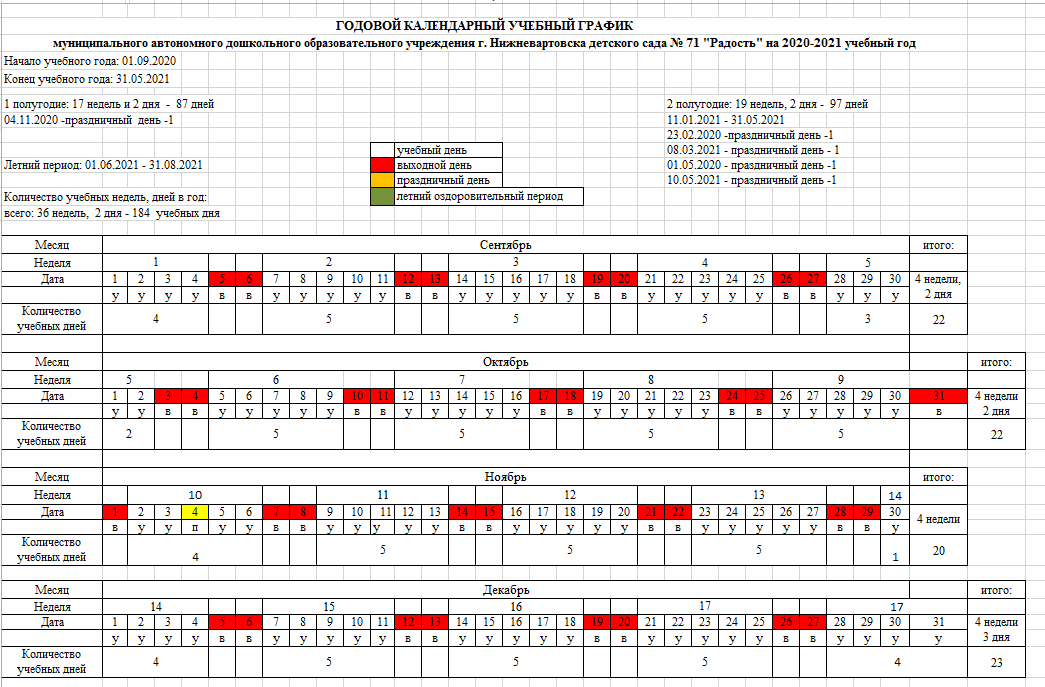 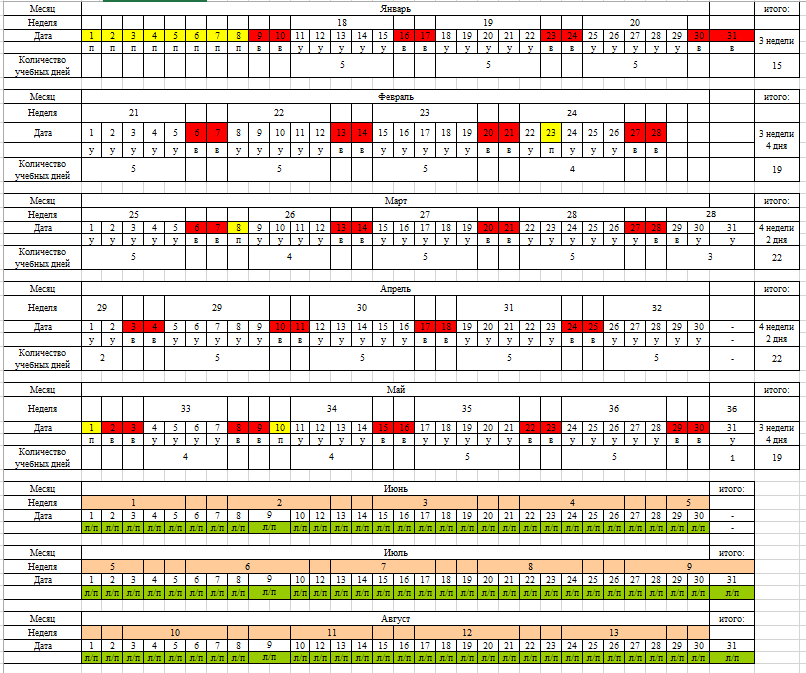 Приложение 12.  Учебный план по реализации образовательной программы Приложение 13. Расписание непосредственно образовательной деятельностиПриложение 14. Комплексно-тематический принцип построения образовательного процесса Приложение 15Модель двигательного режима детей в возрасте с 3 до 7 летПриложение 16Особенности взаимодействия педагогического коллектива с семьями воспитанников.Приложение 17Комплексно-тематическое планирование взаимодействия с воспитанникамиПриложение1.Приложение 1. Образовательная область «Социально – коммуникативное развитие»1.2.Раздел «Моральное воспитание». Описание образовательной деятельности1.3.Раздел «Труд». Описание образовательной деятельности1.4.Раздел «Социализация». Описание образовательной деятельности1.5Парциальная программа «Безопасность». Описание образовательной деятельности1.6.Парциальная программа «Я, ты, мы». Описание образовательной деятельности1.7.Парциальная программа «Социокультурные истоки». Описание образовательной деятельности2.Приложение 2. Образовательная область «Познавательное развитие»2.1.Раздел «Мир природы и мир человека». Описание образовательной деятельности2.2.Раздел «Математические представления». Описание образовательной деятельности2.3.Парциальная программа «Экология для малышей». Описание образовательной деятельности3.Приложение 3. Образовательная область «Речевое развитие»3.1Раздел «Развитие речи». Описание образовательной деятельности3.2.Раздел «Художественная литература». Описание образовательной деятельности4.Приложение 4. Образовательная область «Художественно - эстетическое развитие»4.1.Раздел «Изобразительное искусство». Описание образовательной деятельности4.2.Раздел «Музыка». Описание образовательной деятельности5.Приложение 5. Образовательная область «Физическое развитие»5.1.Раздел «Охрана здоровья». Описание образовательной деятельности5.2.Раздел «Физическое развитие». Описание образовательной деятельности6.Приложение 6. Материально – техническое оснащение программы.7.Приложение 7. Методическое обеспечение.8.Приложение 8. Особенности развивающей предметно – пространственной среды  9.Приложение 9. Режим дня10.Приложение 10. График выхода воспитанников на прогулку11.Приложение 11. Годовой календарный учебный график12.Приложение 12. Учебный план по реализации образовательной программы  13.Приложение 13. Расписание непосредственно образовательной деятельности14.Приложение 14. Комплексно-тематический принцип построения образовательного процесса15.Приложение 15. Режим двигательного режима детей16.Приложение 16. Комплексно-тематическое планирование взаимодействия с воспитанниками.17.Приложение 17. Особенности взаимодействия педагогического коллектива с семьями воспитанников.МесяцМесяцтема тема НеделиОбразовательная деятельность, осуществляемая в ходе режимных моментовОбразовательная деятельность, осуществляемая в ходе режимных моментовСамостоятельная деятельность детейСамостоятельная деятельность детейсентябрьсентябрьВоспоминания о лете.Воспоминания о лете.1 неделяБеседа «Как я провел лето»Цель: выяснить, о чем дети узнали во время летнего отдыха. Формировать интерес к жизни сверстников, развивать связную речь, обогащать словарный запас. Поговорить о летнем посещении родственников, о семейных связях поколений.Д/и: «Бабушкины помощники»Цель: формировать представление детей о посильной помощи родным и близким людям, о хозяйственно-бытовом труде.Беседа «Как я провел лето»Цель: выяснить, о чем дети узнали во время летнего отдыха. Формировать интерес к жизни сверстников, развивать связную речь, обогащать словарный запас. Поговорить о летнем посещении родственников, о семейных связях поколений.Д/и: «Бабушкины помощники»Цель: формировать представление детей о посильной помощи родным и близким людям, о хозяйственно-бытовом труде.Рассматривание фотоальбома «Как я провел лето».Цель: вызвать у детей положительное воспоминание о летнем отдыхе.Рассматривание иллюстраций «Хорошо - плохо»Цель: закрепить представления у детей о правилах поведения с окружающими людьми.Рассматривание фотоальбома «Как я провел лето».Цель: вызвать у детей положительное воспоминание о летнем отдыхе.Рассматривание иллюстраций «Хорошо - плохо»Цель: закрепить представления у детей о правилах поведения с окружающими людьми.сентябрь.сентябрь.Осень. Погода и климат.Осень. Погода и климат.2 неделяИгровые ситуации «Случай на прогулке осенью» (Например, девочка находит котенка, сидящего на улице под дождем).Цель: побудить детей к оценке поступков других людей.Игра «У природы нет плохой погоды»Цель: формировать представления у детей о красоте осенней природы.Игровые ситуации «Случай на прогулке осенью» (Например, девочка находит котенка, сидящего на улице под дождем).Цель: побудить детей к оценке поступков других людей.Игра «У природы нет плохой погоды»Цель: формировать представления у детей о красоте осенней природы.Рассматривание иллюстраций осеннего пейзажа.Цель: закрепление представлений у детей об изменениях в природе осенью, умение видеть красоту осеннего пейзажа.Игра «Труд людей осенью» (разрезные картинки).Цель: закрепить умение детей составлять целое из частей. Закрепить знания детей о трудовой деятельности людей осенью.Рассматривание иллюстраций осеннего пейзажа.Цель: закрепление представлений у детей об изменениях в природе осенью, умение видеть красоту осеннего пейзажа.Игра «Труд людей осенью» (разрезные картинки).Цель: закрепить умение детей составлять целое из частей. Закрепить знания детей о трудовой деятельности людей осенью.сентябрьсентябрьОсень. Растительный мирОсень. Растительный мир3 неделяБеседа «Красота в природе»Цель: закрепить  навыки отношения к природе по принципу «не навреди», «можешь - помоги», вызвать чувство бережного отношения к природе.Музыкальное упражнение «За малиной в сад пойдем».Цель: формировать представления, что вместе работать веселее и быстрее. Выполнять движения в соответствии с текстом.Беседа «Красота в природе»Цель: закрепить  навыки отношения к природе по принципу «не навреди», «можешь - помоги», вызвать чувство бережного отношения к природе.Музыкальное упражнение «За малиной в сад пойдем».Цель: формировать представления, что вместе работать веселее и быстрее. Выполнять движения в соответствии с текстом.Раскраски «Осенние картинки».Цель: закрепить приметы осени, воспитание любви к природе.Рассматривание альбомов о природе нашего края.Раскраски «Осенние картинки».Цель: закрепить приметы осени, воспитание любви к природе.Рассматривание альбомов о природе нашего края.сентябрьсентябрьОсень. Животный мир.Осень. Животный мир.4 неделяИгровая ситуация «Что перепутал художник».Цель: развивать внимательность, образное мышление. Уметь выделить конкретное животное из «путаницы».Игровая ситуация «Что перепутал художник».Цель: развивать внимательность, образное мышление. Уметь выделить конкретное животное из «путаницы».С/р/и «Зоопарк»Цель: расширить знания детей о диких животных, их повадках, образе жизни, питании, воспитывать любовь, гуманное отношение к животным, расширить словарный запас детей.С/р/и «Зоопарк»Цель: расширить знания детей о диких животных, их повадках, образе жизни, питании, воспитывать любовь, гуманное отношение к животным, расширить словарный запас детей.октябрьНаш любимый детский сад.Наш любимый детский сад.5 неделя5 неделя5 неделяБеседа «Хорошо у нас в саду!»»Цель: уточнить знания детей для чего нужен детский сад. Учить высказывать свои мысли последовательно.Беседа «Хорошо у нас в саду!»»Цель: уточнить знания детей для чего нужен детский сад. Учить высказывать свои мысли последовательно.Экскурсия в мед.кабинет. уточнить для чего нужны в саду люди разных профессий.Д\и «детский сад». Цель: уметь подбирать смысловые картинки.Экскурсия в мед.кабинет. уточнить для чего нужны в саду люди разных профессий.Д\и «детский сад». Цель: уметь подбирать смысловые картинки.октябрьТруд людей осенью. Дары осени.Труд людей осенью. Дары осени.6 неделя6 неделя6 неделя Беседа «Дары осени». Цель: уточнить знания детей, что осенью собирают урожай. Игровая ситуация «Мы собираем урожай». Цель: закрепить понятия «фрукты-овощи», «где растет».д\и «Что растет на огороде?» цель: закрепить знания о культурных и диких растениях. Беседа «Дары осени». Цель: уточнить знания детей, что осенью собирают урожай. Игровая ситуация «Мы собираем урожай». Цель: закрепить понятия «фрукты-овощи», «где растет».д\и «Что растет на огороде?» цель: закрепить знания о культурных и диких растениях.Дидактическая игра «Что растет в саду».Цель: закрепление понятия «фрукты-овощи», «где растет».Д\и «Мы – помощники». Цель: уметь собирать разрезные картинки, определять обобщающее слово.Дидактическая игра «Что растет в саду».Цель: закрепление понятия «фрукты-овощи», «где растет».Д\и «Мы – помощники». Цель: уметь собирать разрезные картинки, определять обобщающее слово.октябрьХлеб - всему голова.Хлеб - всему голова.7 неделя7 неделя7 неделяБеседа «Откуда пришел к нам хлеб». Цель: определить как появляется хлеб на прилавках магазинов. Объяснить смысл пословицы «Хлеб – всему голова». Воспитывать бережное отношение к хлебу.Беседа «Откуда пришел к нам хлеб». Цель: определить как появляется хлеб на прилавках магазинов. Объяснить смысл пословицы «Хлеб – всему голова». Воспитывать бережное отношение к хлебу.Рассматривание мини-музея «Хлеб – всему голова». Д\и «Что сделано из муки». Цель: закрепить знания откуда берется мука и что из нее можно сделать.Рассматривание мини-музея «Хлеб – всему голова». Д\и «Что сделано из муки». Цель: закрепить знания откуда берется мука и что из нее можно сделать.октябрьИстория вещей.История вещей.8 неделя8 неделя8 неделяБеседа «Русский сарафан».Цель: знакомство с традиционной русской одеждой, воспитание уважения к русской традиции в одежде, расширение знаний о мире одежды.Беседа «Русский сарафан».Цель: знакомство с традиционной русской одеждой, воспитание уважения к русской традиции в одежде, расширение знаний о мире одежды.Дидактическая игра «Прогулка»Цель: воспитание аккуратности, хорошего вкуса, культуры поведения на прогулке.Дидактическая игра «Прогулка»Цель: воспитание аккуратности, хорошего вкуса, культуры поведения на прогулке.октябрьНаша родина – Россия.Наша родина – Россия.9 неделя9 неделя9 неделя«Что такое Родина?»Цель: воспитание патриотизма, чувства гордости и любви к нашей Родине.«Что такое Родина?»Цель: воспитание патриотизма, чувства гордости и любви к нашей Родине.Рассматривание альбома «Россия».Цель: закрепление знаний о России.Рассматривание альбома «Россия».Цель: закрепление знаний о России.ноябрьДружба народов России.Дружба народов России.10 неделя10 неделя10 неделяПросмотр презентации о многонациональности России и дружбе народов разных наций.Просмотр презентации о многонациональности России и дружбе народов разных наций.Дидактическая игра «Кто где живет?».Рисование  «Портрет друга».Цель: умение передать дружеское отношение, видеть хорошие черты в друге.Дидактическая игра «Узнай по описанию».Дидактическая игра «Кто где живет?».Рисование  «Портрет друга».Цель: умение передать дружеское отношение, видеть хорошие черты в друге.Дидактическая игра «Узнай по описанию».ноябрьЯ и мои права.Я и мои права.11неделя11неделя11неделяБеседа «Мои права и обязанности»Цель: закрепление полученных знаний об основных правах детей ( на семью, имя, отдых, учебу, жилье);- иметь положительную самооценку;- учить проявлять эмоциональную отзывчивость.Беседа «Мои права и обязанности»Цель: закрепление полученных знаний об основных правах детей ( на семью, имя, отдых, учебу, жилье);- иметь положительную самооценку;- учить проявлять эмоциональную отзывчивость.Дидактическая игра «Мир природы».Цель: закрепить животных и птиц планеты Земля.Аппликация «Птичка».Дидактическая игра «Мир природы».Цель: закрепить животных и птиц планеты Земля.Аппликация «Птичка».ноябрьМой дом, моя семья. День матери в России.Мой дом, моя семья. День матери в России.12 неделя12 неделя12 неделяБеседа «Мамы разные нужны, мамы всякие важны…»Цель: воспитание чувств любви, уважения и благодарности к маме, бабушке.Беседа «Мамы разные нужны, мамы всякие важны…»Цель: воспитание чувств любви, уважения и благодарности к маме, бабушке.Художественное творчество «Цветок для мамы».Цель: воспитание чувства любви к маме, бабушке, желания преподнести подарок, сделанный своими руками. Художественное творчество «Цветок для мамы».Цель: воспитание чувства любви к маме, бабушке, желания преподнести подарок, сделанный своими руками. ноябрьЗима. Погода и климат.Зима. Погода и климат.13 неделя13 неделя13 неделяИгра  - лото «У природы нет плохой погоды»Цель: формировать представления у детей о красоте осенней природы. Уметь подбирать одежду «по погоде».Игра  - лото «У природы нет плохой погоды»Цель: формировать представления у детей о красоте осенней природы. Уметь подбирать одежду «по погоде».Рассматривание альбомов, энциклопедий о природе.Цель: расширение кругозора об окружающем миреРассматривание альбомов, энциклопедий о природе.Цель: расширение кругозора об окружающем миредекабрьЗима. Растительный мир.Зима. Растительный мир.14 неделя14 неделя14 неделяИгровое упражнение «Зима в царстве растений». Цель: закрепить знания детей о сезонных изменениях. Чтение сказки Г.Х.Андерсена «Цветы маленькой Иды».Цель: воспитание нравственных качеств – любви, нежности к миру цветов, любви к чтению, получение эстетического удовольствия от литературного языка.Игровое упражнение «Зима в царстве растений». Цель: закрепить знания детей о сезонных изменениях. Чтение сказки Г.Х.Андерсена «Цветы маленькой Иды».Цель: воспитание нравственных качеств – любви, нежности к миру цветов, любви к чтению, получение эстетического удовольствия от литературного языка.Рассматривание коллекции растений.Лепка любимых цветов.Рассматривание коллекции растений.Лепка любимых цветов.декабрьЗима. Животный мир.Зима. Животный мир.15 неделя15 неделя15 неделя Презентация «Животные нашего края.» Цель: познакомить с видами животных, проживающих на территории нашего края. Воспитывать бережное отношение к природе, животным.Дидактическая игра «Животные Юга и Севера».Цель: расширение знаний о животных, воспитание любви и заботливого отношения к диким животным, к природе. Презентация «Животные нашего края.» Цель: познакомить с видами животных, проживающих на территории нашего края. Воспитывать бережное отношение к природе, животным.Дидактическая игра «Животные Юга и Севера».Цель: расширение знаний о животных, воспитание любви и заботливого отношения к диким животным, к природе.Рассматривание  иллюстраций «Достопримечательности нашего округа»Рассматривание карты ХМАО.Цель: расширение представлений о родном крае.Лепка оленя.Рассматривание  иллюстраций «Достопримечательности нашего округа»Рассматривание карты ХМАО.Цель: расширение представлений о родном крае.Лепка оленя.декабрьНародные промыслы.Народные промыслы.16 неделя16 неделя16 неделяДидактическая игра «Узнай по описанию»Цель: развитие знаний о различных видах народных промыслов, расширение словарного запаса, воспитание интереса к промыслам людей,  их названиям, уважение к истории быта России.Дидактическая игра «Узнай по описанию»Цель: развитие знаний о различных видах народных промыслов, расширение словарного запаса, воспитание интереса к промыслам людей,  их названиям, уважение к истории быта России.Рисование, раскрашивание разных предметов узорами народных промыслов.Цель: развитие умения договариваться, работать сообща.Рисование, раскрашивание разных предметов узорами народных промыслов.Цель: развитие умения договариваться, работать сообща.декабрьНовый год шагает по планете.Новый год шагает по планете.17 неделя17 неделя17 неделяПрезентация «Традиции празднования Нового года в разных странах»Цель: расширение знаний о празднике, воспитание уважения к традициям других народов.Чтение новогодних стихов «Мы встречаем Новый год».Презентация «Традиции празднования Нового года в разных странах»Цель: расширение знаний о празднике, воспитание уважения к традициям других народов.Чтение новогодних стихов «Мы встречаем Новый год».Рассматривание детской художественной литературы о праздновании Нового года.Цель: расширение представлений о празднике.Рисование новогодней елочки.Слушание новогодних песен.Рассматривание детской художественной литературы о праздновании Нового года.Цель: расширение представлений о празднике.Рисование новогодней елочки.Слушание новогодних песен.январьЗима. Зимние забавы.Зима. Зимние забавы.18  неделя18  неделя18  неделяБеседа «Волшебница - зима».Цель: закрепить признаки зимы, .Просмотр презентации «Зимние забавы». Цель: расширять представления детей о разнообразии зимних забав. Формировать умение правильного поведения во время развлечений.Беседа «Волшебница - зима».Цель: закрепить признаки зимы, .Просмотр презентации «Зимние забавы». Цель: расширять представления детей о разнообразии зимних забав. Формировать умение правильного поведения во время развлечений.Настольные игры – пазлы, мозаика.Дидактическая игра «МЫ идем гулять».Цель: закрепить правила хорошего поведения при катании на горке, лыжах.Настольные игры – пазлы, мозаика.Дидактическая игра «МЫ идем гулять».Цель: закрепить правила хорошего поведения при катании на горке, лыжах.январьЧеловек и его здоровье.Человек и его здоровье.19  неделя19  неделя19  неделяПрезентация «В гости к доктору Айболиту». Закрепить знания детей о ЗОЖ. Сюжетно-ролевая игра «Больница».Презентация «В гости к доктору Айболиту». Закрепить знания детей о ЗОЖ. Сюжетно-ролевая игра «Больница».Рассматривание иллюстраций, сюжетных картинок «Хорошо – плохо».Аппликация «Чайная пара».Цель: развитие мелкой моторики, воспитание эстетического наслаждения от выполненной работы.Рассматривание иллюстраций, сюжетных картинок «Хорошо – плохо».Аппликация «Чайная пара».Цель: развитие мелкой моторики, воспитание эстетического наслаждения от выполненной работы.январьКнижкина неделя.Книжкина неделя.20  неделя20  неделя20  неделяРассматривание  разнообразных книг, книжек-малышек. Цель: уточнить процесс изготовления книги.Дидактическое упражнение «Отгадай». Цель :учить узнавать и называть жанр произведения (сказка, рассказ, стихотворение).Рассматривание  разнообразных книг, книжек-малышек. Цель: уточнить процесс изготовления книги.Дидактическое упражнение «Отгадай». Цель :учить узнавать и называть жанр произведения (сказка, рассказ, стихотворение).Чтение книгиГ.П. Шалаева «Правила поведения для воспитанных детей»Цель: воспитывать и прививать правила поведения в различных жизненных ситуациях.Книжкина лечебница.Цель: учить детей самостоятельно производить  ремонт книг.Чтение книгиГ.П. Шалаева «Правила поведения для воспитанных детей»Цель: воспитывать и прививать правила поведения в различных жизненных ситуациях.Книжкина лечебница.Цель: учить детей самостоятельно производить  ремонт книг.февральВсе работы хороши.Все работы хороши.21  неделя21  неделя21  неделяЧтение стихотворения Михалкова «Кем быть». Цель: формировать представление детей о разнообразии профессий. Уметь объяснять почему нравится та или иная профессия. Чтение стихотворения Михалкова «Кем быть». Цель: формировать представление детей о разнообразии профессий. Уметь объяснять почему нравится та или иная профессия. Д\и «Профессии». Цель: уточнить значение разных профессий. Формировать уважительное отношение к людям разных профессий.Дидактическая игра «Плохо - хорошо».Цель: закрепить понятия «плохо», «хорошо», слова вежливости, правила хорошего поведения.Д\и «Профессии». Цель: уточнить значение разных профессий. Формировать уважительное отношение к людям разных профессий.Дидактическая игра «Плохо - хорошо».Цель: закрепить понятия «плохо», «хорошо», слова вежливости, правила хорошего поведения.февральИскусство в нашей жизни.Искусство в нашей жизни.22  неделя22  неделя22  неделяПознавательный вечер «Изобразительное искусство». Цель: познакомить с разными видами изобразительного искусства: портрет, натюрморт, пейзаж.Познавательный вечер «Изобразительное искусство». Цель: познакомить с разными видами изобразительного искусства: портрет, натюрморт, пейзаж.Рассматривание познавательной литературы.Рисование портрета друга.Рассматривание познавательной литературы.Рисование портрета друга.февральЗащитники Отечества.Защитники Отечества.23   неделя23   неделя23   неделяПознавательный вечер «Сейчас узнаем».Цель: закреплять понятие «Защита», «Защитник». Познакомить с «военными» профессиями.Познавательный вечер «Сейчас узнаем».Цель: закреплять понятие «Защита», «Защитник». Познакомить с «военными» профессиями.Раскраски о военных профессиях.Рассматривание познавательной литературы.Раскраски о военных профессиях.Рассматривание познавательной литературы.февральНаша армия сильна.Наша армия сильна.24   неделя24   неделя24   неделяБеседа «Наша армия – самая сильная».Цель: воспитание чувства гордости за российскую армию, уважения к труду и службе военных, расширение знаний об истории армии, ее заслугах в Великой Отечественной войне, воспитание чувства патриотизма.Беседа «Наша армия – самая сильная».Цель: воспитание чувства гордости за российскую армию, уважения к труду и службе военных, расширение знаний об истории армии, ее заслугах в Великой Отечественной войне, воспитание чувства патриотизма.Рассматривание экспонатов выставки «Военная техника».Цель: расширение представления о видах военной техники.Рассматривание экспонатов выставки «Военная техника».Цель: расширение представления о видах военной техники.мартВесна. Международный женский день.Весна. Международный женский день.25  неделя25  неделя25  неделяКонкурс чтецов «Мамин праздник».Цель: воспитание любви, уважения к маме, бабушке, воспитание заботливого отношения к маме, желания помогать ей.Конкурс чтецов «Мамин праздник».Цель: воспитание любви, уважения к маме, бабушке, воспитание заботливого отношения к маме, желания помогать ей.Рисования.«Букет для мамы».Цель: воспитание интереса сделать подарок, приятное близкому человеку.Рисования.«Букет для мамы».Цель: воспитание интереса сделать подарок, приятное близкому человеку.мартНаш город – Нижневартовск.Наш город – Нижневартовск.26  неделя26  неделя26  неделяПрезентация «Я люблю Нижневартовск!».Цель: воспитание патриотических чувств к своей стране, своему городу, желания украшать и беречь его.Презентация «Я люблю Нижневартовск!».Цель: воспитание патриотических чувств к своей стране, своему городу, желания украшать и беречь его.Рассматривание открыток и альбомов о Нижневартовске.Цель: закрепление представлений о своем городе.Рассматривание открыток и альбомов о Нижневартовске.Цель: закрепление представлений о своем городе.мартКрай, в котором мы живем.Край, в котором мы живем.27  неделя27  неделя27  неделяЧтение  хантейских  легенд, былин.Цель: дать представление о культуре коренного народа нашего края, воспитывать любовь и уважение к малой родине; закрепить понятие «мой край», «национальные природные богатства».Чтение  хантейских  легенд, былин.Цель: дать представление о культуре коренного народа нашего края, воспитывать любовь и уважение к малой родине; закрепить понятие «мой край», «национальные природные богатства».Рассматривание  иллюстраций «Достопримечательности нашего округа»Рассматривание карты ХМАО.Цель: расширение представлений о родном крае.Лепка оленя.Рассматривание  иллюстраций «Достопримечательности нашего округа»Рассматривание карты ХМАО.Цель: расширение представлений о родном крае.Лепка оленя.мартВ мире животных.В мире животных.28  неделя28  неделя28  неделяДидактическая игра «Животные Юга и Севера».Цель: расширение знаний о животных, воспитание любви и заботливого отношения к диким животным, к природе.Дидактическая игра «Животные Юга и Севера».Цель: расширение знаний о животных, воспитание любви и заботливого отношения к диким животным, к природе.Рассматривание энциклопедий о животных.Рисование «Мое любимое животное».Рассматривание энциклопедий о животных.Рисование «Мое любимое животное».апрельМама, папа и я – спортивная семья.Мама, папа и я – спортивная семья.29   неделя29   неделя29   неделяВечер стихов о семье.Цель: воспитание любви к семье, понятия «ценности» семьи, Беседа «Моя спортивная семья». Цель: воспитывать желание вести здоровый образ жизни. Развивать словарный запас. Вечер стихов о семье.Цель: воспитание любви к семье, понятия «ценности» семьи, Беседа «Моя спортивная семья». Цель: воспитывать желание вести здоровый образ жизни. Развивать словарный запас. Физкультурное развлечение «Мама, папа, я – спортивная семья».Физкультурное развлечение «Мама, папа, я – спортивная семья».апрельЗагадки вселенной. Космос.Загадки вселенной. Космос.30   неделя30   неделя30   неделяРассматривание плакатов, познавательной литературы о космосеЦель: закрепить и упорядочить имеющиеся знания о планетах, строении солнечной системы, профессии космонавт; развивать уверенность в себе и своих возможностях.Рассматривание плакатов, познавательной литературы о космосеЦель: закрепить и упорядочить имеющиеся знания о планетах, строении солнечной системы, профессии космонавт; развивать уверенность в себе и своих возможностях.Конструирование космических аппаратов.Конструирование космических аппаратов.апрельВесна. Изменения в природе.Весна. Изменения в природе.31   неделя31   неделя31   неделяРассматривание плакатов, познавательной литературы о сезонных изменениях в природе с приходом весны.Цель: закрепить и упорядочить имеющиеся знания о весне, приметах весны..Рассматривание плакатов, познавательной литературы о сезонных изменениях в природе с приходом весны.Цель: закрепить и упорядочить имеющиеся знания о весне, приметах весны..Рассматривание альбома «Растительный мир планеты Земля».Цель: закрепить знания детей о многообразии растительного мира Земли. Рассматривание гербария «Растения нашего края».Рассматривание альбома «Растительный мир планеты Земля».Цель: закрепить знания детей о многообразии растительного мира Земли. Рассматривание гербария «Растения нашего края».апрельВесна. Растительный и животный мир.Весна. Растительный и животный мир.32  неделя32  неделя32  неделяЧтение рассказов о природе.Цель: учить детей проявлять эмоциональную отзывчивость; уметь пользоваться языком эмоций как для выражения собственных чувств и переживаний ,так и для лучшего понимания состояния других.Чтение рассказов о природе.Цель: учить детей проявлять эмоциональную отзывчивость; уметь пользоваться языком эмоций как для выражения собственных чувств и переживаний ,так и для лучшего понимания состояния других.Рассматривание альбома «Растительный мир планеты Земля».Цель: закрепить знания детей о многообразии растительного мира Земли. Рассматривание гербария «Растения нашего края».Исследовательская работа с водой.Цель: воспитание интереса к исследовательской деятельности.Рассматривание познавательной литературы.Рассматривание альбома «Растительный мир планеты Земля».Цель: закрепить знания детей о многообразии растительного мира Земли. Рассматривание гербария «Растения нашего края».Исследовательская работа с водой.Цель: воспитание интереса к исследовательской деятельности.Рассматривание познавательной литературы.майДень Победы.День Победы.33  неделя33  неделя33  неделяПраздничное мероприятие «День Победы»Цель: воспитание чувства патриотизма, гордости за свою страну, уважения к народу-победителю.Чтение стихотворений о войне, о Победе..Праздничное мероприятие «День Победы»Цель: воспитание чувства патриотизма, гордости за свою страну, уважения к народу-победителю.Чтение стихотворений о войне, о Победе..Аппликация «Ваза с фруктами».Цель: развитие мелкой моторики, закрепление понятия «полезная еда», воспитание умения работать вместе, дружно, желания помочь друг другу.Аппликация «Ваза с фруктами».Цель: развитие мелкой моторики, закрепление понятия «полезная еда», воспитание умения работать вместе, дружно, желания помочь друг другу.майНикто не забыт, ни что не забыто.Никто не забыт, ни что не забыто.34 неделя34 неделя34 неделяБеседа на тему «Дети-Герои»Цель: формировать ценность процветания и безопасности Родины; рассказать детям об истории подвигов маленьких детей в Великой Отечественной войне.Беседа на тему «Дети-Герои»Цель: формировать ценность процветания и безопасности Родины; рассказать детям об истории подвигов маленьких детей в Великой Отечественной войне.Творческая игра «На границе».Цель: воспитание патриотических чувств, развитие умений играть вместе.Творческая игра «На границе».Цель: воспитание патриотических чувств, развитие умений играть вместе.майБезопасность. Ребенок и другие люди. Один дома.Безопасность. Ребенок и другие люди. Один дома.35 неделя35 неделя35 неделяРассматривание пособия «Один дома» Цель: развивать представления детей о правилах личной безопасности. Дидактическая игра «Опасные предметы рядом»Цель: закрепить меры осторожного обращения с окружающими предметамиРассматривание пособия «Один дома» Цель: развивать представления детей о правилах личной безопасности. Дидактическая игра «Опасные предметы рядом»Цель: закрепить меры осторожного обращения с окружающими предметамиИгра «Пожарные учения»Цель: запомнить и соблюдать важные правила безопасного поведения.Игра «Пожарные учения»Цель: запомнить и соблюдать важные правила безопасного поведения.майБезопасность на улицах города и в природе.Безопасность на улицах города и в природе.36  неделя36  неделя36  неделяДидактическая игра «Можно - нельзя»Цель: воспитание  соблюдения правил хорошего поведения на дороге, в быту, в общественных местах, уважительного отношения к окружающим людям.Дидактическая игра «Можно - нельзя»Цель: воспитание  соблюдения правил хорошего поведения на дороге, в быту, в общественных местах, уважительного отношения к окружающим людям.Рассматривание плакатов по дорожной, пожарной безопасности и безопасности в быту.Дидактическая игра «Плохо - хорошо».Цель: закрепить понятия «плохо», «хорошо», слова вежливости, правила хорошего поведения.Рассматривание плакатов по дорожной, пожарной безопасности и безопасности в быту.Дидактическая игра «Плохо - хорошо».Цель: закрепить понятия «плохо», «хорошо», слова вежливости, правила хорошего поведения.МесяцтеманеделиОбразовательная деятельность, осуществляемая в ходе режимных моментовСамостоятельная деятельность детейсентябрьВоспоминания о лете.1 неделяБеседа «Как я провел лето?»Цель: выяснить, о чем дети узнали во время летнего отдыха. Вспомнить, как помогали бабушкам, мамам летом в огороде. Подвести к пониманию, что каждая работа очень важна и ее нужно завершать.Труд на участке. Работаем в цветнике.Цель: приучать к посильному труду, воспитывать бережное отношение к природе.Хозяйственно-бытовой труд – мытье игрушек.Цель: развивать бережное отношение к игрушкам, приучать к посильному труду.сентябрьОсень. Погода и климат.2 неделяРассматривание иллюстраций, фотографий на тему: «Такая разная осень!» Цель: развивать внимание, речь, воспитывать бережное отношение к природе.Наблюдение за работой дворника.Цель: дать представление о профессии – дворник, воспитывать уважительное отношение к старшему поколению и к людям любой профессии.Труд на участке – сбор листьев для гербария.Творческая игра «Оденься на прогулку».Цель: учить выбирать одежду, ориентируясь на состояние погоды.Труд в уголке природы. «Мы - помощники». Цель: развивать умение трудиться сообща.сентябрьОсень. Растительный мир3 неделяТруд на участке детского сада, перекопка цветника, сбор семян растений (бархатцы, ноготки). Цель: закреплять представление о причинно-следственных связях (осенью образуются семена, весной из семян вырастают цветы).Ручной труд: аппликация «Что нам осень принесла»Цель: закреплять умение  составлять осеннюю композицию из природного материала (сухие листья, цветы, мелкие шишки, семена и др.) Сбор урожая на огороде.Цель: закреплять названия сезонных овощей на огороде, приучать к посильному труду.Хозяйственно-бытовой труд: уборка в уголке для девочек. Цель: развивать навыки посильного труда, чувство порядка и чистоты.сентябрьОсень. Животный мир4 неделяОформление альбома «Лесные жители» Цель: закреплять представление о животных наших лесов (внешний вид, строение тела, питание, место обитания). Дидактические игры: «Где чей дом?», «Найди детеныша»,«4-й лишний», лото «Дикие животные»Уборка участка.Цель: развивать навыки посильного труда, умение работать сообща, помогая друг другу.Изготовление поделок из бумаги «Животные» (способом оригами).Цель: закреплять умение работать с бумагой, развивать мелкую моторику пальцев рук.октябрьНаш любимый детский сад5 неделяБеседа «Профессии» (на примере работников детского сада)Цель: формировать у детей положительное отношение к труду взрослыхДидактические игры: «Кому что нужно?», «4-й лишний», «Чем пахнут профессии»Труд на участке. Цель: приучать к посильному труду, воспитывать бережное отношение к природе.Хозяйственно-бытовой труд – мытье игрушек.Цель: закреплять последовательность действий при мытье игрушек, развивать навыки посильного труда, бережное отношение к игрушкам.октябрьТруд людей осенью. Дары осени6 неделяБеседа «Труд людей осенью на огороде».Цель: формировать представление о сезонных работах на огороде (сбор урожая, подготовка земли к весне и т.п.), воспитывать положительное отношение к труду взрослых, желание помогать.Загадывание загадок об осени, овощах, фруктах.Уборка участка. Сбор сухих листьев.Цель: формировать навыки посильного труда.Аппликация «Что нам осень принесла»Цель: развивать умение составлять осеннюю композицию из природного материала.октябрьХлеб - всему голова7 неделя«Хлеб – всему голова» Цель: познакомить детей с тем, как в старину выращивали хлеб, донести до их сознания, что хлеб – это итог большой работы многих людей. Закрепить знания народных пословиц и поговорок о хлебе.Дидактическая игра: «Вершки – корешки»Цель: закреплять название злаковых растений (рожь, пшеница, овес, ячмень и др.)Сюжетно - ролевая игра «Хлебный магазин». Цель: закреплять представление о хлебобулочных изделиях, развивать внимание, память, мышление.Объемная аппликация «Хлеб». (из соленого теста)Цель: развивать навыки лепки из соленого теста, закреплять умение передавать характерные особенности хлебобулочных изделий.октябрьИстория вещей8 неделяРассматривание альбома «Такая разная одежда»Цель: закреплять представления детей о разновидностях предметов одежды.Все работы хороши. Профессия швея.Цель: закрепить представление о профессии швея.Самостоятельно складываем, чистим свою одежду.Конструирование из строительного материала «Магазин одежды». Цель: развивать у детей активный интерес к конструированию.октябрьНаша родина – Россия9  неделяРассматривание альбома «Наша Родина - Россия» Цель: познакомить детей с российским символами страны - флагом, гербом, гимном. Воспитывать любовь и уважение к своей Родине, гордость за принадлежность к России. Чтение худ. литературы по теме. Рассматривание иллюстраций по истории РоссииЦель: формировать патриотические чувства к Родине.Мы - помощники. Хозяйственно-бытовой труд.Цель: развивать навык коллективной деятельности.Рисование «Моя столица»Цель: закреплять умение передавать образы, объекты, соблюдая пропорции.ноябрьДружба народов России10 неделя«Просмотр презентации «О народах России».Дидактическая игра «Собери герб России» (из разных частей собрать триколор)Дидактические игры: «Страны и континенты», «Люди и города».Мы - помощники. Труд в уголке природы.Цель: развивать умение трудиться сообща. Аппликация «Гирлянда дружбы».Цель: закреплять умение вырезать из бумаги гирлянду, воспитывать уважительное отношение друг к другу, чувство взаимопомощи.ноябрьЯ и мои права11 неделяБеседа «Права и обязанности ребенка»Цель: знакомить с основными правами и свободами, применять их в жизни.Дидактическая игра «Я и мои права».Цель: закреплять знания детей об основных правах и свободах человека с детства, воспитывать уважительное отношение к себе и окружающим.Труд на участке – расчистить дорожки от снега.Цель: формировать навыки посильного труда.Аппликация по мотивам сказки Г.Х.Андерсена «Гадкий утенок».Цель: закреплять умение работать с цветной бумагой и ножницами, развивать мелкую моторику пальцев рук.ноябрьМой дом, моя семья. День матери в России12 неделяРассматривание фотоальбомов «Я и моя семья» Цель: формировать представление о семье как о людях, которые живут вместе, любят друг друга, заботятся друг о друге. Воспитывать желание заботиться о близких; развивать чувство гордости за свою семью.Дидактическая игра «Назови членов своей семьи»Цель: воспитывать ценностное отношение к своей семье.Мы - помощники. Хозяйственно-бытовой труд.Цель: развивать навыки совместной деятельности.Сюжетно - ролевая игра «Семья». Цель: развивать навыки строить сюжет и брать на себя соответствующую роль (папа, мама, бабушка, сынок, дочка и др.)Изготовить подарки для мам ко Дню матери.ноябрьЗима. Погода и климат13 неделяРассматривание альбомов «Зима», «Зимующие птицы»Цель: закреплять представление детей о зиме: состояние погоды, типичные осадки, явления природы, состояние растений, особенности жизни зимующих птиц, расширять знания о зимующих птицах, их повадках, частях тела, трудностях. Воспитывать бережное отношение к птицам, умение заботиться о них в зимнее время. Заучивание стихов о зиме, о птицах. Дидактические игры: «Природа и человек», «Загадай, мы отгадаем», лото «Времена года. Труд на участке – расчистить дорожки от снега.Цель: формировать навыки посильного труда.Изготовление кормушек для зимующих птиц.Цель: воспитывать бережное отношение к природе, птицам.Самостоятельное рисование на тему «Синичка» Цель: развивать умение передавать особенности строения тела птицы, цветопередача оперения, воспитывать бережное отношение к природе.декабрьЗима. Растительный мир14 неделяБеседа «Растения зимой»Способствовать обобщению представлений о растениях. Растения - это деревья, кусты, травы. Развивать у детей умение обобщать по существенным признакам, доказательно строить свои суждения, используя модель. Расширить и уточнить знания о функциях некоторых частей растения (корень, стебель).Загадывание загадок о растениях. Наблюдения в природе, исследовательская деятельностьЦель: закреплять названия растений по категориям (деревья, кустарники, травы)Работа в уголке природы – уход за растениями.Цель: закреплять навыки ухода за комнатными растениями, ориентируясь на символы (особенности полива, светолюбивое или теневыносливое и др)Рассматривание иллюстраций с изображением деревьев, кустарников, трав.Коллективный труд. Совместная поделка из природного материала «Березы».Цель: развивать умение работать сообща, творчество, фантазию.декабрьЗима. Животный мир15 неделяБеседа «Дикие животные зимой».Цель: закреплять представление о диких животных родного края (внешний вид, образ жизни, питание, детеныши). Развивать умение анализировать, обобщать и сравнивать, делать выводы,  расширять знания детей о животном мире.Дидактические игры: «Помоги мамам найти своих детёнышей», «Назови семью животного», «Кто, где живет». Цель: закреплять представление о диких животных.Труд на участке – расчистить дорожки от снега.Цель: закреплять навыки посильного труда.Рассматривание дидактических пособий на тему «Дикие животные».Рисование «Зайчик».Цель: закреплять навыки рисования кистью, воспитывать бережное отношение к природе.декабрьНародные промыслы16 неделяБеседа «Народные промыслы»Цель: формировать представление о русском народном декоративно-прикладном искусстве. Различать и называть знакомые народные игрушки, их характерные особенности, предметы разных промыслов с растительным узором (Городец, Хохлома, Гжель и др.).Дидактические игры: «Собери узор», «Подбери одежду кукле» и др.Хозяйственно-бытовой труд – наведение порядка в игровом уголке мальчиков.Цель: закреплять навыки посильного труда, воспитывать бережное отношение к игрушкам.Рассматривание иллюстраций о русской избе, одежде, быте.Цель: формировать представление о народном творчестве, его особенностях, приобщать к народным традициям.Аппликация «Матрешка».Цель: закреплять навыки создания орнамента, умение чередовать элементы, создавая композиции, развивать творчество.декабрьНовый год шагает по планете17 неделяПрезентация «Традиции празднования Нового года в разных странах»Цель: расширение знаний о празднике, воспитание уважения к традициям других народов.Чтение новогодних стихов «Мы встречаем Новый год».Дидактические игры: «Из чего сделана», «Узнай игрушку по описанию». Труд на участке – расчистить дорожки от снега.Цель: закреплять навыки посильного труда.Рассматривание детской художественной литературы о праздновании Нового года.Цель: расширение представлений о празднике.Рисование «Новогодняя елочка».Цель: закреплять навыки рисования кистью, развивать умение рисовать мазками, изображая фактуру иголочек, творческие навыки и фантазию.Украшение группы к новогоднему празднику.январьЗима. Зимние забавы18 неделяБеседа «Зимние забавы»Цель: закреплять представление детей о зимних забавах (катание на санках, игра в снежки и др), развивать интерес к национальным традициям, праздникам. Рассматривание зимних иллюстраций, разучивание песен о зиме и зимних праздниках. Хороводная игра «Весёлый хоровод» Дидактические игры: «Четвертый лишний», «Без чего не бывает зимы?», «Отгадай предмет»Хозяйственно-бытовой труд – наведение порядка в природном уголке.Цель: закреплять основные навыки ухода за растениями (вымыть листочки, убрать сухие листья, взрыхлить землю).Лепка «По замыслу» Цель: развивать умение создавать композицию, используя разные элементы в лепке (скатывания, расплющивание и др.)январьЧеловек и его здоровье19 неделяБеседа «Здоровье»Цель: формировать представление детей о составляющих здоровья (питание, спорт, отдых, эмоции), воспитывать осознанное отношение к себе и своему здоровью.Дидактическая игра «Полезно - неполезно».Цель: формирование культурных привычек при употреблении пищи, здорового питания, воспитание заботы о своем здоровье.Труд на участке – расчистить дорожки от снега.Цель: закреплять навыки посильного труда.Аппликация «Ваза с фруктами».Цель: закреплять понятие «полезная еда», развивать мелкую моторику пальцев рук, воспитывать умение работать вместе, дружно, желание помочь друг другу.январьКнижкина неделя20 неделяЭкскурсия в библиотеку. Знакомство с книгами.Цель: формировать представление о библиотеке, как хранилище книг и возможности с ними знакомиться, читать, изучать.Беседа: «О книгах».Цель: формировать представление о книге, как важном источнике получения информации, эстетического наслаждения, воспитывать бережное отношение к книгам.Хозяйственно-бытовой труд – наведение порядка в игровом уголке девочек.Цель: закреплять навыки посильного труда, воспитывать бережное отношение к игрушкам.Рассматривание иллюстраций в книгах. Цель: знакомство детей с различными книгами (сказки, энциклопедии, рассказы, раскраски и др.)Коллективный труд «Книжкина лечебница».Цель: закреплять умение заботиться о сохранности книг, навыки ремонта книжки (приклеить страницы, обложку и т.п.)февральВсе работы хороши21 неделяБеседа «Все работы хороши – выбирай на вкус!» Цель: расширять представление детей о разнообразии профессий, конкретных трудовых действиях. Формировать обобщенное понятие «профессия», обогащать активный словарь. Сформировать у детей реалистические представления о мотивах и результатах, которые движут людьми в труде. Воспитывать уважение к труду взрослых.Экскурсия в прачечную, в медкабинет.Цель: знакомить с разнообразием профессий, воспитывать уважение к людям разных профессий.Труд на участке – расчистить дорожки от снега.Цель: закреплять навыки посильного труда.Разукрашки «Профессии»Цель: закреплять название профессий, развивать умение закрашивать и не выходить за контур. Дидактические игры: «Кому что нужно для работы?», «Кто что делает?». февральИскусство в нашей жизни22 неделяБеседа «Искусство в нашей жизни» Цель: формировать представление об искусстве как воспроизведение действительности в художественных образах (музыка, живопись, театр).Дидактические игры: «Собери картинку», «Отгадай мелодию» и др.Труд в уголке природы. Пересадка растения. Цель: воспитывать заботливое отношение к природе.Театрализация любимых сказок.Цель: развивать творчество, речь, память.Рисование «По замыслу»Цель: развивать творческие способности.февральЗащитники Отечества23 неделяБеседа: «Защитники Отечества» Цель: формировать представление об армии (род войск, техника, обмундирование и др.). Воспитывать чувство гордости за свою армию.Чтение худ.произведений: «На заставе», «Пограничник». Дидактические игры: «Мы – защитники», «Угадай род войск», «Чудесный мешочек». Совместно с родителями оформить стенгазету «Наши папы – защитники Родины».Рисование «Военная техника». Цель: закреплять умение рисовать прямыми линиями, развивать творчество.Труд на участке – расчистить дорожки от снега.Цель: закреплять навыки посильного труда.февральНаша армия сильна24 неделяПросмотр презентаций «Наша армия сильная».Цель: воспитывать патриотические чувства.Дидактические игры: «Военная техника», «Что лишнее» и др.Мы - помощники. Хозяйственно-бытовой труд.Цель: развивать навыки совместной деятельности.Рассматривание иллюстраций «Наша армия».Конструирование «Военная техника».Цель: развивать конструктивные навыки, творчество, фантазию. мартВесна. Международный женский день25 неделяБеседа «Весна»Цель: закреплять знания о весне, характерной для нашего региона, основных приметах, изменении в природном мире. Чтение худ. литературы, заучивание стихов о весне. Дидактические игры: «Когда это бывает?», «Времена года» и др.Праздник «Международный женский день»Цель: формировать представление детей о празднике 8 марта. Познакомить детей с историей праздника – 8 Марта;Стимулировать желание детей поздравить мам с праздником. Побеседовать о том, как надо беречь маму.Совместное оформление альбома «Любимая мамочка»Цель: воспитывать бережное и заботливое отношение к маме.Оформление выставки детских рисунков в группе «Портрет любимой мамы»Рисование «Портрет любимой мамы».Цель: закреплять умение передавать характерные особенности внешности человека (цвет глаз, волос, форму лица и т.п.)Труд в уголке природы. Посадка семян растений (бархатцы, ноготки, космея и др). Цель: формировать представление о садовых растениях, особенностях посадки, роста, развития, воспитывать бережное отношение к природе.мартНаш город – Нижневартовск26 неделяБеседа «Наш город – Нижневартовск»Цель: формировать представление о достопримечательностях нашего города, развивать умение рассказывать о своем городе. Воспитывать уважительное отношение к многонациональной культуре нашей Родины.Просмотр презентации «Достопримечательности города Нижневартовска». Цель: закреплять представление о достопримечательностях города (памятники, стелы, барельефы и др.)Чтение и заучивание стихов местных авторов. Дидактические игры: «Отгадай улицу», «Найди на карте», и др.Труд на участке – расчистить дорожки от снега.Цель: закреплять навыки посильного труда.Совместное оформление фотоальбома «Мой город»Рассматривание альбома «Наш город»Цель: закреплять представление о родном городе.Конструирование «Мой город»Цель: развивать умение использовать опорную схему для постройки зданий, развивать конструктивные навыки, творчество.мартКрай, в котором мы живем27 неделяБеседа «Наш край – Югра».Цель: формировать представление о ХМАО - Югре: его расположении на карте, флаге, коренных жителях округа и роде их занятий. Учить видеть зависимость деятельности людей от природных условий. Развивать познавательный интерес, внимание, память, речь. Воспитывать патриотические чувства.Дидактические игры: «Что мы знаем о Югре?», «Узнай герб и флаг ХМАО», «Собери картинку», подвижные игры народов ХМАО-Югры.Мы - помощники. Хозяйственно-бытовой труд.Цель: развивать навыки совместной деятельности.Рассматривание альбомов «Наш край».Коллективная аппликация «Наш край».Цель: закреплять умение совместно составлять композицию, договариваться, оказывать друг другу помощь, развивать творчество. мартВ мире животных28 неделяБеседа: «Животные Севера» Цель: формировать представление об особенностях природы крайнего севера; о внешнем виде, жизни, повадках животных севера, воспитывать любознательность, интерес к разнообразию природного мира.Игры: «Четвертый лишний», «Чьи детки?», «Угадай, кто это?». Чтение рассказов о животных ХМАО, занесенных в красную книгу. Просмотр видеофильма о животных, живущих в лесах ХМАО.Хозяйственно-бытовой труд – наведение порядка в игровом уголке девочек.Цель: закреплять навыки посильного труда, воспитывать бережное отношение к игрушкам.Посещение библиотеки, чтение книг о животных севера.Цель: закреплять знания о диких животных севера.Упражнения на развитие творческих способностей. «Дорисуй животного». Цель: развивать умение рисовать карандашом, проводить округлые линии, развивать творчество.Оформление фотоальбома «Животные тайги»апрельМама, папа и я – спортивная семья29 неделяБеседа: «Спорт – здоровье».Цель: формировать представление о спорте, развивать представление о ЗОЖ.Эстафеты: «Мама, папа, я – спортивная семья».Цель: воспитывать чувство совместной радости от единения и участия в совместной деятельности.Дидактическая игра «Плохо - хорошо».Цель: закрепить понятия «плохо», «хорошо», слова вежливости, правила хорошего поведения.Хозяйственно-бытовой труд – наведение порядка в игровом уголке девочек.Цель: закреплять навыки посильного труда, воспитывать бережное отношение к игрушкам.Творческая игра «Моя семья».Цель: закреплять умение брать на себя роль и вести диалог в соответствие с ролью, воспитывать бережное отношение друг к другу.Рисование «Моя семья».Цель: закреплять умение рисовать кистью и красками, передавать сюжет, развивать творчество.апрельЗагадки вселенной. Космос30 неделяБеседа «Космос»Цель: формировать представление о Космосе (звездах, созвездиях, солнечной системе, планетах). Уточнить знания об исследованиях Вселенной, о космонавтах.Чтение художественной литературы, загадывание загадок о космосе.Дидактические игры: «Космическое путешествие», «Планеты».Сюжетно - ролевая игра «Космос».Цель: закреплять умение подбирать игровой материал для игры, брать на себя роль и строить сюжет игры. Рассматривание иллюстраций «Космос». Раскрашивание книжек – раскрасок «Планеты»Аппликация «Космос»Цель: закреплять умения детей передавать особенности цвета, строения планет, звезд, развивать творчество.Хозяйственно-бытовой труд – наведение порядка в игровом уголке мальчиков.Цель: закреплять навыки посильного труда, воспитывать бережное отношение к игрушкам.апрельВесна. Изменения в природе31 неделяБеседа: «Весна»Цель: закреплять представление о характерных признаках весны; о прилете птиц; о весенних изменениях в природе (тает снег, разливаются реки, прилетают птицы, трава и цветы появляются быстрее на солнечной стороне, чем в тени). Расширять представления о характерных признаках внешнего вида, повадках, условиях проживания перелетных птиц.Рассматривание альбомов «Весна», «Перелетные птицы».Дидактические игры: «Отгадай время года?», «Птицы и птенчики» и др.Мы - помощники. Хозяйственно-бытовой труд.Цель: развивать навыки совместной деятельности.Лепка «Птицы».Цель: закреплять  умение лепить из пластилина птицу, передавая пропорции тела, развивать творчество.Совместный труд «Изготовим угощенье для птиц»Цель: закреплять навыки посильного труда, воспитывать бережное отношение к природе.апрельВесна. Растительный и животный мир32 неделяБеседа «Растительный мир Югры»Цель: формировать представление о растениях севера, их особенностях строения, пользе для человека (лекарственные растения).Чтение художественной литературы и стихотворений о природе местных авторов. Оформление фотоальбома «Лекарственные растения».Дидактические игры: «Растения», «Насекомые», «Грибы», «Ягоды».Совместный труд – «Посадка лука».Цель: формировать представление о растениях, особенностях посадки, пользе для здоровья.Рассматривание альбома «Растительный мир Югры».Цель: закреплять представление о разнообразии растительного мираРисование «Ягоды».Цель: закреплять умение рисовать кистью и красками, передавать характерную окраску и строение ягод (морошка, брусника, черника и др.)майДень Победы33 неделяПросмотр презентации «Этот День Победы!»Цель: воспитывать чувство гордости за свою страну, уважения к народу-победителю.Беседа «День Победы»Цель: формировать представление детей о том, как защищали свою Родину русские люди в годы ВОВ, как живущие помнят о них. Воспитывать чувство уважения к ветеранам войны, желание заботиться о них.Рассматривание фотоальбомов о героях Великой Отечественной войны.Цель: расширение знаний о героях войны.Коллективное рисование сюжетной композиции «Победа!»Цель: закреплять умение рисовать кистью, умение работать сообща, развивать творчество.Мы - помощники. Хозяйственно-бытовой труд.Цель: развивать навыки совместной деятельности.майНикто не забыт, ни что не забыто34 неделяБеседа на тему «Дети-Герои»Цель: формировать представление о подвигах маленьких детей-героев в Великой Отечественной войнеЧтение худ.литературы, стихотворений о ВОВ.Просмотр презентаций.Труд в уголке природы. Пересадка растения. Цель: воспитывать заботливое отношение к природе.Творческая игра «На границе».Цель: воспитание патриотических чувств, развитие умений играть вместе.Оформление выставки детских рисунков «Салют Победы».майБезопасность. Ребенок и другие люди. Один дома35 неделяБеседа «Ребенок и другие люди».Цель: объяснить детям, что приятная внешность незнакомого человека не всегда означает его добрые намерения, ознакомиться с номером телефона «Полиции» - 02Дидактические игры: «Бытовые приборы», «Четвертый лишний», «Можно – нельзя!» и др.Чтение худ. литературы: «Колобок», «Красная шапочка» и др. Повторение домашнего адреса и Ф.И.О родителей.Труд в уголке природы. Пересадка растения. Цель: воспитывать заботливое отношение к природе.Рассматривание дидактических пособий «Безопасность».Цель: формировать представление о правилах безопасного поведения на улице, дома.Разукрашки «Безопасность».Цель: закреплять основные правила безопасного поведения.майБезопасность на улицах города и в природе36 неделяБеседа: «Безопасность на улицах города»Цель: формировать представление об основных правилах  дорожного движения, закреплять навык переходить улицу в указанных местах «по зебре». Развивать активный познавательный интерес к миру.Дидактические игры: «Собери знак», «Найди лишний».Презентация «Правила поведения в природе для детей»Цель: учить детей ответственному и бережному отношению к природе (не разорять птичьих гнезд, муравейников, не ломать веток, нельзя пугать, мучить и дразнить птиц и животных)Труд в цветнике. Высадка садовых растений.Цель: закреплять навыки посильного труда.Игра-беседа: «Какие знаки есть на улице, о чём они рассказывают?» Разыгрывание ситуации «Пешеход»Рисование «Дорожные знаки».Цель: закреплять знание и понимание символов на дорожных знаках, развивать умение изображать дорожные знаки цветными карандашами.Месяцтема НеделиОбразовательная деятельность, осуществляемая в ходе режимных моментовСамостоятельная деятельность детейсентябрьВоспоминания о лете.1 неделяБеседа «Как я провел лето». Цель: развивать умение составлять описательный рассказ из личного опыта.Дидактическая игра: «Зоопарк»Цель: формировать представление о зоопарке, как месте, где живут разные животные, воспитывать интерес и бережное отношение к животным.Рассматривание дидактических пособий «Дикие животные разных стран».Цель: закреплять представление о диких животных разных стран.Игровое упражнение «Мы в зоопарке».Цель: закреплять умение организовать среду для игры, брать на себя роль и вести диалог в соответствии с ролью.сентябрь.Осень. Погода и климат.2 неделяБеседа «Профессии людей, которые работают в зоопарке» (ветеринар).Цель: расширять представление о профессиях людей, их труде, формировать положительное отношение к людям разных профессий.Дидактическая игра «Когда это бывает?».Цель: закреплять представление о сезонных изменениях в природе (времена года, погода, особенности сезонов). Отгадывание загадок на темы: «Осень», «Погода»..Рассматривание картинок с изображением разной погоды.Драматизация русской народной сказки «Заяц-хвастун».Цель: развивать актерские способности, умение передать характер героев.сентябрьОсень. Растительный мир3 неделяБеседа: «Растительный мир Югры».Цель: формирование представление о растениях нашего края, особенностях произрастания, внешнего вида, сезонных изменениях.Дидактическая игра «Кто в зоопарке живет?»Цель: закреплять представление о животных, которые живут в зоопарке, воспитывать бережное отношение к природе.Рассматривание фотоальбомов «Растительный мир Югры».Аппликация из осенних листьев «Осенний наряд».Цель: закреплять умение составлять композицию из листьев, развивать творчество.сентябрьОсень. Животный мир.4 неделяБеседа «Дикие животные севера»Цель: формировать представление о диких животных севера (строение тела, питание, жилище и т.п.) Сюжетно-ролевая игра «Ветеринар». Цель: закреплять умение поддерживать сюжет игры, подбирать материалы в соответствии с ролью.Лепка «Мое любимое животное».Пальчиковый театр «Слоненок». Р.Киплинг.Цель: развитие актерских способностей, развитие интонации.октябрьНаш любимый детский сад5 неделя«Наш любимый детский сад» (экскурсии по детскому саду).Цель: знакомить детей с профессиями сотрудников детского сада (воспитатель, повар, швея, прачка и т.п.), формировать представление о профессиях, значении, необходимых инструментах для выполнения труда.Сюжетно-ролевая игра «Швея»Цель: формировать представление о работе швеи, расширять представления о профессиях людей.Совместное оформление альбома «Профессии»Цель: формировать представление о мире профессий, воспитывать интерес и уважение к людям разных профессий.Аппликация «Разноцветные пуговицы»Цель: закреплять умение вырезать округлые предметы, развивать творчество.октябрьТруд людей осенью. Дары осени6 неделяБеседа «Детский сад. Швея»Цель: расширение знаний о профессиях работников детского сада, активизация словаря.Д.И.«У Даши оторвалась пуговица»Цель: закрепление знаний для оказания помощи, используя необходимые инструменты, развитие взаимовыручки, воспитание желания помочь друг другу.Рассматривание коллекции тканей.Настольный театр. Сказка «Три медведя».Цель: умение передать характер героев сказки.октябрьХлеб - всему голова7 неделяБеседа «Откуда хлеб пришел?».Цель: формировать представление о хлебе, труде хлеборобов; формировать положительное отношение к людям разных профессий.Встреча с интересными людьми «Швея» (экскурсия в кабинет кастелянши)Цель: знакомство с профессией швеи, расширение знаний о профессиях.Игровое упражнение «Подбери пуговицу»Цель: развивать сенсорные эталоны.Драматизация русской народной сказки «Заяц-хвастун».Цель: развитие актерских способностей, умение передать характер героев.октябрьИстория вещей8 неделяБеседа «Как появилась одежда?»Цель: формировать представление об одежде (сезонность, польза и т.п.)Дидактическая игра: «Все работы хороши».Цель: формирование представлений о предметах труда.Рассматривание альбома «Мода для мальчиков и девочек».Пальчиковый театр «Теремок». Цель: развитие актерских способностей, развитие интонации.октябрьНаша родина – Россия9  неделяБеседа «Наша Родина – Россия».Цель: формировать представление о понятии Родина, закреплять знание основных символов (флаг, герб, гимн).Конкурс-игра «Маленькая швея»Цель: способствовать желанию развивать сюжет игры, распределять роли, вступать во взаимодействие друг с другом, закрепить понятие «швея».Игровое упражнение «Собери флаг России»Цель: закреплять знание основных цветов флага и символическое значение.Аппликация «Осенний наряд» (природный материал).Цель: закреплять умение подбирать материал, собирать его в композицию, развивать творчество.ноябрьДружба народов России10 неделяБеседа: Дидактическая игра «Кто, где живет». Цель: формирование знаний о разных национальностях, о национальном костюме, воспитание моральных качеств – уважения к культуре и обычаям других народов.Сюжетно-ролевая игра «Путешествие».Цель: научить детей выстраивать сюжет игры, развить умения распределять роли, расширение словарного запаса (туристические путевки, рекламный плакат, телефон, деньги); формирование представлений о видах путешествийИгровое упражнение: «Праздник народов»Цель: формировать представление о народах, развивать взаимоуважение друг к другу. Рассматривание туристических рекламных плакатов.Этюд по сказке Н.Носова «Приключение Незнайки и его друзей».Цель: развитие творческих способностей, умения распределять роли.ноябрьЯ и мои права11 неделяБеседа: «Я и мои права»Цель: формировать представление о правах и свободах, воспитывать уважение к себе и взаимоуважение к миру.Игра-путешествие «Кто придумал глобус».Цель: познакомить с историей создания глобуса, познакомить с первыми путешественниками.Рассматривание глобуса.Рисование. «Путешествие Незнайки на воздушном шаре».Драматизация сказки «Три поросенка». обр.С.Михалкова.Цель: развитие выразительности интонации, воспитание желания играть роль.ноябрьМой дом, моя семья. День матери в России12 неделяЧтение отрывков из детской художественной литературы «Путешествия сказочных героев»Цель: развитие памяти, воображения, воспитание желания путешествовать, изучать традиции и культуру своей страны.Рассматривание книг о путешествиях в разные страны.Мини-сценка «Муха Цокотуха »К. И. Чуковского.Цель: развитие дикции, мимики лица, интонации голоса, творческих способностей.ноябрьЗима. Погода и климат13 неделяИгра «Путешествие на северный полюс».Цель: закрепить понятие «путешествие», развитие фантазии, умения распределять роли, играть вместе, дружно, уметь получать положительные эмоции от игры.Конструирование. Транспорт для путешествий.Театрализованная игра «Друг заболел».Цель: развитие актерских способностей, умение передать характер героев.декабрьЗима. Растительный мир14 неделяСюжетно-ролевая игра «Магазин».Цель: формировать представление детей о магазине (вид, товары, услуги, профессии).Дидактическая игра «Где найти подарок для друга?».Цель: формирование знаний о правилах пользования услугами магазина, закрепить знания о порядке приобретения товара в магазине, обогащение речи детей (универсам, супермаркет,  отделы, бакалея, галантерея, кондитерская, канцелярский, мебельный, товар, продавец,  кассир, касса, чек).Рассматривание сюжетных картинок «Магазин».Мини-этюд. Стихотворение «Жадина». Э. Мошковская.Цель: развитие актерских способностей, умение передать характер героев.декабрьЗима. Животный мир15 неделяБеседа «Работники магазина».Цель: развитие диалогической речи, воспитание вежливого обращения друг к другу, закрепить знания о труде работников магазина (продавца, кассира, директора, рабочего).Ручной труд.«Подарочная коробочка».Цель: воспитание культуры преподношения подарка, умение выполнить подарочную коробочку в технике «оригами».Театрализованная игра «Хантейские сказки».Цель: расширение знаний о культуре хантов и манси, развитие умений передать культуру другого народа, воспитание интереса уважения к устному творчеству.декабрьНародные промыслы16 неделяВиртуальная экскурсия в мебельный магазин.Цель: формирование вежливых отношений между продавцом и покупателем, расширение назначения различных видов мебели, развитие умения выразить благодарность за оказанные услуги.Конструирование «Мебель для куклы».Этюд «Оживи предмет».Цель: развитие воображения, фантазии, пластики движений, воспитание желания импровизировать, умения создать выразительный образ.декабрьНовый год шагает по планете17 неделяСюжетно-ролевая игра «Магазин новогодних игрушек». Цель: воспитание у детей добрых отношений между «продавцом» и «покупателем», формирование правил поведения в магазине, формирование умений самостоятельно распределять роли и обязанности в игре, создание праздничной, доброжелательной атмосферы игры.Ручной труд. Аппликация «Новогодний шар».Театрализованная игра. Музыкальная сценка «Раз морозною порой…».Цель: развитие музыкальных способностей воображения, фантазии, пластики движений, воспитание желания импровизировать, умения передать настроение произведения..январьЗима. Зимние забавы18 неделяСюжетно-ролевая игра «Транспорт».Дидактическая игра «Кто, на чем приехал в детский сад?»Цель: формирование знаний о видах транспорта (воздушный,  наземный, водный, «общественный», «грузовой»,  «специальный»),Ручной труд. Аппликация «Транспорт».Этюд из спектакля «Приключение Буратино».Цель: развитие воображения, фантазии, пластики движений, воспитание желания импровизировать, умения создать выразительный образ.январьЧеловек и его здоровье19  неделяПросмотр презентации о транспорте.Цель: закрепление представлений о видах транспорта, правил дорожного движения.Дидактические игры: «Виды транспорта», «4-й лишний», «Собери по схеме»Рассматривание мини-выставки транспорта.Мини-этюд «Путешествие Незнайки на Луну» Н.Носова.Цель: развитие актерских способностей, умение передать характер героев.январьКнижкина неделя20 неделяСюжетно-ролевая игра «Автобус».Цель: воспитание культуры поведения в транспорте, умения выразить благодарность за оказанные услуги, добрых отношения между «водителем» и «пассажирами», формирование умений согласовывать свои действия с действиями других детей, подчиняться общему замыслу, активизация речи (водитель, правила дорожного движения, общественный, грузовой, трасса, светофор, переход, дорожные знаки, инспектор, ГИБДД, «островок безопасности», пассажиры, маршрут), воспитание безопасного поведения на дороге.Рассматривание сюжетных картинок по правилам безопасного поведения на дороге.Инсценировка песни «Переход» на музыку В. Запольского.Цель: развитие музыкальных способностей воображения, фантазии, пластики движений, воспитание желания импровизировать, умения передать настроение произведения..февральВсе работы хороши21 неделяСюжетно-ролевая игра «Моряки».Цель: формировать представление о моряках (форма, служба, транспорт).Дидактическая игра «Кто стоит на страже морских границ».Беседа: расширение знаний о родах войск России, воспитание патриотических чувств, гордости за Военно-морской флот России.Рассматривание фотоальбома «ВМФ России».Чтение стихотворений об армииЦель: развитие монологической речи, памяти..февральИскусство в нашей жизни22 неделяРассматривание фотоальбомов о службе моряков.  Прослушивание песен о море, моряках.Цель: закрепить знания детей о службе моряков, обогащение словаря детей (морская граница, маяк, капитан, штурвал, штурман, мичман, сигнальные огни, фуражка, бескозырка).Ручной труд «Открытка для папы».Этюд «Почему я грустный»».Цель: развитие воображения, фантазии, воспитание желания импровизировать, умения создать выразительный образ, умение передать настроение этюда.февральЗащитники Отечества23 неделяРучной труд.Изготовление с детьми атрибутов: бинокли, якорь, штурвал.Цель: расширение знаний об атрибутах морской службы, пополнение словарного запаса, сформировать знания о значении атрибутов и их применении, воспитание интереса и уважения к морской службе.Рассматривание альбома «Защитники Отечества»Этюд «Оживи предмет».Цель: развитие воображения, фантазии, пластики движений, воспитание желания импровизировать, умения создать выразительный образ.февральНаша армия сильна24 неделяСпортивно-музыкальная игра «Парад морских войск».Цель: воспитание патриотических чувств гордости, уважения к морякам, воспитание у детей желание быть сильными, ловкими, смелыми, опрятными; поощрять умение определять место для игры, использовать атрибуты по назначению.Мини-выставка «Корабли».Этюд «Танец цветов».Цель: развитие воображения, фантазии, пластики движений, умения создать выразительный образ, танцевальных способностей.мартВесна. Международный женский день25 неделяСюжетно-ролевая игра «Парикмахерская».Дидактическая игра «Почему сегодня такие красивые девочки?»Цель: обратить внимание на особое отличие девочек – прическа, воспитание уважительного отношения к девочкам, воспитывать эстетический вкус, аккуратность, необходимость следить за своим внешним видом.Дидактическая игра «Подбери прическу».Театрализованная играПо сказке А.С.Пушкина «Сказка о рыбаке и рыбке».Цель: развитие воображения, фантазии, пластики движений, умения создать выразительный образ.мартНаш город – Нижневартовск26 неделяБеседа «Я в парикмахеры пойду – пусть меня научат».Цель: воспитание чуткого, внимательное доброжелательного отношения друг к  другу разговаривать вежливо, формирование представления о труде работников парикмахерской, знакомство с правилами посещения парикмахерской, с услугами парикмахерской, активизация словаря (прическа, фен, бигуди, стрижка, завивка, маникюр, клиент).Рассматривание сюжетных картинок «Парикмахерская».Драматизация сказки «Дюймовочка».Цель: развитие выразительности интонации, воспитание желания играть роль.мартКрай, в котором мы живем27 неделяИгра «Правила безопасности парикмахера».Правила безопасного обращения с атрибутами парикмахера (ножницы, фен, лак для волос).Цель: закрепление безопасного обращения с острыми предметами, электроприборами, активизация словаря, расширение знаний о профессии «парикмахер».Презентация «Парикмахер для собак». (грумер)Цель: расширение знаний о профессии – грумер (парикмахер для собак), воспитание уважительного отношения к людям разных профессий.Рассматривание иллюстраций к сказкам «О голубой атласной ленточке», «О хвастливом бантике».Кукольный театр. «Песенка львенка и черепахи».Цель: развитие актерских способностей, умение передать характер героев через интонацию, умений кукловождения.мартВ мире животных28 неделяИгра «Конкурс причесок кукол».Цель: воспитание умения вежливо, с вниманием обслуживать посетителей, эстетического вкуса, аккуратности, необходимости следить за своим внешним видом,чуткого, внимательного отношения, доброжелательности друг к другу; культуры общения, уметь распределять роли в игре.Лепка заколки для прически.Театрализованная играПо сказке Ш.Перро «Красная шапочка».Цель: развитие актерских способностей, умение передать характер героев.апрельМама, папа и я – спортивная семья29 неделяСюжетно-ролевая игра «Аптека».Дидактическая игра «Мы торопимся в АПТЕКУ».Цель: формирование знаний о значении аптеки в жизни людей, расширение словарного запаса (лекарственные препараты, фармацевт, заказ, лекарственные растения, лаборатория).Рассматривание энциклопедии «Лекарственные растения».Драматизация русской народной сказки «Гуси-лебеди».Цель: развитие выразительности интонации, воспитание желания играть роль, актерских способностей, умение передать характер героев.апрельЗагадки вселенной. Космос30 неделяВиртуальная экскурсия в аптеку.Цель: формирование представлений детей о профессиях работников аптеки (аптекаря, фармацевта, заведующей), воспитание уважения к работе фармацевта и аптекаря, безопасного  обращения с лекарствами. Рисование «Аптечная витрина».Театрализованная игра «Путешествие в страну сказок».Цель: развитие актерских способностей, апрельВесна. Изменения в природе31 неделяДидактическая игра «Полезное – неполезное».Цель: формирование знаний о здоровом питании, о витаминах в фруктах и овощах, о лекарственных свойствах растений.Аппликация «Витаминка».Драматизация русской народной сказки «Сестрица Аленушка и братец Иванушка».Цель: развитие актерских способностей, умение передать характер героев.апрельВесна. Растительный и животный мир32  неделяСюжет «Зеленая аптека».Цель: развивать умения переносить реальные жизненные ситуации в игровую деятельность, помогать детям устанавливать взаимодействия в совместной игре, развитие самостоятельности при подборе атрибутов игры, при организации игровой зоны и при распределении ролей, развитие диалогической  речи детей.Лепка фруктов и овощей.Мини-этюд. А. Шаров «Приключения Еженьки и других нарисованных человечков».Цель: развитие актерских способностей, умение передать характер героев.майДень Победы33 неделяСюжетно-ролевая игра «Семья».Беседа ««Вся семья вместе и душа на месте».Цель: формирование понятия «дом», «семья», воспитание дружбы, заботливого отношения в семье.Рассматривание семейных альбомов.Этюд «Лягушка в зеркале». Д. Биссет.Цель: развитие актерских способностей, умение передать характер героев через интонацию и мимику лица.майНикто не забыт, ни что не забыто34 неделяПрезентация «Моя семья»Цель: формирование представления о семье, как о сообществе близких людей, воспитание уважения друг к другу, радоваться успехам своих друзей.Рассматривание семейного альбома «Путешествия моей семьи».Этюд «Утро моей семьи».Цель: развитие актерских способностей, умение передать характер членов семмьи через интонацию и мимику лица.майБезопасность. Ребенок и другие люди. Один дома35неделяБеседа по рассказу В. Осеевой «Волшебное слово».Цель: воспитание уважительного отношения в семье, желания помогать и заботиться друг о друге, уважительное отношение к старшему поколению  семьи – бабушкам и дедушкам.Рисование «Моя семья».Драматизация сказки Х.Андерсена «Гадкий утенок».Цель: развитие актерских способностей, умение передать характер героевмайБезопасность на улицах города и в природе36 неделяБеседа «Традиции моей семьи».Цель: формирование понятия «традиция» и их соблюдение – «Чтение сказки на ночь», «Воскресный обед», «Именины», «Путешествия»,  воспитание любви, уважительного отношения к родителям.Рассматривание сюжетных картинок о семье.Этюд по мотивам С.Макеевой «Бояка мухи не обидит».Цель: развитие воображения, фантазии, воспитание желания импровизировать,МесяцтеманеделиОбразовательная деятельность, осуществляемая в процессе организации различных видов детской деятельностиОбразовательная деятельность, осуществляемая в процессе организации различных видов детской деятельностиОбразовательная деятельность, осуществляемая в ходе режимных моментовСамостоятельная деятельность детейсентябрьВоспоминания о лете.1 неделяМинутка безопасности «Осторожно, дорога»Цель:  правила поведения на городских дорогах.Дидактическая игра «Светофор. Цель: закрепить знаки светофора, воспитание культуры пешехода.Рисование «Соблюдаем правила дорожного движения».Цель: закрепление правил дорожного движения.сентябрьОсень. Погода и климат.2 неделяПрогулка по территории детского сада.Цель: формирование знаний об изменениях в природе осенью, правил безопасности при обращении с садовым инструментом.Рассматривание сюжетных картинок «Убираем урожай».Дидактическая игра «Чудесный мешочек».Цель: закрепление названий овощей, фруктов.сентябрьОсень. Растительный мир3 неделяБеседа «Транспорт на улицах города», «Мы пассажиры»Цель: закрепить правила безопасного поведения в общественном транспорте, формирование  представления о транспорте специального назначения, расширение  знания о правилах поведении на дороге, назначения «островка безопасности».Игра «Зеленый огонёк»Цель: расширять и закреплять знания детей о дорожных знаках, их назначении.Театрализованная игра«Уважайте светофор»Цель: закрепить правила дорожного движения.Традиция «Встреча с интересными людьми» - с инспектором ГИБДДБеседа «Внимание! Экскурсия «Пешеходный переход».Цель: закрепление правил пешехода.Игра «Зеленый огонёк»Цель: расширять и закреплять знания детей о дорожных знаках, их назначении.Театрализованная игра«Уважайте светофор»Цель: закрепить правила дорожного движения.Традиция «Встреча с интересными людьми» - с инспектором ГИБДДБеседа «Внимание! Экскурсия «Пешеходный переход».Цель: закрепление правил пешехода.Рассматривание плакатов «Внимание – Дорога!»Дидактические игры: «Час пик»«Школа пешехода»«Поставь нужный знак»Рассматривание детской художественной литературы по ПДД.Творческие игры «Улицы города»«СТО» «Регулировщик»сентябрьОсень. Животный мир4 неделяБеседа «Опасные профессии»Цель: формировать знания об опасных профессиях, воспитывать уважение к труду взрослых.Беседа «Опасные профессии»Цель: формировать знания об опасных профессиях, воспитывать уважение к труду взрослых.Творческие игры «Строители, «спасатели», «Полицейские»октябрьНаш любимый детский сад5 неделяПознавательная минутка «Кто такие астронавты»Цель: расширять знания  о профессиях людей, воспитывать уважение к героям космоса.Познавательная минутка «Кто такие астронавты»Цель: расширять знания  о профессиях людей, воспитывать уважение к героям космоса.Творческая игра «Космос»Рассматривание энциклопедии «На просторах вселенной»октябрьТруд людей осенью. Дары осени6 неделяПознавательная минутка «Что значит охранять природу?»Цель: расширять знания детей об экологии, воспитывать бережное отношение к природе; становление основ экологической культуры.Познавательная минутка «Что значит охранять природу?»Цель: расширять знания детей об экологии, воспитывать бережное отношение к природе; становление основ экологической культуры.Рассматривание экологической карты животного мира.октябрьХлеб - всему голова7 неделя «Чужие люди» (Один дома и на улице)Цель: воспитание правил безопасного поведения при общении с незнакомыми людьми (на улице, дома) закрепление знаний собственного адреса, номеров телефонов экстренных службБеседа «Безопасность в нашем доме»              Игровая обучающая ситуация«Один дома»Цель: способствовать осознанному восприятию  правил поведения дома в случае контактов  с незнакомыми людьми.Познавательная минутка«Открытое окно, балкон как источник опасности»Цель: формирование знаний детей об опасности открытых окон и балкона.Игра «Наведи порядок» Цель: разложить опасные предметы в подходящие места для хранения.Познавательная минутка «Помоги себе сам»Беседа «Безопасность в нашем доме»              Игровая обучающая ситуация«Один дома»Цель: способствовать осознанному восприятию  правил поведения дома в случае контактов  с незнакомыми людьми.Познавательная минутка«Открытое окно, балкон как источник опасности»Цель: формирование знаний детей об опасности открытых окон и балкона.Игра «Наведи порядок» Цель: разложить опасные предметы в подходящие места для хранения.Познавательная минутка «Помоги себе сам»Д/И «Дорожное движение» Цель: закрепление знаний о правилах дорожного движения на перекрестке, пешеходном переходе, на улице города.Рассматривание иллюстраций «Я и моя безопасность». Цель: закрепление правил безопасностиДидактическая игра «Предметы спасатели»Цель: закрепить  знания об основных средствах пожаротушения.октябрьИстория вещей8 неделяЗаучивание загадок и пословиц об источниках опасности и мерах предосторожностиЦель: воспитание правил безопасного поведения.Заучивание загадок и пословиц об источниках опасности и мерах предосторожностиЦель: воспитание правил безопасного поведения.Рассматривание плакатов по ПДД.Дидактическая игра «Час – пик»Цель: закрепление правил ПДД.октябрьНаша родина – Россия9  неделяОбыгрывание ситуации «Один дома» (чужие люди, открытый балкон, острые колющие предметы, безопасность в природе)Цель: воспитание правил безопасного поведения.Обыгрывание ситуации «Один дома» (чужие люди, открытый балкон, острые колющие предметы, безопасность в природе)Цель: воспитание правил безопасного поведения.Рассматривание плаката «Один дома».ноябрьДружба народов России10 неделяБеседа «Правила поведения в транспорте»Цель: учить правилам безопасного поведения в транспорте.Беседа «Правила поведения в транспорте»Цель: учить правилам безопасного поведения в транспорте.Творческая игра «Путешествие на поезде».ноябрьЯ и мои права11 неделяПознавательная минутка «Умеют ли собаки думать»Цель: расширение знаний детей о животных; обучение правилам безопасности при общении с животными.Познавательная минутка «Умеют ли собаки думать»Цель: расширение знаний детей о животных; обучение правилам безопасности при общении с животными.Дидактическая игра «Ветеринарная клиника»Настольная игра -пазлы «Мое любимое животное»ноябрьМой дом, моя семья. День матери в России12 неделя ОБЖ«Откуда берутся болезни»Цель: знать элементарные сведения о строении тела человека, формирование  представления о здоровье, болезнях,  микробах, знаний об инфекционных заболеваниях, воспитание заботливого отношения о своем здоровье и здоровье окружающих людей.Беседа «Как соблюдают правила гигиены»Цель: закрепление навыка мытья рук, полоскания горла, чистки  зубов.Дидактическая игра «Малыши –крепыши»Чтение С. Маршак «Доктор Айболит»Экскурсия в медицинский кабинет.Беседа «Как соблюдают правила гигиены»Цель: закрепление навыка мытья рук, полоскания горла, чистки  зубов.Дидактическая игра «Малыши –крепыши»Чтение С. Маршак «Доктор Айболит»Экскурсия в медицинский кабинет.Дидактическая игра «Сложи тело человека» (вкладыши)Пазлы «Как устроен человек»Рассматривание плаката «Скелет человека» «Строение человека»Рассматривание энциклопедии «Моя первая книга о человеке»Творческая игра «Поликлиника»ноябрьЗима. Погода и климат13 неделяИндивидуальные беседы с детьми «Я – помощник»Цель: воспитание желания помогать взрослым; привитие навыков безопасности при обращении с электроприборами.Индивидуальные беседы с детьми «Я – помощник»Цель: воспитание желания помогать взрослым; привитие навыков безопасности при обращении с электроприборами.Рассматривание альбома «Наши помощники».декабрьЗима. Растительный мир14 неделяБеседа «Безопасные игры во дворе и на площадке детского сада»Цель: закрепление знаний правил безопасности при катании с горки на лыжах, санках и коньках.Беседа «Безопасные игры во дворе и на площадке детского сада»Цель: закрепление знаний правил безопасности при катании с горки на лыжах, санках и коньках.Рассматривание альбома «Зима. Зимние забавы».декабрьЗима. Животный мир15 неделяРассказ воспитателя о жизни и быте народов ханты и мансиЦель: воспитание любви к малой родине; привитие правил поведения в холодную морозную погоду(одежда, движение, дыхание через нос)Рассказ воспитателя о жизни и быте народов ханты и мансиЦель: воспитание любви к малой родине; привитие правил поведения в холодную морозную погоду(одежда, движение, дыхание через нос)Строительство чума из снега на прогулке.декабрьНародные промыслы16 неделя «Пожарный – герой, он с огнем вступает  в бой»Цель: формирование знаний о профессии пожарного; средствах индивидуальной защиты пожарного от огня и дыма, представление о способах пожаротушения, расширение представления детей о пожароопасных предметах(петарды, бенгальские огни), закрепить знания номеров телефонов служб спасенияЧтение рассказа «Бумажный самолетик»Цель: формирование знаний о том, что «малые шалости могут привести к большой беде»Беседа «Пусть елка новогодняя нам радость принесет»Беседа «Чем опасен дым»Цель: формирование представления о том, что во время пожара опасность представляет не только раскаленное пламя, но и ядовитый дым; осознанное отношение к личной безопасности и безопасности окружающих.Чтение рассказа «Бумажный самолетик»Цель: формирование знаний о том, что «малые шалости могут привести к большой беде»Беседа «Пусть елка новогодняя нам радость принесет»Беседа «Чем опасен дым»Цель: формирование представления о том, что во время пожара опасность представляет не только раскаленное пламя, но и ядовитый дым; осознанное отношение к личной безопасности и безопасности окружающих.Игра«Съедобное - несъедобное» Цель: закрепить знания о съедобных и несъедобных грибах и ягодах.Дидактическая игра              «Пожароопасные предметы»Цель: закрепление знания о пожароопасных предметах, формирование  осознанного ответственного отношение к личной безопасности и безопасности окружающихдекабрьНовый год шагает по планете17 неделяЧтение стихов о пожарных «Чтобы не было беды»Беседа «Осторожно, гололед!»Цель: дать знания об опасности гололеда для транспорта и пешеходов»Чтение стихов о пожарных «Чтобы не было беды»Беседа «Осторожно, гололед!»Цель: дать знания об опасности гололеда для транспорта и пешеходов»Дидактические игры «Пожароопасные предметы», «Горит – не горит»Цель: закрепление знаний о пожароопасных предметах и ситуациях.Практическое упражнение на прогулке «Как правильно идти по скользкой дороге?»январьЗима. Зимние забавы18 неделяБеседа «Чем можно и чем нельзя украшать новогоднюю елку»Цель: формирование знаний о правилах пожарной безопасности»Дидактическая игра «Горит – не горит».Цель: закрепление знаний о пожароопасных предметах и ситуациях.Беседа «Чем можно и чем нельзя украшать новогоднюю елку»Цель: формирование знаний о правилах пожарной безопасности»Дидактическая игра «Горит – не горит».Цель: закрепление знаний о пожароопасных предметах и ситуациях.Рисование «Новогодний праздник».Дидактическая игра «Можно – нельзя»Цель: формирование  представления о допустимых и недопустимых ситуациях на дороге, в доме, в общественных метсах.январьЧеловек и его здоровье19 неделяПознавательная минутка «Как устроен огнетушитель»Цель: знакомить со значением и принципом работы с огнетушителем.Познавательная минутка «Как устроен огнетушитель»Цель: знакомить со значением и принципом работы с огнетушителем.Рисование «Огнетушитель».Цель: закрепление предметов пожаротушения.Творческая игра «Пожарные».январьКнижкина неделя20 неделя«Осторожно – электроприборы!»Цель: формирование представления об электрическом токе, как о помощнике и источнике возникновения пожара, знаний об  осторожном обращении с неисправными электроприборами.  Беседа «Обогревательныеприборы»Цель: уметь безопасно пользоваться электроприборами.Беседа «Электроприборы- помощники и « враги».Беседа «Как вести себя с незнакомыми людьми:Цель: формирование знаний о правильном поведении с незнакомыми людьми.Речевая логическая задача «У речки»Цель: закрепить правила поведения у реки, показать к чему приводит неосторожные действия и игры на льду. Беседа «Обогревательныеприборы»Цель: уметь безопасно пользоваться электроприборами.Беседа «Электроприборы- помощники и « враги».Беседа «Как вести себя с незнакомыми людьми:Цель: формирование знаний о правильном поведении с незнакомыми людьми.Речевая логическая задача «У речки»Цель: закрепить правила поведения у реки, показать к чему приводит неосторожные действия и игры на льду.Аппликация «Светофорчик».Цель: развивать творческие способности.Рассматривание иллюстраций «Один дома» Цель: формирование знания о безопасном поведении дома.февральВсе работы хороши21 неделяПознавательная минутка «Опасные природные явления (пурга, ураган, смерч, землетрясение, наводнение, лесной пожар)».Цель: расширять знания об окружающей среде.Познавательная минутка «Опасные природные явления (пурга, ураган, смерч, землетрясение, наводнение, лесной пожар)».Цель: расширять знания об окружающей среде.Творческая игра «Спасатели».Цель: закрепление значения профессии «спасатель».февральИскусство в нашей жизни22 неделяПознавательная минутка «Как животные предугадывают опасность»Цель: расширять знания детей о животных и их действиях во время опасности».Игра «Наведи порядок» Цель: разложить опасные предметы в подходящие места для хранения.Познавательная минутка «Как животные предугадывают опасность»Цель: расширять знания детей о животных и их действиях во время опасности».Игра «Наведи порядок» Цель: разложить опасные предметы в подходящие места для хранения.Рассматривание альбома «Эти удивительные животные».Дидактическая игра «Можно – нельзя»Цель: формирование  представления о допустимых и недопустимых ситуациях на дороге, в доме, в общественных местах.февральЗащитники Отечества23 неделяТема «Люди героических профессий» (военные, пожарные, спасатели, полицейские)Цель: расширение знаний детей о людях героических профессий, о значении их работы, воспитание уважения к людям героических профессий, желания быть похожими на них.Познавательная минутка «Рода войск»Беседа «Кто такой герой»Цель: формирование нравственных представлений о смелости, отваге, честности.Дидактические игры «Подбери головной убор»«Кому что нужно для работы».Цель: закрепление атрибутов профессий.Познавательная минутка «Рода войск»Беседа «Кто такой герой»Цель: формирование нравственных представлений о смелости, отваге, честности.Дидактические игры «Подбери головной убор»«Кому что нужно для работы».Цель: закрепление атрибутов профессий.Рассматривание альбомов «Защитники Отечества»«Техника для малышей»«Специальные машины»Пазлы «Пожарная машина»Складные кубики «Спецтранспорт».Цель: расширение знаний о спецтранспорте.февральНаша армия сильна24 неделяБеседа «Что значит питаться правильно»Цель: закрепление знаний о полезной и вредной пище.Беседа «Что значит питаться правильно»Цель: закрепление знаний о полезной и вредной пище.Творческая игра «Спасатели на льду».Цель: закрепление правил поведения на льду.мартВесна. Международный женский день25 неделяЧтение  рифмованных правил безопасности для дошкольников.Цель: развитие памяти, закрепление правил безопасности.Чтение  рифмованных правил безопасности для дошкольников.Цель: развитие памяти, закрепление правил безопасности.Аппликация «Огонь».Цель: развитие мелкой моторики, умений использовать выразительные художественные способности при изображении огня, закрепление знаний о вреде и пользе огня.мартНаш город – Нижневартовск26 неделяБеседа «Что делать, если ты потерялся на улице?»Цель: учить детей правилам безопасного поведения на улице.Инструктаж «Осторожно, сосульки»Беседа «Что делать, если ты потерялся на улице?»Цель: учить детей правилам безопасного поведения на улице.Инструктаж «Осторожно, сосульки»Рассматривание плаката «Если ты потерялся на улице». Рассматривание альбома «Природные явления»мартКрай, в котором мы живем27 неделя Тематическое занятие –развлечение «путешествие по стране Светофории»Цель: закрепить знания о ПДД,  умения  применять полученные знания о ПДД в играх, инсценировках,  знания дорожных знаков и их назначение, знания по  безопасности на авто , авиа и железнодорожном транспорте..Викторина «Зеленый огонек»Цель: закрепление знания о ПДДИгра «Я задам сейчас вопросы, отвечать на них не просто»Познавательная минутка «Природные явления и поведение на дороге»Викторина «Зеленый огонек»Цель: закрепление знания о ПДДИгра «Я задам сейчас вопросы, отвечать на них не просто»Познавательная минутка «Природные явления и поведение на дороге»Дидактические игры:«Расставь знаки»
»Собери светофор».Цель: закрепление правил ПДД.Творческие игры «Регулировщик»«Улицы города» «СТО»Цель: закрепление правил ПДД.мартВ мире животных28 неделяБеседа  «Иголка – художница».Цель: закрепить правила безопасности при обращении с острыми колющими и режущими предметами.Беседа  «Иголка – художница».Цель: закрепить правила безопасности при обращении с острыми колющими и режущими предметами.Конструирование «Театральная сцена».апрельМама, папа и я – спортивная семья29 неделяБеседа «Ядовитые растения»Цель: закрепление правил обращения с ядовитыми растениями.Беседа «Ядовитые растения»Цель: закрепление правил обращения с ядовитыми растениями.Рисование «Цветик-семицветик».апрельЗагадки вселенной. Космос30 неделяБеседа о первом космонавте Ю.А. ГагаринеЦель: расширять знания о покорителях космоса, воспитание патриотических чувств гордости за первого космонавта в мире Ю.А.Гагарина.Познавательная минутка «Для чего нужен скафандр»Беседа о первом космонавте Ю.А. ГагаринеЦель: расширять знания о покорителях космоса, воспитание патриотических чувств гордости за первого космонавта в мире Ю.А.Гагарина.Познавательная минутка «Для чего нужен скафандр»Рассматривание познавательной литературы «Загадочный космос»апрельВесна. Изменения в природе31 неделя «Будем беречь, и охранять природу»Цель: расширять представления бережном отношении к природе.Беседа «Путешествие капельки»Цель: закрепить знания о необходимости воды для жизни на Земле и бережном к ней отношении Викторина «Что? Где? Когда?»Цель: закрепить знания детей о живой и неживой природе.Беседа «Красная книга»Цель: воспитание бережного и уважительного отношения  к природе..Наблюдение за падением сосулек и снега с крыши.Цель: формирование представлений об опасности схода снега и падения сосулек с крыши.ИОС «Доктор Айболит спешит на помощь»Цель: учить детей оказывать помощь при возникновении ЧС природного характера. Викторина «Что? Где? Когда?»Цель: закрепить знания детей о живой и неживой природе.Беседа «Красная книга»Цель: воспитание бережного и уважительного отношения  к природе..Наблюдение за падением сосулек и снега с крыши.Цель: формирование представлений об опасности схода снега и падения сосулек с крыши.ИОС «Доктор Айболит спешит на помощь»Цель: учить детей оказывать помощь при возникновении ЧС природного характера.Игра «По тропинке в лес пойдем». Цель: формирование знаний правил поведения в лесу.Рассматривание иллюстраций «Кто, где живет?» Дидактическая игра «Можно – нельзя»Цель: формирование  представления о допустимых и недопустимых ситуациях на дороге, в доме, в общественных метсах.апрельВесна. Растительный и животный мир32 неделяКВН «О здоровье и здоровом образе жизни»Цель: закрепить имеющиеся знания о ЗОЖ, правилах сохранения здоровья».Инструктаж «Осторожно, ледоход»КВН «О здоровье и здоровом образе жизни»Цель: закрепить имеющиеся знания о ЗОЖ, правилах сохранения здоровья».Инструктаж «Осторожно, ледоход»Дидактические игры «Едят – не едят»,«Полезная и вредная еда», «Малыши – крепыши».Цель: расширение и закрепление знаний о правильном питании, воспитание культуры здорового образа жизни.майДень Победы33 неделяБеседа  о правилах безопасного поведения при массовых мероприятиях (парад, народное гуляние)Цель: привитие навыков безопасного поведения в местах скопления детей.Беседа  о правилах безопасного поведения при массовых мероприятиях (парад, народное гуляние)Цель: привитие навыков безопасного поведения в местах скопления детей.Рисование «Парад Победы»майНикто не забыт, ни что не забыто34 неделяБеседа  «Правила безопасности в стихах»Цель: закрепление знаний о безопасности поведении.Беседа  «Правила безопасности в стихах»Цель: закрепление знаний о безопасности поведении.Рисование «Моя семья».Рассматривание иллюстраций «Один дома» Цель: формирование знания о безопасном поведении дома.майБезопасность. Ребенок и другие люди. Один дома35 неделяБеседа «Увлекательное путешествие в мир здоровья и безопасного образа жизни.Цель: закрепить знания о ПДД, ППБ, ОБЖ и ГОиЧС, обезопасном поведении дома, на улице, в природе. КВН «Правила движения знаем все без исключения!»Цель: закрепить знания детей о правилах дорожного движения, дорожных знаках; видах транспорта; правилах поведения в общественном транспорте.Познавательная минутка «Помоги себе сам»Цель: учить оказывать элементарную помощь при травмах.Беседа «Ребёнок потерялся или заблудился».Цель: закрепить правила поведения на улицах города. КВН «Правила движения знаем все без исключения!»Цель: закрепить знания детей о правилах дорожного движения, дорожных знаках; видах транспорта; правилах поведения в общественном транспорте.Познавательная минутка «Помоги себе сам»Цель: учить оказывать элементарную помощь при травмах.Беседа «Ребёнок потерялся или заблудился».Цель: закрепить правила поведения на улицах города.Конструирование «Улицы нашего города»Цель: закрепление знаний о улицах нашего города – пешеходные дорожки. Светофоры, проезжая часть.Рисование «Наш любимый д/сад»Творческие игры «Пожарные» «Инспектор ГБДД»«Спасатели».Цель: закрепление правил пожарной и правил дорожного движения.майБезопасность на улицах города и в природе36 неделяБеседа - инструктаж о правилах поведения на воде, на солнце и о ядовитых  растениях.Цель: закрепление знаний правил безопасного поведения.Беседа - инструктаж о правилах поведения на воде, на солнце и о ядовитых  растениях.Цель: закрепление знаний правил безопасного поведения.Рисование «Наша дача».Цель: закрепить правила безопасного поведения на даче, на природе.МесяцтеманеделиОбразовательная деятельность, осуществляемая в процессе организации различных видов детской деятельностиОбразовательная деятельность, осуществляемая в ходе режимных моментовСамостоятельная деятельность детейсентябрьВоспоминания о лете.1 неделяСоставление творческих рассказов «Помогаем взрослым»                            Цель: формировать представления о социальной значимости труда взрослых.Дидактические игры: «Кому что нужно»Творческая игра «Детский сад» Оформление альбома «Наша группа».сентябрьОсень. Погода и климат.2 неделяЧтение «Рассказы о природе» Пришвин..Встреча с интересными людьми «Моя мама –врач».Цель: развивать познавательный интерес к деятельности близких людей.Аппликация из осенних листьев «Букет для мамы»сентябрьОсень. Растительный мир3 неделяДидактическое упражнение «Приметы осени».Просмотр презентации «Жизнь растений осенью».Дидактическая игра « огород»Цель: закрепить знания детей об урожае. Как собирать, где хранить. Изменения в жизни растений осенью.сентябрьОсень. Животный мир4 неделяТема: «Делаем вместе»«Какие качества помогают дружбе»Цель: объяснить детям, что делать что –то вместе не только интересно, но и трудно. Т.к. нужно уметь договариваться.Познакомить детей с качествами , помогающими и мешающими дружбе; научить с этих позиций давать оценку себе и другим людям.Игровое упражнение «Послушай себя»Цель: развивать концентрацию, внимание, способствовать обращению внимания на себя, на свои чувства.Игровое упражнение «Закончи предложение: я умею…., я хочу научиться…..Цель: формировать умение адекватно оценивать свои умения и возможности.Коллективная работа «Что нам осень принесла» Цель: воспитывать дружеские взаимоотношения, умение оказать помощь, поддержку.Рисование «Какой Я»Цель: способствовать вниманию ребенка к себе, своим чувствам, переживаниям.октябрьНаш любимый детский сад5 неделяСоставление рассказов из личного  опыта  «Какой хороший поступок я совершил».  Цель: формирование представления и отношения ребенка к себе; вносить в образ «Я» представление о наличии у него положительных моральных качеств.Экскурсия по детскому саду.октябрьТруд людей осенью. Дары осени6 неделяПознавательная минутка «Разные азбуки»                Игровое упражнение «Закончи предложение: я умею…., я хочу научиться…..Цель: формировать умение адекватно оценивать свои умения и возможностиРабота с дидактическим   пособием  (семафорная и азбука Морзе).октябрьХлеб - всему голова7 неделяПознавательная минутка «Как хлеб приходит к нам на стол».Чтение и анализ сказки «Два мышонка».Творческая игра «Магазин книги». Рассматривание альбома о профессиях (писатель, художник, продавец)октябрьИстория вещей8 неделяТема: «Шляпы, одежды, грим»Цель: развить способности менять свою внешность , отражать в ней е настроение человека черты его характера, побуждать детей экспериментировать со своей внешностью..Дидактическая игра «Зеркало»Цель: воспитывать познавательный интерес, активизировать речевое общение неуверенных детей, почувствовать себя свободно.Беседа «За что я умею отвечать»Цель: развивать чувство ответственности за начатое дело, данное слов; сформировать навыки выполнения определенных действий.Игра «Юный  художник»Цель: развитие мелкой моторики рук; формирование представления о собственной внешности.октябрьНаша родина – Россия9  неделяБеседа на тему: «Кого можно назвать другом?»Цель: предотвратить негативное поведение; обеспечивать каждому ребенку безопасность со стороны сверстников.Чтение и обсуждение рассказа «Подружки»  В.Кудлачева. Беседа «Один и вместе с друзьями».Цель: расширить представления детей о дружбе, объяснить ее преимущество на примере коллективных игр.Рисование. «Портрет друга»  Цель: развивать  умение трудиться сообща.ноябрьДружба народов России10 неделяРассматривание альбома иллюстраций «Древняя Русь»Чтение рассказа «Наша Русь» С.Новикова.Цель: способствовать проявлению потребностей в получении информации о развитии цивилизации в стране.Коллективная работа «Старинная русская крепость» (полуобъемная  бумажная пластика)Подвижная игра «Защита крепости»ноябрьЯ и мои права11 неделя«Имена вокруг нас»Цель: рассказать о происхождении имени, о том как на Руси давали имена и что они означали; познакомить с правом на имя.          Беседа  «Кого можно назвать другом?»Цель: предотвратить негативное поведение; обеспечивать каждому ребенку безопасность со стороны сверстников.Дидактическая игра «Интересные места на земле»Цель:развивать познавательный интерес к окружающему миру.ноябрьМой дом, моя семья. День матери в России12 неделяТема: « Каждый привлекателен по –своему»Цель: выяснить как ребенок относится к своей внешности, помочь ему адекватно оценить себя, поддержать положительную самооценку, способствовать развитию у детей толерантности по отношению к другим людям –независимо от их внешности.Рассматривание альбома «Такие разные взрослые» Познавательная минутка «Имена вокруг нас»Цель: рассказать о происхождении имени, о том как на Руси давали имена и что они означали; познакомить с правом на имя.          Игра «Урок кулинарии»Цель: выявить вкусовые предпочтения детей; формирование представления о полезной и вредной пище.Игра «Добро пожаловать и приятного аппетита»Цель: воспитание чувства вежливости, обходительности, гостеприимства. ноябрьЗима. Погода и климат13 неделяЧтение и обсуждение рассказа «Брат и маленькая сестра» О.Буцен.Презентация фотоальбомов о семейном отдыхе.Цель:  формировать представления о семейных традициях.Творческая игра «Моя семья»Цель: развитие фантазии, речи; анализ знаний детей о своей семье; развитие чувства ответственностидекабрьЗима. Растительный мир14 неделяПознавательная минутка«Такие древние животные» Цель: развивать познавательный интерес к истории становления жизни на земле.Изготовление животных из бросового материала.декабрьЗима. Животный мир15 неделя Чтение  хантейских  легенд, былин.Цель: дать представление о культуре, отличающейся от родной.Просмотр видеофильма «С любовью о Нижневартовске»Цель: воспитывать любовь и уважение к малой родине; закрепить понятие «мой край», «национальные природные богатства».Рассматривание  иллюстраций «Достопримечательности нашего округа»Рассматривание карты ХМАО.декабрьНародные промыслы16 неделяТема: «Мимические признаки эмоций»Цель: формирование знаний об эмоциях, мимике, уметь распознавать различные эмоции по выражению лица.Оформление мини – музея в группе.Цель: формировать бережное отношение к предметам рукотворного мира; закладывать основы заботливого отношения к окружающему миру.Конструирование «Мебель» Цель: расширять опыт детей в согласовании своих действий в совместной продуктивной деятельности.декабрьНовый год шагает по планете17 неделя«Письмо Деду Морозу»Цель: воспитание уважительного отношения друг к другу, создание праздничной атмосферы..Рассматривание детской художественной литературы о праздновании Нового года.Чтение новогодних стихов «Мы встречаем новый год» Р.Данкова.январьЗима. Зимние забавы18 неделяЭтическая беседа о добре и зле.Цель: формировать представление о добре и зле.Чтение и обсуждение рассказа «Тайное становится явным» В.ДрагунскогоИзготовление книжек – малышек в подарок детям младшей группы.Концерт для детей младшей группы (новогодний репертуар) и вручение книжек в подарок.январьЧеловек и его здоровье19 неделяБеседа «Человек и космос».Цель: развитие интереса к неизведанному, формирование знаний о солнечной системе.Досуг. Интеллектуальная игра «Что? Где? Когда?»Цель: содействовать становлению социально-ценностных взаимоотношений; развитие памяти, мышления.Рассматривание плакатов по дорожной, пожарной безопасности и безопасности в быту.Рисуем отгадки к загадкам по безопасности.январьКнижкина неделя20 неделяПознавательная минутка «Человек – часть природы» Цель: формирование основ экологической этики; знаний об особом месте и роли человека в системе жизни на Земле.           Этическая беседа «Поведение человека в природе»  Цель: воспитывать любовь к родной природе, вызывать восхищение ее красотой.Раскраски о природеРассматривание познавательной литературыРассматривание плакатов об охране природыфевральВсе работы хороши21 неделяПознавательный вечер «Сейчас узнаем»Цель: укреплять познавательное отношение к миру.Рассматривание познавательной литературы.февральИскусство в нашей жизни22 неделяБеседа «Будем Родине служить»Цель: развитие знаний о российской армии, ее истории и победРассматривание альбома об армии.           Рассматривание экспонатов выставки «Военная техника».февральЗащитники Отечества23 неделяТема: «Что такое этикет»Цель: развитие знаний о правилах и нормах поведения (за столом, встреча, прощание, разговор по телефону, посещение больного).Творческое задание «Мальчик и воробушек»Цель: учить детей в паре продумывать рассказ о том, как они вместе помогали людям.Дидактическая игра «Что лишнее»Цель: соотнесение предметов по видовым признакам.Труд в уголке природы, подкормка растений.Цель: воспитывать заботливость по отношению к живой природе.февральНаша армия сильна24 неделяБеседа  «Поздравляю маму».Цель: воспитание любви к маме, развитие умений преподнести приятное.Дидактическая игра «Вырасти дерево»Прослушивание музыкальных произведений о маме.мартВесна. Международный женский день25 неделяРассказы детей «Я люблю свой город».                       Разучивание стихотворений о родном крае.                         Цель: воспитывать любовь и уважение к малой родине,  культуре родного края.Рассматривание географической карты ХМАО.Рассматривание открыток и альбомов о Нижневартовске.мартНаш город – Нижневартовск26 неделяЧтение рассказа  Л.Н. Толстого «Птица свила гнездо»Цель: развитие умений пользоваться языком эмоций как средством выражения собственных чувств и переживаний.Познавательный вечер «Сейчас узнаем»                             Цель: формирование  основ экологической этики; разъяснять особое место и роль человека в системе жизни на земле.Рассматривание энциклопедий о животных.Рассматривание карты животного мира.Рисование «Мое любимое животное»мартКрай, в котором мы живем27 неделяТема: «Человек и искусство»Цель :формирование представления о творческих профессиях (художник, музыкант, писатель),воспитание чувства восхищения прекрасным.Посещение «Русской избы» детского сада.Цель: формировать у детей уважение к родной культуре и гордость за нее; знакомить с произведениями народного и декоративно – прикладного изобразительного искусства.Рассматривание экспонатов музея русского быта.Лепка «Народные узоры».Дидактическая игра «Что лишнее»Цель: соотнесение предметов по видовым признакам.мартВ мире животных28 неделяЧтение рассказов о природе.Цель: воспитание любви к природе, ее сохранению и бережному отношению.Познавательная минутка «Красная книга нашего края»Цель: расширить знания детей о растениях, занесенных в красную книгу.Рассматривание энциклопедий о мире растений.Рассматривание карты животного мираРисование «Природа нашего края»апрельМама, папа и я – спортивная семья29 неделяВикторина «Моя семья»Цель: выяснить какими видами спорта занимаются в семье. Приобщение детей к занятиям спортом.Рассматривание плакатов о ЗОЖ.Рисование «любимый вид спорта»апрельЗагадки вселенной. Космос30 неделяВикторина «Мы покоряем космос»Цель: закрепить и знания о планетах, строении солнечной системы, профессии космонавт; развивать уверенность в себе и своих возможностях.Рассматривание плакатов, познавательной литературы о космосе.Рисование «Неизвестная планета»Конструирование космических аппаратов из конструктораапрельВесна. Изменения в природе31 неделяТема: «Психическое здоровье. Конфликты между детьми».Цель: анализировать причины ссор, помочь им освоить способы самостоятельной регуляции межличностных конфликтов, не допуская их крайнего проявления –драки.Чтение «Притча о молоке и овсяной каше» С.Мамин-Сибиряк.Цель:  развитие умений устанавливать причинно – следственные связи (качество питания – самочувствие).Рисование «Пищевая пирамида»Дидактическая игра «Похвали себя»Цель: помочь детям избавиться от неловкости, робости и стеснительности.Хороводная игра «В нашей группе все друзья»апрельВесна. Растительный и животный мир32 неделяБеседа «Герои могут быть везде – в воздухе и на воде»Цель: формировать ценность процветания и безопасности Родины; расширение знаний   об истории подвигов и побед.Творческая игра «На границе».майДень Победы33 неделяПраздничное мероприятие «День Победы»Цель: воспитание чувства патриотизма, гордости за свою страну, уважения к ветеранам, желание заботиться о них.Изготовление пригласительных открытокмайНикто не забыт, ни что не забыто34 неделяБеседа по сказке «Гадкий утенок»Цель: развивать у детей толерантность, терпимость к другим людям независимо от внешних качеств и физических недостатков.Рассматривание альбомов «Моя семья».Творческая игра «Моя семья».майБезопасность. Ребенок и другие люди. Один дома35 неделяРассматривание альбома «Города России».Цель: расширение знаний об интересных местах России.Беседа «Где я отдыхал»Цель: развитие умений  делиться впечатлениями.Рисование «Мой отдых».майБезопасность на улицах города и в природе36 неделяТема: «Мои права и обязанности»Цель: знакомство с правами и обязанностями (право на жилье, медицинское обслуживание, на отдых, на семью, на учебу) Беседа «О правах и обязанностях ребенка»Цель: закрепление полученных знаний об основных правах детей Чтение книги А.Усачева «Приключение маленького человечка».Рассматривание сюжетных картинок о семье, о хороших и плохих поступках.Рассматривание сюжетных картинок «Что такое хорошо и что такое плохо».МесяцыНеделиТемаОбразовательная деятельность, осуществляемая в процессе организации различных видов детской деятельностиОбразовательная деятельность, осуществляемая в ходе режимных моментовСамостоятельная деятельность детейсентябрь1 неделяВоспоминания о лете. =Беседа на тему «Лето» Цель: продолжать учить детей составлять связный рассказ по заданной теме.Игровое упражнение «Послушай себя»Цель: развивать концентрацию, внимание, способствовать обращению внимания на себя, на свои чувства.Игровое упражнение «Закончи предложение: я умею…., я хочу научиться…..»Цель: формировать умение адекватно оценивать свои умения и возможностиРисование на тему «Воспоминания о лете»сентябрь2 неделяОсень. Погода и климат. =Познавательная минутка «Этот интересный мир!»Цель: расширять знания детей об окружающем мире.Рисование на тему «Моя  осень»Познавательная минутка «Родословная»Муз игры: «Быть отважными хотим» Настольно-печатные игры «Мы защитники»П/г «Семья» сентябрь3 неделя Осень  Растительный мир Беседа :« Растения осенью»  Цель : продолжать знакомить с изменениями в природе , с растениями , обогащать словарный запас.Сюжетно-ролевые игры «Помощь идет» Цель: развивать представление о взаимопомощи.Д/игра «Что сначала, что потом?»Цель: развить логическое мышление, фантазию.П/и.  «Жмурки»,Цель: выполнение действий в соответствии с правилами игры. сентябрь4 неделяОсень.  Животный мир  Занятие № 1 «Верность родной Земле» - Первоначальное освоение социокультурной категории «Вера» -Развитие у детей умения слушать друг друга ,приходить к соглашению.-Воспитывать у детей желание оберегать Родину, быть верными защитниками -Формировать представления о взаимосвязи прошлого, настоящего и будущего. «Русские богатыри »Работа в кругу: разговор с детьми по прочитанным произведениям, рассматривание картин и иллюстраций . Ресурсный круг: «За что люди благодарны  защитникам земли Русской?»2.«Друг за дружку держаться ничего не боятся»Оформление страницы альбома: задание «Раскрась богатыря»Режиссерская игра «Мы защитники»Оформление страниц Альбома «Славный могучий богатырь»октябрь5 неделяНаш любимый  детский сад.    = Составление рассказа «Самый добрый, самый лучший детский сад»Цель: развивать умение употреблять в речи прилагательные в сравнительной степени.Рисование  «Мой любимый детский сад»октябрь6 неделяТруд людей осенью. Дары осени.    =«Сбор урожая» сюжетно-ролевая игра.Цель: закрепить знание детей о том что делают осенью на огороде .Составлять связный рассказ.Сюжетно-ролевые, строительно-конструктивные игры с водой и песком «Мы играем целый день, целый день играть не лень» Дети играют в разные виды игр, в ходе которых необходимо обращать внимание на умение детей договариваться, приходить к согласию. П/игра «Салочки – выручалочки»Цель: приучить быстро бегать врассыпную.октябрь7 неделяХлеб –всему голова. Беседа «Эти мудрые русские сказки»Цель: продолжить знакомство с богатством русской народной культуры – сказками; развивать интерес к русским сказкам.П/игра «Два Мороза»Цель: приучать детей выполнять движения в соответствии с текстом.Драматизация русской народной сказки «Маша и медведь»октябрь8 неделяИстория вещей. Занятие № 2 «Святая вера» -Дальнейшее освоение социокультурной категории «Вера» -	Способствовать развитию эмоциональной сферы ребенка -	Побуждать детей связывать содержание литературных произведений с игровой деятельностью.-Развитие основы самоутверждения.«Вера маленького мальчика». Беседа с детьми по содержанию рассказа.Цель: воспитывать сопереживание, уважительное отношение, доверие к окружающему миру и людям.Д/игра «Письмо больному другу»Цель: развивать способность сочувствовать, сопереживать, сострадать, выручать.Оформление страниц альбома «Святая вера»октябрь9 неделяНаша родина –Россия.=Познавательная минутка «Я люблю тебя, Россия»Цель: воспитывать любовь к родной Отчизне, чувство гордости за свою страну.Беседа по пословице «Друг познается в беде»Чтение русской народной сказки «Два Ивана – солдатских сына»Цель: развивать способность сочувствовать, сопереживать, сострадать и помогать друг другу. Подвижные игры «Третий лишний» и др.Выполнение движений в соответствии с содержанием и правилами игры.П/г «Друзья»ноябрь10 неделяДружба народов России.=Беседа «Мир на всей планете»Цель: воспитывать уважение к людям различных национальностей, стремление жить в мире и дружбе со всеми народами в мире.Д/игра «Кто где живет?»Цель: расширять знания детей о народах нашей планеты.  Сюжетно – ролевая игра «Магазин»П/гимнастика «Семья», «Листья».ноябрь11 неделяЯ и мой права.=Беседа «На что я имею право»Цель: повторить с детьми их права ,развивать связную речь,Рассматривание иллюстраций, .ноябрь12 неделяМой дом ,моя семья .День матери в РоссииЗанятие № 3 «Радость послушания» -Дальнейшее освоение социокультурной категории «Надежда» -Развитие у детей мотиваций  к послушанию взрослым.-Улучшать реальные взаимоотношения детей, используя общепринятые нормы и правила поведения.-Развитие адекватной самооценки .1. «Не послушный братец» Работа в круге: беседа с детьми по содержанию сказки «Гуси лебеди»Работа в ресурсном круге : «Радость послушания»«Мы послушные ребята…»Работа в микро группах: совместное обсуждение и принятие детьми правил жизни в группе детского сада.Оформление страницы альбома «Правила жизни в нашей группе»Оформление страниц альбома «Радость послушания»ноябрь13 неделяЗима. Погода и климат. =Рассматривание иллюстраций «Зима»Цель: расширять знания детей о зиме, о погодных явлениях зимой.П/г   «Жираф»П/игра «Попрыгунчики»Цель: упражнять в прыжках на двух ногах с продвижением вперед.декабрь14 неделяЗима. Растительный мир= .Беседа на тему «Что бывает с растениями зимой?»Цель: продолжить знакомить с природными явлениями происходящими с растениями зимой.  П/игра «Высокий –низкий» Цель: закреплять у мене слушать и выполнять команды ведущегодекабрь15 неделяЗима .Животный мир.=Д/игра «Угадай по описанию»Цель: научить детей составлять описательный рассказ.(животные)Д/игра «Что лишнее?»Цель: классификация предметов по заданным признакам.(животные)Рисование «Мой любимые животные»Конструирование «Домик для зверей».декабрь16 неделяНародные промыслы.Занятие № 4 «Светлая надежда» -	Дальнейшее освоение социокультурной категории «Надежда»; -	Развивать эмоциональную сферу ребенка; -	Способствовать развитию умения взаимодействовать с партнерами по игре;-Развитие целостного восприятия.1. «Рождество»Рассказ о празднике Рождества. Чтение  «Предания о первой Рождественской елке» авт. Е.Ивановская.                                 Беседа о праздновании Рождества на основе произведения , пословиц и личного опыта детей. Речевая игра «Кто быстрее вспомнит пословицу»2.»Рождественское чудо»  Ресурсный круг  .Оформление страницы альбома: рисунок «Рождественское чудо»Хороводная игра «На пороге Новый год!», «Снежная фея»Оформление страниц альбома «Рождественское чудо»декабрь17 неделяНовый год шагает по планете.   =Чтение рассказа Н.Носова  «Горка»Цель: обогащать словарь детей и совершенствовать грамматический строй их речи.Сюжетно-ролевая игра «Мы-строители»Цель: развивать коллективизм.январь18 неделяЗима. Зимние забавыРисование «Мой лучший друг»Цель: развивать  умение передавать характер человека в рисунке.«Мы - помощники»- уход за комнатными растениями.Концерт для малышей.январь19 неделяЧеловек и его здоровье   .  Человек и его здоровье.. .Познавательная минутка «Солнце, воздух и вода – наши лучшие друзья»Цель: учить самостоятельно следить за своим здоровьем. Прививать любовь к физическим упражнениям.Сюжетно-ролевая «Доктор»Рассматривание альбома «Все профессии нужны, Все профессии важны».январь20 неделяКнижкина неделя.  Занятие № 5 «Доброе согласие» Продолжать -знакомить с социокультурной категорией «Надежда» -Способствовать развитию умения детей договариваться, приходить к согласию -Развивать способность детей к развернутой ролевой игре и готовность к речевому взаимодействию1.Что такое согласие?»Работа в круге :разговор с детьми  о согласий    Работа в ресурсном круге. Беседа по произведению А.Нечаева «Саночки»Цель: способствовать развитию эмоциональной отзывчивости и социальной чувствительности родным и близким людям, сверстникам, героям литературных произведений.2.»Построим дом».Работа в пареСтроительная игра «Наш дом»(в паре) с переходом в сюжетно –ролевую или  режиссерскую игру.Оформление страниц альбома «Доброе согласие»февраль21 неделяВсе работы хороши. Беседа: «Что такое рукотворный мир?»Цель: учить детей называть и понимать назначение предметов, отличать предметы рукотворного мира.Д/игра «Назови одним словом»Цель: закрепить обобщающие слова.Конструирование «Я делаю сам»Пазлы февраль22 неделяИскусство в нашей жизни. Экскурсия  виртуальная  в музей картин .Цель: учить детей ценить искусство, развивать любовь к искусству.                  Просмотр фильма «Третьяковская галерея»февраль23 неделяЗащитники отечества.   Беседа «Защитники отечества»Цель: .Рассматривание энциклопедий, иллюстраций.февраль24 неделяНаша армия сильна..Занятие № 6 «Добрые друзья» Первоначальное знакомство  с социокультурной категорией «Любовь»-Развивать способность сочувствовать, сопереживать, сострадать и помогать -Способствовать развитию эмоциональной сферы ребенка  - Развивать у детей умение договариваться ,приходить к единому мнению1.   «Крепкая дружба» . Работа в круге: разговор с детьми о согласии(беседа по сказкам)Беседа с детьми о дружбе и друзьях на основе русской народной сказки «Сивка – Бурка» .Чтение рассказа  «История о короткой дружбе»      2.»Настоящий друг»Работа в паре  «Кто настоящий друг?».Сюжетно- ролевая игра  «День рождения друга»Цель: развивать умение договариваться.Ресурсный круг «Кого называем настоящим другом?».Оформление страниц альбома «Наши добрые друзья»март25 неделяВесна. Международный женский день.= Беседа «Мамин праздник» Цель: развивать словарный запас, составлять описательный рассказ про маму.  Рисование «Моя мама»Цель :закреплять умение детей изображать пропорционально человека ,передавать его внешность .март26 неделяНаш город-Нижневартовск.=Беседа «Город, в котором я живу»Цель: воспитывать чувство уважения к людям, строившим город, бережное отношение к истории родного города.Д/игра «Угадай по описанию»Цель: научить детей составлять описательный рассказ.Конструирование Рисование на  тему «Мой город»Рисование на тему « Мое любимое животное»Рассматривание энциклопедий.март27 неделяКрай в котором мы живем=Рассматривание альбома «Мой край родной»Составление описательного рассказа «Нижневартовск- город на Оби!Цель: развивать умение правильно, конструировать предложение, обогащать словарный запас по теме.Познавательная минутка «В гостях у сказки..»Цель: воспитывать добрые нежные чувства к русскому народному творчеству.Д/игра «Придумай предложение»Цель: развивать связную речь, умение построить предложение.Рассматривание иллюстраций «Коренные народы Сибири».Рассматривание русских народных сказок в иллюстрацияхмарт28 неделяВ мире животныхЗанятие № 7 «Добрые дела»  -Продолжать наполнение социокультурной категории «Любовь»  -Развивать у детей мотивацию на совершение добрых поступков  -Формировать у детей потребность в социальном соответствии. - Дальнейшее развитие коммуникативных навыков.1. «Добрые дела»Работа в круге: разговор о том , почему     важно совершать добрые дела.Ресурсный круг. Беседа на основе сказки П.П. Ершова «Конек-горбунок»Цель: способствовать развитию эмоциональной отзывчивости, честности, послушанию родительскому слову, делать нравственный выбор.Русская народная игра «Кто с нами?»Оформление страниц альбома «Наши добрые дела»апрель29 неделяМама, папа и я- спортивная семья. .Работа по картинке «Семья»Цель: научить детей составлять описательный рассказ, развить внимание, связную речь.	  Сюжетно – ролевая игра «Семья»П/г «Семья»апрель30 неделяЗагадки вселенной. Космос.=Познавательная минутка «Загадочная вселенная»Цель: вызвать интерес к космическому пространству, развивать воображение, фантазиюОпыты с водой «Волшебница – вода»Цель: познакомить с различными явлениями воды (дождь, роса, иней, лед, пар ит. д.), воспитывать бережное отношение к воде как природному ресурсу.Рисование на тему «Космос»ЛепкаМ/игра «Ручеек»П/г « Утречко»апрель31 неделяВесна. Изменение в природе.=  Познавательная минутка «Этот интересный мир!»Цель: расширять знания детей об окружающем мире.Рисование на тему «Весна»П/игра  «Перебежки»Цель: упражнять в быстроте и ловкости.П/г «Дождик и солнце».апрель32 неделяВесна. Растительный и животный мир.Занятие № 8 «Мудрое слово»-Первоначальное знакомство    с социокультурной категорией «Мудрость»; -Создавать условия для обогащений социокультурного опыта детей; -Развивать мотивацию на взаимодействие детей и взрослых.-Формировать потребности в социальном соответствии.1.»А за нами такая гладь – ни морщинки не видать» Работа в круге   : разговор о мудрости и мудрых людях ( на основе прочитанных сказок, знакомых пословиц и поговорок)2.Чтение русской народной сказки «Белая уточка»Цель: развивать мотивацию на взаимодействие детей и взрослых, продолжать создавать условия для обогащений социокультурного опыта детей;Речевая игра «Мудрые слова».Оформление страниц альбома «Мудрое слово»май33 неделяДень победы.Беседа «Мы за мир»Цель: воспитывать стремление жить в мире и согласии.Аппликация «Мы за мира»Мозаика.май34 неделяНикто не забыт, ни что не забыто.Беседа  «Никто не забыт, ни что не забыто»Цель: расширять знания детей о второй мировой .Рисование на тему «Солдаты»Рассматривание иллюстраций,  .Эстафета «Кто первый»Цель: развить умение работать в команде.май35 неделяБезопасность. Ребенок и другие люди. Один домаЗанятие № 9 «Мудрые люди» -Продолжать наполнение социокультурной категории «Мудрость»; -Актуализировать социокультурный опыт семьи;  -Формировать у детей мотивацию на доброе отношение к близким.- Формирование потребности в социальном соответствии (на примере жизни своих близких)1.Работа в круге.Беседа  «Кого в семье называем мудрым?»2.Русская народная сказка «Пастушья дудочка»Цель: способствовать развитию эмоциональной отзывчивости к близким людям, сверстникам, героям литературных произведений .Развивать самостоятельность, активность, терпение. 3.«Мудрость рядом с нами» Ресурсный круг.Оформление страниц альбома «Мудрые люди».май36 неделяБезопасность на улицах города и в природе.Познавательная минутка « Будь внимательным везде, на улицах города и в лесу» Цель: повторить правила поведения на улице и в лесу.  Рисование «Улицы города».Цель: закрепление правил дорожного движения .МесяцНеделиТемаОбразовательная деятельность, осуществляемая в процессе организации различных видов детской деятельностиОбразовательная деятельность, осуществляемая в ходе режимных моментовСамостоятельная деятельность детейСентябрь1  неделяВоспоминания о лете.НОД  «День знаний».Цель: дать детям представление о том, как человек использует полученные знания в жизни. Развивать познавательный интерес.Обследование уровня развития детей по разделу «Мир природы»,Беседа «Путешествие в страну знаний»Цель: формировать представления о сотрудниках детского сада, о трудовых процессах каждого из них, орудия их труда; воспитывать познавательный интерес к труду взрослых.Беседа «Как провели лето»Цель: развивать связную речь, умение отражать в речи свои впечатления.Беседа «Сотрудники детского сада»Рисование «Как провели лето»Цель: умение отражать свои впечатления, с помощью изо - средств.Сентябрь2 неделя Осень. Погода и климатТема: «Моя семья»Цель: Воспитывать у каждого ребёнка любовь к своей семье, чувство собственного достоинства, самоуважения.Обследование уровня развития детей по разделу «»,Рассматривание сюжетной картины «Семья», дидактическая игра «Мамины и папины дела», Рассматривание семейных альбомов.Игра «Скажи ласково»Сентябрь3 неделяОсень. Растительный мирЧтение: В. В. Маяковский «Кем быть? », Д. Родари «Чем пахнут ремесла»; разучивание стихотворения «Кем быть? » о профессиях; Словесная игра. «Назови профессию, зная, чем занимается человек»рассматривание дидактического альбома «Профессии старины», экскурсии в музей, беседы о быте русского народа, заучивание пословиц и поговорок о труде, знакомство с русскими подвижными и хороводными играми.ОктябрьОктябрьОктябрь4 неделяОсень. Животный мирБеседа «Прогулка по саду и огороду»С/и «Угадай по ответам и вопросам»С/и «Скажи наоборот»И/у «Опиши, я отгадаю»Р/и «Что лишнее»И/у «Сварим компот»Д/и «Вершки – корешки»Д/и «Узнай по запаху»Д/и «Узнай по вкусу»Д/и «Чудесный мешочек»Н/и «Что где растёт»Рассматривание картин и иллюстраций на тему «Дары осени»ОктябрьОктябрьОктябрь5 неделя         Наш любимый детский сад.Тема: «Голубая планета»Цель:закрепить знания детей о карте и глобусе. Уточнить представления о Солнечной системе.1. Беседы на тему "Земля - наш дом", "Солнечная система", "О космонавтах".2. Чтение художественной литературы:- Г. Майорова "Игры и рассказы о космосе", - Т. Гонтарук "Я познаю мир".- С.И. Дубкова "Сказки звёздного неба", - Ж. Парамонова "Забавная астрономия для малышей".Игры: "Почему бывают день и ночь", "Зима и лето", "Собери картинку", "Что изменилось?", "Составь картинку", "Космический кроссворд ", "Найди лишнее", "Полёт на Луну", "Звёзды", "Я - планета солнечной системы!".ОктябрьОктябрьОктябрь6 неделяТруд людей осенью. Дары осени.Тема: «Знаки вокруг нас»Цель. Ввести понятие «символ», через увлекательно-познавательные рассказы, продолжать знакомить со знаками.1. Закрепление понятия «знак и символ» - работа в печатной тетради.2. Самостоятельное придумывание знаков.3.Беседа «Музыкальные знаки»4. Беседа «Откуда азбука пошла»5.Создание символа группы, каждого ребенка.6.Прогулки и экскурсии по теме «О чём рассказывают знаки на улицах»7. Познавательные сообщения «Знаете ли вы…»1.придумывание различных знаков.2.рассматривание нотной азбуки.3.д/и «домино»- флаги разных стран4.игра с некоторыми дорожными знаками, с целью закрепления знаний обих назначений. 5.рассматривание необычных азбук «Морзе», «Семафор».6.игра «Угадай, что в мешочке».7.рисование «Мы их знаем»ОктябрьОктябрьОктябрь7 неделяХлеб - всему голова.Беседа «Моя любимая книга»; Рисование«Мой любимый сказочный герой» - завершение предыдущей работы.Трафареты«Литературные герои»Лото«В гостях у сказки»,Домино«Сказочные герои»Рассматривание различных книгСюжетно-ролевая игра «Книжный магазин»Сюжетно – ролевая игр«Книжный доктор»ОктябрьОктябрьОктябрь8 неделя           История вещей.Беседы с детьми об необходимости одежды, головных уборов Рассказ воспитателя:«Ткань и ее свойства, качества»Пальчиковая игра  «Две подружки»Экскурсия в магазины«Одежды, головных уборов»Рассказы, рассматривание иллюстраций, картин фотографий, беседы о профессиях людей создающих одежду, головные уборы, обувьИгры: « Вопрос-ответ», «Исправь ошибку»ОктябрьОктябрьОктябрь9 неделяНаша родина – Россия.Тема:«Если с другом буду я».Цельзакрепить понятия «друзья», учить понимать значение слов «знакомые», «друзья»; учить ценить дружбу, беречь её; воспитывать чувство взаимовыручки. Чтение рассказа К.Д. Ушинского «Вместе тесно, а врозь скучно».Игра малой подвижности «Узнай своих друзей по голосу».Ноябрь10 неделяДружба народов России.Тема: «Мы-россияне»Цель: расширение знаний об истории русского народа и народов,  проживающих в ,России, воспитание патриотических чувств – гордости, уважения за свой народ.Р. Сев «Я сам»А. Барто «Я расту»И. Семёнова «Я – человек, ты – человек»С. Маршак «Четыре глаза», «О девочках и мальчиках»Е. Пермяк «Как Маша стала большой», «Для чего нужны руки»Д/и «Угадай по описанию»И/у «Скажи наоборот»И/у «Скажи одним словом»И/у «Назови ласково»И/у «Что для чего?»И/у «Помоги художнику»И/у «Расскажи-ка»Беседа «Я и другие люди», «Ты и твоё имя».11 неделяЯ и мои права.«Удивительные камни», работа с познавательной литературой, встреча с интересными людьми (рассказ мамы –геолога о камнях и минералах)Рассматривание коллекции,  рассказы детей из личного опытаНоябрь12 неделяМой дом, моя семья. День матери в России.Беседа «Какую пользу приносит носовой платок»Загадки, пословицы о гигиене человека.Игра «Можно – нельзя».Игра «Это я, это я, это все мои друзья».Рассматривание иллюстраций13 неделяЗима. Погода и климат. «Международный день матери»Цель: знакомство с календарным днем, формировать высокие представления о маме.Чтение стихотворений о маме.Цель: воспитание нежных и чувств к маме.Рассматривание семейного фотоальбомадекабрь14 неделяЗима. Растительный мир.  «Наша малая Родина ХМАО – Югра».Цель: рассказать детям о жизни и быте народов ханты и манси,воспитание любви к малой родине; привитие правил поведения в холодную морозную погоду(одежда, движение, дыхание через нос)Рассказ воспитателя о жизни и быте народов ханты и манси3.Д/игра «Угадай, кто я»Цель: закрепить знания детей о различных профессиях 1.рассматривание альбома «Все работы хороши»2.рисование на тему « Мой любимый город»»Строительство чума из снега на прогулке.Декабрь15 неделяЗима. Животный мир16 неделяНародные промыслыИгра «Наша квартира».Игра «Помогите найти котят»Игра «Угадай чего не стало?»Дидактическая игра “Что общего?”17 неделяНовый год шагает по планете. «Новый год шагает по планете» Цель: Знакомить детей с новогодними традициями. Воспитывать положительное отношение к празднику.  Формировать умение доставлять радость близким  и благодарить за новогодние сюрпризы и подарки. Познавательная беседа «Новый год в разных странах».Цель: расширение знаний о праздновании Нового года в других странах.Выставка детских работ «Зимушка – зима»декабрьдекабрь18 неделяЗима. Зимние забавы.«Наши славные дела»Цель: Познакомить  детей с днём 11 января – Всемирный день «Спасибо»Вспомнить добрые, волшебные слова, закрепить в разговорной речи, используя игровую ситуациюПросмотр мультфильмов о дружбе, доброте.Рассматривание сюжетных картинок о добрых делах.19 неделя                  Человек и его здоровье. Игра День-ночь»Цель: показать зависимость наступления дня, вечера, ночи и утра от положения Земли по отношению к Солнцу, закрепить представления детей о строении Солнечной системы. 1.Работа с телескопом.Работа с альбомами.2.Встречи с интересными людьми.Ведение календаря жизни группы.3. Дид. игра «Разложи правильно»Цель: закреплять название планет Солнечной системы.4. Создание макета «Солнечная система»1.рассматривание иллюстраций «Солнечная система»2.изготовление экспонатов для солнечной системы3.д/и «Разложи правильно»Цель: закрепить название планет солнечной системы и их последовательное удаление от солнца.4.игра «День – ночь»Цель: закрепить длительность и смену дня и ночи.5.рисование портреты семьи.6.рассматривание книг в уголке «Мы их знаем»20 неделя                           Книжкина неделя.Беседа «Пожарный-профессия героическая».Чтение стихотворения С.Маршака «Рассказ о неизвестном герое»Д/и “Потуши огонь водой”.  Д/и Что необходимо пожарному?»Рассматривание иллюстраций пожарная машина с атрибутами: огнетушитель, шланг, насос, лопата, складная лестница;Подвижная игра «Кто быстрее».   Сюжетно-ролевая игра «Мы пожарные».Январь21 неделяВсе работы хороши.«Неживая природа»Цель: расширение знаний с телами неживой природы; развивать познавательную активность и интересы детей, побуждать детей к исследовательской работе..Беседы: "Значение воды в жизни человека”, "Уроки Мойдодыра”;чтение рассказов: "Подземные воды”, "Гроза”, "Явления природы”, "Вода в природе”;Дид. игра «Угадай правила».Физминутка «Жук».игра «Живое—неживое» рассматривание иллюстраций в альбоме "Вода”, книги "Окошко в твой мир”, "Океан”, в Большой детской энциклопедии;февраль22 неделяИскусство в нашей жизниТема: «Наши помощники»Цель: закрепить знания детей о мозге, об органах чувств (слух, зрение, вкус, обоняние и осязание).уточнить, какое значение для человека имеют органы чувств при восприятии им окружающего мира.Гимнастика для глаз "Белка"Игра "Узнай по запаху"Артикуляционная гимнастика:"Улыбка" "Бублик""Часы" "Лошадка" "Подуть на кончик языка"Рассматривание различных тематических иллюстрацийФевраль23 неделя       Защитники Отечества. 1. Рассматривание иллюстраций: « На границе»,                                            «Защита Отчества», «Наши Защитники».Беседа: «Защита Отечества», «За нашу Родину», «Кто такие защитники»Чтение В.Чухлеева «Звездочка», С.Алексеева «Ни шагу назад», С.Баруздина « За Родину»Заучивание стихотворений: «Чтоб здоровыми расти», В.Степанова «Наша армия», С. Маршака « Пограничники». Подвижные игры: Богатыри», «Поймай рыбку»,« Взвод стройся», «Тоннель».Дидактические игры: « Кому что нужно»,«Рода войск», «Военная техника».24 неделя                                  Наша армия сильнаЧтение познавательной литературы о подводном мире.Рассматривание энциклопедий, познавательной литературы «Этот загадочный подводный мир».февраль25 неделяВесна. Международный женский день. «Международный женский день»Цель: Привлечение внимания детей к празднику 8 марта. Развивать у детей интерес к традиции его празднования. Способствовать созданию тёплых взаимоотношений в семье.Беседы с детьми:  «Моя любимая мама»; «Мамы разные нужны, мамы всякие важны». Словесные игры: «Как зовут твою маму»; «Назови ласково»; «Профессия мамы»; «Кто больше назовет ласковых слов для своих родных?» Сюжетно – ролевая  игра «Дочки-матери».26 неделя                 Наш город – Нижневартовск. «День рождение города»Цель: Расширять знания детей о родном городе, его достопримечательностях. Учить называть и показывать на карте область, округ и город. Формировать понятие “малая Родина”.Закрепить знания о природных богатствах края. Развивать связную речь. Активизировать словарь.Беседа с детьми о городе НижневартовскеРассматривание фотоальбома о достопримечательностях города.Герб, флаг и карта Нижневартовска. Иллюстрации “Природа нашего края”, “Животный мир”, “Растительный мир”. Фотографии достопримечательностей города. Видеофильм “Город на Оби”. Дидактическая игра “Собери герб”.Беседы о Нижневартовске, о профессиях людей, живущих в городе. Рассматривание альбомов и книг о Нижневартовске. Заучивание стихотворений, песен. Рисование на тему “Мой любимый город”.Март27 неделяКрай,  в котором мы живем.Просмотр видеофильма «Животный мир Земли».Дидактические игры«Кто где живет», «Зоологическое лото», «Животный мир Земли»Рассматривание альбомов «Дикие и домашние животные», энциклопедий. Рисование животных по трафаретам.МАРТ28 неделяВ мире животныхЧтение русской народной сказки «Заюшкина избушка»Беседа, отгадывание загадок, инсценировка отрывка из сказкиФизкультминутка, д/ игра «Калейдоскоп сказок», д/игра «Волшебная палочка».29 неделяМама, папа и я – спортивная семья.«Мир растений» Цель: расширение знаний о мире растений, формирование бережного отношения к природе, воспитание любви к растительному миру.Создание коллажа «Зимний лес», просмотр видеофильма «Растительный мир Земли», работа с познавательной литературой, внесение набора открыток «Лекарственные растения».Рисование по трафаретам – листья, цветы, грибы, овощи, фрукты, деревья.Д/и «Ботаническое лото», «Что где растет»апрель30 неделяЗагадки вселенной. Космос.«Тайна Вселенной»Цель: расширить представление детей о рукотворном мире, подвести к пониманию того, что мечты человека связаны с его потребностями. Многие мечты сбываются.Рассматривание тематических альбомов «Транспорт», «Электроприборы», работа с познавательной литературой.Рассказ воспитателя о «Дне Космонавтики»Тематическая выставка ко Дню Космонавтики.Рассказы детей из личного опыта «Я мечтаю о..», рисование на свободную тему «Моя мечта»Апрель31 неделяВесна. Изменения в природе.Рассматривание иллюстраций “круговорот воды”, просмотр видеодиска на тему “Космос”, “Планеты солнечной системы”. Знакомство со словами: спутник, вселенная, кислород, углекислый газ, испарение, “водяной мир”.Беседы с детьми по темам: О значении почвы и воды  в жизни всего живого», «Как вести себя в природе», «Мы друзья природы», «О последствиях нарушений правил охраны  воды и земли "Дидактические игры: «Угадай на ощупь», «Что исчезло?», «Какими бывают камушки».Игра «Угадай, о чем я говорю»:Чтение художественной литературы, научно-художественной, научно-популярной. 
Отгадывание и составление загадок32 неделяВесна. Растительный и животный мирБеседа: «Полезные и вредные продукты».Игры: «Мы – повара», «Горячая каша», «Волшебные баночки».Игра «Юный кулинарИгра «Полезные и неполезные продукты»Рассматривание различных иллюстраций с продуктами питания33 неделяДень Победы.«День Победы»Цель: формировать элементарные преставления детей о Знамени Победы, воспитывать уважительное отношение к истории нашей страны, развивать познавательные интересы детей.Беседа о Родине, Дне Победы.Создание фотоколлажа «наша Родина»,Чтение произведений о войне, подготовка к празднику «День Победы», возложение цветов к памятнику погибшим воинамРассматривание иллюстраций «Защитники Отечества», «Наши ветераны», рисование на тему «День Победы».34 неделяНикто не забыт, ни что не забыто.Тема: «Всемирный день семьи»Цель: воспитывать уважение и заботливое отношение к своей семье;формировать правильное представление о семье, воспитывать положительные взаимоотношения в семье, взаимовыручку, любовь ко всем членам семьи;Рассматривание сюжетной картины «Семья». Дидактическая игра "Переезд"Игра "Скажи ласково"Игра с мячом  «Какая у вас семья?35неделя неделяБезопасность. Ребенок и другие люди. Один дома.Просмотр видеофильма «Самые красивые мосты мира».Рассматривание атласов и географических карт . 36 неделяБезопасность на улицах города и в природе.Беседа «Знакомство с конвенцией о правах ребёнка» Игра «Давайте познакомимся» Игра «Кто права нарушил?»Цель: на примере сказочных героев познакомиться с правами:право на жизнь, право на неприкосновенность жилья, права на свободу, право медицинскую помощь, право на образование, право на отдых.МесяцНеделиТемаОбразовательная деятельность, осуществляемая в процессе организации различных видов детской деятельностиОбразовательная деятельность, осуществляемая в ходе режимных моментовСамостоятельная деятельность детейСентябрь1  неделяВоспоминания о лете..Диагностическое обследование. «Цвет и форма»1.Упражнение «Назови одним словом»Развивать слух, внимание, умения классифицировать предметы.2.Работа в тетрадях.На печатной основе1.Д/и «Найди предмет».Развивать умение ориентироваться в пространстве.Сентябрь2 неделя Осень. Погода и климат1.Д/и «Найди предмет».Развивать умения ориентироваться в пространстве.2.Нарисуй свою семью1.Рассматривание новых уголков группы2. Альбомы «Моя семья»Сентябрь3 неделяОсень. Растительный мирД/и «Лото»Цель: закрепить умения подбирать одинаковые предметы по размеру.  Д/и «Четвёртый лишний».Цель: учить детей выделять лишний предмет, который не подходит к остальным по какому либо признаку.( На примере «профессии»  и предмета –помощника) Работа в тетрадях на печатной основе. Проведение индивидуальной работы на закрепление знака «=».1.Матаматическое упражнение «Сколько раз ударит бубен»2.Игра «Определи своё место в срою»Цель: учить детей ориентироваться в пространстве 3.Сборы и сравнения осенних листьевЦель: классификация по одному признакуСентябрь4 неделяОсень. Животный мирУпражнение «Назови одним словом осенние дары».Цель: Развивать слух, внимание, умения классифицировать дары осени. Д/и «Домики» Цель: закреплять умения соотношения количества предметов с цифрой.Работа в тетрадях.Рисуем осенние листочки к дереву с цифройОктябрь5 неделя         Наш любимый детский сад.НОДТема:  На сколько больше (меньше)?Цель:Упражнять детей в пересчёте в пределах первого десятка. Задачи:1. Формировать представления о понятиях «Лишний - не хватает».2. Учить раскладывать предметы в ряд, понимать выражения: слева направо, сверху вниз.3.Развивать внимание, мышление, коммуникативные способности.Д/и «Что в руке»Цель. Формировать навыки определения предметов на ощупь, сравнивать количество, делать выводы.Д/и «Цветы и пчёлы»Цель: Формировать понятия «на сколько больше» «На сколько меньше» «столько же».Д/и «Найди предмет»
Цель: Развивать умения ориентироваться в пространствеД/и «Сравни глобусы по величине» Д/и «Что в руке»Цель. Формировать навыки определения предметов на ощупь, сравнивать количество, делать выводы.Д/и «Цветы и пчёлы»Цель: Формировать понятия «на сколько больше» «На сколько меньше» «столько же».Октябрь6 неделяТруд людей осенью. Дары осени.НОДТема:  ИзмерениеЦель: Познакомить детей с процедурой измерения.Задачи:1. Учить отличать пересчёт от измерения; 2.Формировать представления о действии измерения; понятие единицы длины - сантиметр, навыки выполнения чертежа.3. Воспитывать усидчивость.Игровое упражнение «Слушай и рисуй»Цель: Учить детей пользоваться линейкой.Д/и «Найди знаки в группе»Д/и «Построим лесенку»Цель: Закрепить умения составлять лесенку из полосок от самой длинной к самой короткой.Д/и «Расставь знаки верно» (+, - =)Упражнение  «Посчитаем дорожные знаки»Д/и «Найди предмет»
Цель: Развивать умения ориентироваться в пространстве. Игровое упражнение «Слушай и рисуй» Цель: Учить детей пользоваться Октябрь7 неделяХлеб - всему голова.НОДТема: Единицы измерения длиныЦель. Познакомить детей с измерительными приборами, понятием – периметр.Задачи:1.Развивать познавательные  математические способности, мышление;2.Формировать понятие единицы измерения длины – метр; 3. Обучать способам измерения предметов с помощью линейки, метра, рулетки.Цель: Закреплять счёт прямой и обратный в пределах 10.Д/и «Посчитай-ка»Цель: Закреплять навыки счёта.Д/И «Измерь длину предмета -  книга»Цель: Учить пользоваться линейкой.Д/и «Посчитаем книги на полке»Цель: закреплять количественный счет в пределах 10.линейкой.Д/и «Построим лесенку»Цель: Закрепить умения составлять лесенку из полосок от самой длинной к самой короткой.Д/и «Весёлый мяч»Цель: Закреплять счёт прямой и обратный в пределах 10.Октябрь8 неделя           История вещей.НОДТема: Измерение площадиЦель. Формировать понятия  «площадь». Задачи:1. Научить детей измерять площадь квадрата по клеточкам.2.Закреплять навыки выполнения чертежа;3. Воспитывать  умение сотрудничать, помогать друг другу.Д/и «Наложи и найди»Цель: Закреплять умения пользоваться линейкой.Д/и «Собираем бусы и другие украшения»Цель: Закрепить умение  выполнять количественный счёт предметов и обозначать количество цифрой.Д/и «Начерти по образцу»Цель: Учить выполнять чертежи геометрических фигур, сравнивая их и образцом, тренировать измерять их площадь. Д/и «Посчитай-ка»Цель: Закреплять навыки счёта.Д/И «Измерь длину предмета»Цель: Учить пользоваться линейкой.Рисуем по шаблонам одежду.Д/и «Наложи и найди»Цель: Закреплять умения пользоваться линейкой.Октябрь9 неделяНаша родина – Россия.НОДТема: Измерение объемовЦель. Познакомить  с единицей измерения – литр, килограмм.Задачи:1. Формировать понятие «объем», 2.Развивать познавательный интерес, умения измерять объемы различных тел,3. Закреплять знания о понятиях «больше - меньше».4. Воспитывать желание к проведению экспериментальной деятельности  связанной с измерениями объёмов.Д/и «Сравни»Цель: Формировать представления о величине массы овощей и фруктов. Закрепить написание математических знаков.Упражнение «Найди друга» Цель: учить подбирать пару (одинаковые предметы).Д/и «Найди столько же»Цель: Учить находить признаки сходства и различия, воссоздавать силуэты, выделять закономерности.1.Математическое лото.Цель: закрепить навыки счёта, развивать память, внимание, мышление.2.Игра «Весёлый счёт»Цель: совершенствовать навыки устного счёта в приделах первого десятка.Ноябрь10 неделяДружба народов России.НОДТема: Измерение температуры Цель. Познакомить детей с разными видами термометров.Задачи:1. Показать, как устроены и работают термометры. 2. Формировать умения измерять температуру; 3. Воспитывать желание к познанию нового, умения работать сообща.Д/и «Разложи в мешочки»Цель: Закреплять количественный счёт.Д/и «Сколько градусов на градуснике»
Цель: Формировать навыки измерения температур.Работа в тетради «Моя математика»3.Игра «Учимся решать задачи» Цель: закрепить умение составлять простые задачи.Ноябрь11 неделяЯ и мои права.НОДТема: Измерение и сравнение весаЦель. Познакомить с  весами как средством измерения. Задачи:1. Формировать умения пользоваться весами.2. Учить измерять вес и сравнивать  вес разных предметов;3. Развивать навыки счёта, самостоятельность внимание, память.4.Формировать интерес к математике.Д/и «Поездка на поезде»Цель: Закреплять порядковый счёт.Чтение интересных фактов «рекорды веса среди животных.Цель: Развитие познавательного интереса.Д/и «Разложим фрукты»Цель: Формировать умения  сравнивать предметы по весуРабота в тетрадях на печатной основе.Рисуем ответы к загадкам.Математическое лото.Цель: закрепить навыки счета, развивать внимание, мышление.Ноябрь12 неделяМой дом, моя семья. День матери в России.НОДТема: Измерение времениЦель. Познакомить с видами часов.Задачи:1. Познакомить с историей создания часов.2. Рассказать из чего состоят часы.3. Учить измерять время с помощью различных часов.4.Воспитывать познавательный   интерес Д/и «Покажи, сколько сейчас времени?»Цель: Научить детей показывать время с помощью часов.Д/и «Продолжи ряд»Цель: Формировать умение выявлять закономерность чередования предметов.Д/и «Заполни циферблат».Цель: закреплять знания о видах циферблатов,  их назначении, внешнем виде.Упражнение «Который час».Цель: учить определять время на часах.Ноябрь13 неделяЗима. Погода и климат.НОДТема: Изменения количестваЦель: Научить детей определять, какие характеристики изменились в той или иной ситуации.Задачи:1. Формировать умения сравнивать количество;2. Закреплять знания о понятиях «больше - меньше», навыки  измерения;3. Развивать воображение, мышление;4. Воспитывать интерес к математике средствами связи  учебного материала с жизнью.Д/и «Вырастим цветы»Цель: Развивать творческое и пространственное воображение, классифицировать предметы.Д/и «Третий лишний»Цель: Закреплять знания о понятиях «Больше - меньше».Д/и «Наша семья».Цель: закреплять знания о понятиях «большой, маленький, самый маленький».1.Игра «Определи своё место в строюЦель: учить детей ориентироваться в пространстве2.Рисование мелом цифр на доске.декабрь14 неделяЗима. Растительный мир.НОДТема: СложениеЦель: Формировать представления детей о действии «сложение».Задачи:1. Познакомить детей со знаком «+» «=».2.Учить детей отгадывать математические загадки.3.Формировать умение ориентироваться в тетради. Д/и «Реши пример»Цель: Учить детей решать математические загадки, развивать мышление, логику.Работа в тетрадях в клетку: упражнение «Поставь знак», «Помоги Дино»Д/и «Сосчитай  динозавров и напиши»Цель: Продолжать устанавливать соответствие между количеством предметов и цифрой.3.Работа в математических тетрадяхДекабрь15 неделяЗима. Животный мирНОДТема: Сложение(закрепление пройденного)Цель: Закреплять знания о действие «сложение».Задача:1.Закреплять навыки написания знака «+», счёта предметов.2. Совершенствовать навыки складывания чисел.3. Формировать навыки решения задач.4. Воспитывать самостоятельность.Д/и «Поставь правильный знак»Цель:  Закреплять навыки написания  математических знаков.Д/и «Построим домик-лото»«Посчитаем мы оленей»Цель: закрепление навыков счета.Декабрь16 неделяНародные промыслыНОДТема: Сложение(закрепление)Цель: Формировать навыки складывания предметов.Задачи: 1.Закреплять навыки складывания длин, площадей, объёмы, массы предметов.2.Продолжать учить решат задачи на сложение.3. Закреплять умения выполнять количественный счёт предметов.4. Воспитывать самостоятельность.Цель: Упражнять детей в счёте, закреплять навыки решения примеров.Работа в тетрадях: упражнение «Дорисуй»Цель: развивать мышление, дополнять рисунок недостающим количеством нарисованных предметов.Д/и «Посчитаем мебель».Цель: закрепление навыков счета.Упражнение «Закрась нужные предметы» (мебель).Декабрь17 неделяНовый год шагает по планете.НОДТема: Вычитание. Минус как знак отрицания.Цель. Формировать представления детей о действии «вычитание».Задачи:1.Познакомить детей со знаком «-». 2. Учить записывать решение примеров с помощью математических знаков, решать задачи, видеть в  каких случаях делается  сложение, а в каких вычитание. 3. Формировать навыки составления простых задач на вычитание.4. Развивать мышление, воображение.5.Воспитывать самостоятельность при выработке своего варианта решения. Д/и «Сосчитай новогодние шарики и напиши».Цель: Продолжать устанавливать соответствие между количеством предметов и цифрой.Д/и «Наряди елочку»Цель. Учить детей устанавливать соответствие между примерами, зачёркивая лишнее количество. Закреплять навыки правильно держать карандаш.1.Игра «Весёлая неделя. Назови, не ошибись»Цель: закрепление последовательностей дней недели2.Сюжетно - ролевая игра «Магазин»3.Игра «Геометрия букв». Игры с буквенным конструктором.4. Д/и «Назови соседей»декабрьдекабрь18 неделяЗима. Зимние забавы.НОДТема:  Отрицательное число. Температура и шкала глубин.Цель. Закрепить имеющиеся знания о термометре и изменение температуры от уровня воды. Задачи:  1.Вспомнить основные части термометра, как измеряется температура, что обозначает синий и красный цвет на шкале.2. Развивать мыслительные способности.3.Продолжать совершенствовать вычислительные навыки, повторять математические знаки.4. Воспитывать усидчивость, познавательный интерес.Д/и «Какая у вас температура?»Цель: Учить детей измерять температуру.Д/и «Собери  градусник»Цель: Вспомнить и собрать основные части градусника.Д/и «Солнечная система».Цель: Закреплять навыки счёта предметов в пределах 10.«Раскрась и посчитай» - закрепление знаний о солнечной системе и навыков счета.цель: закрепить название месяцев.декабрьдекабрь19 неделя                  Человек и его здоровье.НОДТема:  Отрицательное число. Температура и шкала глубин.Цель. Закрепить имеющиеся знания о термометре и изменение температуры от уровня воды. Д/и «Какая у вас температура?»Цель: Учить детей измерять температуру.Д/и «Покажи число»Цель: Закреплять навыки о положительных и отрицательных числах.3.Игра «Геометрия букв». Игры с буквенным конструктором.4. Д/и «Назови соседей»декабрьдекабрь20 неделя                           Книжкина неделя.НОДТема: Отрицательное число и числовая прямая.Цель:  Познакомить детей с числовой прямой.Задачи:1.Показать расположение положительных и отрицательных чисел на прямой.2. Закреплять навыки решения задач, самоконтроля.3. Упражнять в различение количественного и порядкового счёта.Д/и «Учись считать»Цель: продолжать навыки правильного счёта.Д/и «Покажи число»Цель: Закреплять навыки о положительных и отрицательных числах.1.Игра «Определи своё место в срою»Цель: учить детей ориентироваться в пространстве 2. Д/и «Назови смежные числа»Январь21 неделяВсе работы хороши.НОДТема:  Умножение. Деление.Цель:  Познакомить с действиями «деление» и «умножение».Задачи:1.Формировать у детей смысл деления и умножения; делить целое на равные части.2. Учить составлять из частей фигуры, пользоваться правильно трафаретом.3.Развивать мыслительные способности,  воображение, сообразительность.4. Познакомить детей с цифрами, которые писали  в древние времена.Д/и «Собери предметы»Цель: Закрепить знания о геометрических фигурах, составлять целое из частей.Работа в тетрадях  «Моя математика»Д/и «Сосчитай и напиши»Цель: Продолжать устанавливать соответствие между количеством предметов и цифрой.1.Работа в рабочих математических тетрадях «Арифметические действия»Цель: закрепить умение выполнять арифметические действия со знаком плюс и минус.февраль22 неделяИскусство в нашей жизни НОДТема: Линия: прямая, кривая, ломаная.Цель: Формирование геометрических представлений у детей.Задачи:1.Познакомить с названиями линий: прямая, кривая, ломаная. Учить детей рисовать кривые и ломаные линии. Д/и «Найди такую же»Цель: Закреплять навыки измерения отрезков и нахождение отрезка с такой же длиной из предложенных.1.игра «Выложи геометрическую фигуру» - выкладывание фигур  спичками.Февраль23 неделя       Защитники Отечества. НОДТема: Прямая, отрезок.Цель.  Формировать умение чертить прямые линии с помощью линейки и сравнивать длины отрезков. 3. Развивать  мышление,  слуховое восприятие, воображение,  моторику пальцев рук, речь.4.Воспитывать умение сотрудничать, помогать друг другу в работе.Д/и «Пирамида»Цель: Закрепить знания детей о геометрических фигурах. Развивать конструктивные умения, фантазию.1.игра «Четвёртый лишний»Цель: развитие мышления.Февраль24 неделя                                  Наша армия сильнаНОДТема:  Геометрические фигуры. СимметрияЦель:  Закрепить знания детей геометрических фигурах. Познакомить с понятиям симметрия.Задачи:1.Закрепить навыки счёта предметов, умение различать геометрические фигуры по цвету, форме, размеру. 2. Развивать пространственное представление у детей, конструктивные способности.3.Учить называть, систематизировать и классифицировать геометрические фигуры  по признакам.4. Формировать умение  делить целое на равные части путём перегибания. Д/и «Половинки»Цель: Закрепить знания о симметрии предметов.Д/и «Сравни»Цель: Учить отличать фигуру и тело.Д/и «Дорисуй»Цель: Развивать воображение, творческие навыки.1.игра «Составь задачу».2.Упражнение «Который час».Цель: учить определять время на часах.февраль25 неделяВесна. Международный женский день.НОДТема:  Объёмные тела.Цель: Познакомить  детей с объемными  телами.Задачи:1.Закрепить знание о геометрических фигурах. 2. Учить отличать геометрические  фигуры от  объёмных тел;  различать предметы округлой, треугольной и овальной формы, соотносить их с геометрическими образцами.3. Продолжать развивать умения сравнивать множества предметов.4. Воспитывать познавательный интерес.Д/и «Что сначала, что потом»Цель: Закрепить понятие «Обратимость», показать его в игре Д/и «Построй числовой ряд»Цель: Закрепить правильное расположение цифр в числовом ряде.1.Рассматривание различных видов календарей2.Работа в тетрадях – ориентировка на листе бумаги.февраль26 неделя                 Наш город – Нижневартовск.НОДТема: Классификация. Обратимость. Цель: Закреплять навыки классификации предметов.  Познакомить с понятием «Обратимость».Задачи: 1.Упражнять детей в количественном и порядковом счёте.2. Формировать умения классифицировать предметы по двум признакам. Формировать  умение обратного порядка создания различных ситуаций. 3. Развивать мышление, внимание.Д/и «Весёлые палочки»Цель: Закреплять навыки счёта.Дидактическое упражнение «Обведи».Цель: Формировать навыки написания цифр в тетради.Д/и «Поставь знак»Цель: Закрепить написание математических знаков.Д/и «Весёлые палочки»Цель: Закреплять навыки счёта.1.Работа в тетрадях.2.Д/и «Математический домик»3. Сюжетно – ролевая игра «Город».Март27 неделяКрай,  в котором мы живем.НОДТема:  Числа цифры 1,2,3Цель: Формировать представления о составе числа. Задачи:1. Закрепить умения классификации предметов. Формировать  умения сравнивать числа. Вспомнить времена года.2. Учить записывать в тетради числа, решать простые примеры. Использовать в речи слова: столько… сколько…поровну.3. Развивать память,  логическое мышление.4. Воспитывать самостоятельность  при выработке своего варианта решения.Дидактическое упражнение «Обведи».Цель: Формировать навыки написания цифр в тетради.Д/и «Засели жильцов в доме»Цель: Закрепить написание цифр, формировать навыки отсчёта.Д/и «Учись считать»Цель: продолжать навыки правильного счёта.Д/и «Покажи число»Цель: Закреплять навыки о положительных и отрицательных числах.МАРТ28 неделяВ мире животныхНОДТема:  Состав чисел первого десятка: число 4.Цель: Познакомить с составом числа 4. Познакомить с понятием «месяц».Задачи:1. Формировать представления о количественном составе числа 4. 2. Продолжать решать задачи на сложение. 3. Развивать логическую память, вариативность мышления.4.Формировать навык самоконтроля.Цель: Формировать навыки написания цифр в тетради.Д/и «По порядку становись »Цель:  Продолжать учить строить числовой ряд, расположение цифр в ряде.Работа в тетрадях: упражнение «Дорисуй»Цель: развивать мышление, дополнять рисунок недостающим количеством нарисованных предметов.Д/и «Посчитаем мебель».Цель: закрепление навыков счета.МАРТ29 неделяМама, папа и я – спортивная семья.НОДТема: Число  и цифра 5.Цель: Познакомить с образованием числа пять и цифрой пять.Задачи:1. Учить  соотносить цифру с числом; упражнять в ориентировке в тетради. Учить находить решение вычислительных выражений.2. Формировать умение получать цифру пять из двух меньших.3. Развивать внимание, память.Д/и «Весёлые палочки»Цель: Закреплять навыки счёта.Дидактическое упражнение «Обведи».1.Работа в тетрадях «Количество и счёт»2.Игра «Найди ошибку».апрель30 неделяЗагадки вселенной. Космос.НОДТема: Число и цифра 6.Цель: Познакомить с образованием числа шесть и цифрой шесть.Задачи:1. Познакомить с составом числа шесть из двух меньших чисел. Формировать представление о деление на равные части.2. Учить проводить числовые вычисления в пределах шести. 3. Развивать  внимание, усидчивость, доводить начатое до конца, навыки самоконтроля.Д/и «Найди пару»Цель: Соотносить цифру с числом.3.Игра «Что изменилось»4.Игра «Решаем задачи» (знак -)Апрель31 неделяВесна. Изменения в природе.НОДТема: Число и цифра 7.Цель: Познакомить с образованием числа семь и цифрой семь. Закрепить названия дней недели.Задачи:1. Познакомить детей с написанием цифры семь. Продолжать учить устанавливать соответствие между количеством предметов и цифрой.2. Закреплять умения отгадывать математические загадки и записывать их решение.3. Развивать память, внимание, математические навыки.Д/и «Разложи пропущенные цифры»Цель: Учить правильно,  располагать  цифры в ряде.Д/и «Весёлые палочки»Цель: Закреплять навыки счёта.Дидактическое упражнение «Обведи».Цель: Формировать навыки написания цифр в тетради.Д/и «Поставь знак»Цель: Закрепить написаниеРабота в тетрадях: упражнение «Дорисуй»Цель: развивать мышление, дополнять рисунок недостающим количеством нарисованных предметовАпрель32 неделяВесна. Растительный и животный мирНОД Тема: Число  и цифра 8.Цель: Познакомить с образованием числа восемь и цифрой восемь.Задачи:1. Учить присчитывать по одному.2. Познакомить с образованием числа восемь из семи добавлением 1, со счётом группами.3. Формировать умения сравнивать предметные множества используя геометрические фигуры.4. Развивать воображение, речь, вариативность мышления.Д/и «Назови соседей»Цель: Формировать представления о смежных числах.Д/и «Разложи цифры  на места»Цель: Развивать логическое мышление, память, внимание.Д/и  «Набери код»Цель: Развивать сообразительность, знание о расположение цифр первого десятка1.д/и «Найди соседей» Цель: закрепить последовательность дни недели, цифр, части суток.Апрель33 неделяДень Победы.НОД Тема: Число  и цифра 9Цель: Познакомить с образованием числа девять и цифрой 9.Задачи:1. Закрепить умение выполнять количественный счёт элементов предметного множества и обозначать количество цифрой.2. Познакомить с составом числа 9 из меньших чисел.3. Развивать вариативность мышления, коммуникативные способности, речь.4. Воспитывать самостоятельность при выработке своего варианта решенияДидактическое упражнение «Обведи».Цель: Формировать навыки написания цифр в тетрадиД/и «Весёлый мяч»Цель:  Закрепить навык порядкового счёта в пределах 20.Д/и «Разложи грибы в корзины»Цель: Развивать умение устанавливать логические связиД/и «Сказочная яблонька»Цель: Упражнять в решение арифметических действий.1.игра «Колумбово яйцо»2.игра «Выложи фигуру».Цель: развивать мышление.Апрель34 неделяНикто не забыт, ни что не забыто.НОДТема: Число  и цифра 10.Цель: Познакомить с образованием числа десять и цифрой десять.Задачи:1. Закрепить прямой и обратный счёт в пределах 20,  учить находить последующее, предыдущее число;  решать арифметические задачи на сложение и вычитание.2. Познакомить с составом числа 10, совершенствовать умения составлять целое из частей, определять размер частей  на основе сравнения. 3. Закреплять умение ориентироваться на плоскости. 4. Развивать внимание, мышление.Д/и «Какие цифры пропущены»Цель: Развивать способность к  анализу, умение правильно раскладывать цифры. Д/и «Разложи пропущенные фигуры»Цель: Учить осуществлять зрительно-мыслительный анализ способа разложения фигур. Закрепить свойства о геометрических фигурах.Д/и «Назови время суток»Цель: Закрепить знания детей о времени суток.1.Работа в математических тетрадях.2. Игра «Определи свое место в строю».учить детей ориентироваться в пространстве.Апрель35неделя неделяБезопасность. Ребенок и другие люди. Один дома.НОД ПовторениеЦель: Закрепить имеющие знания у детей по математике.Задачи:1. Закрепить состав чисел в пределах от 6 до 10, счёт в пределах 20, знания детей о днях недели.2. Развивать умение классифицировать и обобщать предметы по признакам. 3. Формировать знания названий времени  суток, отличать время суток по природным явлениям.4. Развивать мыслительные способности.1.Д/и «Пирамида».Закреплять знания детей о геометрических фигурах.2.Д/и «Собери предметы».Закрепить знания о геометрических фигурах, составлять целое из частей.1.Игра «Четвертый лишний».2..Работа в математических рабочих тетрадях «Арифметические действия».закреплять умение выполнять арифметические действия со знаком плюс и минус.Апрель36 неделяБезопасность на улицах города и в природе.НОДТема: Повторение (по  выбору педагога)Цель: Закрепить имеющие знания у детей по математике.1.Дидактическое упражнение «Начерти отрезок».Учить чертить отрезки.Д\И «Набери код». Развивать сообразительность, знание о расположении цифр первого десятка1.Д/И «Найди  соседей»Закреплять последовательность дни недели, сутки, цифры.2.Работа в тетрадях.ориентировка на листе бумагиМесяцНедели темаОбразовательная деятельность, осуществляемая в процессе организации различных видов детской деятельностиОбразовательная деятельность, осуществляемая в ходе режимных моментовСамостоятельная деятельность детейсентябрьсентябрь.Воспоминания о лете.1 неделяТема. «Деревья вокруг нас»Цель: научить различать деревья по породам, описывая их. Дать характеристику березе; учить бережному отношению к природе. Обогатить и активизировать словарь детей, воспитывать бережное отношение. Обследование детей. Дидактическая игра «Найди, что опишу» Цель: развивать умение классифицировать предметы по заданным признакам. Заучивание стихотворений о березе. Элементарный опыт «В какой почве воздуха больше»Цель: помочь детям самостоятельно прийти к выводу о необходимости правил поведения на отдыхе.сентябрьсентябрь.Осень. Погода и климат.2 неделяТема: «Беседа о живом и неживом»Цель: Сформировать обобщенное представление о живом организме, как целостном образовании и его существенных свойствах        6 питании, дыхании, движении, способности к росту и развитию, размножению; о приспособленности живого организма к условиям существования (среде); учить, используя модели находить признаки живого у растений и животных.Дидактическая игра «Живое – неживое»Цель: Закреплять представление детей об объектах живой и неживой природы и объектах созданных  руками человека.Беседа «Природа и человек»Цель: закрепить правила поведения в природе.Рассматривание иллюстраций, книг   М/П  игра «Живое – неживое»Игры с игрушкамиНаблюдение за объектами живой и неживой природы на прогулкесентябрьсентябрьОсень. Растительный мир3 неделяТема: «Профессия-лесник»Цель: расширять Знания детей о деревьях, как представителях земной флоры, об их красоте и пользе для человека. Формировать представления о профессии лесника; взаимосвязях живой и неживой природы.Дидактическая игра Съедобное – несъедобное «Собери урожай»Профессия - овощевод. Цель: учить находить признаки предмета, группировать овощи и фрукты по способам использования.Подбор литературы осенней тематики Е.Благинина «Рябина», «Осень» и др.Создать условия для поделок из природного материаласентябрьсентябрьОсень. Животный мир.4 неделя Осень золотая.Закрепить знания детей  о приметах осени, учить понимать закономерности в природе; дать понятие об осенних приготовлениях человека к зиме на огороде, в саду, воспитывать желание помогать взрослым в заготовке овощей и фруктов на зиму. Развивать эстетическое восприятие окружающего..Дидактическая играСъедобное – несъедобное «Собери урожай»Подвижные игры на прогулкеоктябрьНаш любимый детский сад.5 неделя «Наш дом - природа» Цель: Познакомить детей с тем, что нас окружает природа. Расширить представление о ее объектах. Учить находить сходства и различия между домом человека и домом- природой. Формировать представление о неразрывной связи, человека с природой (человек- часть природы)..Дидактическая игра«Природа – не природа» Цель: Формировать умение отличать объекты природы от объектов  созданных руками человека» Изготовление поделки из природного материалаИгра «Чудесный мешочек»Выкладывание  узоров из природного материала (камушки, семечки и т.п)октябрьТруд людей осенью. Дары осени.6 неделя «Экологические знаки»Цель: развивать представления детей о необходимости экологических знаков в окружающей природе. Воспитывать познавательный интерес к деятельности.Беседа «Как узнать растение»Цель: обобщать представления детей о растениях: растения- это деревья, кусты, травы; у них есть корень, стебель, листья, цветы.Дидактическое упражнение «Что где растет»Расставляем знакиоктябрьХлеб - всему голова.7 неделя«Читаем о природе»Цель: знакомить детей с авторами книг о природе (М.Пришвин; И.Соколов – Микитов» Учить различать описание объектов природы.Выставка книг о природе.Дидактическая игра «Живая – неживая природа» В уголок художественного творчества поместить шаблоны птиц, природный материал, разные изобразительные средства познавательную литературу.октябрьИстория вещей.8 неделя «Сравнение ели и сосны»Цель: Развивать умение детей различать ель и соснуРазвивать у детей умение сравнивать, находить признаки различия и сходства. Воспитывать бережное отношение к ели и сосне. Наблюдения за березой на прогулке.Циклическое наблюдение за срезанной веточкой.Заучивание стихотворений, рассказов Организовать выставку «Зима – весна» (сравнительные рисунки)Игра «Что, где растет?»Настольно-печатные игры «Вырасти дерево»октябрьНаша родина – Россия.9 неделя«Вода вокруг нас» Цель: Обратить внимание детей на значение воды в нашей жизни, показать, где, в каком виде существует вода в окружающей среде. Развивать наблюдательность детей. Воспитывать бережное отношение к воде. Рассматривание иллюстраций, разучивание стихов о дружбе.Опытно-экспериментальная деятельность с водойЦель: дать представление о различных свойствах воды.Дидактическая игра «Кому нужна вода?»Рассматривание иллюстраций, книгЯ тружусь со своим другом.Труд в уголке природы: полив растенийноябрьДружба народов России.10 неделяТема: «Птицы России Среда обитания» Цель: Формировать у детей обобщенное представление о птицах, как живых существах, живущих на земле, на воде, которые летают в воздухе и имеют типичное строение: две ноги, два крыла, клюв, перья; развивать умение устанавливать причинно- следственные связи различного характера, используя для обобщения схематическую модель.Беседа «Сохраним природу России»Цель: воспитывать бережное отношение к миру природы.Работа с моделями «Птицы» Цель: Закрепление представлений о строении тела птицЗаучивание стихотворений Е.Благинина «Улетают – улетели» и др.Наблюдение и подкормка птиц Рисование птицИзготовление из природного материаланоябрьЯ и мои права.11неделяТема: «Пернатые друзья» Цель: Закрепить представления детей о птицах, их разнообразии. Учить делить их на перелетных и зимующих, на основе связи между характером корма и способом его добывания.. Продолжать активизировать познавательные способности детей. Воспитывать желание заботиться о птицах в зимний период. Наблюдения за птицами на прогулке.Дидактическая игра «Парочки – птицы»Цель: Расширять и закреплять представление детей о разнообразном мире птиц. Закреплять названия птиц, умение подбирать пару.Рассматривание энциклопедии Настольно-печатная игра «Птицы»Цель: Закрепление перелетных и зимующих птиц. В уголок художественного творчества поместить шаблоны птиц, природный материал, разные изобразительные средства познавательную литературуноябрьМой дом, моя семья. День матери в России.12 неделяТема: «Что такое заповедник. Красная книга Югры»Цель: познакомить детей с заповедниками нашего края, формировать ответственное, бережное отношение к родной природе. Сформировать убеждение, что красота природы бесценна, поэтому ее следует охранять.Экологическая игра «Растения и животные Красной книги»Игра «Посели животное»Рассматривание иллюстраций «Заповедные места Югры»ноябрьЗима. Погода и климат.13 неделяТема «Как помочь больному»Цель:  формировать представление о здоровье, как одной из основных ценностей (здоровый человек всегда в хорошем настроении, отлично выглядит, готов к любому делу), воспитывать отношение к больному сверстнику или взрослому, как страдающему человеку, нуждающемуся в заботе и внимании со стороны близких..Беседы о здоровье.ИОС «Первая помощь больному» Цель: Учить детей оказывать элементарную посильную помощь заболевшему человеку. Воспитывать чувство сострадания, желание заботитьсяВ уголок творчества поместить раскраски «Породы собак», шаблоны и т.п.В книжный уголок внести познавательную литературу.декабрьЗима. Растительный мир.14 неделяТема. Скелет.Цель: уточнить представления детей о скелете, как опорно – двигательном аппарате. Развивать познавательный интерес к своему здоровью..Рассматривание иллюстраций «Строение тела человека»Познавательная минутка «Почему человек ходи прямо, не падает»Творческие игры детей декабрьЗима. Животный мир.15 неделяТема: «Животные нашего края»Цель: Познакомить детей с животными нашей планеты Земля и родного края; закрепить  знания о том, в какой части суши живут разнообразные животные; развивать гуманное отношение к животным, чувство ответственности за охрану животного мира на всей Земле. Беседа о животных населяющих нашу планету.Чтение литературных произведений о животныхИзготовление макета «Животный мир нашего края»Дидактическая игра «Парочки животные»Рисование, раскрашивание животныхдекабрьНародные промыслы.16 неделяТема «Кто живет в лесу»Цель: способствовать углублению и обобщению представлений детей о лесе: в лесу растут разные растения (деревья, кусты, травы) и разные животные, птицы, насекомые. Учить устанавливать причинно следственную связь на основе понимания зависимости жизнедеятельности живых существ от условий среды их обитания.Циклические наблюдения за елью, сосной на прогулке.Чтение рассказа «Ель», «Кедровка»Подготовка к акции «Елочка – живая иголочка»:- изготовление поделок- составление пожеланий, рассказов и т.д..Циклическое наблюдение за срезанной веточкой.Организовать выставку «Зима – весна» (сравнительные рисунки)Рисование «Елочка – зеленая иголочка»декабрьНовый год шагает по планете.17 неделяТема: « У зимушки в гостях» Цель: Уточнить и конкретизировать знания детей о характерных признаках зимы (самые короткие дни, много снега, водоемы покрыты льдом, деревья стоят голые, изменение образа жизни растений и животных), учить устанавливать зависимость жизни растений животных и растений от изменений в неживой природе; познакомить с образом русской зимы в поэзии, живописи. Воспитывать эстетическое отношение к природе. Беседа о снеге Цель: Развивать умение устанавливать зависимость между состоянием снега и температурой воздуха.Опытно-экспериментальная деятельность со снегом Цель: закрепить свойства снегаЗаучивание стихотворения И.Бунин «Первый снег»Загадки, пословицы, поговорки о снегеИгры со снегом на прогулкеТрудовая деятельность на участкеянварьЗима. Зимние забавы.18  неделяТема: «Сбережем природу нашу»Цель:  Продолжать знакомить детей с жизнью животных в лесу зимой; Сформировать умение выделить и характеризировать особенности внешнего вида животных, образа их жизни. Воспитывать бережное отношение к природе, чувство доброты, сопричастности и сопереживания ко всему живому и прекрасному, что нас окружает.- Чтение познавательной литературы.Чтение стихотворений Н.Сладков «Жалобная книга»С.Маршак «Это – снежная страница»Чтение рассказов Г.Скребицкий «На лесной полянке,Л.Толстой «Белка и волк»Дидактическая игра«Кто, где живет?»Игра «Найди каждому свой дом»«Зоологическое лото»Шаблоны, трафареты животныхПознавательная литератураянварьЧеловек и его здоровье.19  неделя«Два царства и их обитатели»Цель: Дать детям представление об экологическом единстве в окружающем нас мире. Обобщить представления детей о мире растений и животных. Познакомит с местом человека в окружающем мире. Пробудить познавательный интерес, желание узнать как можно больше нового и интересного о мире животных. Беседа «В мире растений и животных» Цель: Закрепить представление детей о разнообразном мире природы населяющем нашу землю. Развивать познавательный интерес желание узнавать новое.Дидактические игрыЧтение художественной литературыРисование деревьевДраматизация сказкиРассматривание иллюстраций, книгянварьКнижкина неделя.20  неделя «Солнце -большая звезда»Цель: дать представление о Солнце как о звезде и о планетах солнечной системы. Познакомить с понятием света и тени. Показать, что солнечный луч может превращаться в разноцветный.Дидактическое упражнение «Парад планет»Цель: учить детей находить месторасположение планет.Игра «Догони свою тень»Работа с дидактическим пособием «Планеты солнечной системы.февральВсе работы хороши.21  неделяНефть- богатство нашего края.Цель: познакомить детей со свойствами нефти Помочь детям понять и увидеть насколько сложно удалить нефтяную пленку с поверхности воды .Формировать потребность в рачительном отношении к природным богатствам.Опытническая деятельность «Взаимодействие нефти с водой»Беседа «Чем опасен выброс нефти для окружающей природы»Рассматривание познавательной литературы, иллюстраций «Нефтяной край»Раскрашивание, рисование «Нефтяные вышки»Работа дежурных в уголке природыфевральИскусство в нашей жизни.22  неделяТема: «Магнит»Цель: Познакомить детей со способностью магнита притягивать к себе некоторые материалы; учить ставить опыты и составлять предметно- схематичную модель. Расширять представления детей о предметах и явлениях природы и рукотворного мира, выявить их взаимосвязи и взаимозависимости. Учить различать распространенные в быту материалы на основе существенных признаковЭксперименты с магнитами разной величиныМатериал: столики с разными материалами: предметами из дерева, стекла, резины, пластмассы, железа; пищевые продукты под салфеткой; магнита на каждого ребенка, декорация озера с «магнитными рыбками», удочки. Ведерко.Самостоятельные игры с магнитамив уголке экспериментирования. февральЗащитники Отечества.23   неделяТема «Животные – наши помощники»Цель: прививать любовь к домашним животным; познакомить детей с различными породами собак, с историей приручения собаки человеком; дать представления о том, что собаки помогают человеку в жизни.Беседа «Мои домашние любимцы»Создание альбома «Наши любимцы»Беседа «Собака друг человека» Цель: показать какую пользу приносит человеку собака; отметить преданность, верность этих животных.В уголок творчества поместить раскраски «Породы собак», шаблоны.В книжный уголок внести познавательную литературу. февральНаша армия сильна.24   неделяТема: «Режим дня»Цель: формировать представления детей о режиме дня, необходимости его соблюдения для сохранения здоровья. Воспитывать привычку к здоровому образу жизни. Развивать умение моделировать свой режим дня. Воспитывать бережное отношение к своему здоровью.  .Беседа о соблюдению режима дня.Дидактическая игра «Режим дня»Цель: закрепить представления детей о том, что необходимо соблюдать режим дня с целью сохранения своего здоровья.Рассматривание иллюстраций «Когда это бывает»Игра-лото «Мой режим дня»мартВесна. Международный женский день.25  неделяТема: «Растения- легкие Земли» Цель: Дать представление о значении растений; показать зависимость всего живого от состояния растительного покрова.; воспитывать интерес к растениям, учить понимать происходящие в природе процессы.  беседа о значении растений в жизни живых организмов.Дидактическая игра «Парочки-растения»Народные названия растений «Домашний пылесос» Рисование, лепка, аппликация на тему «Растения»Труд в уголке природы: уход за растениямимартНаш город – Нижневартовск.26  неделяТема: «Весенний уход за комнатными растениями.Цель: учить детей по внешним особенностям растений определять их нормальное или болезненное состояние; выявить недостающие условия и определять способы ухода, которые могут их восполнить. Закрепить практические умения поливать, рыхлить, содержать растения в чистоте. Дидактическая игра «Вырасти цветок»Цель: закрепить  особенности строения и роста растения. Уход за комнатными растениями с использование пооперационных карт.Опыт  «Вырастить из морковных верхушек морковь»мартКрай, в котором мы живем.27  неделяТема: «Мой край родной - заповедные места нашего города.Цель: познакомить детей с заповедниками, памятниками природы своей местности. Показать, какие ценные, охраняемые виды растений и животных произрастают и живут в нашем крае. Воспитывать чувство гордости и сопричастности к природным достопримечательностям; пробуждение желания побывать в  этих местах..Дидактическое упражнение «Узнай и назови растение»Познавательная минутка «Живая не живая природа»Труд в уголке природымартВ мире животных.28  неделяТема:  «Как звери зимуют»Цель:  формировать представление о жизни животных в лесу, и их приспособленности к зимнему периоду. Учить детей моделировать характерные и существенные признаки, устанавливать причинно-следственные связи между природными явлениями.Дидактическое упражнение «У кого какие ноги». Моделирование. Лесные загадки.Цель: различать характерные признаки животныхЧтение и природоведческой литературы.апрельМама, папа и я – спортивная семья.29   неделяТема: «О чем поют птицы весной»Цель: Уточнить и расширить представления детей о перелетных птицах, об их жизни в весенний период. Дать сведения о звуковых сигналах птиц, о видах гнезд и их размещении. Развивать интерес к жизни птиц, воспитывать заботливое отношение к птицам. Беседа о перелетных птицах «Пробуждение природы» (обобщение наблюдений с использованием моделей)Рассматривание иллюстраций  с изображением грачей Дидактическая игра «Перелетные птицы»Игра «Чей клюв, чьи лапы, чей хвост?»Настольные игрыРаскрашивание, рисованиеНаблюдение на прогулкеапрельЗагадки вселенной. Космос.30   неделяТема: «Знакомство с комнатными растениями».Цель: уточнить и систематизировать знания детей о растениях. Учить более полно описывать растения, отмечать существенные признаки внешнего вида отдельных частей растений. Познакомить с новым растением – комнатным кленом. Воспитывать интерес к комнатным растениям.Рассматривание разных растений.Дидактическая игра  «Узнай по описанию».Уход за растениями, подкормка. Цель: развивать самостоятельность, умение работать в парах.Посмотри и нарисуй.апрельВесна. Изменения в природе.31   неделя Тема: «Воздух»Цель: Уточнить знания детей о воздухе через опыты. Познакомить со способами обнаружения и некоторыми свойствами воздуха (не виден, не имеет определенной формы, при нагревании расширяется, а при охлаждении сжимается); Развивать интерес к познавательной деятельности. Беседа «Можно ли увидеть воздух»Цель: Закрепить представление детей о свойствах воздуха. Дать представление о зависимости живых существ от воздуха Дидактическая игра «Вырасти дерево для будущей книги»В уголок экспериментальной деятельности поместить емкости с почвой, прозрачные пакеты, шарики и т.д. для самостоятельных опытов.апрельВесна. Растительный и животный мир.32  неделяТема: « Вечная слава воде»Цель: Расширять знания детей о значении воды, активизировать мыслительную деятельность. Учить находить выход из сложившейся ситуации.Коллективная работа «Морские фантазии»Беседа о морских обитателяхДидактическая игра «Жители моря»Раскраски на морскую тематикуПознавательная литературамайДень Победы.33  неделяТема: Витамины и мое здоровье»Цель: Дать представление о витаминах (А, В, С), и в каких продуктах питания они содержатся. Сформировать у детей представление о необходимости разнообразия питания. Продолжать формировать представление о пользе витаминов и их значении для здоровья человека. Беседа о том, какие блюда дети любят  и из каких продуктов они приготовлены.Дидактическая игра «Вкусная и полезная пища»Цель: формировать представление о том, что вкусная не всегда пища может быть полезной. Расширять представление о полезной для здоровья пище. Творческая игра «Магазин» Цель: развивать партнерские отношения .майНикто не забыт, ни что не забыто.34 неделяТема: «Лекарственные растения - средства оздоровления организма человека.»Цель: развивать познавательную активность детей в процессе формирования представлений о лекарственных растениях; о правилах их сбора, хранения и применение. Развивать экологическое мышление в процессе исследовательской деятельности. Экологическая игра «Узнай целебную траву».Цель: развивать экологическое мышление.Творческая игра «Аптека», «Больница».майБезопасность. Ребенок и другие люди. Один дома.35 неделя Тема: «Радуга»Цель: Уточнить представления детей о таком природном явлении, как радуга. Учить устанавливать причинно- следственные связи, основываясь на результатах опытов. Развивать познавательный интерес к явлениям неживой природы.Наблюдения после  дождя за радугой.Чтение познавательного рассказа «Радуга» Изображение радуги разными изобразительными средствамимайБезопасность на улицах города и в природе.36  неделяТема: «Я и моя семья»Цель: уточнить и расширить представления детей о близких  и дальних родственниках, об их значении в жизни семьи, в сохранении части рода. Формировать способы проявления уважительного, заботливого отношения к близким людям. Познавательная минутка «Родословная»Чтение произведений художественной литературы: «Две сестры глядят на братца» Я.Аким.Разучивание произведений малых фольклорных форм с использованием имен.Творческая игра «Семья».Коммуникативная игра «Кто позвал»МесяцТемаНеделяОбразовательная деятельность осуществляемая в процессе организации различных видов детской деятельностиОбразовательная деятельность осуществляемая в ходе режимных моментовСамостоятельная деятельность детейСентябрьВоспоминания о лете.1 неделяОбследование уровня развития детей.Игры с разрезными картинками. Пальчиковые игры. Игровое упражнение «Что неверно?».Работа над гербарием.Цель: познакомить детей с названиями цветов, растущих в нашем крае. 1.Рассматривание иллюстраций к русским народным сказкам.Цель: вспомнить персонажей, сюжеты, пересказ по картинкам Н.Сладкова «Неслух».2.Слушание колыбельных песенок в записи.СентябрьОсень. Погода и климат.2 неделяОбследование уровня развития детей.1.Чтение сказки В.Бианки «Лис и мышонок» 2. Беседа «Мои летние впечатления» (где побывали дети летом, что нового
узнали, чему научились).3.Рисование “Рябина осенью»1.Рассматривание сюжетных картинок, составление рассказа по ним.2.«Расскажи сказку».«Жил-был кот, а может быть, собака, а может быть хомяк».3.Д/у «Приметы осени» Цель: учить вести диалог, развивать связную речь.4.Д/у «Подбери словечко» Цель: Развивать словарь признаков.СентябрьОсень. Растительный мир.3 неделяОбследование уровня развития детей.1.	Игры с разрезными картинками.2.	Пальчиковые игры.3.	Игровое упражнение «Профессии».4.	Настольно – печатная игра «Кто построил дом».Дидактическое упражнение «Кто заметит больше» (качеств, признаков осеннего пейзажа).Посещение огорода.1.Рассматриванию иллюстраций к стихотворению А.С. Пушкина «У Лукоморья дуб зелёный»Цель: учить находить знакомые детали из текста, в отражении иллюстраций, помочь детям запомнить отрывки произведения2. Речевая игра «Подбери слова».Цель: учить правильному словообразованию.3. Рассматривание иллюстраций к русским народным сказкам.Цель: вспомнить персонажей, сюжеты, пересказ по картинкам.4. Д/и «кому, что нужно»(предметы необходимые людям разных профессий)СентябрьОсень, Животный мир.4 неделяОбследование уровня развития детей.1.	Игровое упражнение «Найди отличия» (разбор картинок, на которых изображены два очень похожих сюжета или предмета).2. Речевые игры «Песенка стрекозы», «Кто внимательный»3.Рассказ педагогом истории о «недоброй шутке»4. Д\и «Найди, что опишу»(домашние и дикие животные).5. Заучивание стих. С. Когана «Листик».1.Рассматривание репродукций осенних пейзажей русских художников.Цель: привить любовь к родной природе.2.Слушание колыбельных песенок в записи.3. Лепка «Дары огорода»ОктябрьНаш любимый детский сад.5 неделяНОДТема: « Нужно ли учиться говорить?»Цель: Вызвать желание учиться вслушиваться в речь рассказывающих педагогов, использовать в речи разнообразный словарь, помочь детям услышать богатство и красоту литературного языка.1.	Игра «Путаница».Дидактическое упражнение «Кто заметит больше» (качеств, признаков, деталей)Составление предложений с обобщающими словами о нашей групповой комнаты.Экскурсия по детскому саду.1. Рассматривание игрушек и схем, описание игрушек по схеме2. Рассматривание разных иллюстраций с грибами, выделяя их особенности, виды и т.д.3.Создание настольно – печатной игры «Путешествие по свету»ОктябрьТруд людей осенью. Дары осени.6 неделяНОД. Тема: «Звуковая культура речи: дифференциация звуков з-с.Цель: упражнять в отчетливом произношении звуков з-с, учить дифференцировать эти звуки, называть слова, в которых они слышатся, вычленять из фразы слова, содержащие тот или иной звук, упражнять в отчетливом произнесении слов и фраз.Игровое упражнение «Найди отличия» (разбор картинок, на которых изображены два очень похожих сюжета или предмета).Рассматривание иллюстраций с изображением людей,  работающих в поле.Рисование «Фрукты на столе»Заучивание стих. В. Орлова «Ты скажи мне, реченька».1. Выставка любимых игрушек2. Рассматривание иллюстраций на тему       « Золотая осень»3. Работа в рабочих тетрадях по теме «Знаки вокруг нас».4. Депка «Дары огорода»ОктябрьХлеб – всему голова.7 неделяНОДТема: «Рассказываем вместе».Цель: помочь детям понять, что такое описание и о чём надо помнить, если предстоит описать предмет; поупражнять детей в поэтапном описании игрушки; приобщать детей к прослушиванию юмористических произведенийСоставление предложений с обобщающими словами («Нынче изобилие овощей: морковь, капуста, репа...», «Новый мебельный гарнитур состоял из стола, стульев, шкафа...»).Знакомство с разными видами книг: художественной , энциклопедиями, словарями - рассказ воспитателя, где и когда необходима та или иная книгаРечевые игры «Испорченный телефон», « Не ошибись».Рисование «Хлебобулочное изделие»ОктябрьИстория вещей.8 неделяНОДТема: «Литературный калейдоскоп. Заучивание наизусть стихотворения В. Орлова «Ты скажи мне, реченька...».Цель: повторить с детьми известные им стихотворения и сказки; помочь запомнить и выразительно прочитать новое стихотворение; продолжать приучать детей внимательно рассматривать иллюстрированные издания сказок.1. Д/и «Одень куклу по сезону»2.Речевые игры «Испорченный телефон», «Не ошибись»3.Посещение музея «Куклы мира»4.Аппликация «Одень куклу Катю»Рисование по мотивам рассказов н. Носова «Приключение Незнайки и его друзей»Д/и «Магазин одежды»НоябрьНаша  родина – Россия.9 неделяНОДТема: «Звуковая  культура  речи: дифференциация звуков С – Ц.» Цель: закрепить правильное произношение звуков С -Ц; учить детей дифференцировать эти звуки: различать в словах, выделять слова с заданным звуком из фразовой речи; упражнять детей в чтении скороговорки; развивать у них чувство юмора -составлять простейшие небылички 1.	Рассказ о празднике народного единства.2.	Беседа «Символика России, ХМАО».Словообразование по аналогии прилагательных (ушастый - глазастый -
зубастый; синеглазый - кареглазый - зеленоглазый; заплаканная - зарёванная)4. Игра «Комплименты»1.Дидактическая игра «Что лишнее?» (белый гриб, подберёзовик, подосиновик, маслёнок, корзинка для грибов).2.Рисование «Наша дружная группа»НоябрьДружба народов России.10 неделяНОДТема: «Учимся рассказывать вместе». Цель: закрепить умение описывать предмет в определенной последовательности и без оправданных повторений; учить детей выразительно читать уже знакомое им стихотворение В. Орлова «Ты скажи мне, реченька...»; с помощью игры «Кто это был?» активизировать словарный запас детей.	Речевая игра «Солнечные зайчики».      Разучивание скороговорки: «Горячи кирпичи. Соскачи-ка с печи, испеки-ка в печи из муки калачи!».       Знакомство с символикой России.        Игра – хоровод «Во поле стояла»Рассказ воспитателя о великих полководцах1.Разбор картинок, на которых надо найти предметы (зверей, птиц, цветы), спрятанные художником («Кто где спрятался?»).2.Речевые игры «Взрослый – детеныш», «Цепочка слов»
3.Рассматривание иллюстрированных журналов, открыток с изображением Москвы, Нижневартовска.4.Знакомство с куклами Маша и Ваня в национальных костюмах.НоябрьЯ и мои права.11 неделяНОДТема: «Рассматривание сюжетной картинки. Д\у «Чепуха»Цель: продолжать учить детей составлять рассказ описательного характера, развивать умение работать по предложенному плану. Воспитывать у детей чувство юмора.1.	Пальчиковая игра.2.. Создание альбома «Рассказы в картинках». (Мелкие картинки вырезать и наклеивать на лист альбома. Альбом поступает в распоряжение детей, они рассматривают его, когда хотят.3. Рассматривание иллюстраций и рассказ о правах ребенка.1. Рассматривание сюжетных картинок, составление рассказа по ним.2.Рисование по теме «Кем ты хочешь стать, когда вырастишь?»3.Игра «Какие предметы  возьмете в поход»НоябрьМой дом, моя семья.  День матери.12 неделяНОД.Тема: « Литературный калейдоскоп».Цель: помочь детям вспомнить веселый рассказ, учить пересказывать отрывки, соблюдая сюжет произведения.1. Рассказ воспитателя о том, какими дети были раньше и какими они станут,
когда вырастут.2.Дидактическая игра «Ничего не забудь» (Обувь - это... туфли, босоножки,
кеды, сандалеты, сапоги и т. д.).3. Рассказ о происхождении имен и фамилий. Опыт «Вода всем нужна».4. Заучивание стих. А. Фета «Кот поет, глаза прищуря»1. Рассматривание альбома  с фотографиями членов семьи2. «Звуковое лото».Цель: закрепить звукопроизношение и развитие фонематического слуха.3.Рисование «Моя семья».НоябрьЗима. Погода и климат.13 неделяНОДТема: «Звуковая культура речи: дифференциация звуков Ж-Ш.»Цель: упражнять детей в отчётливом произнесении слов, содержащих звуки [Ж]-[Ш]; развивать фонематический слух: упражнять в различении (на слух) знакомого звука, в дифференциации звуков [Ж]-[Ш] в словах; определять позицию звука [Ш] в словеРассказ воспитателя об удивительных свойствах воздуха с демонстрацией.Беседа «Понятен ли тебе рассказ?»1. Игра-небылица «Вот это да!»2.Рассматривание сюжетных картинок с небылицами.3.Составление своих небылиц4.Рассматривание иллюстраций, где изображены семьи животных и птиц.ДекабрьЗима .Растительный мир.14 неделяНОДТема: «Продолжаем учиться рассказывать по сюжетной картинке. Знакомимся с небылицами, составляем свои небылицы.»Цель: учить детей рассматривать сюжетную картинку в определённой последовательности; помогать им придумывать начало и конец рассказа; обогащать их словарь за счёт словосочетаний, относящихся к речевому этикету; 1.	Речевые игры: «Поле чудес»; «Делай - делайте»; «Лото»; «Разложи картинки» 2.Занимательный вечер «Русская народная сказка и сказки русских писателей».2.Рассматривание иллюстрированных альбомов и рассказ о жизни растений зимой.Рассматривание картинок - загадок (в быту).Лепка «Самый березы»Рассматривание экспозиции  «Удивительный мир растений»ДекабрьЗима. Животный мир.15 неделяНОД.Тема: «Заучивание стихотворения «Тает месяц молодой…» С.МаршакаЦель: познакомить с разными новогодними стихотворениями, выяснить их предпочтения, помочь запомнить и выразительно читать новое стихотворение.1.	Работа со словарём: игра «Кто больше слов на букву Ж назовёт».2.Чтение сказки А. С. Пушкина «Сказка о мёртвой царевне и о семи богатырях».3.Рассказ о жизни животных зимой.4. Заучивание стих. «Тает месяц молодой» Составление своих небылиц Словесная игра «Кто скажет иначе» Д\и «Лото»Рассматривание иллюстрированных журналов, открыток, посвященных жизни животных.ДекабрьНародные промыслы.16 неделяНОДТема: «Я бы хотел получить в подарок от Деда Мороза». Цель: упражнять детей в умении заканчивать начатое взрослым предложение доставлять предложение, по образцу; упражнять детей в подборе рифмующегося слова. 1.	Настольно-печатная игра «Буквенное лото».2.Вечер весёлых рассказов по альбому «Рассказы в картинках».3.Д/и «Кто больше назовет» (предметы мебели).4. Посещение экспозиции «Жилище ненцев» 1. Рассматривание открыток, посвященных празднованию Нового года2.Рисование на тему «Зимушка- зима» и по мотивам стихотворения К. Форфанова «Нарядили ёлку»3.Посещение экспозиции «Русская изба»ДекабрьНовый год шагает по планете17 неделяНОДТема: «3вуковая культураречи: дифференциация звуковС-Ш»Цель: совершенствовать слуховое восприятие детей путём упражнений на различение звуков[с]-[ш], на определение наличияих в словах и фразовой речи, на определение позиции звука в слове1. Работа со словарём: игра «Кто больше слов на букву М назовёт».2. Игровое упражнение «Что звучит вокруг нас?».3.Разбор картинок, на которых надо найти людей (зверей, птиц, цветы), спрятанных художником («Кто где спрятался?»).4.Заучивание стих. И. Сурикова «Зима»5.Аппликация «Новогодняя открытка».1. Игры с разрезными картинками Цель: Учить собирать из частей целую картинку и составлять по ней рассказ.2.Лепка «Кто понравился на елке».3. Рассматривание картины К. Юона «Русская зима».ЯнварьЗима. Зимние забавы.18 неделяНОДТема: «Игра-инсценировка «Учимся вежливости» Цель: рассказать детям о некоторых важных правилах поведения, о необходимости соблюдать их; активизировать в речи детей соответствующие слова и оборотыРечевые игры: «Поле чудес»; «Делай - делайте»; «Лото»; «Разложи картинки»Сюжетно-ролевая игра «Гости».Лепка «Славные сани»ЯнварьЧеловек и его здоровье.19 неделяНОД Тема: «Литературный калейдоскоп»Цель: повторить знакомые стихотворения, познакомить с новыми; с помощью разных приемов помочь вспомнить содержание рассказов о животных и пересказать их содержание.1. Игры и упражнения со словами и в слова.2. Проговаривание чистоговорок.3.Игры с разрезными картинками4.Рассматривание плаката «Тело человека».Речевые игры «Глухой телефон», «Цепочка слов».Сюжетно – ролевая игра «Прием у врача»ЯнварьКнижкина неделя.20 неделяНОДТема: « Звуковая культура речи: дифференциация звуков 3-Ж.»Цель: совершенствовать слуховое восприятие детей посредством упражнений на различение звуков [3]-[Ж] - изолированных и в словах; придумывание слов с заданным звуком, определение позиции звука в слове 1.Игровое упражнение «Подумай и скажи».2. Разбор картинки, на которой изображены одинаковые по названию, но разные по оформлению предметы, среди которых два предмета одинаковые
(«Найди два одинаковых предмета - двух мышат, два мыльных пузыря, двух
петушков, двух ящериц»).3.Рассказ воспитателя о том, что его порадовало.Игровые упражнения «Найди пару», «Назови признак».Знакомство с разными видами книг: художественной , энциклопедиями, словарями - рассказ воспитателя, где и когда необходима та или иная книгаЯнварьВсе работы хороши.21 неделяНОДТема: Учимся рассказывать.Запоминаем стихотворение «Лизочек» К. Аксакова..Цель: продолжать учить рассказывать по картинкам с фабульным развитием действия, придумывать начало рассказа и завершать его.1. Пальчиковая игра2. Работа со словарём: игра «Кто больше слов на букву О назовёт».3.Игры с разрезными картинками4.Чтение словацкой сказки «У солнышка в гостях».5.Посещение медкабинета. 1. Рассматриванию иллюстраций к сказке «Лиса и кувшин»2.Обыгрывание сказки в настольном театре.3.Рисование «Как радуга наряд себе искала»4. Дид. игра «Профессии»ФевральИскусство в нашей жизни22 неделяНОД Тема: «Игры и упражнения со словами и в слова». Цель: уметь вслушиваться в стихотворный текст, находить и исправлять смысловые ошибки; совершенствовать речевой слух, развивать языковое чутье; упражнять детей в подборе синонимов, в использовании предложений, начинающихся с оборота «Если бы...» 1. Разбор картинок с изображением вещей, оказавшихся не у своих хозяев  («Что у кого обезьянка отняла?, «На ком чей головной убор?»).2. Речевые игры «Цветы и пчёлки»; «Кто ушёл?» 3.Пальчиковая игра.Игры и упражнения со словами и в слова.4. Д/и «Кто больше назовет» (Музыкальных инструментов)1. Проговаривание скороговорок и чистоговорок2.Речевые игры «Рифмовка», «Цепочка слов».3.Аппликация «Зимняя сказка»ФевральЗащитники Отечества23 неделяНОДТема: «Продолжаем  учиться  говорить и  рассказывать».Цель: Продолжать учить детей рассказывать по картинкам с фабульным развитием событий.1. Ситуативно-сюжетные игры на тему «Помощь».2. Игровое упражнение «Найди себе пару»3.Чтение рассказа Л. Толстого «Пожарные собаки».4.Д/и «Кто назовет больше» (военная боевая техника, воинские звания)1. Рассматривание иллюстраций к художественным произведениям «Маленькое дело лучше большого безделия» (Д. Лунеч «Четыре девочки»)2.Отгадывание загадок3.Конструирование «Подарки для пап и дедушек»ФевральНаша армия сильна.24 неделяНОДТема: «Звуковая культура речи: дифференциация звуков [Ч]-[Щ]].»Цель: упражнять детей в различении звуков [Ч]-[Щ]в словах, фразовой речи; учить слышать звук в слове, определять его позицию, называть слова на заданный звук1.Игровое упражнение «Какой звук потерялся?» 2. Обсуждение проблемы «Кто прав и почему ты так думаешь?» (анализ конфликтной ситуации:«А мог бы не возникнуть этот конфликт?»).3. Дидактическая игра «Продолжи сам» («Морковь доставили в отдел «Овощи», а яблоки - в отдел...«Фрукты»).4. Д/и «вершки и корешки». 5. Игровое упражнение «назови 3 предмета»1. рисование на тему «Военная техника», с последующим рассказыванием.2. Д/и «Съедобное, несъедобное»ФевральВесна. Международный день25 неделяНОДТема: « Играем в новую игру «Какое слово я задумала?»Цель: закрепить умение рассказывать по картинкам с последовательно развивающимся действием, придумывать названия к картинкам и заглавие к рассказу в картинках; через новую игру активизировать речь и мышление детей, учить их задавать уточняющие вопросы.1. Игровое упражнение «Путаница» (знакомство детей с некоторыми способами переноса ударений: волк - на волков, земля - землю).2. Игры с разрезными картинками.3. Пальчиковые игры.4. Конструирование «Цветы для мамы»1. Словесная игра «Положи своё слово в шкатулку» 2. Рассматривание иллюстраций о весне3.Аппликация «Веточка яблоньки»4. Упражнение «Подбери слова для мамы»МартНаш город – Нижневартовск.26 неделяНОДТема: «Литературный калейдоскоп»Цель: помочь вспомнить худ. Произведения, их авторов, пересказывать отрывки из произведений, упражнять в чтении скороговорок, загадывании загадок.1. Разбор картинок, на которых надо найти предметы (зверей, птиц, цветы), спрятанные художником («Кто где спрятался?»).2. Сочинение концовки к сказке.3. Дидактические игры: «Кино», «Ищи».4. Рассказ о людях, прославивших г. Нижневартовск. 1. Речевые игры «Рифмовка», «Звуковой поезд»2. Рассматривание иллюстрированных журналов о Нижневартовске и ХМАО-Югра.МартКрай , в котором мы живем.27 неделяНОДТема: «Учимся сочинять. Играем в новую игру «Инопланетяне». Цель: упражнять детей в умении домыслить незаконченный эпизод сказки; помочь детям ещё раз убедиться, как меняется слово, если поменять в нём одну или две буквы; с помощью новой игры упражнять детей в проговаривании слогов1. Игра-небылица «Чего на свете не бывает?» («Ягнята не летают?», «Не летают»; «Слоны не квакают?» и т. д.).2. Игровое упражнение «Что нужно кукле?» Сочинение концовки к рассказу.3.Беседа «Край , в котором мы живем».4. Посещение экспозиции «Жилье ненцев»1.Настольная игра «Посмотри и назови»2. Рассматривание иллюстраций к сказке «Финист – ясный сокол»3.Упражнение: разложить картинки с животными из коллекции «Мы их знаем» по двум группам.4.Рисование «Флаг ХМАО»мартВ мире животных.28 неделяНОДТема: «Звуковая культура речи: дифференциация звуков [Р]-[Л].»Цель: упражнять детей в различении звуков [р]-[л] в словах, фразовой речи; учить слышать звук в слове, определять его позицию, называть слова на заданный звук1. Игра-небылица «Чего на свете не бывает?» («Ягнята не летают?»«Не летают»; «Слоны не квакают?» и т. д.).2. Обсуждение проблемы: «Как ты любишь отдыхать?».3. Дидактические игры: «Знаешь ли ты эти слова?», «Желание».4.Беседа «Кошка и собака - наши соседи».1. Речевые игры «Глухой телефон»,«Звуковой поезд»«Рифмовка» «Цепочка слов».2..Рисование «Мое любимое животное с детенышем»мартМама, папа и я – спортивная семья29 неделяНОД Тема. «Литературный калейдоскоп».Цель: вспомнить и повторить с детьми знакомые стихотворения, народные и авторские сказки, вызвать у детей желание проявить свою эрудицию – название иллюстрированных изданий книг известных писателей с рисунками не менее известных художников.1. Пальчиковая гимнастика2. Разбор картинок с изображением вещей, оказавшихся не у своих хозяев («Что у кого обезьянка отняла?», «На ком чей головной убор?»).3. Игровое упражнение «Про двух друзей» 4. Повторить с детьми знакомые стих. 1. Отгадывание и загадывание загадок о весне друг другу2. Д\и «Знаешь ли ты эти слова?»3. Путешествие по карте природных зон «Тундра»мартЗагадки вселенной. Космос.30 неделяНОДТема: «Продолжаем учить рассказывать».Цель: упражнять детей в умении составлять небольшие творческие рассказы; активизировать словарь детей.1. Дидактические игры: «Чей хвост?», «Что где растёт?» 2. Дидактические игры: «Инопланетяне», «Что лишнее?».3. Игровое упражнение «Что собрали братья?»4.Рассказ об электричестве.5.Игра «Что есть, что было».6.Психогимнастика «Мы – роботы».1. Рассматривание иллюстраций по произведению Е. Чарушина «Воробей»2.Рассказывание любимых стихотворений о весне.3.Рассматривание  энциклопедий.апрельВесна. Изменения в природе.31 неделяНОД Закрепление пройденного материала (по выбору педагога)1.Отгадывание и загадывание загадок о весне друг другу2. Игровое упражнение «Догадайся сам» 3. Обсуждение проблемы «С кем бы ты хотел дружить и почему? А с кем ты
дружить не хочешь?».4.Рассматривание глобуса, загадки о воде, опыты с водойРисование по мотивам рассказов Н. Носова «Приключение Незнайки и его друзей»Презентация «Весна пришла». Цель: закрепить знания об изменениях в природе с приходом весны.апрельВесна. Растительный и животный мир.32 неделяНОД Тема: «Звуковая культура речи.»Цель: повторение пройденного материала: определение места звука в слове, фразовой речи, определение места звука в слове, дифференцирование сходных по звучанию звуков.1. Вспомнить пословицы и поговорки о растениях 2.Д/и «Собери картинку»(овощи и фрукты)3.Загадки о грибах, рассматривание картинок с грибами.4.Опыт «Почва – необходимость для жизни растений»1.Рассматривание иллюстраций к сказке «у страха глаза велики»2. Обыгрывание  сказки в настольном театре3.Проговаривание скороговорок и чистоговорок4.Рисование «Первые цветы»апрельДень Победы.33 неделяНОД  Тема: «Заучивание нового стихотворения.»Цель: побудить детей прочесть свои любимые стихотворения, познакомить их с новыми, предложив выбрать одно из них для заучивания наизусть1. Игры и упражнения со словами и в слова.2.Игры с разрезными картинками.3.Беседа «Герои – защитники Отечества»4.Д/И «Разведчики»1. Речевые игры «Рифмовка», «Цепочка слов», «Что не верно»2.Рассматривание альбома «Все работы хороши»3.Изготовление поздравительных открыток для ветеранов майНикто не забыт, ничто  не забыто.34 неделяНОД Тема: Составление рассказа о весне.Цель: продолжать учить детейсоставлять рассказ по сериисюжетных картин, Развиватьумение логически выстраиватьрассказ активизироватьсловарь.Игровое упражнение «Путаница» (знакомство детей с некоторыми способами переноса ударений: волк - на волков, земля - землю). Игры с разрезными картинками.Аппликация «День победы».майБезопасность. Ребенок и другие люди. Один дома.35 неделяНОДЧтение произвелений о подвигах детей в Великой отечественной войне.Цель: воспитание патриотических чувств к героям войны, знакомство с литературой с сюжетом о войне.1. Игровое упражнение «Где твоё имя, догадайся, догадайся!» 2. Дидактическая игра «Звуковые часы» 3.Обсуждение проблемы «Кого (чего) ты боишься?».4.Д/и «Растения разных континентов»5.Сюжетно – ролевая игра «Кругосветное путешествие»6.Игра «Если возник пожар»1.Рассматривание иллюстраций к сказке «у страха глаза велики»2. Обыгрывание  сказки в настольном театре3.Проговаривание скороговорок и чистоговорок4.Рассматривание карты мира, созданной детьми.5.Игра «Похитители и находчивые ребята».Рисование «Съедобные и ядовитые грибы».майБезопасность на улицах города и в природе.36 неделяНОД Закрепление пройденного материала (по выбору педагога)1. Игровое упражнение «Где твоё имя, догадайся, догадайся!» 2. Дидактическая игра «Звуковые часы» 3.Обсуждение проблемы «Кого (чего) ты боишься?».4.Д/и «Кто больше знает»1. Дид. Игра «Съедобное – несъедобное»2.Рассказывание любимых стихотворений о весне.3.Рассматривание  энциклопедий.МесяцНеделиТемаОбразовательная деятельность, осуществляемая в ходе режимных моментовСамостоятельная деятельность детейСентябрь1 неделяВоспоминания о лете.Тема: «Воспоминания о лете»Цель: Учить осмысливать идею произведения, значение образных выражений; закрепить представление о жанровых особенностях литературных произведений (сказка, рассказ).
1. Проговаривание чистоговорок.2. Пальчиковые игры.3. Игра «Путаница».4. Игровое упражнение «Найди отличия» (разбор картинок, на которых изображены два очень похожих сюжета или предмета).5. Рассматривание иллюстраций любимых книг.6. Чтение знакомых стихотворений.Сентябрь2 неделяОсень. Погода и климат.Тема:» Осень. Погода и климат.»Цель: закрепить знания детей о сезонных изменениях в природе, уточнить приметы осени. Продолжить знакомить детей с понятием «предложение». Составление предложений по схеме.Чтение сказки «Лиса и козел»Дид. игра  «Цепочка слов»Словесная игра «Скажи наоборот»Сентябрь3 неделяОсень. Растительный мир.Тема: »Осень. Растительный мир.»Цель: сформировать у ребенка представление о неразрывной связи человека с природой, что мы—люди—являемся частью Природы, что для роста и развития живых объектов необходимо одно и тоже: свет, вода, воздух, питание, любовь и бережное отношение окружающих.Дидактическая  игра «Угадай правила».Физкультминутка «Жук».игра «Живое—неживое» рассматривание иллюстраций в альбоме "Вода”, книги "Окошко в твой мир”, "Океан”, в Большой детской энциклопедии;4 неделяОсень. Животный мирЧтение художественных произведений  про диких и домашних животных1.Рассматривание иллюстраций с животными.2.Дидактическая игра «Угадай чей детеныш»5 неделяНаш любимый детский сад.Беседа «Наш любимый детский сад.»Цель: закрепление понятия «предложение», вычленение предложений из рассказа.1.Физкультминутки «Мы летим к другим планетам», «Самолёт 2. Рассматривание фотографий с изображением города.6 неделяТруд людей осенью. Дары осениТема: «Труд людей осенью. Дары осени».Цель:чтение художественных произведений. 1.Н.Носов «Огородники» 2.М.Соколов-Микитов «Листопадничек,  3.В. Сухомлинский «Пахнет яблоками»1.Дид. игра «Дорога, транспорт, пешеход, пассажир» 2.Подвиж. игра «красный, желтый, зеленый» - 3.Подвиж. игра «Помни ты про переход! »4.Сюжетно-ролевая игра «Водители и пешеходы».5.Настольная игра «Транспортное лото»6.Строительно-конструктивная игра «Строим улицу»1.Рассматривание иллюстраций на осеннюю тематику2.Дидактическая игра «Угадай на ощупь»7 неделяХлеб – всему голова.Тема: «Хлеб – всему голова»Цель: Развивать связную речь, формировать умение передавать свои впечатления через рассуждения, сравнения, свое отношение к героям произведений. Развивать произвольное внимание, слуховую память. Воспитывать уважение к окружающим людям, умение слушать друг друга.1.Д/и: «Угадай сказку», «Сундук сокровищ»,«Кто потерял этот   предмет».2.«Делаем сами – своими руками!» (лепка из теста куличи)3.П/и «Лови – бросай – сказки называй!», «Бабка – Ёжка…»8 неделяИстория вещейТема:» История вещей»Дидактическая игра « Ничего не забудь»( Обувь – это… туфли, босоножки, кеды, сандалеты ,сапоги и.т.д.)1.Рассматривание альбома с иллюстрациями одежды 2 «Все работы хороши»9 неделяНаша родина – Россия.Тема: «Наша родина – Россия.»Цель:воспитывать любовь к Родине, родному краю, проявлять доброжелательность к людям разных национальностей России, интерес к их культуре.Д/и «Угадай по описанию»И/у «Скажи наоборот»И/у «Расскажи-ка»Беседа «Я и другие люди», «Ты и твоё имя».Ноябрь10 неделяДружба народов РоссииТема: «Мы -россияне»Цель:воспитывать любовь к Родине, родному краю, проявлять доброжелательность к людям разных национальностей России, интерес к их культуре.Посещение экспозиции «Русская изба»Рисование флага России.11 неделяЯ и мои праваБеседа по «Декларации прав человека» и «Конвенции ООН о правах ребенка», Чтение русской народной сказки «Золушка» Ш. Пьеро, «Воробьишко» М. Горького.Цель: Побуждать рассказывать о своем восприятии конкретного поступка литературного персонажа.- Помочь детям понять скрытые мотивы поведения героев произведения.- Помогать выразительно, с естественными интонациями читать стихи, участвовать в чтении текста по ролям, в инсценировках.Игра "Поговорим о правах и обязанностях”. Игра «Поклон». Игра «Давайте познакомимся»Игра «Семья».12неделяМой дом, моя семья. День матери В РоссииТема: «Мой дом, моя семья. День матери в России»Чтение рассказов: 1.Емельянов Б. МАМИНЫ РУКИ. 2.Е.Пермяк  «Как Миша хотел маму перехитрить», «Мамино горе» И/у «Скажи одним словом»И/у «Помоги художнику»Рассматривание семейных фотографии детей, нарисованные детьми портреты мам, поделки.13 неделяЗима. Погода и климат.Тема: «Зима. Погода и климат»1.Заучивание стихов И.Суриков «Зима»2.чтение рассказа Архангельская «Летят пушинки».3.Чтение стихов о зимеДекабрь14 неделяЗима. Растительный мир.Тема: «Мир растений» Цель: уточнить знания о растениях.Формировать представление детей о растительном мире. Дать об нескольких видах растительности элементарную информацию.Д/игра «Найди растение по названию»Д/и «Ботаническое лото», «Что где растет»15 неделяЗима. Животный мир.Тема: «Царство животных»Цель: Продолжить формировать навыки рассматривания книги;
Учить определять жанр произведения;
Передавать интонацией голоса персонажей;
Подвести к пониманию образного содержания пословиц;Беседа «Где живет медведь»Д/у «Угадай-ка», «Подбирай, называй, запоминай», «Скажи наоборот», «Назови ласково»16 неделяНародные промыслы Тема: «Народные промыслы»Цель: воспитывать бережное отношение к вещам, сделанным руками людей, понимание важности труда, приносящего пользу людямДидактическая игра “Что общего?”Рассматривание иллюстрации с народными промыслами.17 неделяНовый год шагает по планете1.Заучивание стихов И.Суриков «Зима»2.чтение рассказа Архангельская «Летят пушинки».3.Чтение стихов о зимеД/и«Найди лишнее дерево»Д/и «Признаки зимы»Декабрь18 неделяЗима. Зимние забавы.Тема: «Зима. Зимние забавы.»Цель:Воспитание дружеских взаимоотношений между детьми, уважительного отношения к окружающим. Формирование желания заботиться о младших, помогать им, защищать тех, кто слабее, развитие сочувствия, отзывчивости.. Игровые ситуации «День рожденье куклы Ани», «Магазин игрушек»Наблюдения по теме праздника ( за проявлениями чувства благодарности, формами выражения, интонацией, мимикой и др.)Январь19 неделяЧеловек и его здоровьеТема: «Человек и его здоровье»Беседа: «Полезные и вредные продукты».Беседа «Где живут витамины»«Полезная пища»Дидактические игры: «Полезные продукты»«Аскорбинка и её друзья»Рассматривание иллюстраций, фотографийИзготовление книжек-малышек «Полезные продукты», «Где живут витамины» (фрукты, овощи)20 неделяКнижкина неделя.Тема: «В мире интересного»Цель:  закреплять умение пересказывать сказки, рассказывать пословицы, поговорки, потешки, совершенствовать интонационную выразительность речи у детей.И/у «Назови ласково»И/у «Что для чего?»Февраль21 неделяВсе работы хороши.Тема: «Все работы хороши».Цель: закрепить знания детей о таких профессиях как врач, парикмахер, повар, военный, художник, о их трудовых процессах, предметах и орудиях труда. Развивать умение составлять рассказ по плану. Воспитывать уважение к людям труда, желание трудиться.Рассматривание иллюстраций о профессиях22 неделяИскусство в нашей жизни.Тема: «Искусство в нашей жизни.»А. Барто «В театре»С.Я. Маршак «В театре для детей»«Театральная песенка» Юрий СоловРассматривание различных тематических иллюстраций23 неделяЗащитники ОтечестваЧтение рассказа  «Защитники Отечества» Цель: Продолжать расширять представления детей о Российской армии. Рассказывать о трудной, но почетной обязанности защищать Родину, охранять ее спокойствие и безопасность.Просмотр презентации «Наша армия сильна».24 неделяНаша армия сильна.Тема: «Наша армия сильна»Цель: воспитывать интерес к русскому народному фольклору, оценивать свои поступки и поступки героев, воспитывать дружелюбие, умение взаимодействовать со сверстниками.Рассматривание иллюстраций «Наша армия»Март25 неделяВесна. Международный женский день Тема: «Международный женский день»Цель: Формировать представление детей о профессиях женщин, о работе женщин в детском саду, о профессии мам; развивать умение определять эмоциональное состояние близких людей (мам, бабушек, сестренок) оказывать посильную помощь и проявлять заботу о женщинах; воспитывать уважение к труду женщин.Беседа на тему: «Хочу быть как мама», «Моя любимая мамочка», «Самая лучшая в мире бабушка».Рассматривание  альбома с иллюстрациями на тему «Мамы всякие нужны, мамы всякие важны»26 неделяНаш город - НижневартовскТема: «День рождение города»Цель: Продолжать воспитывать у детей   чувство гордости и патриотизма к родному городу.Формировать устойчивый интерес и заботливое отношение к любимому  городу. Рассматривание альбомов и книг о Нижневартовске. 27 неделяКрай, в котором мы живемБеседа на тему: Твой дом , малая Родина.Цель:воспитывать любовь к Родине, родному краю, проявлять доброжелательность к людям разных национальностей России, интерес к их культуре.Рассматривание фотоальбома о Нижневартовске28 неделяЦарство животныхТема: «Царство животных»Цель: Продолжить формировать навыки рассматривания книги;
Учить определять жанр произведения;
Передавать интонацией голоса персонажей;
Подвести к пониманию образного содержания пословиц;Беседа «Где живет медведь»Д/у «Угадай-ка», «Подбирай, называй, запоминай», «Скажи наоборот», «Назови ласково»Апрель29 неделяМама, папа и я – спортивная семья.Тема: «Моя семья»Цель:  приучать детей слушать произведения, следить за развитием сюжета, обращая внимание на выразительные средства (образные слова, эпитеты, сравнения)- учить читать наизусть потешки,  стихотворенияРассматривание семейных фотографии детей, нарисованные детьми портреты мам, поделки.30 неделяЗагадки вселенной. Космос.Тема: «Солнечная система»Цель: Обогащать и расширять представления и знания детей о космосе, космическом пространстве и солнечной системе. Уточнить представления о планетах и созвездиях.2. Дать детям знания об освоении человеком космического пространства, о значении космических исследований для жизни людей на Земле. Познакомить с первым лётчиком-космонавтом Ю. А. Гагариным.3. Формировать понятие о себе как о жителе планеты Земля. 1. А. Леонов «Шаги над планетой»
2. В. Бороздин «Первый в космосе»
Доп-но:
1. В. Медведев «Звездолет Брунька»
2. П. Клушанцев «О чем рассказал телескоп»
3. Н. Носов «Незнайка на Луне»
4. В. Кащенко «Найди созвездия»31 неделяВесна. Изменение в природе.Тема: «Весна. Изменение в природе.»Цель: Воспитание осознанного, бережного отношения к земле и воде как источникам  жизни и здоровья человека.
Расширять представления детей о различных природных объектах (воздух, вода, почва). Учить объяснять экологические зависимости, устанавливать связи и взаимодействия человека с природой.                                         Дидактические  игры «Плавает или тонет» , «Чему  нужна  вода?»                                       Сюжетно -ролевая  игра  «В  поход»32 неделяВесна. Растительный и животный мирТема:»Весна. Растительный и животный мир.»Цель:  сформировать у ребенка представление о неразрывной связи человека с природой, что мы—люди—являемся частью Природы, что для роста и развития живых объектов необходимо одно и тоже: свет, вода, воздух, питание, любовь и бережное отношение окружающих.Беседа «Где живет медведь»Д/у «Угадай-ка», «Подбирай, называй, запоминай», «Скажи наоборот», «Назови ласково»Д/игра «Найди растение по названию»Д/и «Ботаническое лото», «Что где растет»Апрель33 неделяДень ПобедыТема: «День Победы»Цель: Формировать гражданственность, чувство любви к Родине на основе изучения военной истории Отечества, чувства уважения и благодарности к подвигу  соотечественников в годы Великой Отечественной ВойныЧтение рассказа  «Защитники Отечества» .Рассматривание иллюстраций с изображением мемориальных памятников.Май34 неделяНикто не забыт, ничто не забытоЧтение рассказа  «Защитники Отечества» Цель: Продолжать расширять представления детей о Российской армии. Рассказывать о трудной, но почетной обязанности защищать Родину, охранять ее спокойствие и безопасность; о том, как в годы войны храбро сражались и защищали нашу страну от врагов прадеды, деды, отцы.Рассматривание иллюстраций «Наша армия»Рисование на тему «Военная техника», с последующим рассказыванием.35 неделяБезопасность. Ребенок и другие люди. Один дома.Тема: «Безопасность. Ребенок и другие люди. Один дома.»Беседа «Безопасность в нашем доме»              Игровая обучающая ситуация«Один дома»Цель: способствовать осознанному восприятию  правил поведения дома в случае контактов  с незнакомыми людьми. .1.Рассматривание иллюстраций к сказке «у страха глаза велики»2. Обыгрывание  сказки в настольном театре3.Проговаривание скороговорок и чистоговорок4.Рассматривание карты мира, созданной детьми.5.Игра «Похитители и находчивые ребята».Рисование «Съедобные и ядовитые грибы».36 неделя       Безопасность на улицах города и в природе.Тема: «Безопасность на улицах города и в природе»Цель: Расширить знания детей о правилах дорожного движения и безопасного поведения на улицах города. Формировать навыки самосохранения.Чтение художественных произведений Пятиминутка  «Какой должна быть безопасная дорога» Чтение произведения Я. Пишумова «Азбука города».
«Какой бывает транспорт».СентябрьнеделятемаОбразовательная деятельность осуществляемая в процессе организации различных видов детской деятельностиОбразовательная деятельность осуществляемая в ходе режимных моментовСамостоятельная деятельность детей.Сентябрь1 неделяВоспоминания о летеПутешествиев страну         знанийРассматривание букварей.Чтение коротких стихотворений о школе.Раскрашивание раскрасок с буквами и цифрамиСентябрь2  неделяОсень. Погода и климатПридумать слова с заданным звуком.Пальчиковая гимнастика «Моя семья».Дидактическая  игра «Угадай правила».Физкультминутка «Жук».игра «Живое—неживое» рассматривание иллюстраций в альбоме "Вода”, книги "Окошко в твой мир”, "Океан”, в Большой детской энциклопедии;Сентябрь3 неделя осень. Растительный мир.Придумать предложения из данных слов на тему: «Все работы хороши».Рассматривание энциклопедииСентябрь4 неделяОсень. Животный мир.Нарисовать 5 букв и придумать слова, начинающиеся на эти буквы.Игра « Чудесный мешочек»Сделать аппликацию из природного материала на тему: « Дары осени».Октябрьоктябрь5 неделяНаш любимый детсад детскийНОДЗнакомство с буквой Апознакомить с графическим изображением буквы и ее названием1.заполнение странички буквенного фриза а2.игра «подбери слово» (речевая)3.«цепочка слов» речевая игра1.изготовление букв для странички буквенного фриза.2.рисование знакомых букв на песке.3.конструирование домов из конструктора.Октябрьоктябрь6 неделяТруд людей осеньюНодТема: знакомство с  буквой мЦель: познакомить с графическим изображением буквы и ее названием.; учить подбирать слова на данную букву.1.заполнение страничек буквенного фриза: м2. Игра «кто в домике живет?»3. «цепочка слов» речевая игра1.составление слов из знакомых детям букв.2.рассматривание иллюстраций к стихотворению 3.б.заходера«кит и кот»Октябрьоктябрь7 неделяХлеб – всему голова.НодТема: знакомство с буквой бЦель: познакомить с графическим изображением буквы и ее названием.; учить подбирать слова на данную букву.1. Заполнение страничек буквенного фриза: б2. Игра «подскажи словечко»Обводка букв по трафаретам- штриховка буквРассматривание азбуки в различных изданиях.октябрь8 неделяИстория людей.НодТема: знакомство с буквами д,оЦель: познакомить с графическим изображением букв и их названием; учить подбирать слова на данные  буквы.Заполнение страничек буквенного фриза: д, оИгра «зеркало» (на похождение осей симметрии) Речевые игры «подбери слово» «цепочка слов».Речевое упражнение «какая бывает одежда?»Рисование букв для фриза.Речевые игры: «одень таню, одень ваню ». Буквенный конструктор»Самостоятельные подписи рисунков.октябрь9 неделяНаша родина – Родина.Закрепление пройденного материалаЦель: Формировать представление детей о буквах выполненных разными шрифтами и составление слов из знакомых букв.Заполнение странички буквенного фриза: А, М, Б, Д, ОИгра «Опиши друга»Речевые игры: «Цепочка из имен друзей» «Звуковой поезд». И « Чудесный мешочек» - распознание букв ощупь.«Буквенное лото»(настольная игра)Лото для детей, начинающих читать.Рисование новых букв для фриза.«Буквенный конструктор»Выкладывание букв из веточек, рисование на снегу.«Буквенное лото» Рассматривание древних азбук.ноябрь10 неделяДружба народов России.НОДТема: Знакомство с буквами Г, НЦель: познакомить с графическим изображением буквы и ее названием.; учить подбирать слова на данную букву.Заполнение страниц буквенного фриза: Г,НЛото для детей, начинающих читать.Игра «Звучалочка» (на упражнение в дифференцировании глухих и звонких парных согласных).Рисование новых букв для фриза «буквенное лото» Буквенный конструктор.Игра «Звучалочка» Рисование новых букв для фриза.ноябрь11 неделяЯ и мои права.НодТема: знакомство с  буквами и, йЦель: познакомить с графическим изображением буквы и ее названием.; учить подбирать слова на данную букву.Составление слов с содержанием букв и,йСоставление предложения из карточек со словамиРечевые игры: «телефон», «цепочка слов»Звуковое лото«буквенный конструктор»Буквенное лото Рассматривание не больших текстов. Проба читать для начинающих читать «слоговое лото»ноябрь12 неделяДень матери в России.НОДТема: Знакомство с буквами Е, ЁЦель: познакомить с графическим изображением буквы и ее названием.; учить подбирать слова на данную букву.Заполнение страниц буквенного фриза: Е,ЁЛото для детей, начинающих читать.Игра «Звучалочка» (на упражнение в дифференцировании глухих и звонких парных согласных).«Подскажи словечко» «Какой звук потерялся?»Слоговое лотоРассматривание иллюстраций первых славянских азбук Кирилла и МефодияИзготовление или Рисование старинных буквицноябрь13 неделя Зима. Погода и климат.НодТема: знакомство с буквой к, тЦель: познакомить с графическим изображением буквы и ее названием; учить подбирать слова на данную букву.Лепка, рисование конструирование букв к,т из различных материалов; подбор слов начинающих на данные буквы.Игра «подбери словечко»«найди букву»«исправь ошибку»Игры с азбукой на кубиках, с магнитной азбукойРабота в рабочих тетрадях «прописи для малышей»декабрь14 неделяЗима Растительный мир.НодТема: знакомство с  буквой сЦель: познакомить с графическим изображением буквы и ее названием.; учить подбирать слова на данную букву.Составление слов из букв, используя разные виды азбукСоставление предложения из карточек со словамиРечевые игры: «телефон», «цепочка слов»Звуковое лото«буквенный конструктор»Буквенное лото Рассматривание не больших текстов. Проба читать для начинающих читать «слоговое лото»Декабрь15 неделяЗима. Животный мир.НодТема: знакомство с буквой уЦель: познакомить с графическим изображением буквы и ее названием.; учить подбирать слова на данную букву.Составление слов из букв,Игры: «потерялся первый звук»,  «отгадай словечко»Слоговое лотоРассматривание иллюстраций первых славянских азбук кирилла и мефодияИзготовление или рисование старинных буквицдекабрь16 неделяНародные промыслы.НодТема: знакомство с буквой рЦель: познакомить с графическим изображением буквы и ее названием.; учить подбирать слова на данную букву.Лепка буквы из пластилина, складывание буквы из конструктора и счетных палочек.Игра  «придумай слово с буквой р», «будь внимательным»декабрь17 неделяНовый год шагает по планете.НодТема: знакомство с  буквой лЦель: познакомить с графическим изображением буквы и ее названием.; учить подбирать слова на данную букву.Составление слов из букв, используя разные виды азбукСоставление предложения из карточек со словамиРечевые игры: «телефон», «цепочка слов»Звуковое лото«буквенный конструктор»Буквенное лото Рассматривание не больших текстов. Проба читать для начинающих, читать, «слоговое лото»декабрь18 неделя Зима. Зимние забавы.НодТема: знакомство с буквой пЦель: познакомить с графическим изображением буквы и ее названием.; учить подбирать слова на данную букву. составление буквенного фриза, буквенный конструктор, Игра « определи первый звук в слове», «придумай слово с названным звуком»Игры с магнитными буквами, с буквами на кубиках, рассматриваем книг «читаем сами» - попытка читать самостоятельно.январь19 неделяЧеловек и его здоровье.НодТема: знакомство с буквой вЦель: познакомить с графическим изображением буквы и ее названием.; учить подбирать слова на данную букву.Игра « определи первый звук в слове», «придумай слово с названным звуком»Рассматривание азбук, букварей, называние знакомых буквянварь20 неделяКнижкина неделяНодТема: знакомство с  буквой жЦель: познакомить с графическим изображением буквы и ее названием.; учить подбирать слова на данную букву.Составление буквенного фриза, буквенный конструктор, Игра « определи первый звук в слове», «придумай слово с названным звуком»Игры с магнитными буквами, с буквами на кубиках, рассматриваем книг «читаем сами» - попытка читать самостоятельно.январь21 неделяВсе работы хорошиТема: знакомство с буквой зЦель: познакомить с графическим изображением буквы и ее названием.; учить подбирать слова на данную букву.Составление слов из букв, используя разные виды азбукСоставление предложения из карточек со словамиРечевые игры: «какое слово я загадала?», «придумай слово», «звуковое лото»«буквенный конструктор»Буквенное лото Рассматривание не больших текстов. Проба читать для начинающих читать «слоговое лото»февраль22 неделяИскусство в нашей жизниНодТема: знакомство с буквами ш, щЦель: познакомить с графическим изображением буквы и ее названием.; учить подбирать слова на данную букву.Составление слов из знакомых  букв, Составление буквенного фризаИгра «назови звук», «найди картинку с названным звуком»Слоговое лотоРассматривание иллюстраций первых славянских азбук кирилла и мефодияИзготовление или рисование старинных буквицфевраль23 неделяЗащитники отечестваНодТема: знакомство с  буквой ф, Цель: познакомить с графическим изображением буквы и ее названием.; учить подбирать слова на данную букву.Составление слов из знакомых букв, лепка буквы  из соленого теста, изготовление букв из природного материалаИгры с кубиками, мозаика, рассматривание азбук, букварей, книг из серии «читаем сами»февраль24 неделяНаша армия сильна.НодТема: знакомство с буквой хЦель: познакомить с графическим изображением буквы и ее названием.; учить подбирать слова на данную букву.Составление слов из букв, используя разные виды азбукСоставление предложения из карточек со словамиРечевые игры: «найди место звука в слове»», «кто в домике живет?»Звуковое лото«буквенный конструктор»Буквенное лото Рассматривание не больших текстов. Проба читать для начинающих читать «слоговое лото»февраль25 неделяМеждународный женский день.НодТема: знакомство с буквами ц, чЦель: познакомить с графическим изображением буквы и ее названием.; учить подбирать слова на данную букву.Составление слов из букв, используя разные виды азбукРечевые игры: «найди место звука в слове»», «кто в домике живет?»Звуковое лотоСлоговое лотоРассматривание иллюстраций первых славянских азбук кирилла и мефодияИзготовление или рисование старинных буквицмарт26 неделяНаш город – Нижневартовск.НодТема: знакомство с  буквой э цель: познакомить с графическим изображением буквы и ее названием.; учить подбирать слова на данную букву.Составление слов из букв, используя разные виды азбукРечевые игры: «найди место звука в слове»», «кто в домике живет?»Звуковое лотоСамостоятельные игры с буквами, игра в школу, работа в рабочих тетрадяхмарт27 неделяКрай, в котором мы живем.НОД
Тема: Знакомство с буквой ЮЦель: познакомить с графическим изображением буквы и ее названием.; учить подбирать слова на данную букву.Составление слов из букв, используя разные виды азбукСоставление предложения из карточек со словамиРечевые игры: «буква потерялась», «узнай букву»Звуковое лото«буквенный конструктор»Буквенное лото Рассматривание не больших текстов. Проба читать для начинающих читать «слоговое лото»Март28 неделяВ мире животных.НодТема: знакомство с буквой Я цель: познакомить с графическим изображением буквы и ее названием.; учить подбирать слова на данную букву.Составление слов из букв, используя разные виды азбукСоставление предложения из карточек со словамиРечевые игры: «Буква потерялась», «Узнай букву»«Дорисуй букву»Звуковое лотоРисование новых букв для фриза.«Буквенный конструктор»Выкладывание букв из веточек, рисование на снегу.«Буквенное лото» Рассматривание древних азбукМарт29 неделяПапа, мама,я – спортивная семья.НодТема: « слово –предложение - текст»Цель: познакомить с понятием слово –предложение, учить считать слова в предложенииСоставление слов из букв, используя разные виды азбукСоставление предложения из карточек со словамиРечевые игры: «буква потерялась», «узнай букву»«дорисуй букву»Звуковое лотоВыкладывание букв из мозаики, рассматривание азбук и букварей, попытка читать самостоятельноапрель30 неделяЗагадки вселенной. Космос.НодТема: «Собираем слова из букв»Цель: учить составлять короткие слова  из знакомых  букв. Составление предложений по названному количеству слов,Составление предложения по картинкам с указанным количеством слов.«закончи предложение»,«составь предложение»«буквенный конструктор»Буквенное лото Рассматривание не больших текстов. Проба читать для начинающих читать «слоговое лото»апрель31 неделяВесна. Изменения в природе.НодТема: «Собираем слова из слогов»Цель: учить составлять слова из двух слогов. Читать составленное словоСоставление слов из букв, используя разные виды азбукСоставление предложения из карточек со словамиРечевые игры: «телефон», «цепочка слов»Звуковое лотоСамостоятельная деятельность в составлении слов из букв, работа в рабочих тетрадяхапрель32 неделяВесна. Растительный и животный мирНодТема: «закрепление пройденного материала»Цель: закрепить знание букв, умение составлять слова из букв и слогов. Читать короткие слова.Составление слов из букв, используя разные виды азбукСоставление предложения из карточек со словамиРечевые игры: «паровозик», «цепочка слов»Звуковое лотоСамостоятельная деятельность в составлении слов из слогов, работа в рабочих тетрадяхапрель33 неделяДень победы.НодТема: «закрепление пройденного материала»Цель: умеет различать и правильно соотносить звуки с буквамиСоставление слов из букв, слогов, используя разные виды азбукСоставление предложения из карточек со словамиРечевые игры: «паровозик», игра «магазин». «пирамидка»Звуковое лото«буквенный конструктор»Буквенное лото Рассматривание не больших текстов. Проба читать для начинающих читать «слоговое лото»апрель34 неделяНикто не забыт, ничто не забыто.НодЗакрепление пройденного материала (по выбору педагога)Цель. Умеет определять на слух на какой звук начинается слово, рисовать не менее 15 букв.Составление предложений по названному количеству слов,Составление предложения по картинкам с указанным количеством слов.«закончи предложение»,«составь предложение»«буквенный конструктор»Буквенное лото Рассматривание не больших текстов. Проба читать для начинающих читать «слоговое лото»май35 неделяБезопасность. Один дома.Праздник «День славянской письменности  культурыЦель: Развивать у детей интерес к славянской культуреСоставление поздравлений для ветеранов войны.Рассматривание иллюстраций о войне.май36 неделяБезопасность на улицах города и в природеДосуг  «Все буквы в гости к нам»Цель: Закрепить в игровой форме полученные знанияСоставление слов из букв, используя разные виды азбукСоставление предложения из карточек со словамиРечевые игры: «паровозик», «цепочка слов», «звуковое лото»Д/и «составь слово», «буква потерялась»,  «составь слово из слогов»«буквенный конструктор»Буквенное лото Рассматривание не больших текстов. Проба читать для начинающих читать «слоговое лото»Месяц   Тема неделиНеделиНепосредственно образовательная деятельностьОбразовательная деятельность, осуществляемая в ходе режимных моментов. Взаимодействие с воспитателямиСамостоятельная деятельность детей.СЕНТЯБРЬ                     Вспоминание о лете Наш 1№ 1 «Веселое лето у нас в саду» рисование по замыслу(педагогическая диагностика)  Цель:  создать условия для отражения в рисунке летних впечатлений. Учить рисовать простые сюжеты, передавая движение человека. Вовлекать детей в коллективный разговор, в игровое и речевое взаимодействие со сверстниками. Подводить к описанию изображений на рисунках.Беседа о летних
занятиях и развлечениях. Схематическое
изображение человека с помощью счётных
палочек, карандашей, бумажных полосок.
Рисование человечков палочками на песке
или на земле, выкладывание фигурок из  счётных палочек, веточек, карандашей.Рассмотреть иллюстрации, открытки по темам «Лето», «Времена года».Рассматривание иллюстраций, репродукций картин, художественных открыток, знакомящих с летними пейзажами известных художников.СЕНТЯБРЬ                     Вспоминание о лете Наш 1№ 2 «Наши любимые игрушки»(лепка предметная, педагогическая диагностика)Цель:  Учить детей лепить игрушки, передавая характерные особенности их внешнего вида (форму, цвет и соотношение частей). Учить планировать работу - отбирать нужное количество материала, определять способ лепки. Инициировать свободные высказывания детей на темы из личного опыта. Беседа о любимых игрушках. Составление описательных загадок с целью уточнения представлений о внешнем виде игрушек.Рассмотреть иллюстрации, открытки, альбомы с изображением игрушекПредложить детям вылепить любимые игрушки. Создать картину из геометрических фигур разной величины «Мои игрушки».Цель: закреплять представление о геометрических фигурах, развивать мышление. Лепка для себя игрушек Цель: развивать творческие способности. СЕНТЯБРЬОсень. Погода и климат2№ 1 «Прогулки с семьей по осеннему парку»    (рисование пейзажа)Цель: познакомить детей с жанром «пейзаж».  Учить детей отображать в рисунке впечатления от окружающей жизни. Продолжать учить детей рисовать деревья и кусты, передавая различия в строении; учить использовать разнообразные краски при изображении осенней листвы; продолжать формировать навыки рисования концом кисти тонких линий (веток).Чтение стихотворений русских поэтов об осени. Беседа о дожде и дождливой погоде.Наблюдение на прогулке и беседа о том, на что похожи облака, на что похожи лужи. Наблюдение за состоя нием природы  осенью. Беседа «О чём рассказывает пейзажная картина».Схематическое
изображение человека с помощью счётных
палочек, карандашей, бумажных полосок.
Рисование человечков палочками на песке
или на земле.СЕНТЯБРЬОсень. Погода и климат2№ 2 «Грибы в корзинку  бабушке»Цель:  закреплять  умение лепить предметы или их части круглой, овальной, дискообразной формы, пользуясь движением всей кисти и пальцев. Учить передавать некоторые характерные признаки: углубление, загнутые края (шляпок грибов), утолщающиеся ножки.Беседа о грибах, их  внешнем виде, отличительных особенностях. Рассматривание иллюстраций и муляжей  грибов.Игры с камнями и раковинами: «Найди похожий», «Узнай на ощупь»Цель: развитие фантазии, творчества.Осень. Растительный мир3№ 1 Профессия гончара. Знакомство с игрушками и посудой из глины.«Укрась вазу» (рисование декоративное). Цель: учить детей расписывать силуэт глиняного изделия, используя для этого цветовую гамму и элементы узора, характерные для росписи керамики. Развивать эстетическое восприятиеВ «зоне изобразительной деятельности» разместить наглядный материал с керамической посудой: альбомы, раскраски шаблоны, алгоритмы изготовления.Обратить внимание детей на то, что художники использовали растительный орнамент (траву, цветы, листья, ягоды и т. д.). Дидактическая игра «Подберем краски для художника для изображения осени»Цель: закрепить знания детей о цветах, используемых в росписи глиняной посуды; развивать воображение детей.закрепить знания о цветах осени.Осень. Растительный мир3№ 2 «Глиняный горшок украшенный цветком»(лепка предметная)                     Цель: учить детей лепить посуду, используя приемы раскатывания, вдавливания, оттягивания; добиваться сходства по форме и пропорциям; тщательно сглаживать поверхность. Украшать изделие рельефным узором –налепами.Рассмотреть с детьми керамическую посуду, в том числе керамический горшочек (круглый с небольшим горлышком), определить его форму и характерные особенности (внизу небольшое донышко, вверху -горлышко) Побудить детей на основе игровой мотивации по своему желанию лепить посуду.Предложить детям из зёрен, бобовых, крупы выкладывать различные предметы.Цель: развивать творческие способности, мелкую мот.Осень. Животный мир4№ 1 «Осенний натюрморт» (рисование  натюрморта)Цель: познакомить детей с жанром  «натюрморт». Учить  рисовать с натуры, передавая форму, характерные особенности  и окраску овощей. Развивать композиционные умения - размещать несколько объектов, создавая гармоничную композицию; поддерживать творческие проявления.Организация в группе выставки произведений изобразительного искусства в жанре «Натюрморт»Рассматривание репро дукций и художествен ных открыток с изоб ражением натюрмортов.Составление натюрмортов из цветов, овощей, фруктов. «Составь натюрморт из яблок».Цель: закреплять понятие «натюрморт». Рассматривание яблок разных сортов, их отличия по форме.Предложить детям разложить на фланелеграфе различные композиции натюрмортов.Осень. Животный мир4№ 2 «Урожай  овощей»(лепка предметная)Цель: учить детей создавать объёмные композиции (натюрморты), передавая форму и характерные особенности овощей. Совершенствовать изобразительную технику (самостоятельность выбора способов и приёмов лепки).Знакомство с натюрмортом, как жанром живописи. Составление натюрмортов из цветов, овощей, фруктов. Рассматривание и тактильное обследование муляжей фруктов и овощей.Рассматривание овощей.Дид.игра «Подбери цвет и оттенок »Цель: закрепить представление о цвете и оттенках знакомых овощей и фруктов; упражнять в употреблении названий оттенков цвета: темно-красный, светло-зеленый и др.ОКТЯБРЬНаш любимый детский сад 5№ 1«Сезонные изменения в природе. «Идет дождь»    (рисование пейзажа)Цель: учить детей отображать в рисунке впечатления от окружающей жизни. Закреплять умение строить композицию рисунка. Учить детей пользоваться приобретенными приемами разнообразной передачи явлений.Чтение стихотворений русских поэтов об осени. Беседа о дожде и дождливой погоде.Наблюдение на прогулке и беседа о том, на что похожи облака, на что похожи лужи. Наблюдение за состоянием природы  осенью. Беседа «О чём рассказывает пейзажная картина».Побудить детей на основе игровой мотивации по своему желанию печатать листьями.Цель: закреплять умение детей работать нетрадиционными техниками  рисованияОКТЯБРЬНаш любимый детский сад 5№ 2  «Дары  садов»(лепка рельефная)Цель: учить детей создавать плоскостные  композиции (натюрморты), передавая форму и характерные особенности фруктов и ягод. Совершенствовать технику рельефной  лепки. Беседа о фруктах, их  внешнем виде, отличительных особенностях. Рассматривание иллюстраций и муляжей  фруктов.Предложить детям создавать изображения по мокрому слою бумаги.Цель: закреплять умение детей работать нетрадиционными техниками  рисования.Раскрашивание раскрасок с разными видами грибов.ОКТЯБРЬТруд людей осенью. Дары осени.6№ 1 «Машины на улицах города. Дорожные знаки»(рисование сюжетное по представлению)                           Цель: учить детей рисовать машины из прямоугольников, квадратов. Формировать композиционные умения ритмично размещать машины на полоске (дороге), показывая направление движенияРассматривание изображений машин в книжках, каталогах, журналах. Конструирование различных видов транспорта из бумаги и строительного материала.Дидактическая игра «Выложи  машину из геометрических фигур»Цель: учить детей анализировать простейшие схемы, составлять их.«Цветовое домино».Цель: развитие чувства цвета, освоение колористической выразительности.ОКТЯБРЬТруд людей осенью. Дары осени.6№ 2 «Заколдованные фигуры»(лепка по замыслу)Цель: развивать воображение детей, умение устанавливать сходство между разными формами и предметами окружающей действительности (соотносить лепную работу с  объемными геометрическими фигурами (шар, овоид, куб, цилиндр, конус и т.д.).  Учить планировать работу, отбирать нужное количество материала, определять способ и приемы лепки. Развивать глазомер, синхронизировать работу обеих рук.Беседа «О профессии художника».Упражнять детей в дорисовывании геометрических фигур на листах бумаги до целого изображения.Цель: развивать мышление, фантазиюЭкспериментирование с соленым тестом и пластилином.Цель: развивать творческие способности, воображение, мелкую моторику.Хлеб – всему голова7№ 1 «Зайчишка-трусишка и храбришка» (рисование по мотивам р.н.сказок)                                   Цель: учить рисовать, раскрывая тему литературного произведения, передавая характер и настроение героев. Вызвать интерес к иллюстрированию знакомых сказок доступными изобразительно-выразительными средствами. Развивать композиционные умения.Чтение: Д. Н. Мамин-Сибиряк «Сказка про храброго зайца...», русская народная сказка «Заяц-хвастун» в обработке О. Капицы.         Рассматривание картинок с изображением разных эмоциональных состояний на лицах людей и у животных. Рисование на готовых шаблонах масок весельчаков и плаксивых людей, а затем добрых и злых героев сказок, мультфильмов.Художественно-развивающая игра  «Найди картинку по настроению, выраженному в музыкальном произведении».Цель: развитие эстети- ческого восприятия, взаимосвязи художественного и музыкального творчества.Рассматривание картинок с изображением  зайцев.Хлеб – всему голова7№ 2  «Как колобок повстречался с зайцем»(лепка по мотивам рус. нар сказки «Колобок»)(лепка по замыслу)Цель: учить детей лепить  сказоч ных героев, передавая характерные особенности их внешнего вида (форму, цвет и соотношение частей). Учить планировать работу – отбирать нужное количество материала, определять способ и приемы лепки. Воспитывать самостоятельность  в художественном творчестве.Чтение детям  русской  народной сказки «Колобок») Чтение отрывков для уточнения представлений о внешнем виде наиболее известных сказочных героев. Рассматривание  сказочных  иллюстраций в детских книжках. Знакомство с искусством мелкой пластики.Экспериментирование с разными пластическими материалами.Цель: развивать творческие способности, мелкую моторику рук.История вещей8№ 1 «Девочка в нарядном платье»(рисование предметное) Цель: учить детей рисовать фигуру человека, передавая форму платья, форму и расположение частей, соотношение их по величине. Продолжать учить рисовать крупно, во весь лист. Закреплять приемы рисования графитным карандашом  и закрашивания цветными.Игра с силуэтными куклами (подбор одежды для разных ситуаций - праздника, зимней и летней прогулки, работы и пр.).Рассматривание кусочков ткани и разной одежды. Рассматривание кукольной одежды. Схематичное изображение человека с помощью счётных палочек, карандашей.Цель: учить детей анализировать простейшие схемы, составлять их.Настольная игра  «Выложи узор».Цель: развивать композиционные и творческие  способности детей.История вещей8№ 2 «Нарядим веселых клоунов» (лепка предметная)Цель: учить лепить фигурки человека рациональным способом из удлиненного цилиндра (валика) путем надрезания стекой и дополнения деталями, передавая несложные движения. Учить изображать характерные особенности костюма клоуна.Беседа о жизни детей в детском саду. Чтение романа – сказки Н. Носова  «Незнайка в солнечном городе». Конструирование фигурки человека из бумаги.Рассмотреть иллюстрации с силуэтами.Цель: учить детей анализировать предмет по силуэту.Предложить детям путём сгибания проволоки делать человечков. Наша родина - Россия9№ 1 «И весело и грустно» (рисование предметное)Цель: познакомить детей с жанром «портрет». Создать условия для отражения в рисунке впечатлений о жизни детей в своей группе, эмоциональное отношение к образу. Учить передавать различное выражение лица (радостное, грустное, сердитое, испуганное и др.).Воспитывать дружелюбие.Беседа об эмоциях человека. Рассматривание картинок с изображением разных эмоциональных состояний на лицах людей и у животных. Рисование на готовых шаблонах масок весельчаков и плаксивых людей, а затем добрых и злых героев сказок, мультфильмов.Предложить детям из спичек выкладывать фигуры людей в разных позах.Цель: учить детей анализировать и составлять схемы.Наша родина - Россия9№ 2 «Дружные ребята»  (лепка сюжетная  коллективная)Цель: продолжать учить детей изображать фигуру человека, правильно передавая соотношение частей. Учить  объединять свою работу с работами других детей. Развивать образное восприятие. Воспитывать навыки  сотрудничества и сотворчества со сверстниками.Беседа о занятиях, играх и развлечениях детей в детском саду.Чтение рассказа Я. Тайнц «Впереди всех»Оформить альбом «Дружные ребята».Игровое упражнение «Палочные человечки».Цель: учить детей видеть сходство поз человека в реалистическом и схематичном изображениях» упражнять в передаче поз двигающихся людей в схематичном изображении.НОЯБРЬДружба народов Россий10№ 1 «Игрушки не простые - глиняные, расписные» (роспись силуэта по мотивам  дымковских игрушек)Цель: продолжать знакомство детей с дымковской игрушкой как видом народного декоративно – прикладного искусства для обогащения зрительных впечатлений, формирования эстетических чувств и оценок. Инициировать декоративное оформление силуэта игрушки. Украшать декоративными элементами (точками, кругами, прямыми линиями и штрихами).Рассматривание предметов декоративно – прикладного искусства. Размещение на «полочке красоты» дымковских игрушек:  альбомы, раскраски, шаблоны, алгоритмы изготовления.Беседа с детьми  с целью формирования  представления о некоторых художественных ремеслах, знания о том, какими материалами и инструментами пользуются мастера.Дидактическая игра «Подберем краски для художников»Цель: закрепить знания детей о цветах, используемых в росписи дымковских игрушек; развивать воображение детей. Упражнение детей в раскрашивании рисунков из альбома для раскрашивания с целью закрепления умений регулировать силу нажима на карандаш.НОЯБРЬДружба народов Россий10№ 2 «Дымковская лошадка» (лепка по мотивам дымковской игрушки)Цель: учить детей создавать изображение по мотивам народных дымковских  игрушек. Учить скульптурному способу лепки из цилиндра, делая стекой надрезы, сглаживая  ноги, а голову лепить отдельно и прикреплять, плотно прижимая к телу, добавляя детали (гриву и хвост)Рассматривание дымковских игрушек. Беседа о народных промыслах.Упражнение детей в лепке предметов по мотивам народного творчества.Цель: закреплять технические навыки лепки.Я и мой права11№ 1 «Раскрасим белый город»            (рисование по стихотворению В. Приходько «Белый город»)                           Цель: побуждать создавать изображение на сюжет стихотворения. Рисовать здания разного назначения (жилые дома, магазины, детские сады и др.) Развивать композиционные умения. Показать преимущества общей работы, объединив детские рисунки.Рассматривание с детьми панно «Белый город». Чтение  стихотворения        В. Приходько «Белый город»Рассмотреть иллюстрации, открытки с различными видами домов и улиц.Цель: расширять кругозор детей.Дид.игра «Дострой дом».Цель: развивать чувство симметрии, учить ориентироваться на несколько признаков при выкладывании второй половины дома.Я и мой права11№ 2 «В сказке белочка живет, да орешки все грызет»               (лепка предметная)               Цель: закреплять умение лепить зверька, передавая его характерные особенности, позу. Отрабатывать приемы лепки пальцами: прищипывание, оттягивание. Прививать любовь и бережное отношение  к животным.Рассматривание иллюстраций с изображением белочки, чтение отрывка из «Сказки о царе  Салтане» А.С. Пушкина. Рассматривание и обследование предметов мелкой пластики (скульптуры малых форм).Цель: закреплять понятие «скульптура».Упражнять детей в лепке предметов с использованием налепов, вдавливания.Цель: закреплять технические навыки детей в лепке.Экспериментирование с разными пластическими материалами.Мой дом, моя семья. День матери в Россий12№ 1 Знакомство с новым жанром искусства - рисование штрихами. «Пушистые цыплята» (рисование сюжетное)                Цель: познакомить детей с одним, их технических приемов изображения в графике – штриховым рисунком. Учить изображать пушистых цыплят. Учить использовать при изображении пуха штрихи разного характера (нажим, направление). Воспитывать самостоятельность, уверенность в изобразительном творчестве.Рассматривание графических произведений, беседа, сравнение с живописью и другими жанрами изобразительного искусстваРассматривание энциклопедии о животных.Цель: развитие познавательной активности детей.Мой дом, моя семья. День матери в Россий12№ 2 Знакомство с народным промыслом «Богородская игрушка»«Косматый мишка»(лепка по мотивам богородской игрушки)бытовой культуре и предметам народного искусства. Цель: продолжать знакомить с произведениями декоративно - прикладного искусства. Учить лепить  медведя в стилистике богородской  игрушки   (скульптурным способомс проработкой поверхности стекой для передачифактуры). Воспитывать эстетическое отношению   к народному промыслуПознакомить детей с новым видом изобразительного искусства - резьбой по дереву.Знакомство с богородской игрушкой, искусством резьбы по дереву.Показ настольного театра «Маша и медведь».В «зоне изобразительного искусства» разместить альбомы, открытки о богородской  игрушке.Чтение сказок о медведяхРассматривание скульптур малой формы из разных материалов: герои русских народных сказок. Рассматривание изображений медведей. Цель: сравнивание и  описание их внешнего вида.Предложить детям с помощью пуговиц нарисовать медвежонка (обвести небольшую пуговицу — это голова, ниже приложить и обвести большую пуговицу-это туловище. Дорисовать мордочку, лапы, уши, хвостик. раскрасить).Цель: развитие творческих способностей детей.Зима. Погода климат 13№ 1 «Я и мамочка»              (рисование сюжетное по замыслу)                                Цель: Закрепить умение рисовать фигуру человека. Обратить внимание детей на передачу относительной величины ребенка и взрослого. Воспитывать стремление доводить замысел до конца. Развивать композиционные умения.Обратить внимание детей при рассматривании иллюстраций на соотношение по величине взрослого и ребёнка.Рассмотреть альбом с иллюстрациями «Мамы всякие нужны, мамы всякие важны».Дидактическая игра «Большой - маленький».Цель: закрепление понятия «величина».Дидактическая игра «Собери букет».Цель: развитие творческих способностей детейЗима. Погода климат 13№ 2 «Красивый коврик  для мамы»(лепка декоративная)                 Цель: познакомить детей с видом  народного декоративно – прикладного искусства (ковроделием). Учить лепить коврик  из жгутиков, имитируя технику плетения. Развивать мелкую моторику и синхронизировать движения обеих рук. Воспитывать заботливое отношение к близким людям.Рассматривание ковриков и ковров. Беседа о сказочных коврах (ковер – самолет, ковер Царевны - Лягушки). Показать геометрические элементы, которые входят в изображение растительных элементов: соединяя овалы, чёрточки, мастер создаёт необычные цветы, не копируя при этом окружающую природу.Дид.игра «Закончи узор на коврике».Цель: учить при построении узора принимать во внимание пространственные отношения между его элементами, соблюдать симметрию и ритм; развивать творческие способности (самостоятельное составление детьми узоров).ДЕКАБРЬ                  Зима. Растительный мир14№ 1 «Затерянный мир динозавров» (рисование сюжетное)                                     Цель: познакомить детей с доисторическими временами, расширить и углубить представления о разнообразии и образе жизни динозавров. Продолжать учить работать с красками аккуратно.  Развивать фантазию, воображение и чувство цвета.Рассматривание изображений динозавров на картинках и книжных иллюстрациях, игрушки. Беседы о динозаврах: их внешний вид, образ жизни, питание, их разнообразие на суше, в воде и воздухе и т. п. Рисование древних животных гуашевыми красками и акварелью.Цель: развивать творческие способности детей, фантазию, воображение.Игры с фигурками динозавров.ДЕКАБРЬ                  Зима. Растительный мир14№ 2 « Страна Динозаврия»(лепка коллективная)                 Цель: продолжать формировать умение передавать в лепке характерные движения животных, создавать выразительные образы с помощью дополнительных элементов (налепов и т.д.). Расширять представления об особенностях приспособления животных к окружающей среде.Беседы о динозаврах, сбор игрушек динозавров, рассматривание книг о динозаврах.Лепка древних животных.Цель: развивать творческие способности детей, фантазию, воображение.Игры с фигурками динозавров.       Зима. Животный мир15№ 1 «Мы на севере живём». (рисование сюжетное)Цель: познакомить детей  с произведениямидекоративно-прикладного искусства народов севера. Инициировать поиск изобразительно-выразительных средств, для создания несложного сюжета в рисовании. Развивать чувство формы и композиции.Беседа о жизни людей на Крайнем Севере. Рассматривание иллюстраций, фотографий, альбомов, знакомящих с жизнью людей и домашних, животных на Крайнем Севере.Ознакомление с произведениями декоративно-прикладного искусства народов севера. Дидактическая игра «Определи узор в хантыйском орнаменте»Цель: закрепить знания детей об орнаментах ханты.       Зима. Животный мир15№ 2 «Праздник народов ханты»(лепка коллективная) Цель: обобщить знания детей о жизни  народов ханты. Продолжать учить детей лепить фигуру человека, правильно передавая соотношение частей. Учить  объединять свою работу с работами других детей. Развивать образное восприятие. Воспитывать навыки  сотрудничества и сотворчества со сверстниками.Рассматривание  иллюстраций с одеждой, орнаментами, прорисовка орнаментов, чтение легенды А. М. Конькова «Откуда северное сияние пошло», загадок об орнаментах. рассматривание иллюстраций на северную тематику; беседы о родном крае.«Выложи узор»Цель: закрепить знания детей об орнаментах ханты.Подвижные  игры «Здравствуй, догони!», «Олени и пастухи». Цель: знакомящих с жизнью ханты                       Народные промыслы  16№ 1 «Комната для игрушек» (рисование предметное по представлению)Цель: учить детей рисовать разнообразную мебель доступными им средствами выразительности. Воспитывать отзывчивость, желание доставить игрушкам радость.Беседа об игрушках.Рассматривание предметов мебели, иллюстраций. Составление описательных рассказов.Оформление дизайна комнат для кукол.                       Народные промыслы  16№ 2 «Мебель для трех медведей»(лепка по представлению по мотивам р.н.сказки «Три медведя»)Цель: учить детей создавать в своей работе образ сказки. Учить передавать форму частей мебели, их  соотношение по величине. Закреплять приемы лепки.Чтение р.н.сказки     «Три медведя»).Рассматривание предметов мебели, иллюстраций к сказке.Лепка разных животных.Цель: развивать творческие способности детей, фантазию, воображение.Игры с детской мебелью.Новый год шагает по стране .17№ 1«Белая береза под моим окном…» (рисование зимнего пейзажа)                                       Цель:  закреплять умение рисовать березу. Учить сочетать разные изобразительные техники для передачи характерных особенностей заснеженной кроны и стройного ствола с тонкими гибкими ветками. Совершенствовать технические умения (умело пользоваться кистью: рисовать широкие линии всем ворсом кисти и тонкие линии - концом). Развивать чувство цвета.В «зоне изобразительного искусства» разместить выставку пейзажной живописи о зиме. Продолжение целенаправ ленного наблюдения «Деревья готовятся к зиме». На прогулке обратить внимание на то, что кора у деревьев разная и очень красивая: гладкая, шершавая, вся в складках, трещинах и похожа на какого-нибудь сказочного дракона. Рассматривание изображений деревьев.Рассмотреть новогодние открытки, костюмы.Рассматривание иллюстраций, посвященных празднованию Нового года.Работа с красками: смешивание красок для получения холодных тонов.Вылепить из солёного теста звонкие новогодние колокольчики.Новый год шагает по стране .17№ 2 «Волшебные снежинки»(лепка рельефная, декоративная) Цели: продолжать учить детей рельефной лепке. Учить строить круговой узор из центра, симметрично располагая элементы на лучевых осях или путём симметричного наращивания элементов по концентрическим кругам. Использовать в узоре разнообразные прямые, округлые линии, растительные элементы.Наблюдение за снегопадом и рассматривание снежинок, пойманных на варежки. Сравнение вологодских кружев с морозными узорами и снежинками.Предложить пластилин для упражнений в использовании различных приёмов лепки.Цель: развивать технические навыки лепки.ЯНВАРЬ Зима. Зимние забавы18№ 1 «Поможем дедушке Морозу расколдовать  картинки»(рисование  по замыслу) Цель: развивать воображение детей, умение устанавливать сходство между разными геометрическими формами и предметами окружающей действительности. Упражнять в свободном выборе изобразительных материалов при дорисовке этих форм.Предложить детям рисовать пальцем на подносах, заполненных крупой, прямые, кривые, ломаные линии. Цель: закрепление знаний о геометрических фигурах, линиях.Дид. игра «Как из «заколдованных картинок» получить целостное изображение путём дорисовки».Цель: упражнять детей  в развитии воображения и образного восприятия предметов.ЯНВАРЬ Зима. Зимние забавы18№ 2«Волшебные превращения снеговиков»(лепка по замыслу)Цель: упражнять детей в лепке снеговиков. Побуждать их путем изменения формы, использования налепов и внесения различных дополнительных деталей превращать снеговиков в знакомых сказочных персонажей.Лепка (конструирование) снеговиков и других поделок из мягкого снега на прогулке.Упражнение детей в дорисовывании картинок, на которых наклеены или прикреплены небольшие предметы, природный материал, кусочки ткани, меха и др. Цель: развитие фантазии, творческих способностей.ЯНВАРЬЧеловек и его здоровье19№ 1 «Космическое путешествие» (рисование сюжетное по замыслу)                               Цель: учить изображать различные виды космического пейзажа: звезд, комет, транспорта. Учить подбирать цветовую гамму рисунка (холодную, теплую, контрастную), составлять нужные цвета и оттенки на палитре. Развивать умение создавать сюжет, реализовывать замысел в рисунке. Воспитывать у детей стремление к познанию окружающего мира.Просмотр и чтение художественной и познава тельной литературы. Рассматривание иллюстраций и фоторепродукций о космосе и космических аппаратах. Беседы о строении Вселенной и об истории космонавтики. Развивать речь детей через обогащение и активизация словаря слова ми: Солнечная система, Галактика, Вселенная, плане ты, спутник, комета.Упражнение детей в дорисовывании геометрических фигур в космические предметы. Цель: развитие фантазии, творческих способностейЯНВАРЬЧеловек и его здоровье19№ 2 «Звезды и кометы в космосе»(лепка рельефная)  Цель: продолжать освоение техники рельефной лепки. Вызвать интерес к созданию рельефной картины со звёздами, созвездиями и кометами.Инициировать самостоятельны поиск средств и приёмов изображения (скручивание и свивание удлинённых жгутиков для хвоста кометы, наложение одного цветового слоя на другой). Развивать чувство формы и композиции. Воспитывать навыки сотрудничества.Рассматривание иллюстрированных изданий по астрономии для детей. Наблюдение звёздного неба на вечерней прогулке.  Беседа о ночном небе, о звёздах, созвездиях и знаках Зодиака.                          Чтение стихотворений о звёздном небе,
космосе и космонавтах.Лепка разных фантастических космических объектов.Цель: развивать творческие способности детей, фантазию, воображение.Игры с фигурками космических объектов.Рисование звёздного неба с месяцем и звёздами.ЯНВАРЬКнижкина неделя20№ 1 «Волшебный мир ночи»(рисование по представлению) Цель: побуждать детей в рисованиивыразительно передавать светящиеся в темноте предметы (окна домов, фонари, фары автомобилей). Развивать фантазию, воображение. Упражнять рисовать в нетрадиционной технике  восковые мелки +акварель.Рассмотреть открытки, репродукции с изобра- жением вечернего города. Упражнение детей в выразительной передаче светящихся предметов (окна домов, ночные фонари, фары автомобилей в ночное время).Упражнять детей в умении выразительно передавать светящиеся предметы (окна домов, ночные фонари, фары автомобилей в ночное время).Рассматривание с детьми иллюстрации с изображением города,  природы в ночное время.ЯНВАРЬКнижкина неделя20№ 2 «Зимние забавы»(лепка сюжетная) Цель: учить составлять коллективную сюжетную композицию из вылепленных фигурок, передавая взаимоотношения между ними. Продолжать учитьпередавать несложные движения (наклон и поворот туловища, сгибание рук, перемещение ног). Анализироватьособенности фигуры человека,соотносить части по величине и пропорциям.  Развивать глазомер, синхронизировать работу обеих рук.Рассматривание иллюстраций, составле ние описательных и повествовательных, рассказов (из личного опыта, по серии сюжетных картин) на тему «Зимние забавы», «Что мы делали зимой».Наблюдение во время прогулки за играющими и гуляющими детьми. Беседа о зимних забавах, играхЧтение отрывка из рассказа К.Д. Ушинского «Четыре желания».Рассматривание картин, репродукций, фотографий, художественных открыток с изображением природы в разные времена года.Цель: закреплять умения  смешивать краски и получать оттенки  разных тонов.ФЕВРАЛЬ                        Все работы хороши21№ 1 «Радуга-дуга» (рисование предметное - дидактическое)  Цели: продолжить учить детей самостоятельно и творчески отражать свои представления о красивых природных явлениях разными изобразительно-вырази тельными средствами. Вызвать интерес к изображению радуги. Дать элементарные сведения по цветоведению. Развивать чувство цвета. Воспитывать эстетическое отношение к природе.Рассмотреть иллюстра ции с изображением   радуги, её цветом, объяснить причины её возникновения, обратить внимание на то, как изменяется окружающая природа при появлении радуги. Заучить фразу для запоминания расположе ния цветов спектра: «Каждый Охотник Желает Знать, Где Сидит Фазан». Цель: расширять кругозор детей, развивать познавательную и творческую активность.Дидактические игры:  «Радуга».  «Цветовая угадайка». «Волшебный круг».Цель: развитие цветовосприятия.Просмотр иллюстраций, открыток, марок с изображением радуги и других природных явлений.Цель:  обогащать  художественные впечатления  детей.ФЕВРАЛЬ                        Все работы хороши21№ 2 «Солнышко, нарядись!» (лепка рельефная, декоративная)Цель: учить детей создавать солнечные  образы пластическими средствами. Продолжать освоение техники рельефной лепки. Показать варианты изображения солнечных лучей (точки, круги, пятнышки, треугольники, жгутики прямые и волнистые, завитки, спирали, трилистники). Развивать чувство ритма и композиции.Искусствоведческая беседа о солярных (солнечных) знаках в декоративно-прикладном искусстве.Знакомство с солярными элементами в произведении ях декоративно-прикладно го искусства. Сравнение средств художественно-образной выразительности в разных видах народного искусства. Упражнение в смешивании красок для получения теплых тонов.Цель: закреплять умения  смешивать краски и получатьДидактическая игра «Тёплый - холодный».   Цель: развитие цветовоспри ятия, понятия холодных и теплых тонов. Искусство в нашей жизни22№ 1 Что помогает художнику-портретисту. «Папин портрет» (рисование  с опорой на фотографию)             Цель: учить рисовать мужской портрет, стараясь передать особенности внешнего вида, характер и настроение конкретного человека (папы, дедушки, брата, дяди). Вызвать интерес к поиску изобразительно-выразительных средств, позволяющих раскрыть образ более полно, точно, индивидуально. Продолжать знакомство с видами и жанрами изобрази тельного искусства (портрет).Знакомство с портретом как жанром живописи.В «зоне изобразительной деятельности» разместить наглядный материал с репродукциями картин известных художников - портреты.Дидактическая игра «Придумай портрет».Цель: закреплять понятие «портрет», умение составлять, соблюдая  пропорцииДидактическая игра «Какое выражение лица бывает у людей».Цель: учить детей узнавать по изображенному сюжету на картинке, какие чувства испытывает персонаж в той или иной ситуации. Подбирать соответст вующие картинки.Искусство в нашей жизни22№ 2 «Предметы-помощники»(лепка предметная)Цель: учить детей лепить разнообразные инструменты  доступными им средствами выразительности. Воспитывать отзывчивость, желание доставить игрушкам радость.Беседа о предметах помощниках в быту.Рассматривание детских различных инструментов.Дидактическая игра «Подбери инструмент»Цель: закреплять умение соотносить инструменты и профессии.                           Защитники отечества23№ 1 «Солдат на посту»(рисование предметное) Цель: учить детей рисовать человека, передавая характерные особенности костюма, позы. Закреплять умение располагать изображение на листе бумаги, рисовать крупно. Использовать навыки рисования и закрашивания изображения. Воспитывать интерес и уважение к Российской Армии.Беседа на тему «Праздник 23 Февраля», «Защитники Отечества». Рассматривание иллюстраций с портретами военнослужащих.Уточнить одежду и позу пограничника, стоящего на постуЭкспериментирование с цветом гуашевых красок для получения телесного цвета.Цель: закреплять умения  смешивать краски и получать оттенки  разных тонов                           Защитники отечества23№ 2 «Пограничная собака»(лепка предметная)Цель: учить детей изображать животное, передавая его характерные особенности (тело овальное, голова круглая, морда вытянутая, длинные тонкие лапы, хвост). Закреплять приемы лепки: раскатывание между ладонями, оттягивание, соединение частей приемом прижимания и сглаживания мест скрепления.Предложить детям составить рассказ на тему «Мой четвероногий друг».Знакомство с
внешним видом разных пород собак (открытки, календари, альбомы, иллюстрации и пр.). Беседа о собаках с опорой на опыт детей, в семьях которых живут эти животные.Предложить пластилин самостоятельных упражнений.Цель: упражнять детей  в передаче различных образов, используя доступные им средства выразительности              Наша армия сильна24«Я рисую море…»                             (рисование-экспериментирование)                     Цель: вызвать интерес к созданию образа моря различными нетрадиционными техниками. Создать условия для экспериментирования с разными художественными материалами и инструментами (зубные щетки, ватные палочки). Развивать воображение, чувство ритма и композиции; создать условия для творческого применения освоенных умений.Просмотр иллюстраций, открыток, марок на морскую тему с целью обогащения художественных впечатлений. Беседа о жизни морских жителей. Знакомство с внешним видом и поведением отдельных животных - дельфина, акулы, краба, осьминога, медузы, морского конька. Эскизные зарисовки этих животных мелом на доске или карандашом на отдельных листах. Художественно-развивающая игра «Подбери  картинку по палитре».Цель: развитие цветового восприятияРисование морских обитателей.Подвижная игра «Море волнуется - раз, море волнуется - два...» («Морская фигура»).              Наша армия сильна24«В морских глубинах»(лепка коллективная)Цель: вызвать интерес к созданию лепных поделок морских растений и животных. Воспитывать эстетическое отношение к природе. Рассматривание иллюстраций  на морскую тему его обитателей.  Рассматривание аквариумов, на дне которых размещены камешки, водоросли.Предложить детям с помощью пуговиц нарисовать рыбок (обвести небольшую пуговицу – дорисовать недостающее).МАРТВесна. Международный женский день25№ 1 «Милой мамочки портрет»(рисование  с опорой на фотографию)                       Цель: учить рисовать женский портрет. Инициировать самостоя тельный поиск изобразительно-выразительных средств для передачи особенностей внешнего вида, характера и настроения конкретного человека мамы, бабушки, сестры, тёти). Продолжать знакомство с видами и жанрами изобразительного искусства (портрет).В «зоне изобразительной деятельности» разместить выставку с женскими портретами.Рассмотреть фотографии детей с друзьями, детские портреты. Рассмотреть различные виды портретовДидактическая игра «Придумай портрет».Цель: закреплять понятие «портрет», умение составлять, соблюдая  пропорции МАРТВесна. Международный женский день25№ 2 «Букет  цветов в подарок мамочке»(лепка рельефная  декоративная) Цель:  учить детей создавать декоративные цветы пластическими средствами. Продолжать освоение техники рельефной лепки. Показать варианты изображения сложных венчиков и отдельных лепестков. Развивать чувство ритма и композиции. Воспитывать художественный вкус, вызвать интерес к оформлению интерьера.В «зоне изобразительной деятельности» разместить выставку пейзажной живописи по теме «Цветы глазами художников».Рассматривать изображения цветов в детских энциклопедиях, познавательных книжках Беседа о цветах: особенностях, местах произрастания, разнообразии, биологической и культурно-эстетическ. значимости.Рассматривание иллюстраций, открыток, фотографий с цветами.Цель: развитие познавательной активности детей.Предложить смешивать краски для получения тёплых тонов.Цель: закреплять умения  смешивать краски и получать оттенки  разных тонов.Наш город- Нижневартовск26№ 1 «Красивые строения нашего города» (рисование сюжетное по представлению)                              Цель: уточнить представление детей о том, что дома бывают разные. Учить определять что общего у всех домов, чем они отличаются. Закреплять знание о форме крыш (трапеция, треугольник). Учить располагать изображения по всему листу, определять место  отдельных предметов. Закреплять технические навыки и умения. Развивать самостоятельность, активность.Рассмотреть иллюстрации, фотографии, открытки, книги о родном городе.На прогулке рассмотреть близлежащие к детскому саду дома, их расположение, отличие друг от друга. Организовать строительство различных домов. Предложить детям найти в окружающей обстановке предметы, окрашенные в основные и составные цвета.Дидактическая игра «Дострой дом».Цель: учить передавать симметричное  строение дома, ориентируясь на его половину, замечать различая в деталях (форма и величина окон, дверей и др.)Наш город- Нижневартовск26№ 2 «Дети танцуют на празднике города»(лепка коллективная) Цель:  продолжать учить детей лепить фигурки людей, передавая небольшие движения.  Упражнять в использовании различных приемов лепки.Рассмотреть иллюстрации, фотографии, открытки, книги о родном городе.Беседы о том, как люди празднуют день рождения города.Художественно-развивающая игра «Подберём на своей палитре краски, которые художник использовал в картине».Цель: развитие цветовосприятия.Край  в котором я живу27№ 1 «Усатый-полосатый»( рисование предметное по представлению).                                 Цель: учить детей передавать в рисунке образ котенка. Закреплять умение изображать животных, используя навыки рисования цветными карандашами или цветными восковыми мелками. Развивать образное восприятие и воображен.Рассмотреть иллюстрации, открытки, календарики с изображением различных пород кошек.Цель: развитие  кругозора, познавательной активности  детейПредложить детям с помощью пуговиц нарисовать кота (обвести небольшую пуговицу - голова котика, затем пуговицу побольше (положить её ниже маленькой) - это туловище. Дорисовать мордочку, лапы, уши, хвостик).Край  в котором я живу27№ 2 «Кошка с котенком»(лепка сюжетная) Цель: Учить составлять несложную сюжетную композицию из однородных
объектов, различающихся по величине (кошка и 1-2котенка). Показать новый способ лепки в стилистике народной игрушки - из цилиндра (валика),согнутого дугой и надрезанного с двух концов. Учить анализировать особенности строения животных, соотносить части по величине и пропорциям. Развивать глазомер, синхронизировать работу обеих рук.Знакомство с внешним видом разных пород кошек (открытки, календари, альбомы, иллюстрации и
пр.). Беседа о кошках с опорой на опыт детей, в семьях которых живут эти животные.
Обсуждение вопроса о том, почему опасно подходить к животным с детенышами. Рассматривание дидактической картины «Кошка с котятами» из серии «Домашние животные».В мире животных28№ 1 «Веселая карусель» «Дымковский  козлик»   (лепка по мотивам дымковской игрушки)Цель: продолжать знакомить детей с дымковской игрушкой: из чего, как, кем сделана, как оформлена. Продолжать знакомить с многообразием игрушек спецификой декора характерными     элементами   и цветосочетаниями.    Создать условия для творчества детей. Формировать обобщенные способы        создания образов           (лепка фигурок           животных        на   основе цилиндра). Беседа о народном промысле. Показать дымковскую игрушку и спросить, чем она отличается от игрушек, вылепленных детьми. Обратить внимание детей, что настоящие дымковские игрушки белые, нарядные, с узором. Напомнить, что после выхода из печи мастерицы обязательно сначала белят игрушки, а затем расписывают их.Дидактическая игра «Разрезные картинки».Цель: развитие мышления, творческой активности детей.Дидактическая игра «Подбери  узор»Цель: закреплять знание о декоративных элементах дымковской росписиВ мире животных28№ 2 «Нарядный  козлик» (рисование декоративное, оформление вылепленных игрушек)Цель: инициировать декоративное оформление вылепленных фигурок – украшать элементами декоративной росписи (кругами, точками, прямыми и волнистыми линиями. Обратить внимание на зависимость узора от формы изделия. Совершенствовать технику рисования гуашью - рисовать кончиком кисти на объемной форме, поворачивая и рассматривая ее со всех сторон. Воспитывать интерес и эстетическое отношение к народному искусству.Рассматривание дымковских игрушек.  Обратить внимание детей, что настоящие дымковские игрушки белые, нарядные, с узором. Напомнить, что после выхода из печи мастерицы обязательно сначала белят игрушки, а затем расписывают их.Дидактическая игра «Подбери декоративный узор»Цель: развитие мышления, творческой активности детей.АПРЕЛЬМама, папа и я-спортивная семья29№ 1 «Ели большие и маленькие»(рисование пейзажа)                         Цель: учить располагать изображения на листе бумаги (расположение близких и далеких деревьев ниже и выше по листу). Учить передавать различие по высоте старых и молодых деревьев, их окраску и характерное строение (старые ели темнее, молодые светлее). Развивать эстетическое восприятие, воображение.Познакомить детей с величавой красотой хвойных деревьев. Беседа о хвойных деревьях, рассматривание еловой и сосновой веток в сравненииПредложить смешивать краски для получения холодных тонов. Цель: закреплять умения  смешивать краски и получать оттенки  холодных тонов. Украсить ёлку на участке разноцветными льдинками.АПРЕЛЬМама, папа и я-спортивная семья29№ 2 «На свете нет некрасивых деревьев» (декоративная рельефная лепка). Цель: продолжать учить детей приемам декоративного украшения созданных поделок, поддерживать и направлять эмоционально-эстетическую, декоративную трактовку образов.Показать детям на конкретных примерах зелёных насаждений нашего города, как важны для создания декоративныхкомпозиций кроны и силуэт деревьев.Побудить детей на основе игровой мотивации по своему желанию рисовать в технике кляксографии.Цель: закреплять умение детей работать нетрадиционными техниками  рисованияАПРЕЛЬЗагадки вселенной  .Космос.30№ 1 «Лети, ракета к звездам»(рисование по замыслу) Цель: побуждать детей в рисовании выразительно передавать светящиеся в темноте предметы (ракету, звезды и т.д.). Развивать фантазию, воображение. Упражнять рисовать в нетрадиционной технике  восковые мелки +акварель.Просмотр иллюстраций, открыток, марок на космическую тему.  Просмотр и чтение художественной и познавательной литературы. Рассматривание иллюстраций и фоторепродукций о космосе и космических аппаратах. Художественно-развивающая игра «Подберём на своей палитре краски, которые художник использовал в картине».Цель: развитие цветовосприятия.АПРЕЛЬЗагадки вселенной  .Космос.30№ 2 «Наш космодром»(лепка коллективная)Цель: продолжать учить детей создавать разные летательные (космические) аппараты конструктивным и комбинированным способами: преобразовывать и дополнять цилиндрическую форму для получения космического корабля, преобразовывать и дополнять форму шара для получения спутника; показать, что в лепке сложных объектов можно ориентироваться на фото графии, чертежи, рисунки; создать условия для использования разных инструментов и материалов.Беседы о строении Вселенной и об истории космонавтики. Развивать речь детей через обогащение и активизация словаря словами: Солнечная система, Галактика, Вселенная, планеты, спутник, комета, метеорит.Предложить детям выложить из зёрен и бобовых космическое пространство и посчитать количество горошин.Цель: развивать творческие способности,  мелкую моторику рук.           Весна. Изменение в природе31№ 1 «Моя планета Земля»(рисование по замыслу)Цель: развивать творческие способности детей Использование   полученных представлений, изобразительных и технических умений для самостоятельного выбора содержания рисунка в пределах предложенной темы); развивать умение строить художественны замысел. Самостоятельно намечать содержание, композицию и колорит.Беседа с детьми о внешнем виде планеты земля из космоса, о природе на нашей планете, о необходимости беречь ее. Рассматривание иллюстрированных изданий по астрономии для детей.Дид.игра: «Найди квадрат такого же цвета, но другого оттенка».Цель: Развивать у детей цветовое восприятие – умение различать до пяти оттенков одного цвета.           Весна. Изменение в природе31№ 2 «Дедушка Мазай и зайцы»(лепка сюжетная  коллективная на фольге)Цель: учить составлять коллективную сюжетную композицию из вылепленных фигурок, передавая взаимоотношения между ними. Продолжать учить передавать несложные движения (наклон и поворот туловища, перемещения лап) и настроение героев(испуг, страх, надежда, радость). Анализировать особенности строения животных, соотносить части по величине и пропорциям. Развивать глазомер, чувство композиции.Чтение стихотворения Н. А. Некрасова «Дед  Мазай и зайцы».Подвести детей к пониманию того, что художники не просто изображают то или иное состояние природы, но и передают своё отношение к изображаемому, свои  чувства, которые могут быть радостными и светлыми, грустными и тревожными. Рассмотреть картину «Весна. Большая вода» И. И. Левитана.Предложить детям рисовать пальцем на подносах, заполненных крупой, геометрические фигуры, цифры, животных.Цель: развивать творческие способности,  мелкую моторику рук.Весна. Растительный и животный мир32№ 1 «Полезные продукты» (рисование по представлению)Цель: учить детей рисовать разнообразные продукты питания  доступными им средствами выразительности. Воспитывать отзывчивость, желание доставить игрушкам радостьБеседа о здоровом питании, о полезных продуктах, о здоровом образе жизни.Рассматривание иллюстраций на данную тему.Художественно-развивающая игра  «Найди картинку по настроению и самочуствию героя, выраженному в музыка льном произведении».Цель: развитие эстетического восприятия, взаимосвяхудожественного и музыкальногВесна. Растительный и животный мир32№ 2 « Ваза с фруктами»(лепка предметная с натуры)                                 Цель:  развивать чувство формы и композиционные умения (лепить элементы натюрморта в соответствии с величиной вазы или фруктовницы. Подвести к пониманию того, что красивый натюрморт хорошо получается при сочетании разных цветов, форм и художественных техник. Развивать чувство цвета при подборе колорита. Воспитывать эстетическое отношение к природе в окружающем мире и в искусстве. Беседа о фруктах. Рассматривание репро дукций и художествен ных открыток с изображением натюрмортов. Продолжение знакомства с натюрмортом как жанром живописи; рассматривание репродукций картин; составление натюрмортов из цветов, овощей, фруктов.Вызвать интерес к рассматриванию и самостоятельному созданию многокрасочных, красивых, ярких натюрмортов. Рассмотреть различные виды ваз (которые имеются в детском саду).МАЙ                   День Победы33№ 1 «Салют над городом в честь праздника Победы»(рисование сюжетное)  Цель: учить детей отображать в рисунке впечатления от праздника Победы. Учить создавать композицию рисунка, располагая внизу дома, а вверху салют. Развивать художественное творчество, эстетическое восприятие. Закреплять умение готовить нужные цвета, смешивая  краски . Учить образной оценки рисунковБеседа на тему «День Победы». Познакомить детей с понятием «война», о горе, которое она принесла, о героической защите наших воинов, о значении Праздника Победы для нашего народа. Рассматривание иллюстраций на данную тему.Рассматривание книг на данную  тему. Предложить краски для смешивания цветов.Цель: побуждать детей к экспериментированиюМАЙ                   День Победы33№ 2 «Парад военного воздушного транспорта»(лепка коллективная)Цель: учить лепить воздушный транспорт (вертолеты, самолеты) конструктивным способом из разных по форме и размеру деталей. Обратить внимание на способы крепления деталей (примазывания, использование дополнительных деталей). Развивать глазомер, мелкую моторику. Вызвать желание порадовать пап (дедушек, братьев) своими поделками.Беседа на тему «Парад военной техники». Развивать интерес детей к истории родного Отечества, к истории формирования и становления Российской армии.Экспериментирование с разными пластическими материалами.Цель: развивать творческие способности, мелкую моторику рук.Никто не забыт, ни что не забыто  34№ 1 «Моя семья»(рисование по представлению)Цель: учить детей задумывать содержание своего рисунка на основе полученных впечатлений, подбирать материалы в соответствии с содержанием изображения. Развивать фантазию, творческую активность. Закреплять технические умения и навыки рисования разными материалами.Беседа о семье. Рассмотреть семейные фотографии детей, семейные портреты.Предложить детям обвести ладошку с растопыренными пальцами и превратить её в любую картинку, например петушка, солнышко и т.д. Цель: развивать творческие способности детей.Никто не забыт, ни что не забыто  34№ 2 «Моя дружная семья» (лепка сюжетная  коллективная).Цель: закреплять  умение  детей лепить  фигуру человека, правильно передавая соотношение частей. Учить  объединять в своей  работе несколько фигурок. Развивать образное восприятие. Рассказы детей о своей семье. Рассмотреть семейные фотографии детей, семейные портреты.Сюж.рол.игра «Семья»Экспериментирование с разными пластическими материалами.Цель: развивать творческие способности, мелкую моторику рукБезопасность. Ребенок и другие люди. Один дома35№ 1 «Экзотические (фантастические) цветы»(рисование по замыслу)            Цели: вызвать интерес к рисованию фантазийных цветов по мотивам экзотических растений. Показать приёмы видоизменения и декорирования лепестков с целью создания оригинальных образов. Развивать творческое воображение,      чувство цвета  и композиции. Пробудить интерес к  цветковым растениям, желание любоваться ими, рассматривать и переносить полученные представления в художественную деятельностьЗнакомство с экзотическими растениями (рассматривание открыток, фотографий, иллюстраций, репродукций, изображений в детских энциклопедиях и тематических альбомах, например, «Орхидеи», «Кактусы», «Лилейные», «Розы» и пр.); Беседа об особенностях внешнего вида, условиях жизни и местах произрастания экзотических растений. Рассматривание иллюстраций к сказке С. Аксакова «Аленький цветочек». Рассматривание иллюстраций, репродукций, фотографий, изображающих экзотические цветы и растения.Рассматривание изображений разных растений, эскизные зарисовки цветковых растений сухими материалами (карандаши, уголь, сангина). Цель: развитие познавательной и творческой активностиРисование комнатных растений с натуры (простыми и цветными карандашами).Безопасность. Ребенок и другие люди. Один дома35№ 2 «Обезьянки на пальмах»    (лепка сюжетная)                                            Цель: учить составлять сюжетную композицию из разнородных элементов (пальма и обезьянки). Расширить возможности лепки из цилиндров (валиков) разной длины и разного диаметра способом надрезания с двух концов и моделирования фигуры животного.  Развивать чувство композиции (умение видеть свою поделку как часть общей композиции). Беседа о животных жарких стран. Знакомство с внешним видом обезьян (фотографии, иллюстрации, наглядно-дидактические пособия и пр.). Беседа о разных островах.Уточнение представлений о некоторых экзотических растениях и их плодах (бананы, кокосы). Игра «Чудовище на острове». Цель: закреплять у  детей умение составлять  портреты.Подвижная игра  «Обезьянки».Безопасность  улицах города и в природе.36№ 1 «Нарисуй, что больше всего тебе нравится»(рисование по замыслу, педагогическая диагностика).Цель: развивать воображение, учить задумывать содержание своей работы. Развивать творчество.  Поощрять инициативу и самостоятельность детей при выборе изобразительных материалов, комбинировании их между собой для создания выразительного образа.На прогулке обратить внимание на красоту распустившейся  цветов на участке детского сада.Рассмотреть каждый цветочек в соцветии, сравнить с маленькими звёздочками. Обратить внимание, как их много, как они красиво смотрятся на фоне зелёных листьев. Составить композицию из первых весенних цветов и разместить её на «полочке красоты»Предложить бумагу, краски для рисования по мокрому слою бумаги.Цель: закреплять умение детей работать нетрадиционными техниками  рисования.Безопасность  улицах города и в природе.36№ 2 «Вылепи, что больше всего тебе нравится»(лепка по замыслу, педагогическая диагностика).Цель: развивать воображение, учить задумывать содержание своей работы. Добиваться воплощения замысла, используя разнообразные приемы лепки. Учить укреплять фигуры на подставке. Развивать творчество.Рассмотреть с детьми работы, выполненные ими в начале года, сравнить с теми, которые они выполнили сейчас. Подробно проанализировать достижения каждого ребёнка.Предложить детям нарисовать картину-небылицу, используя пуговицы разного размера и дорисовать предметы так, чтобы было понятно, что это такое. Цель: развивать творческие способности детей, фантазию.№ недели                                       Тема                                                                  № НОДНепосредственно образовательная деятельность  Непосредственно образовательная деятельность  Образовательная деятельность осуществляемая в ходе совместной работыСамостоятельная деятельностьСентябрь   "Осенние контрасты"Сентябрь   "Осенние контрасты"Сентябрь   "Осенние контрасты"Сентябрь   "Осенние контрасты"Сентябрь   "Осенние контрасты"1 неделя    Наш детский сад.                                                                   Воспоминания о лете                                                         1, 2 занятиеСлушание"Листопад" Т.Попатенко, "Падают листья" В.Красевой.                                        -развивать умение чувствовать характер, настроение музыкального произведенияОпределение уровня музыкальности, с помощью диагностических заданий по разделу «Пение», "Восприятие"Импровизация на инструментах1 неделя    Наш детский сад.                                                                   Воспоминания о лете                                                         1, 2 занятиеПение"На прогулку под дождем" В.Иванникова.                                                                   -воспитывать любовь к природе, умение петь легко и эмоционально   Определение уровня музыкальности, с помощью диагностических заданий по разделу «Пение», "Восприятие"1 неделя    Наш детский сад.                                                                   Воспоминания о лете                                                         1, 2 занятиеМуз.-ритм. движения: упражнение."Весело-грустно" Л.Бетховен.                                                                                 -учить детей различать и передавать смену характера музыки (2 ч) Определение уровня музыкальности, с помощью диагностических заданий по разделу «Пение», "Восприятие"1 неделя    Наш детский сад.                                                                   Воспоминания о лете                                                         1, 2 занятиеМуз.-ритм. движения: упражнение."Марш" М. Раухвергера                                                                              -двигаться со счетом 1,2,3,4 , учить распределению внимания.Определение уровня музыкальности, с помощью диагностических заданий по разделу «Пение», "Восприятие"1 неделя    Наш детский сад.                                                                   Воспоминания о лете                                                         1, 2 занятиеигры"Осень спросим" Т.Ломовой.                                                                                       -услышать общее игривое настроение пьесы.    Определение уровня музыкальности, с помощью диагностических заданий по разделу «Пение», "Восприятие"Слушание"Осенняя песня" П.Чайковский.                                                                                    -учить определять средства музыкальной выразительности (темп, динамику, регистр)Определение уровня музыкальности, с помощью диагностических заданий по разделу «Музыкально-ритмические движения», "Музыкальное творчество и  музицирование"Создание для детей игровых творческих ситуаций (сюжетно-ролевая игра), способствующих импровизации движений разных персонажей под музыку соответствующего характераПение"На прогулку под дождем" В.Иванникова.                                                                     -учить воспринимать характер песни, правильно воспроизводить мелодию и ритмический рисунокОпределение уровня музыкальности, с помощью диагностических заданий по разделу «Музыкально-ритмические движения», "Музыкальное творчество и  музицирование"Создание для детей игровых творческих ситуаций (сюжетно-ролевая игра), способствующих импровизации движений разных персонажей под музыку соответствующего характераМуз.-ритм. движения:  упражнение."Росинки" С.Майкапар.                                                                                       -учить выполнять легкие поскокиОпределение уровня музыкальности, с помощью диагностических заданий по разделу «Музыкально-ритмические движения», "Музыкальное творчество и  музицирование"Создание для детей игровых творческих ситуаций (сюжетно-ролевая игра), способствующих импровизации движений разных персонажей под музыку соответствующего характера2 неделя                                                                      Осень. Погода и климат                                                            3, 4 занятиеигры"Осень спросим" Т.Ломовой.                                                                                        -учить вооспроизводить в кратких перебежках и хлопках чередование муз.фраз и паузОпределение уровня музыкальности, с помощью диагностических заданий по разделу «Музыкально-ритмические движения», "Музыкальное творчество и  музицирование"Создание для детей игровых творческих ситуаций (сюжетно-ролевая игра), способствующих импровизации движений разных персонажей под музыку соответствующего характера2 неделя                                                                      Осень. Погода и климат                                                            3, 4 занятие2 неделя                                                                      Осень. Погода и климат                                                            3, 4 занятиеИгра на муз.инстр."Дождик" А.Холминова.                                                                                               -развивать умение ритмично простукивать пьесу на разных инструментах.ритмика"Танец с листьями" композиция А.Бурениной.                                                             -учить различать и передавать в движении ярко выраженные ритмические акценты в музыке3 неделя                                                                Осень. Растительный мир                                                     5, 6 занятиеСлушание"Соловушко" П.Чайковского.                                                                           -активизировать представление о различном характере музыкиРазучивание танца с листьями "Листик-листопад", работа над композицией.Музыкально-дидактическая игра на развитие звуковысотного слуха "Труба"3 неделя                                                                Осень. Растительный мир                                                     5, 6 занятиеПение"Желтые листья" Т.Копыловой.                                                                                    -воспитывать умение воспринимать характер песни, эмоционально откликаться на ее содержание Разучивание танца с листьями "Листик-листопад", работа над композицией.Музыкально-дидактическая игра на развитие звуковысотного слуха "Труба"3 неделя                                                                Осень. Растительный мир                                                     5, 6 занятиеМуз.-ритм. движения: упражнение."Дождик" Н.Любарского.                                                                                        -упражнять в легком беге3 неделя                                                                Осень. Растительный мир                                                     5, 6 занятиеритмика"Танец с листьями" композиция А.Бурениной.                                                    -учить различать и передавать в движении ярко выраженные ритмические акценты в музыкеигры"Пугало" М.Картушиной.                                                                                -закреплять умение двигаться по кругу, соблюдая ритмический рисунок. Предварительначя беседа о профессии сторожа на полях.Игра на муз.инстр."Дождик" А.Холминова.                                                                                            -закреплять умение ритмично простукивать пьесу на разных инструментахСлушание"Веселый крестьянин" Р.Шуман.                                                                                  -учить определять средства музыкальной выразительности (темп, динамику, регистр)4 неделя                                                                    Осень. Животный мир                                                       7, 8 занятиеПение"Желтые листья" Т.Копыловой.                                                                                    -исполнять легким звуком, соблюдая трехдольный размерПридумывание мелодий на заданные и собственные слова4 неделя                                                                    Осень. Животный мир                                                       7, 8 занятиеМуз.-ритм. движения: упражнение."Шишки и мишки" В. Коростелева -развивать умение ориентироваться в пространствеПридумывание мелодий на заданные и собственные слова4 неделя                                                                    Осень. Животный мир                                                       7, 8 занятиеигры                        "Пугало" М.Картушиной.                                                                                           -закреплять умение двигаться по кругу, соблюдая ритмический рисунокРабота над танцем "Листик-листопад", отработка легкого кружения, подскоков, плавных движений рук.Придумывание мелодий на заданные и собственные слова4 неделя                                                                    Осень. Животный мир                                                       7, 8 занятиес палочками"Толстопузый помидор" Галянт - развивать навыки ритмодекламации, манипулированию предметами.Работа над танцем "Листик-листопад", отработка легкого кружения, подскоков, плавных движений рук.Придумывание мелодий на заданные и собственные слова4 неделя                                                                    Осень. Животный мир                                                       7, 8 занятиеМузыкальное творчество"Я тебя знаю" Т.Рокитянская.                                                                             -учить самостоятельно подбирать ритмический рисунок своего имениРабота над танцем "Листик-листопад", отработка легкого кружения, подскоков, плавных движений рук.Придумывание мелодий на заданные и собственные словаОктябрь "Родные русские напевы"Октябрь "Родные русские напевы"Октябрь "Родные русские напевы"Октябрь "Родные русские напевы"Октябрь "Родные русские напевы"5 неделя                                                                                          Наш любимый детский сад                                                                      9, 10 занятиеСлушание«Хорошо у нас в саду» муз. В. Герчик. Учить детей эмоционально воспринимать и чувствовать характер музыки.Разучивание частушек к осеннему празднику. Работа над фразировкой, диалогом между поющими, с добавление традиционных русских жестовПение знакомых песен при рассматривании иллюстраций в детских книгах, репродукций, портретов композиторов, предметов окружающей действительности5 неделя                                                                                          Наш любимый детский сад                                                                      9, 10 занятиеПение«Где был, Иванушка?». Учить детей петь эмоционально, чисто интонируя мелодию.Разучивание частушек к осеннему празднику. Работа над фразировкой, диалогом между поющими, с добавление традиционных русских жестовПение знакомых песен при рассматривании иллюстраций в детских книгах, репродукций, портретов композиторов, предметов окружающей действительности5 неделя                                                                                          Наш любимый детский сад                                                                      9, 10 занятиеМуз.-ритм. движения: упражнение.«Подгорка» р. н.п. Развивать умение отмечать в движении начало и конец музыкальной фразыРазучивание частушек к осеннему празднику. Работа над фразировкой, диалогом между поющими, с добавление традиционных русских жестовПение знакомых песен при рассматривании иллюстраций в детских книгах, репродукций, портретов композиторов, предметов окружающей действительности5 неделя                                                                                          Наш любимый детский сад                                                                      9, 10 занятиеритмика «Светит месяц» русская хороводная пляска. Развивать умение слышать муз.фразы, формировать коммуникативный навыки и навыки выполнения приставного шага вправо, влево.                                                                  Вступительное слова о месяце и звездах.Разучивание частушек к осеннему празднику. Работа над фразировкой, диалогом между поющими, с добавление традиционных русских жестовПение знакомых песен при рассматривании иллюстраций в детских книгах, репродукций, портретов композиторов, предметов окружающей действительности5 неделя                                                                                          Наш любимый детский сад                                                                      9, 10 занятиеигры«Ворон» р.н.п. Отрабатывать дробный шаг. Уметь сужать и расширять кругРазучивание частушек к осеннему празднику. Работа над фразировкой, диалогом между поющими, с добавление традиционных русских жестовПение знакомых песен при рассматривании иллюстраций в детских книгах, репродукций, портретов композиторов, предметов окружающей действительностиСлушание«Ходила младешенька» Учить детей эмоционально воспринимать и чувствовать характер музыки, определять ее образное содержание.Муз.-образоват.  деятельность«Земелюшка-чернозем» Учить находить тембры музыкальных инструментов, соответствующих характеру звучания музыки6 неделя                                                                                                           Труд людей осенью. Дары осени.                                                                     11, 12 занятиеПение«По малину в сад пойдем» р.н.п.  Учить передавать в пении спокойный, лирический характер песни.Инсценирование р.н.п. «Как у наших у ворот». Обсудить характер персонажей песни, распределить роли, выучить первый и второй куплеты песен, в соответствии с характером.Игры-драматизации6 неделя                                                                                                           Труд людей осенью. Дары осени.                                                                     11, 12 занятиеМуз.-ритм. движения:  упражнение.«Потопаем-покружимся» Т.Ломовой Упражнять в притопах, перетопах,  движении дробным шагом.Инсценирование р.н.п. «Как у наших у ворот». Обсудить характер персонажей песни, распределить роли, выучить первый и второй куплеты песен, в соответствии с характером.6 неделя                                                                                                           Труд людей осенью. Дары осени.                                                                     11, 12 занятиеигры«Ворон» р.н.п. Продолжать отрабатывать дробный шаг, закрепить умение сужать и расширять круг. Инсценирование р.н.п. «Как у наших у ворот». Обсудить характер персонажей песни, распределить роли, выучить первый и второй куплеты песен, в соответствии с характером.6 неделя                                                                                                           Труд людей осенью. Дары осени.                                                                     11, 12 занятиеИгра на муз.инстр.«Калинка» Познакомить с народными инструментами и предложить детям организовать свой ансамбль народных инструментов. Прослушать пьесу распрделить детей по группам – «ударные», «звенелки», «шуршалки»Инсценирование р.н.п. «Как у наших у ворот». Обсудить характер персонажей песни, распределить роли, выучить первый и второй куплеты песен, в соответствии с характером.7 неделя                                                        Хлеб – всему голова                                                              13, 14 занятиеСлушание"Сорока-ворона" р.н.п. - знакомство с графическим изображением длительностей нот, исполнение попевки"Инсценирование р.н.п. «Как у наших у ворот». Обратить внимание на эмоции персонажей, научить передавать это с помощью мимики и жестов.Игра в «концерт», «музыкальные занятия»  7 неделя                                                        Хлеб – всему голова                                                              13, 14 занятиеБеседа"Персонажи русских народных сказок" - прослушивание аудиофрагментов.Инсценирование р.н.п. «Как у наших у ворот». Обратить внимание на эмоции персонажей, научить передавать это с помощью мимики и жестов.Игра в «концерт», «музыкальные занятия»  7 неделя                                                        Хлеб – всему голова                                                              13, 14 занятиеПение«По малину в сад пойдем» р.н.п.  Учить передавать в пении спокойный, лирический характер песни.Инсценирование р.н.п. «Как у наших у ворот». Обратить внимание на эмоции персонажей, научить передавать это с помощью мимики и жестов.Игра в «концерт», «музыкальные занятия»  7 неделя                                                        Хлеб – всему голова                                                              13, 14 занятиеМуз.-ритм. движения: упражнение.«Собери колосок» Развивать умение отмечать в движении начало и конец музыкальной фразыИнсценирование р.н.п. «Как у наших у ворот». Обратить внимание на эмоции персонажей, научить передавать это с помощью мимики и жестов.ритмика «Светит месяц» русская хороводная пляска. Развивать умение слышать муз.фразы, формировать коммуникативный навыки и навыки выполнения приставного шага вправо, влевоИнсценирование р.н.п. «Как у наших у ворот». Обратить внимание на эмоции персонажей, научить передавать это с помощью мимики и жестов.игры«Чей кружок быстрее соберется» Учить умению быстро строить круг, находить своего ведущего.Инсценирование р.н.п. «Как у наших у ворот». Обратить внимание на эмоции персонажей, научить передавать это с помощью мимики и жестов.Инсценирование р.н.п. «Как у наших у ворот». Обратить внимание на эмоции персонажей, научить передавать это с помощью мимики и жестов.8 неделя                                                      История вещей                                                            15, 16 занятиеСлушание«Красный сарафан» Познакомить детей с обработками народных мелодий, сравнить муз. средства выразительности. Понакомить с названиями элементов старинного русского костюма женщин."Угадай, что звучит?" Русские народные песни -плясовая, хороводная, колыбельная, трудовая. Активизировать слуховое внимание, развивать память.Разучивание индивидуального танца девочек «Эх, гармонь моя» Л. Руслановой. Знакомство с простейшими элементами р.н. пляски, отработка движений первого куплетаМузыкально-дидактическая игра на развитие ритмического слуха "Ритмическое лото"8 неделя                                                      История вещей                                                            15, 16 занятиеРазучивание индивидуального танца девочек «Эх, гармонь моя» Л. Руслановой. Знакомство с простейшими элементами р.н. пляски, отработка движений первого куплетаМузыкально-дидактическая игра на развитие ритмического слуха "Ритмическое лото"8 неделя                                                      История вещей                                                            15, 16 занятиеПение«По малину в сад пойдем» р.н.п Исполнять напевно, умеренно громко петь запев, припев начинать немного тише, усиливая звучание во второй фразе.Разучивание индивидуального танца девочек «Эх, гармонь моя» Л. Руслановой. Знакомство с простейшими элементами р.н. пляски, отработка движений первого куплетаМузыкально-дидактическая игра на развитие ритмического слуха "Ритмическое лото"Муз.-ритм. движ.: упр.-е.«Пружинки» Т.Ломовой Упражнять в легких подскокахРазучивание индивидуального танца девочек «Эх, гармонь моя» Л. Руслановой. Знакомство с простейшими элементами р.н. пляски, отработка движений первого куплетаигры«Чей кружок быстрее соберется» Учить выделять различ-ные части музыки, и двигаться в соответствии с ними.Разучивание индивидуального танца девочек «Эх, гармонь моя» Л. Руслановой. Знакомство с простейшими элементами р.н. пляски, отработка движений первого куплета9 неделя                                                                   Наша родина - Россия                                                     17, 18 занятиеСлушание"Спи сыночек, засыпай" р.н.п. Знакомство с русскими народными колыбельными песнями, словарная работа - люлька, колыбей, баю-бай.Танцевальное творчество  "Вместе весело шагать" В. Шаинский - развивать творческие способности, в придумывании новых движений к предложенной песне.Пение знакомых песен при рассматривании иллюстраций в детских книгах, репродукций, портретов композиторов, предметов окружающей действительности9 неделя                                                                   Наша родина - Россия                                                     17, 18 занятиеМуз.-ритм. движ.: упр.-е."Топотушки" рус.нар мелодия - учить исполнять шаг с притопом в подвижном темпе.Танцевальное творчество  "Вместе весело шагать" В. Шаинский - развивать творческие способности, в придумывании новых движений к предложенной песне.Пение знакомых песен при рассматривании иллюстраций в детских книгах, репродукций, портретов композиторов, предметов окружающей действительности9 неделя                                                                   Наша родина - Россия                                                     17, 18 занятиеИгра "Коршун" р.н.игра  воспитывать ловкость движений соблюдение правил игры.Танцевальное творчество  "Вместе весело шагать" В. Шаинский - развивать творческие способности, в придумывании новых движений к предложенной песне.Пение знакомых песен при рассматривании иллюстраций в детских книгах, репродукций, портретов композиторов, предметов окружающей действительности9 неделя                                                                   Наша родина - Россия                                                     17, 18 занятие"Уж как зоренька заря" - освоить движение в переплетении рук "плетень", умение двигаться одной шеренгой вперед-назад.Танцевальное творчество  "Вместе весело шагать" В. Шаинский - развивать творческие способности, в придумывании новых движений к предложенной песне.Пение знакомых песен при рассматривании иллюстраций в детских книгах, репродукций, портретов композиторов, предметов окружающей действительностиМузыкальное творчество"Я тебя знаю" Т.Рокитянская.                                                                             -продолжать учить самостоятельно подбирать ритмический рисунок своего имени, воспитание коммуникативных навыкови взаимодействия между собойПение знакомых песен при рассматривании иллюстраций в детских книгах, репродукций, портретов композиторов, предметов окружающей действительностиНоябрь   "Мир игрушек"Ноябрь   "Мир игрушек"Ноябрь   "Мир игрушек"Ноябрь   "Мир игрушек"Ноябрь   "Мир игрушек"Слушание«Шарманка» Д.Шостакович Развивать умение определять характер музыки, различать ее изобразительностьРазучивание индивидуального танца девочек «Эх, гармонь моя» Л. Руслановой.  Отработка легкого    кружения на носочках вокруг себя, с платочком. Создание для детей игровых творческих ситуаций (сюжетно-ролевая игра), способствующих импровизации в музицированииРазучивание индивидуального танца девочек «Эх, гармонь моя» Л. Руслановой.  Отработка легкого    кружения на носочках вокруг себя, с платочком. Создание для детей игровых творческих ситуаций (сюжетно-ролевая игра), способствующих импровизации в музицировании10 неделя                                                             Дружба народов России                           19,20 занятиеПение«Как на тоненький ледок» Акцентировать внимание детей на динамических оттенках песниРазучивание индивидуального танца девочек «Эх, гармонь моя» Л. Руслановой.  Отработка легкого    кружения на носочках вокруг себя, с платочком. Создание для детей игровых творческих ситуаций (сюжетно-ролевая игра), способствующих импровизации в музицировании10 неделя                                                             Дружба народов России                           19,20 занятиеМуз.-ритм. движения: упражнение.«Передача платочка» Т.Ломовой Развивать ритмическую четкость движений.Разучивание индивидуального танца девочек «Эх, гармонь моя» Л. Руслановой.  Отработка легкого    кружения на носочках вокруг себя, с платочком. Создание для детей игровых творческих ситуаций (сюжетно-ролевая игра), способствующих импровизации в музицировании10 неделя                                                             Дружба народов России                           19,20 занятиеритмика«Дружат дети всей земли» Д.Львов-Компанеец. Воспитывать дружеские отношения в группе по отношению к другим национальностям. Развивать навыки быстрой смены движений в соответствии с музыкой.Разучивание индивидуального танца девочек «Эх, гармонь моя» Л. Руслановой.  Отработка легкого    кружения на носочках вокруг себя, с платочком. Создание для детей игровых творческих ситуаций (сюжетно-ролевая игра), способствующих импровизации в музицировании10 неделя                                                             Дружба народов России                           19,20 занятиеигры"Снег-снежок» Е. Макшанцевой. Учить действовать с воображаемыми предметами.Разучивание индивидуального танца девочек «Эх, гармонь моя» Л. Руслановой.  Отработка легкого    кружения на носочках вокруг себя, с платочком. 10 неделя                                                             Дружба народов России                           19,20 занятиемуз.творчество«Снеговики и снежинки» А. Зиминой Способствовать самостоятельному различению динамических оттенков в музыке.Разучивание индивидуального танца девочек «Эх, гармонь моя» Л. Руслановой.  Отработка легкого    кружения на носочках вокруг себя, с платочком. 11 неделя                                                                                                           Я и мои права                                                                                       21, 22 занятиеСлушание«Клоуны» Д.Кабалевский Развивать умение различать форму, средства музыкальной выразительности. Исполнение индивидуального танца  девочек «Эх, гармонь моя» Л. Руслановой. На празднике посвященном русской народной культуре «Как у наших у ворот»Придумывание простейших танцевальных движений11 неделя                                                                                                           Я и мои права                                                                                       21, 22 занятиеПение«Я имею право на детство» А. Чугайкина Рассказать детям об их правах и обязанностях. Добиваться легкого исполнения песни, без форсирования звука.Исполнение индивидуального танца  девочек «Эх, гармонь моя» Л. Руслановой. На празднике посвященном русской народной культуре «Как у наших у ворот»Придумывание простейших танцевальных движений11 неделя                                                                                                           Я и мои права                                                                                       21, 22 занятиеМуз.-ритм. движения:  упражнение.«Передача мяча» С. Соснина Воспитывать вежливость в обращении с товарищами.Исполнение индивидуального танца  девочек «Эх, гармонь моя» Л. Руслановой. На празднике посвященном русской народной культуре «Как у наших у ворот»Придумывание простейших танцевальных движений11 неделя                                                                                                           Я и мои права                                                                                       21, 22 занятиеритмика«Кот Леопольд» Творческое воображение, чувство ритма, координацию, память и внимание.Исполнение индивидуального танца  девочек «Эх, гармонь моя» Л. Руслановой. На празднике посвященном русской народной культуре «Как у наших у ворот»Придумывание простейших танцевальных движений11 неделя                                                                                                           Я и мои права                                                                                       21, 22 занятиеигрыСнег-снежок» Е. Макшанцевой Учить соотносить движения с пением.Придумывание простейших танцевальных движений12 неделя. Мой дом,, моя семья. День матери в России23, 24 занятиеСлушание«Болезнь куклы», «Новая кукла» П.Чайковский. Учить сравнивать два музыкальных образа, используя музыкальные термины.Инсценировка «Львенок и Черепаха» Работа со словами диалога, Импровизация на инструментах12 неделя. Мой дом,, моя семья. День матери в России23, 24 занятиеПение«Мамина улыбка» Начинать пение одновременно, петь легким звуком, эмоционально.знакомство с песней, работа над образами персонажей.12 неделя. Мой дом,, моя семья. День матери в России23, 24 занятиеМуз.ритм. движения:                                                               упражнения«Цветные флажки» Е.Тиличеевой. Учить действовать с воображаемыми предметами12 неделя. Мой дом,, моя семья. День матери в России23, 24 занятиеигры«Хлоп-хлоп-хлоп» А. Ромера.. Учить предавать хлопками несложный ритмический рисунок12 неделя. Мой дом,, моя семья. День матери в России23, 24 занятиеИгра на муз.инстр.«Полюшко-поле» Л.Книппер. Учить детей воспроизводить ровную ритмическую пульсацию хлопками и группой ударных инструментов.13 неделя.                                                                                                                    Зима. Погода и климат                                                                                                                                 25, 26 занятиеСлушание «Зима» А.Вивальди Учить детей различать настроение музыки, изобразительность, форму музыкального произведения.Инсценировка «Львенок и Черепаха». Разучивание песни-диалога, работа над мимикой, жестом.Игры-драматизации13 неделя.                                                                                                                    Зима. Погода и климат                                                                                                                                 25, 26 занятиеПение«Зимний лес» Учить воспринимать радостный, праздничный характер песни.Инсценировка «Львенок и Черепаха». Разучивание песни-диалога, работа над мимикой, жестом.13 неделя.                                                                                                                    Зима. Погода и климат                                                                                                                                 25, 26 занятиеМуз.-ритм. движения: упражнение.«Полоскать платочки» Т.Ломовой Учить действовать с воображаемыми предметами, изменять характер в соответствии с музыкой.Инсценировка «Львенок и Черепаха». Разучивание песни-диалога, работа над мимикой, жестом.13 неделя.                                                                                                                    Зима. Погода и климат                                                                                                                                 25, 26 занятиеПесенное творчество"Передай платочек" р.н.п. - передавать платочек в соответствии с музыкой, учить самостоятельно находить интонацию для пропевания имени мамы.Инсценировка «Львенок и Черепаха». Разучивание песни-диалога, работа над мимикой, жестом.13 неделя.                                                                                                                    Зима. Погода и климат                                                                                                                                 25, 26 занятиеигры«Хлоп-хлоп-хлоп» А. Ромера Работать над выразительностью движений рук.Инсценировка «Львенок и Черепаха». Разучивание песни-диалога, работа над мимикой, жестом.13 неделя.                                                                                                                    Зима. Погода и климат                                                                                                                                 25, 26 занятиеИгра на муз.инстр.«Полюшко-поле» Л.Книппер Учить детей воспроизводить ровную ритмическую пульсацию хлопками и группой ударных инструментовИнсценировка «Львенок и Черепаха». Разучивание песни-диалога, работа над мимикой, жестом.Декабрь "Веселая зима"Декабрь "Веселая зима"Декабрь "Веселая зима"Декабрь "Веселая зима"Декабрь "Веселая зима"Слушание«Марш деревянных солдатиков П.Чайковский Определить жанр произведения, подводить к умению высказываться о характере музыки.Работа над индивидуальным танцем  мальчиков Инсценирование содержания песен, хороводовПение«Зимний лес» Учить петь легко, весело в быстром темпе.Инсценирование содержания песен, хороводовАртикуляц.          гимнастика"Динозаврик" Б. Емельянов - развитие длительного диафрагмального дыхания.  Инсценирование содержания песен, хороводов14 неделя                                                         Зима. Растительный мир.                                                         27, 28 занятиеМуз.-ритм. движения: упражнение.«Поскачем» Т.Ломовой Учить детей определять характер музыки, быстро реагировать на его измененияИнсценирование содержания песен, хороводов14 неделя                                                         Зима. Растительный мир.                                                         27, 28 занятиеигра«Игра со звоночками» Ю.Рожавской Учить выразительно передавать движениями характер музыки. Проявлять выдержку, волю.14 неделя                                                         Зима. Растительный мир.                                                         27, 28 занятиеИгра на муз.инстр.«Бубен песенки поет» А. Зимина Различать и передавать ритмический рисунок попевки.14 неделя                                                         Зима. Растительный мир.                                                         27, 28 занятиеритмика«Круговой галоп» венг.нар.мелодия. Учить различать изменение характера в музыкальном произведении и изменять характер движений.15 неделя                                                                                           Зима. Животный мир 29, 30 занятиеСлушание«Музыкальная сказка» В.Кикта Учить детей различать настроение музыки, опираясь на смену характера музыки, ее выразительные средства.Разучивание индивидуального танца девочек  Создание для детей игровых творческих ситуаций, способствующих сочинению мелодий разного характера (ласковая колыбельная или бодрый марш)15 неделя                                                                                           Зима. Животный мир 29, 30 занятиеПение«Мы тебя так долго ждали» Л.Бекман Петь естественным голосом не форсируя звукРазучивание индивидуального танца девочек  Создание для детей игровых творческих ситуаций, способствующих сочинению мелодий разного характера (ласковая колыбельная или бодрый марш)15 неделя                                                                                           Зима. Животный мир 29, 30 занятиеМуз.-ритм. движения:  упражнение. «Отойди и подойди» ч.н.м. Менять  движения в соответствии с музыкальными фразами.Разучивание индивидуального танца девочек  Создание для детей игровых творческих ситуаций, способствующих сочинению мелодий разного характера (ласковая колыбельная или бодрый марш)15 неделя                                                                                           Зима. Животный мир 29, 30 занятиеигры"Поскачем как олени" хан.нар. Музыка - отрабатывать подскок, со скрещенными руками над головой.   «Игра со звоночками» Ю.Рожавской Самостоятельно менять движения в соответствии с формой музыки. Отмечать начало и конец.Разучивание индивидуального танца девочек  Создание для детей игровых творческих ситуаций, способствующих сочинению мелодий разного характера (ласковая колыбельная или бодрый марш)15 неделя                                                                                           Зима. Животный мир 29, 30 занятиеИгра на муз.инстр.«Бубен песенки поет» А. Зимина Различать и передавать ритмический рисунок попевкиРазучивание индивидуального танца девочек  15 неделя                                                                                           Зима. Животный мир 29, 30 занятиеритмика«Белочка» А. Буренина Учить различать изменение характераСлушание«Во кузнице» р.н.п. Предварительная беседа о кузнечном ремесле. Учить определять жанр народной песни, ее характер.Разучивание индивидуального танца девочек  Музыкально-дидактическая игра на развитие тембрового слуха "Угадай на чем играю"Пение«Чудеса у елки» Е.Жарковского Учить чисто интонировать отрезок мелодии исполняемый на одном звуке.Разучивание индивидуального танца девочек  Музыкально-дидактическая игра на развитие тембрового слуха "Угадай на чем играю"16 неделя                                                                                   Народные промыслы31, 32 занятиеМуз.-ритм. движения: упражнение.«Три притопа» Н.Александровой Улучшать качество легкого поскока.Разучивание индивидуального танца девочек  Музыкально-дидактическая игра на развитие тембрового слуха "Угадай на чем играю"16 неделя                                                                                   Народные промыслы31, 32 занятиехоровод«Елочка любимая» Е. Николаева Совершенствовать движение по кругу с исполнением танцевальных элементов.Разучивание индивидуального танца девочек  16 неделя                                                                                   Народные промыслы31, 32 занятиеигры«Веселые прыжки» Ф. Пуленк Учить воспроизводить в действии с воображаемыми предметами сюжет песни.Разучивание индивидуального танца девочек  16 неделя                                                                                   Народные промыслы31, 32 занятие"Кто быстрей займет трон" Сюрпризный момент внесение трона Деда Мороза, уточнить что трон это тоже атрибут мебели, только царский.Разучивание индивидуального танца девочек  16 неделя                                                                                   Народные промыслы31, 32 занятиемуз.творчество«Лесная школа» А. Зимина Совершенствовать музыкальную память, умение прохлопывать ритмический рисунок песни.Разучивание индивидуального танца девочек  17 неделя                                                                    Новый год шагает по планете                                                           33, 34 занятиеСлушание«Дед Мороз» Р.Шуман Учить определять жанр музыки, умению высказываться об эмоционально-образном содержании музыки.Исполнение детьми индивидуальных номеров на Новогоднем праздникеИгры в «кукольный театр», «спектакль» с игрушками, куклами, где используют песенную импровизацию, озвучивая персонажей. 17 неделя                                                                    Новый год шагает по планете                                                           33, 34 занятиеПение«Чудеса у елки» Е.Жарковского Учить чисто интонировать отрезок мелодии исполняемый на одном звуке.Исполнение детьми индивидуальных номеров на Новогоднем праздникеИгры в «кукольный театр», «спектакль» с игрушками, куклами, где используют песенную импровизацию, озвучивая персонажей. 17 неделя                                                                    Новый год шагает по планете                                                           33, 34 занятиеМуз.-ритм. движения: упражнение.хоровод«Три притопа» Н.Александровой Улучшать качество легкого поскока.«Елочка любимая» Е. Николаева Совершенствовать движение по кругу с исполнением танцевальных элементов.Игры в «кукольный театр», «спектакль» с игрушками, куклами, где используют песенную импровизацию, озвучивая персонажей. 17 неделя                                                                    Новый год шагает по планете                                                           33, 34 занятиеигры«Веселые прыжки» Ф. Пуленк Учить воспроизводить в действии с воображаемыми предметами сюжет песни.муз.творчество«Лесная школа» А Зимина Различать тембр звучания различных инструментов.Слушание«Зимнее утро» П.Чайковского . Развивать умение определять музыкальные инструменты оркестра.Исполнение детьми индивидуальных номеров на Новогоднем праздникеСоставление композиций танца18 неделя                                                                    Зима. Зимние забавы35,36 занятиеПение«Чудеса у елки» Е.Жарковского Учить чисто интонировать отрезок мелодии исполняемый на одном звуке.Исполнение детьми индивидуальных номеров на Новогоднем празднике18 неделя                                                                    Зима. Зимние забавы35,36 занятиеМуз.-ритм. движения: упражнение.«Три притопа» Н.Александровой Улучшать качество легкого поскока.18 неделя                                                                    Зима. Зимние забавы35,36 занятиехоровод«Елочка любимая» Е. Николаева Совершенствовать движение по кругу с исполнением танцевальных элементов.18 неделя                                                                    Зима. Зимние забавы35,36 занятиеигры«Веселые прыжки» Ф. Пуленк Учить воспроизводить в действии с воображаемыми предметами сюжет песни.18 неделя                                                                    Зима. Зимние забавы35,36 занятиемуз.творчество«Лесная школа» А Зимина Различать тембр звучания различных инструментов.Январь   "Сказка в музыке"
Январь   "Сказка в музыке"
Январь   "Сказка в музыке"
Январь   "Сказка в музыке"
Январь   "Сказка в музыке"
19 неделя  Человек и его здоровье37, 38 занятиеСлушание«Баба Яга» П.Чайковский Закреплять, углублять различение детьми характера частей пьесы.Индивидуальная работа с детьми критического уровня по разделу «Пение», «Музыкально-ритмические движения»Игры-драматизации19 неделя  Человек и его здоровье37, 38 занятиеПение«Хитрые санки» С.Никитина Совершенствовать умение чисто интонировать мелодию, мягко пропевать окончания музыкальных фраз, правильно брать дыхание.Индивидуальная работа с детьми критического уровня по разделу «Пение», «Музыкально-ритмические движения»19 неделя  Человек и его здоровье37, 38 занятиеМуз.-ритм. движения:  упражнение.хоровод«Побегаем, попрыгаем» С.Соснина Работать над развитием легкости и полетности бега.«Шла коза по лесу» р.н.п. Приучать детей самостоятельно выполнять движения пляскиИндивидуальная работа с детьми критического уровня по разделу «Пение», «Музыкально-ритмические движения»ритмика«Красная Шапочка» А.Рыбникова Развивать координацию, чувство ритма, умение переносить вес тела с ноги на ногу, творческое воображение, внимание и память.Индивидуальная работа с детьми критического уровня по разделу «Пение», «Музыкально-ритмические движения»игра«Баба-Яга» р.н.п. Совершенствовать творческое воображение посредством исполнения заданного образа песни.Индивидуальная работа с детьми критического уровня по разделу «Пение», «Музыкально-ритмические движения»Слушание«Веселая сказка», «Грустная сказка» Д.Шостакович Учить различать средства музыкальной выразительности, создающие образ.Индивидуальная работа с детьми критического уровня, по разделу «Музыкальное творчество и элементарное музицирование»Музыкально-дидактическая игра на развитие звуковысотного слуха "Узнай песенку по двум звукам"20 неделя                                                                             Книжкина неделя 39, 40 занятиеПение«Снега-жемчуга» Т. Копыловой Объяснить смысл незнакомых слов. Совершенствовать умение правильно определять строение песни(припев, запев)Индивидуальная работа с детьми критического уровня, по разделу «Музыкальное творчество и элементарное музицирование»Музыкально-дидактическая игра на развитие звуковысотного слуха "Узнай песенку по двум звукам"20 неделя                                                                             Книжкина неделя 39, 40 занятиеМуз.-ритм. движения: упражнение.«Спокойный шаг» Т.Ломовой Воспринимать легкую подвижную музыку, согласуя с ней движения.20 неделя                                                                             Книжкина неделя 39, 40 занятиеритмика«Красная Шапочка» А.Рыбникова Развивать координацию, чувство ритма, умение переносить вес тела с ноги на ногу, творческое воображение, внимание и память.20 неделя                                                                             Книжкина неделя 39, 40 занятиеигры«Горшочек, с вершочек» Совершенствовать навык легкого бега, развивать ловкость и выдержку,  начиная движение только после определенного слова.Февраль   "Какими мы бываем"Февраль   "Какими мы бываем"Февраль   "Какими мы бываем"Февраль   "Какими мы бываем"Февраль   "Какими мы бываем"21 неделя                                                                        Все работы хороши                                                                       41,42 занятиеСлушание«Веселая сказка», «Грустная сказка» Д.Шостакович Учить сравнивать пьесы с похожими названиями.Разучивание индивидуального танца мальчиков «Моряки» Отработать построение в две шеренги за ведущим. Освоить основные движения характерные для моряков «канат», «мытьё палубы», и т.п.21 неделя                                                                        Все работы хороши                                                                       41,42 занятиеПение«Снега-жемчуга» Т. Копыловой Следить за правильным дыханием между фразами, обратить внимание на скачки ч.4, ч.5, петь их аккуратно не выкрикиваяРазучивание индивидуального танца мальчиков «Моряки» Отработать построение в две шеренги за ведущим. Освоить основные движения характерные для моряков «канат», «мытьё палубы», и т.п.Создание для детей игровых творческих ситуаций (сюжетно-ролевая игра), способствующих импровизации в музицировании21 неделя                                                                        Все работы хороши                                                                       41,42 занятиеМуз.-ритм. движения: упражнение."Швецкий стол" Т. Тютюнникова. – предварительная беседа о профессии повара. Развивать внимание, в процессе выполнения определенных движений, соответствующих музыке.Разучивание индивидуального танца мальчиков «Моряки» Отработать построение в две шеренги за ведущим. Освоить основные движения характерные для моряков «канат», «мытьё палубы», и т.п.Создание для детей игровых творческих ситуаций (сюжетно-ролевая игра), способствующих импровизации в музицировании21 неделя                                                                        Все работы хороши                                                                       41,42 занятиепляска «Полька» ч.н.м. Развивать умение двигаться по кругу в парах, легкими поскоками, соблюдая расстояние между парами.Разучивание индивидуального танца мальчиков «Моряки» Отработать построение в две шеренги за ведущим. Освоить основные движения характерные для моряков «канат», «мытьё палубы», и т.п.Создание для детей игровых творческих ситуаций (сюжетно-ролевая игра), способствующих импровизации в музицировании21 неделя                                                                        Все работы хороши                                                                       41,42 занятиеигра«Горшочек, с вершочек» Совершенствовать навык легкого бега, развивать ловкость и выдержку,  начиная движение только после определенного слова.Создание для детей игровых творческих ситуаций (сюжетно-ролевая игра), способствующих импровизации в музицированииСлушание«Злюка», «Плакса»  Д.Кабалевский Учить детей различать средства музыкальной выразительности: темп, динамику, регистр, гармониюИнсценирование содержания песен, хороводов22 неделя                                                          Искусство  в нашей жизни                                                              43,44 занятиеПение«Армия Российская», А.Филиппенко Учить детей петь песню бодрого характера в темпе марша, начиная после вступления, точно соблюдая ритмический рисунок.Разучивание индивидуального танца мальчиков «Моряки» Отработать движение «волна» в двух шеренгах в противоположных направлениях.Инсценирование содержания песен, хороводов22 неделя                                                          Искусство  в нашей жизни                                                              43,44 занятиеМуз.-ритм. движения: упражнение.«Всадники» В.Витлина Совершенствовать движения прямого галопа.Разучивание индивидуального танца мальчиков «Моряки» Отработать движение «волна» в двух шеренгах в противоположных направлениях.Инсценирование содержания песен, хороводов22 неделя                                                          Искусство  в нашей жизни                                                              43,44 занятие"Стеклышки" В. Ударцев -развивать подвижность в движениях. Уточнить что стеклышки, это объекты неживой природы.Разучивание индивидуального танца мальчиков «Моряки» Отработать движение «волна» в двух шеренгах в противоположных направлениях.Инсценирование содержания песен, хороводов22 неделя                                                          Искусство  в нашей жизни                                                              43,44 занятиеигра«Будь ловким» Н.Ладухина  Учить детей слышать начало и окончание музыки, смену муз.фразРазучивание индивидуального танца мальчиков «Моряки» Отработать движение «волна» в двух шеренгах в противоположных направлениях.22 неделя                                                          Искусство  в нашей жизни                                                              43,44 занятиепляска«Полька» ч.н.м. Совершенствовать координацию движений, следить за их четкостью и ритмичностью.Разучивание индивидуального танца мальчиков «Моряки» Отработать движение «волна» в двух шеренгах в противоположных направлениях.муз.творчество«Дирижер и оркестр» Л. Бетховен Познакомить с понятием дирижер и оркестр, распределить роли в оркестре.23 неделя                                                                     Защитники Отечества45,46 занятиеСлушание «Упрямец», «Резвушка» Д.Кабалевский  Учить детей различать средства музыкальной выразительности: темп, динамику, регистр, гармониюРазучивание индивидуального танца девочек «Мамочка моя» Следить за последовательностью движений. Учить манипулировать предметами-игрушками синхронно.Создание для детей игровых творческих ситуаций, способствующих сочинению мелодий разного характера (ласковая колыбельная или бодрый марш)23 неделя                                                                     Защитники Отечества45,46 занятиеПение«Бравые солдаты» Е. Благина Учить детей петь песню бодрого характера в темпе марша, начиная после вступления, точно соблюдая ритмический рисунок.Разучивание индивидуального танца девочек «Мамочка моя» Следить за последовательностью движений. Учить манипулировать предметами-игрушками синхронно.Создание для детей игровых творческих ситуаций, способствующих сочинению мелодий разного характера (ласковая колыбельная или бодрый марш)23 неделя                                                                     Защитники Отечества45,46 занятиеМуз.-ритм. движения:  упражнение.«Упражнения с флажками» Ритмично выполнять движения с флажками, выделяя при этом сильную долю такта.Разучивание индивидуального танца девочек «Мамочка моя» Следить за последовательностью движений. Учить манипулировать предметами-игрушками синхронно.Создание для детей игровых творческих ситуаций, способствующих сочинению мелодий разного характера (ласковая колыбельная или бодрый марш)23 неделя                                                                     Защитники Отечества45,46 занятиеигры«Будь ловким» Н.Ладухина  Самостоятельно отме-чать в движении сильную долю такта. Воспитывать волю, выдержку.Создание для детей игровых творческих ситуаций, способствующих сочинению мелодий разного характера (ласковая колыбельная или бодрый марш)пальчиковая"Чайник" Е. железнова - развивать мелкую моторику рук.Создание для детей игровых творческих ситуаций, способствующих сочинению мелодий разного характера (ласковая колыбельная или бодрый марш)муз.творчество«Дирижер и оркестр» Л. Бетховен Усложнить задание тем, что в конце муз. фразы оркестранты замирают в определенной позе, придуманной заранее.ритмика«Волшебный цветок» А. Буренина Развивать музыкальный слух, внимание, умение ориентироваться «на себе» и «от себя»Слушание«Смелый наездник», «Всадник» Р.Шуман Учить различать выразительные интонации мелодии, сходные с речью. Предварительная беседа по теме "Роды войск." закрепления понятий видов войск Российской Армии, показ иллюстраций.Разучивание индивидуального танца девочек «Мамочка моя» Приучать чувствовать остановку в музыке, приобщать к выразительному, эмоциональному движению.Составление композиций танцаРазучивание индивидуального танца девочек «Мамочка моя» Приучать чувствовать остановку в музыке, приобщать к выразительному, эмоциональному движению.24 неделя                                                            Наша Армия сильна                                                    47,48 занятиеПение«Бравые солдаты» Е. Благина Закреплять четко и слаженно исполнять песню.«Мамин праздник» Ю. Гурьева умение петь песню светлого, лирического характера, точно интонируя мелодию.Разучивание индивидуального танца девочек «Мамочка моя» Приучать чувствовать остановку в музыке, приобщать к выразительному, эмоциональному движению.24 неделя                                                            Наша Армия сильна                                                    47,48 занятиеМуз.-ритм. движения: упражнение.«Передай другому» С. Соснина Учить передавать мяч на сильную долю такта в музыке.Разучивание индивидуального танца девочек «Мамочка моя» Приучать чувствовать остановку в музыке, приобщать к выразительному, эмоциональному движению.24 неделя                                                            Наша Армия сильна                                                    47,48 занятиеритмика«Волшебный цветок» А. Буренина Развивать музыкальный слух, внимание, учить перестраиваться из одного круга в маленькие кружочки, не останавливая при этом движениеРазучивание индивидуального танца девочек «Мамочка моя» Приучать чувствовать остановку в музыке, приобщать к выразительному, эмоциональному движению.24 неделя                                                            Наша Армия сильна                                                    47,48 занятиеигры«Займи место» р.н. м. Развивать умение ориентироваться в пространствеРазучивание индивидуального танца девочек «Мамочка моя» Приучать чувствовать остановку в музыке, приобщать к выразительному, эмоциональному движению.24 неделя                                                            Наша Армия сильна                                                    47,48 занятиеИгра на муз.инстр.«Детская полька» А.Жилинского Учить самостоятельно определять форму музыкального произведения и подбирать музыкальные инструменты для игры.Разучивание индивидуального танца девочек «Мамочка моя» Приучать чувствовать остановку в музыке, приобщать к выразительному, эмоциональному движению.Март "Кто с нами рядом живет"Март "Кто с нами рядом живет"Март "Кто с нами рядом живет"Март "Кто с нами рядом живет"Март "Кто с нами рядом живет"Слушание«Мальчик зевает, мальчик гуляет» С.Гаврилин Развивать у детей умение высказываться об эмоционально-образном содержании музыки.Исполнение «Танца моряков» на празднике посвященном Дню Защитника Отечества.Придумывание мелодий на заданные и собственные словаПение«Песенка для мам» Учить петь выразительно, легким звуком, в умеренном темпе, правильно произносить гласные.Исполнение «Танца моряков» на празднике посвященном Дню Защитника Отечества.Придумывание мелодий на заданные и собственные слова25 неделя                                                                             Весна. Международный женский день.                                                      49,50 занятиеМуз.-ритм. движения: упражнение.«Ну-ка, встряхнись» Т. Сигмейстер Развивать и укреплять мышцы стоп, упражнять в беге стремительного характера.Исполнение «Танца моряков» на празднике посвященном Дню Защитника Отечества.Придумывание мелодий на заданные и собственные слова25 неделя                                                                             Весна. Международный женский день.                                                      49,50 занятиеритмика«Волшебный цветок» А. Буренина Закреплять умение детей двигаться по кругу, учить ориентироваться в пространстве, соблюдая пластику движений.25 неделя                                                                             Весна. Международный женский день.                                                      49,50 занятиеигра«Займи место» р.н. м. Развивать умение ориентироваться в пространстве25 неделя                                                                             Весна. Международный женский день.                                                      49,50 занятиеИгра на муз.инстр.«Детская полька» А.Жилинского Закрепить умение самостоятельно определять форму музыкального произведения и подбирать музыкальные инструменты для игры.26 неделя                                                                                                 Наш город  Нижневартовск51,52 занятиеСлушание«Кошачий дуэт» Россини Учить детей определять средства музыкальной выразительности, создающие образ.«Самотлорский вальс» А. Журавский Предварит. Беседа о городе, его достопримечательностях, показ презентции по теме.Исполнение индивидуального танца девочек «Мамочка моя» на празднике 8 МартаСоздание для детей игровых творческих ситуаций, способствующих сочинению мелодий разного характера (ласковая колыбельная или бодрый марш)26 неделя                                                                                                 Наш город  Нижневартовск51,52 занятиеПение«Бабушка-бабуля» Учить детей петь минусовую фонограмму, предварительно разучив песню на фортепиано, вступать точно после проигрышей.Исполнение индивидуального танца девочек «Мамочка моя» на празднике 8 МартаСоздание для детей игровых творческих ситуаций, способствующих сочинению мелодий разного характера (ласковая колыбельная или бодрый марш)26 неделя                                                                                                 Наш город  Нижневартовск51,52 занятиеМуз.-ритм. движения: упражнение.«Зеркало» М.Раухвергер Продолжать знакомить детей с рус. нар. музыкой плясового характера. Совершенствовать плясовые движения.Исполнение индивидуального танца девочек «Мамочка моя» на празднике 8 МартаСоздание для детей игровых творческих ситуаций, способствующих сочинению мелодий разного характера (ласковая колыбельная или бодрый марш)26 неделя                                                                                                 Наш город  Нижневартовск51,52 занятиеигры«Игра с бубнами» Т.Ломовой Развивать у детей быстроту реакции на смену характера музыкиИсполнение индивидуального танца девочек «Мамочка моя» на празднике 8 МартаСоздание для детей игровых творческих ситуаций, способствующих сочинению мелодий разного характера (ласковая колыбельная или бодрый марш)26 неделя                                                                                                 Наш город  Нижневартовск51,52 занятиемуз.творчество«Утро в лесу» С помощью инструментов изготовленных из бросового материала, воссоздать картину лесных звуков, (зверей, птиц, деревьев)Исполнение индивидуального танца девочек «Мамочка моя» на празднике 8 МартаСоздание для детей игровых творческих ситуаций, способствующих сочинению мелодий разного характера (ласковая колыбельная или бодрый марш)26 неделя                                                                                                 Наш город  Нижневартовск51,52 занятиеритмика«Танец с цветами»  Г.Гладкова Развивать музыкальность, способность к импровизации, плавность движений.Исполнение индивидуального танца девочек «Мамочка моя» на празднике 8 МартаСлушание«Капризный воробей» Холминова Развивать ладовый слух детей, научить различать мажор и минор.Пение знакомых песен при рассматривании иллюстраций в детских книгах, репродукций, портретов композиторов, предметов окружающей действительностиПение«Песенка друзей» В.Герчик Учить детей петь бодро, весело, чисто интонируя мелодию, отчетливо произносить слова, прислушиваясь к аккомпанементу.Пение знакомых песен при рассматривании иллюстраций в детских книгах, репродукций, портретов композиторов, предметов окружающей действительностиМуз.-ритм. движения:  упражнение.«Насмешливая кукушка» Ю.Слонова Развивать творческую фантазию. Учить различать муз.фразы, ориентироваться в пространстве.Пение знакомых песен при рассматривании иллюстраций в детских книгах, репродукций, портретов композиторов, предметов окружающей действительностиигры«Ручейки и озера» хант.нар.игра  Учить быстро ориентирваться в пространстве по сигналу ведущего.Пение знакомых песен при рассматривании иллюстраций в детских книгах, репродукций, портретов композиторов, предметов окружающей действительностимуз.творчестворитмика«Утро в лесу» С помощью инструментов изготовленных из бросового материала, воссоздать картину лесных звуков, (зверей, птиц, деревьев)«Танец с цветами»  Г.Гладкова Развивать музыкальность, способность к импровизации, плавность движений.муз.творчестворитмика«Утро в лесу» С помощью инструментов изготовленных из бросового материала, воссоздать картину лесных звуков, (зверей, птиц, деревьев)«Танец с цветами»  Г.Гладкова Развивать музыкальность, способность к импровизации, плавность движений.28 неделя                                                                      В мире животных                                         55,56 занятиеСлушание«Черепашка Рура» Учить детей самостоятельно определять и высказываться о содержании и характере музыки. Закреплять знания детей о животных.Музыкально-дидактические игры по развитию ритмического слуха.Игра в «концерт», «музыкальные занятия»  28 неделя                                                                      В мире животных                                         55,56 занятиеПение«Песенка друзей» В.Герчик Уметь различать вступление, запев, припев. Учить не форсировать  звук при пении. Музыкально-дидактические игры по развитию ритмического слуха.Игра в «концерт», «музыкальные занятия»  28 неделя                                                                      В мире животных                                         55,56 занятиеМуз.-ритм. движения: упражнение.«Пружинящий шаг и бег» Е. Тиличеевой Самостоятельно менять движения в соответствии со сменой частей музыки, передавая характер каждой части. Музыкально-дидактические игры по развитию ритмического слуха.28 неделя                                                                      В мире животных                                         55,56 занятиепляска«Веселые дети» Т.Ломовой Учить чувствовать развитие музыкальной фразы, передавать ритмический рисунок хлопками и притопами.Музыкально-дидактические игры по развитию ритмического слуха.игры«Кот и мыши» Т.Ломовой Воспитывать выдержку, сноровку. Развивать координацию рук.Музыкально-дидактические игры по развитию ритмического слуха.Игра на муз.инстр.«Ах, вы сени» Учить детей пользоваться глиняными свистульками, соблюдая ритм песни.Музыкально-дидактические игры по развитию ритмического слуха.Апрель "Приди, весна"Апрель "Приди, весна"Апрель "Приди, весна"Апрель "Приди, весна"Апрель "Приди, весна"29 неделя                                                          Мама, папа я, спортивная семья57,58 занятиеСлушание«Подснежник» П.Чайковский Учить различать оттенки настроении в музыке, выразительные интонации сходные с речевыми. Закреплять знания детей о растениях, их свойствах.Изучение закличек весны, старинных обрядов закликания весны, знакомство с самодельными нар. инструментами  их звучанием.29 неделя                                                          Мама, папа я, спортивная семья57,58 занятиеПение«Моя семья» Е. Гомоновой. Предварительная беседа о семье, ее членах. Развивать навыки звукообразования.Изучение закличек весны, старинных обрядов закликания весны, знакомство с самодельными нар. инструментами  их звучанием.29 неделя                                                          Мама, папа я, спортивная семья57,58 занятиеМуз.-ритм. движения: упражнение.«Мягкий шаг» Т. Ломовой Учить выразительно двигаться в соответствии с образом.Изучение закличек весны, старинных обрядов закликания весны, знакомство с самодельными нар. инструментами  их звучанием.Инсценирование содержания песен, хороводов29 неделя                                                          Мама, папа я, спортивная семья57,58 занятиепляска«Веселые дети» Т.Ломовой  Совершенствовать выполнение легких поскоков.Изучение закличек весны, старинных обрядов закликания весны, знакомство с самодельными нар. инструментами  их звучанием.Инсценирование содержания песен, хороводов29 неделя                                                          Мама, папа я, спортивная семья57,58 занятиеПальчик. игра"Моя семья" Н. Картушиной  Развитие мелкой моторики рук.                                                              Изучение закличек весны, старинных обрядов закликания весны, знакомство с самодельными нар. инструментами  их звучанием.29 неделя                                                          Мама, папа я, спортивная семья57,58 занятиеИгра на муз.инстр.«Ах, вы сени» Учить детей пользоваться глиняными свистульками, соблюдая ритм песни.Изучение закличек весны, старинных обрядов закликания весны, знакомство с самодельными нар. инструментами  их звучанием.30 неделя                                                  Загадки вселенной. Космос                                         59,60 занятиеСлушание"Звуки планет" аудиозапись с презентацией на мультимедийном оборудовании. Познакомить со звуками космоса, планет, уточнить их названия.Определение уровня музыкальности, с помощью диагностических заданий по разделу «Пение» Игры в «кукольный театр», «спектакль» с игрушками, куклами, где используют песенную импровизацию, озвучивая персонажей. 30 неделя                                                  Загадки вселенной. Космос                                         59,60 занятиеПение«Солнце улыбается» Е.Тиличеевой Учить детей передавать нежный, лирический характер песни, начинать пение сразу после вступления.Определение уровня музыкальности, с помощью диагностических заданий по разделу «Пение» Игры в «кукольный театр», «спектакль» с игрушками, куклами, где используют песенную импровизацию, озвучивая персонажей. 30 неделя                                                  Загадки вселенной. Космос                                         59,60 занятиеМуз.-ритм. движения: упражнение.«Упражнение с лентами» В.Моцарта Учить воспроизводить в движении прозрачную, очень мелодичную музыку.Определение уровня музыкальности, с помощью диагностических заданий по разделу «Пение» Игры в «кукольный театр», «спектакль» с игрушками, куклами, где используют песенную импровизацию, озвучивая персонажей. 30 неделя                                                  Загадки вселенной. Космос                                         59,60 занятиеигры«Сапожник» вен. нар. песня Учить ритмично двигаться двумя колоннами, соблюдая ритмический пульс песни.Определение уровня музыкальности, с помощью диагностических заданий по разделу «Пение» Игры в «кукольный театр», «спектакль» с игрушками, куклами, где используют песенную импровизацию, озвучивая персонажей. Игра на муз.инстр.«Солнечный день» М.Шмитц Познакомить детей с синкопированным ритмом, освоить его.ритмика«Веселая пастушка» фран.нар.песня  Развивать координацию, слуховое восприятие и движения. создавать положительную эмоциональную атмосферу31 неделя                                                                                                      Весна. Изменения в природе                                                             61, 62 занятиеСлушание«Весной» Э.Григ Учить различать  средства выразительности, смену характера, оттенки настроения в музыке и стихах.Определение уровня музыкальности, с помощью диагностических заданий по разделу «Восприятие»Создание для детей игровых творческих ситуаций, способствующих сочинению мелодий разного характера (ласковая колыбельная или бодрый марш)31 неделя                                                                                                      Весна. Изменения в природе                                                             61, 62 занятиеПение«Весняночка» А.Филиппенко Учить детей исполнять песню, передавая ее напевный, спокойный характер. Добиваться чистого интонирования.Определение уровня музыкальности, с помощью диагностических заданий по разделу «Восприятие»Создание для детей игровых творческих ситуаций, способствующих сочинению мелодий разного характера (ласковая колыбельная или бодрый марш)31 неделя                                                                                                      Весна. Изменения в природе                                                             61, 62 занятиеМуз.-ритм. движения:  упражнение.«Маленькое рондо» А.Гедике Развивать умение различать 3-частную форму произведенияОпределение уровня музыкальности, с помощью диагностических заданий по разделу «Восприятие»Создание для детей игровых творческих ситуаций, способствующих сочинению мелодий разного характера (ласковая колыбельная или бодрый марш)игры«Сапожник» вен. нар. песня Учить реагировать на начало и конец музыки, согласовывать свои движения с движениями товарищей.Определение уровня музыкальности, с помощью диагностических заданий по разделу «Восприятие»Создание для детей игровых творческих ситуаций, способствующих сочинению мелодий разного характера (ласковая колыбельная или бодрый марш)ритмика«Танец месяца и ззвезд» П. Мориа Предварит. беседа о форме вселенной, ее бесконечности. Развивать координацию, слуховое восприятие и движения.Определение уровня музыкальности, с помощью диагностических заданий по разделу «Восприятие»Создание для детей игровых творческих ситуаций, способствующих сочинению мелодий разного характера (ласковая колыбельная или бодрый марш)Игра на муз.инстр.«Солнечный день» М.Шмитц Познакомить детей с синкопированным ритмом, освоить его.Определение уровня музыкальности, с помощью диагностических заданий по разделу «Восприятие»Создание для детей игровых творческих ситуаций, способствующих сочинению мелодий разного характера (ласковая колыбельная или бодрый марш)32 неделя                                                           Весна. Растительный и животный мир. 63,64 занятиеСлушание«Весенняя песня» И.Бах, «Весенняя» В.Моцарт Воспитывать в детях чувство красоты (природа, музыка, поэзия). Учить различать изобразительность музыки, сравнивая два произведенияОпределение уровня музыкальности, с помощью диагностических заданий по разделу «Музыкально-ритмические  движения»Составление композиций танца32 неделя                                                           Весна. Растительный и животный мир. 63,64 занятиеПение«Весняночка» А.Филиппенко Учить детей исполнять песню, передавая ее напевный, спокойный характер. Добиваться чистого интонирования.Определение уровня музыкальности, с помощью диагностических заданий по разделу «Музыкально-ритмические  движения»32 неделя                                                           Весна. Растительный и животный мир. 63,64 занятиеМуз.-ритм. движения: упражнение.«Цветок» В.Витлин Воплотить в плавных движениях рук мягкое покачивание растущего нежного цветка.Определение уровня музыкальности, с помощью диагностических заданий по разделу «Музыкально-ритмические  движения»32 неделя                                                           Весна. Растительный и животный мир. 63,64 занятиепляска«Весна красна идет» Н.Тимофеевой Учить двигаться парами по кругу, соблюдая интервалы, совершенствовать координацию движений.игры«На зеленой лужайке» М. Магиденко Учить детей реагировать на смену характера музыкимуз.творчество«Шаловливые сосульки» Развивать звуковысотный слух, соблюдая ритмич. акценты, умение говорить речитативом, каноном.Май "Шутка в музыке"Май "Шутка в музыке"Май "Шутка в музыке"Май "Шутка в музыке"Май "Шутка в музыке"Слушание«Вальс-шутка» Д.Шостакович Развивать умение детей различать изменение образа: шутливый, озорной, танцевальный.Определение уровня музыкальности, с помощью диагностических заданий по разделу «Музыкальное творчество и элементарное музицирование»Пение"Вечный огонь" А. Парлова. Предварит. беседа о героях ВОВ, об их подвигах. Развивать чувство ритма в синкопированном размере, сохранять маршевость в исполнении.Определение уровня музыкальности, с помощью диагностических заданий по разделу «Музыкальное творчество и элементарное музицирование»Игра в «концерт», «музыкальные занятия»  33 неделя                                                                     День победы                                       63,64 занятиеМуз.-ритм. движения: упражнение.«Шутка» Х.Нефе Развивать умение слышать и воспроизводить в движениях характер песни и контрастность ее динамики.Определение уровня музыкальности, с помощью диагностических заданий по разделу «Музыкальное творчество и элементарное музицирование»Игра в «концерт», «музыкальные занятия»  33 неделя                                                                     День победы                                       63,64 занятиепляска«Весна красна идет» Н.Тимофеевой Учить перестраиваться из парного круга в общий круг, следить за четкостью и ритмичностью движений.Определение уровня музыкальности, с помощью диагностических заданий по разделу «Музыкальное творчество и элементарное музицирование»33 неделя                                                                     День победы                                       63,64 занятиемуз.творчество«Шаловливые сосульки» Развивать звуковысотный слух, соблюдая ритмич. акценты, умение говорить речитативом, каноном.Определение уровня музыкальности, с помощью диагностических заданий по разделу «Музыкальное творчество и элементарное музицирование»33 неделя                                                                     День победы                                       63,64 занятиеигра«На зеленой лужайке» М. Магиденко Самостоятельно начинать и заканчивать движение. Развивать внимание, выдержку. Определение уровня музыкальности, с помощью диагностических заданий по разделу «Музыкальное творчество и элементарное музицирование»34 неделя                                                                                                                                                       Никто не забыт, ни что не забыто.67,68 занятиеСлушание «Спасибо деду за победу» детский хор. Предварительная беседа о героях ВОВ их подвигах. Развивать навык понимания содержания песни.Определение уровня музыкальности, с помощью диагностических заданий по разделу «Музыкальное творчество и элементарное музицирование»Аккомпанемент в пении, танце и др.34 неделя                                                                                                                                                       Никто не забыт, ни что не забыто.67,68 занятиеПение"Вечный огонь" А. Парлова. Развивать чувство ритма в синкопированном размере, сохранять маршевость в исполнении.Определение уровня музыкальности, с помощью диагностических заданий по разделу «Музыкальное творчество и элементарное музицирование»Аккомпанемент в пении, танце и др.34 неделя                                                                                                                                                       Никто не забыт, ни что не забыто.67,68 занятие"Швецкий стол" Т. Тютюнникова. -развивать внимание, в процессе песенных вопросов, учить давать правильный музыкальный ответ, соответствующий мелодии.Определение уровня музыкальности, с помощью диагностических заданий по разделу «Музыкальное творчество и элементарное музицирование»Аккомпанемент в пении, танце и др.34 неделя                                                                                                                                                       Никто не забыт, ни что не забыто.67,68 занятиеМуз.-ритм. движения: упражнение.«Солнечный день» С.Майкапар Учить выполнять движения в соответствии с музыкой. Различать форму произведения.Определение уровня музыкальности, с помощью диагностических заданий по разделу «Музыкальное творчество и элементарное музицирование»Аккомпанемент в пении, танце и др.34 неделя                                                                                                                                                       Никто не забыт, ни что не забыто.67,68 занятиепляска«Весна красна идет» Н.Тимофеевой Учить перестраиваться из парного круга в общий круг, следить за четкостью и ритмичностью движений.34 неделя                                                                                                                                                       Никто не забыт, ни что не забыто.67,68 занятиемуз.творчество«Шаловливые сосульки» Развивать звуковысотный слух, соблюдая ритмич. акценты, умение говорить речитативом, каноном.35 неделя                                                                                                          Безопасность. Ребенок и другие люди. Один дома.                                                                                  69,70 анятиеСлушание«Песня кота Базилио и Лисы» из м/ф «Буратино», предварительная беседа о правилах поведения с незнакомыми людьми. Просмотр видеофрагмента.Исполнение индивидуальных танцев, постановок, изученных за год, по желанию детей.35 неделя                                                                                                          Безопасность. Ребенок и другие люди. Один дома.                                                                                  69,70 анятиеПение «Из чего же» Ю.Чичкова Правильно брать дыхание, выдерживать паузы. Развивать умение петь эмоционально, весело.Исполнение индивидуальных танцев, постановок, изученных за год, по желанию детей.Инсценирование содержания песен, хороводов35 неделя                                                                                                          Безопасность. Ребенок и другие люди. Один дома.                                                                                  69,70 анятиеМуз.-ритм. движения: упражнение.«Два экосеза» Л.Бетховен Учить детей боковому галопу и мягкому скользящему бегу35 неделя                                                                                                          Безопасность. Ребенок и другие люди. Один дома.                                                                                  69,70 анятиемуз.творчество«Веселые лягушата» В. Витлина Песня исполняется всеми детьми, двое инсценируют – импровизируют танец на заданную музыку, затем меняются ролями.35 неделя                                                                                                          Безопасность. Ребенок и другие люди. Один дома.                                                                                  69,70 анятиеритмика«Чунга-Чанга» В.Шаинский Развивать координацию, слуховое восприятие и движения, создавать положительную эмоциональную атмосферу.36 неделя                                                                                                                    Безопасность на улицах города и в природе71, 72 занятиеСлушание«Юмореска» Р.Щедрин Учить передавать характер музыки в движениях, подбирать соответствующие по тембру музыкальные инструменты. «Шутка» И.Бах Учить детей различать оттенки настроения, сравнивать два произведения36 неделя                                                                                                                    Безопасность на улицах города и в природе71, 72 занятиеПение«Дорожный знак» И. Зарицкой Учить детей петь с  четкой артикуляцией и точным воспроизведением пунктирного ритма.36 неделя                                                                                                                    Безопасность на улицах города и в природе71, 72 занятиеМуз.-ритм. движения:  упражнение.«Приятная прогулка» А.Мыков . Учить ориентироваться в пространстве.36 неделя                                                                                                                    Безопасность на улицах города и в природе71, 72 занятиеритмика«Чунга-Чанга» В.Шаинский Развивать координацию, слуховое восприятие и движения, создавать положительную эмоциональную атмосферу.36 неделя                                                                                                                    Безопасность на улицах города и в природе71, 72 занятиемуз.творчество«Веселые лягушата» В. Витлина Песня исполняется всеми детьми, двое инсценируют – импровизируют танец на заданную музыку, затем меняются ролями.МесяцНеделяНазвание  неделиОбразовательная деятельность, осуществляемая в ходе режимных моментовСамостоятельная деятельность детейСентябрь1 неделяВоспоминания о лете.Рассказы детей о летнем отдыхеЦель: упорядочить знания детей о пользе для здоровья солнца, воздуха и воды.Альбом«Лето».Рассматривание фотографий об отпускеСентябрь2 неедля Осень. Погода и климатРазвлечение «Путешествие в страну чистоты и здоровья»Цель: продолжать учить детей любить себя и свой организм, любить окружающих людей. Формировать у детей потребность в движении, продолжать учить детей внимательно относиться к своему питанию. Закрепить у детей знания о правилах личной гигиены.Сбор листьев на участке.Цель: оформление гербария.Сентябрь3 неделяОсень. Растительный мирБеседа «Наши верные друзья»Цель: расширить и уточнить знания о пользе режима дня, физической культуры, природных факторов, гигиены для укрепления здоровья.Развлечение «День здоровья»Цель: укрепление семейных уз.Д/И «Малыши – крепыши»Дыхательная гимнастика.Сентябрь4 неделяОсень. Животный мирЭкскурсия в мед.кабинетЦель: расширять знания о труде взрослых.Творческая игра «Поликлиника»Д/И «Кому что нужно для работы»Октябрь5 неделя         Наш любимый детский сад. «Мое здоровье»Цель: Научить детей любить себя и свой организм. Понимать, что человек – творец своего здоровья.Д/и «Полезная пища»октябрь6 неделяТруд людей осенью. Дары осени.Личная гигиенаЦель: формирование у детей понимание значения и необходимости в гигиенических процедурах, знакомство с понятиями «микроб», «вирус». Рассматривание иллюстраций «Наше тело» Рисование экологических знаковДыхательная гимнастика «Нюхаем цветы», «насос».Октябрь7 неделяХлеб - всему голова.Беседа «Инфекционные болезни».Цель: формирование ответственности каждого за свое здоровье и здоровье окружающих.Рисование плакатов на тему «Береги здоровье»Октябрь8 неделя           История вещей.Викторина «Кто с закалкой дружит, тот никогда не тужит»Цель: закрепить знания о пользе закаливающих процедур.Рассматривание альбома «Малыши – крепыши».Октябрь9 неделяНаша родина – Россия.Познавательная минутка «Солнце – друг или враг?»Цель: упорядочивание имеющихся знаний о пользе и вреде солнечных лучей для здоровья человека.Аппликация «Солнечный круг».Ноябрь10 неделяДружба народов России.Беседа «На зарядку становись!».Цель: формирование знаний о пользе зарядки, воспитание физического здоровья..Рассматривание схематичных изображений физических упражнений.Выполнение упражнений по схемеНоябрь11 неделяЯ и мои права.Беседа «Как устроен человек»Цель:формирован элементарных знаний о строении человеческого тела и его внутренних органах.Д/И «Собери тело человека»Рассматривание книги  «Моя первая книга о человеке»Ноябрь12 неделяМой дом, моя семья. День матери в России.Беседа «Чистота – залог здоровья»Цель: закрепление и обобщение имеющихся знаний  о необходимости соблюдения правил гигиены.Самостоятельное выполнение гигиенических процедур (мытье рук и тела, полоскание горла и рта, умывание)Ноябрь13 неделяЗима. Погода и климат.Чтение «Зарядка и простуда»Цель:формированиезнания о пользе закаливания организма..Рассматривание сюжетных картинок «Зарядка», «Простуда».Декабрь14 неделяЗима. Растительный мир.Беседа «Зимние игры и забавы»Цель: уточнить имеющиеся у детей знания о пользе физических упражнений на свежем воздухе.Творческая игра на прогулке «Лепим динозавра»..  Декабрь15 неделяЗима. Животный мирБеседа «Мы разные» Цель:  знакомить с бытом народов ханты и манси, их подвижными играми.Подвижные игры народов севера «Пастух и олени», «Перепрыгивание через нарты»Декабрь16 неделяНародные промыслыПознавательная минутка «Как играют дети в разных странах мира»Цель: знакомство с подвижными играми народов мира.Подвижные игры на участке по выбору детей.Декабрь17 неделяНовый год шагает по планете.Беседа «Как мы дышим»Цель: познакомить с органами дыхания человека, их гигиеной; принципом дыхания в сильный мороз.Опыты с воздухом.Игры на дыхание, дыхательные упражнения.Декабрь18 неделяЗима. Зимние забавы.Беседа «Чтобы грипп не испортил новогодний праздник»Цель: закреплять понятие об инфекционных заболеваниях, способах их распространения и профилактики.Рисование плакатов «Не боимся гриппа»Самостоятельное полоскание горла прохладной водой.Точечный массаж.январь18 неделя                  Человек и его здоровье.Беседа «Мы мороза не боимся!».Цель: формирование знаний о правилах поведения на улице во время мороза, значения подвижных игр во время прогулки.Дидактическая игра «Одень куклу по сезону».Цель: закрепление знаний о сезонной одежде.Январь19 неделя                           Книжкина неделя.Беседа «Как слышит человек»Цель: познакомить с органом слуха.Д/И «Отгадай на слух», «Кто ушел».«Кто позвал»Январь20 неделяПознавательная минутка «Как можно сделать телефон?»Цель: закрепление знаний об органе слуха, его охране и гигиене«Изготовление ниточного телефона (опыты)»Игры с самодельным телефономФевраль21 неделяВсе работы хороши.Беседа «Сделай компьютер своим другом»Цель: дать знания о правилах безопасного обращения с компьютером, его влиянием на здоровье.Творческая игра «Компьютерный клуб»Февраль22 неделяИскусство в нашей жизниБеседа «Человек и окружающая среда»Цель: дать элементарные знания о влиянии деятельности человека на окружающую среду.Рисование экологических знаковРассматривание книга «О чистом городе и голубой речке»Февраль23 неделя       Защитники Отечества. «Чудо природы – зрение»Цель: познакомить со строением глаза, охраной зрения, влияния на зрение телевидения и компьютера.Разучивание комплекса гимнастики для глаз. Д/И «Угадай на ощупь»,«Чего не стало»Зрительная гимнастика со стихамиФевраль24 неделя                                  Наша армия сильнаПознавательная минутка «Что такое скелет и для чего он нужен?»Цель: дать детям знания о костной системе человека, ее значении, правильном питании для укрепления костной ткани.Рассматривание альбома «Подводный мир».Д/И «Сложи тело человека»март25 неделяВесна. Международный женский день.Беседа «Что значит питаться правильно?»Цель: показать роль правильного питания для здоровья человека.Д/И «Накрой на стол»,Дидактическая игра «Вредные и полезные продукты»Март26 неделя                 Наш город – Нижневартовск.Беседа «Пришла весна – ребятишкам не до сна»Цель: закрепить и уточнить знания о весенних явлениях, одежде и обуви весной для сохранения здоровья (лужи, ручьи, сосульки)Путешествие по НижневартовскуЦель: формировать представление о том, что нужно приготовить для похода.Загадки о весне.Игры на участке «Пускание карабликов»Рассматривание открыток о НижневартовскеМарт27неделяКрай в котором мы живем.Виртуальная экскурсия в «Уголок животных»Цель: формирование правильных обращений с животными для здоровья человека.Творческая игра «Поход»Март28 неделяВ мире животныхПутешествие пирожка Цель: знакомство с пищеварительной системой человека.Д/И «Составь пищевую цепочку»апрель29 неделяМама, папа и я – спортивная семья.Познавательная минутка «Какие виды спорта вы знаете?»Цель: дать знания о видах спорта, их красоте, зрелищности, пользе для здоровья.Д/И «Расставь спортсменов»,Игры и спортивные упражнения на прогулкеАпрель30 неделяЗагадки вселенной. Космос.Беседа «Интересные факты о тайнах Вселенной»Цель: развитие интереса к изучению Вселенной, ее влиянии на состояние жизни на земле.Рисование  «Вселенная»Апрель31 неделяВесна. Изменения в природе.Познавательная минутка «Что такое тренировка?»Цель: уточнить имеющиеся знания о пользе регулярной физической нагрузки для здоровья человека.Спортивные игры на прогулке.Апрель32 неделяВесна. Растительный и животный мирБеседа «Чистая вода и здоровье человека»Цель: обобщить знания детей о пользе и необходимости воды для жизни на земле, о необходимости беречь воду.Рисование плакатов на тему «Берегите воду!»Апрель33 неделя  День Победы.Познавательная минутка «Что такое витамины?» Цель: дать необходимые знания о пользе и значимости витаминов для здоровья человека.Д/И «Найди витамин»Рассматривание пищевой пирамиды.май33  неделяБеседа «Закаливающие процедуры».Цель: формирование знаний о важности для здоровья закаливающих процедур.Дидактическая игра «Вредные и полезные продуктымай34 неделя Никто не забыт, ни что не забыто.Спортивное мероприятие «Папа, мама, я – спортивная семья»Цель: привитие любви к физическим упражнениям, укрепление семейных отношений.Творческие игры «Спасатели», «Поликлиника», «Скорая помощь»Май35 неделяБезопасность. Ребенок и другие люди. Один дома.Бесееда-инструктаж «О правилах поведения при массовом скоплении людей».Цель: формирование знаний о правильном поведении в местах массового скопления людей.Рассматривание сюжетных картинок «Малыши-крепыши».Май36 неделяБезопасность на улицах города и в природе.«Лето красное – для здоровья время прекрасное!»Цель: обобщить имеющиеся у детей знания о пользе природных факторов (солнце, воздух и вода) для здоровья людей, об ответственности людей за свое здоровье.Рассматривание сюжетных картинок «Я имею право на семью, учебу, лечение, отдых и т.д.»Месяц   Тема неделиНеделиНепосредственно образовательная деятельностьОбразовательная деятельность, осуществляемая в ходе режимных моментов. Взаимодействие с воспитателямиСамостоятельная деятельность детей.СЕНТЯБРЬВоспоминание о летеНаш 1№ 1 «Веселое лето у нас в саду» рисование по замыслу(педагогическая диагностика)  Цель:  создать условия для отражения в рисунке летних впечатлений. Учить рисовать простые сюжеты, передавая движение человека. Вовлекать детей в коллективный разговор, в игровое и речевое взаимодействие со сверстниками. Подводить к описанию изображений на рисунках.Беседа о летних
занятиях и развлечениях. Схематическое
изображение человека с помощью счётных
палочек, карандашей, бумажных полосок.
Рисование человечков палочками на песке
или на земле, выкладывание фигурок из  счётных палочек, веточек, карандашей.Рассмотреть иллюстрации, открытки по темам «Лето», «Времена года».Рассматривание иллюстраций, репродукций картин, художественных открыток, знакомящих с летними пейзажами известных художников.СЕНТЯБРЬВоспоминание о летеНаш 1№ 2 «Наши любимые игрушки»(лепка предметная, педагогическая диагностика)Цель:  Учить детей лепить игрушки, передавая характерные особенности их внешнего вида (форму, цвет и соотношение частей). Учить планировать работу - отбирать нужное количество материала, определять способ лепки. Инициировать свободные высказывания детей на темы из личного опыта. Беседа о любимых игрушках. Составление описательных загадок с целью уточнения представлений о внешнем виде игрушек.Рассмотреть иллюстрации, открытки, альбомы с изображением игрушекПредложить детям вылепить любимые игрушки. Создать картину из геометрических фигур разной величины «Мои игрушки».Цель: закреплять представление о геометрических фигурах, развивать мышление. Лепка для себя игрушек Цель: развивать творческие способности. СЕНТЯБРЬОсень. Погода. климат2№ 1 «Прогулки с семьей по осеннему парку»    (рисование пейзажа)Цель: познакомить детей с жанром «пейзаж».  Учить детей отображать в рисунке впечатления от окружающей жизни. Продолжать учить детей рисовать деревья и кусты, передавая различия в строении; учить использовать разнообразные краски при изображении осенней листвы; продолжать формировать навыки рисования концом кисти тонких линий (веток).Чтение стихотворений русских поэтов об осени. Беседа о дожде и дождливой погоде.Наблюдение на прогулке и беседа о том, на что похожи облака, на что похожи лужи. Наблюдение за состоя нием природы  осенью. Беседа «О чём рассказывает пейзажная картина».Схематическое
изображение человека с помощью счётных
палочек, карандашей, бумажных полосок.
Рисование человечков палочками на песке
или на земле.СЕНТЯБРЬОсень. Погода. климат2№ 2 «Грибы в корзинку  бабушке»Цель:  закреплять  умение лепить предметы или их части круглой, овальной, дискообразной формы, пользуясь движением всей кисти и пальцев. Учить передавать некоторые характерные признаки: углубление, загнутые края (шляпок грибов), утолщающиеся ножки.Беседа о грибах, их  внешнем виде, отличительных особенностях. Рассматривание иллюстраций и муляжей  грибов.Игры с камнями и раковинами: «Найди похожий», «Узнай на ощупь»Цель: развитие фантазии, творчества.Осень. Растительный мир3№ 1 Профессия гончара. Знакомство с игрушками и посудой из глины.«Укрась вазу» (рисование декоративное). Цель: учить детей расписывать силуэт глиняного изделия, используя для этого цветовую гамму и элементы узора, характерные для росписи керамики. Развивать эстетическое восприятиеВ «зоне изобразительной деятельности» разместить наглядный материал с керамической посудой: альбомы, раскраски шаблоны, алгоритмы изготовления.Обратить внимание детей на то, что художники использовали растительный орнамент (траву, цветы, листья, ягоды и т. д.). Дидактическая игра «Подберем краски для художников»Цель: закрепить знания детей о цветах, используемых в росписи глиняной посуды; развивать воображение детей.Осень. Растительный мир3№ 2 «Глиняный горшок украшенный цветком»(лепка предметная)                     Цель: учить детей лепить посуду, используя приемы раскатывания, вдавливания, оттягивания; добиваться сходства по форме и пропорциям; тщательно сглаживать поверхность. Украшать изделие рельефным узором –налепами.Рассмотреть с детьми керамическую посуду, в том числе керамический горшочек (круглый с небольшим горлышком), определить его форму и характерные особенности (внизу небольшое донышко, вверху -горлышко) Побудить детей на основе игровой мотивации по своему желанию лепить посуду.Предложить детям из зёрен, бобовых, крупы выкладывать различные предметы.Цель: развивать творческие способности, мелкую мот.Осень. Животный мир4№ 1 «Осенний натюрморт» (рисование  натюрморта)Цель: познакомить детей с жанром  «натюрморт». Учить  рисовать с натуры, передавая форму, характерные особенности  и окраску овощей. Развивать композиционные умения - размещать несколько объектов, создавая гармоничную композицию; поддерживать творческие проявления.Организация в группе выставки произведений изобразительного искусства в жанре «Натюрморт»Рассматривание репро дукций и художествен ных открыток с изоб ражением натюрмортов.Составление натюрмортов из цветов, овощей, фруктов. «Составь натюрморт из яблок».Цель: закреплять понятие «натюрморт». Рассматривание яблок разных сортов, их отличия по форме.Предложить детям разложить на фланелеграфе различные композиции натюрмортов.Осень. Животный мир4№ 2 «Урожай  овощей»(лепка предметная)Цель: учить детей создавать объёмные композиции (натюрморты), передавая форму и характерные особенности овощей. Совершенствовать изобразительную технику (самостоятельность выбора способов и приёмов лепки).Знакомство с натюрмортом, как жанром живописи. Составление натюрмортов из цветов, овощей, фруктов. Рассматривание и тактильное обследование муляжей фруктов и овощей.Рассматривание овощей.Дид.игра «Подбери цвет и оттенок »Цель: закрепить представление о цвете и оттенках знакомых овощей и фруктов; упражнять в употреблении названий оттенков цвета: темно-красный, светло-зеленый и др.ОКТЯБРЬНаш любимый детский сад5№ 1«Сезонные изменения в природе. «Идет дождь»    (рисование пейзажа)Цель: учить детей отображать в рисунке впечатления от окружающей жизни. Закреплять умение строить композицию рисунка. Учить детей пользоваться приобретенными приемами разнообразной передачи явлений.Чтение стихотворений русских поэтов об осени. Беседа о дожде и дождливой погоде.Наблюдение на прогулке и беседа о том, на что похожи облака, на что похожи лужи. Наблюдение за состоянием природы  осенью. Беседа «О чём рассказывает пейзажная картина».Побудить детей на основе игровой мотивации по своему желанию печатать листьями.Цель: закреплять умение детей работать нетрадиционными техниками  рисованияОКТЯБРЬНаш любимый детский сад5№ 2  «Дары  садов»(лепка рельефная)Цель: учить детей создавать плоскостные  композиции (натюрморты), передавая форму и характерные особенности фруктов и ягод. Совершенствовать технику рельефной  лепки. Беседа о фруктах, их  внешнем виде, отличительных особенностях. Рассматривание иллюстраций и муляжей  фруктов.Предложить детям создавать изображения по мокрому слою бумаги.Цель: закреплять умение детей работать нетрадиционными техниками  рисования.Раскрашивание раскрасок с разными видами грибов.ОКТЯБРЬТруд людей осенью. Дары осени.6№ 1 «Машины на улицах города. Дорожные знаки»(рисование сюжетное по представлению)                           Цель: учить детей рисовать машины из прямоугольников, квадратов. Формировать композиционные умения ритмично размещать машины на полоске (дороге), показывая направление движенияРассматривание изображений машин в книжках, каталогах, журналах. Конструирование различных видов транспорта из бумаги и строительного материала.Дидактическая игра «Выложи  машину из геометрических фигур»Цель: учить детей анализировать простейшие схемы, составлять их.«Цветовое домино».Цель: развитие чувства цвета, освоение колористической выразительности.ОКТЯБРЬТруд людей осенью. Дары осени.6№ 2 «Заколдованные фигуры»(лепка по замыслу)Цель: развивать воображение детей, умение устанавливать сходство между разными формами и предметами окружающей действительности (соотносить лепную работу с  объемными геометрическими фигурами (шар, овоид, куб, цилиндр, конус и т.д.).  Учить планировать работу, отбирать нужное количество материала, определять способ и приемы лепки. Развивать глазомер, синхронизировать работу обеих рук.Беседа «О профессии художника».Упражнять детей в дорисовывании геометрических фигур на листах бумаги до целого изображения.Цель: развивать мышление, фантазиюЭкспериментирование с соленым тестом и пластилином.Цель: развивать творческие способности, воображение, мелкую моторику.Хлеб – всему голова7№ 1 «Зайчишка-трусишка и храбришка» (рисование по мотивам р.н.сказок)                                   Цель: учить рисовать, раскрывая тему литературного произведения, передавая характер и настроение героев. Вызвать интерес к иллюстрированию знакомых сказок доступными изобразительно-выразительными средствами. Развивать композиционные умения.Чтение: Д. Н. Мамин-Сибиряк «Сказка про храброго зайца...», русская народная сказка «Заяц-хвастун» в обработке О. Капицы.         Рассматривание картинок с изображением разных эмоциональных состояний на лицах людей и у животных. Рисование на готовых шаблонах масок весельчаков и плаксивых людей, а затем добрых и злых героев сказок, мультфильмов.Художественно-развивающая игра  «Найди картинку по настроению, выраженному в музыкальном произведении».Цель: развитие эстети- ческого восприятия, взаимосвязи художественного и музыкального творчества.Рассматривание картинок с изображением  зайцев.Хлеб – всему голова7№ 2  «Как колобок повстречался с зайцем»(лепка по мотивам рус. нар сказки «Колобок»)(лепка по замыслу)Цель: учить детей лепить  сказоч ных героев, передавая характерные особенности их внешнего вида (форму, цвет и соотношение частей). Учить планировать работу – отбирать нужное количество материала, определять способ и приемы лепки. Воспитывать самостоятельность  в художественном творчестве.Чтение детям  русской  народной сказки «Колобок») Чтение отрывков для уточнения представлений о внешнем виде наиболее известных сказочных героев. Рассматривание  сказочных  иллюстраций в детских книжках. Знакомство с искусством мелкой пластики.Экспериментирование с разными пластическими материалами.Цель: развивать творческие способности, мелкую моторику рук.История вещей8№ 1 «Девочка в нарядном платье»(рисование предметное) Цель: учить детей рисовать фигуру человека, передавая форму платья, форму и расположение частей, соотношение их по величине. Продолжать учить рисовать крупно, во весь лист. Закреплять приемы рисования графитным карандашом  и закрашивания цветными.Игра с силуэтными куклами (подбор одежды для разных ситуаций - праздника, зимней и летней прогулки, работы и пр.).Рассматривание кусочков ткани и разной одежды. Рассматривание кукольной одежды. Схематичное изображение человека с помощью счётных палочек, карандашей.Цель: учить детей анализировать простейшие схемы, составлять их.Настольная игра  «Выложи узор».Цель: развивать композиционные и творческие  способности детей.История вещей8№ 2 «Нарядим веселых клоунов» (лепка предметная)Цель: учить лепить фигурки человека рациональным способом из удлиненного цилиндра (валика) путем надрезания стекой и дополнения деталями, передавая несложные движения. Учить изображать характерные особенности костюма клоуна.Беседа о жизни детей в детском саду. Чтение романа – сказки Н. Носова  «Незнайка в солнечном городе». Конструирование фигурки человека из бумаги.Рассмотреть иллюстрации с силуэтами.Цель: учить детей анализировать предмет по силуэту.Предложить детям путём сгибания проволоки делать человечков. Наша Родина - россия9№ 1 «И весело и грустно» (рисование предметное)Цель: познакомить детей с жанром «портрет». Создать условия для отражения в рисунке впечатлений о жизни детей в своей группе, эмоциональное отношение к образу. Учить передавать различное выражение лица (радостное, грустное, сердитое, испуганное и др.).Воспитывать дружелюбие.Беседа об эмоциях человека. Рассматривание картинок с изображением разных эмоциональных состояний на лицах людей и у животных. Рисование на готовых шаблонах масок весельчаков и плаксивых людей, а затем добрых и злых героев сказок, мультфильмов.Предложить детям из спичек выкладывать фигуры людей в разных позах.Цель: учить детей анализировать и составлять схемы.Наша Родина - россия9№ 2 «Дружные ребята»  (лепка сюжетная  коллективная)Цель: продолжать учить детей изображать фигуру человека, правильно передавая соотношение частей. Учить  объединять свою работу с работами других детей. Развивать образное восприятие. Воспитывать навыки  сотрудничества и сотворчества со сверстниками.Беседа о занятиях, играх и развлечениях детей в детском саду.Чтение рассказа Я. Тайнц «Впереди всех»Оформить альбом «Дружные ребята».Игровое упражнение «Палочные человечки».Цель: учить детей видеть сходство поз человека в реалистическом и схематичном изображениях» упражнять в передаче поз двигающихся людей в схематичном изображении.НОЯБРЬДружба народов России10№ 1 «Игрушки не простые - глиняные, расписные» (роспись силуэта по мотивам  дымковских игрушек)Цель: продолжать знакомство детей с дымковской игрушкой как видом народного декоративно – прикладного искусства для обогащения зрительных впечатлений, формирования эстетических чувств и оценок. Инициировать декоративное оформление силуэта игрушки. Украшать декоративными элементами (точками, кругами, прямыми линиями и штрихами).Рассматривание предметов декоративно – прикладного искусства. Размещение на «полочке красоты» дымковских игрушек:  альбомы, раскраски, шаблоны, алгоритмы изготовления.Беседа с детьми  с целью формирования  представления о некоторых художественных ремеслах, знания о том, какими материалами и инструментами пользуются мастера.Дидактическая игра «Подберем краски для художников»Цель: закрепить знания детей о цветах, используемых в росписи дымковских игрушек; развивать воображение детей. Упражнение детей в раскрашивании рисунков из альбома для раскрашивания с целью закрепления умений регулировать силу нажима на карандаш.НОЯБРЬДружба народов России10№ 2 «Дымковская лошадка» (лепка по мотивам дымковской игрушки)Цель: учить детей создавать изображение по мотивам народных дымковских  игрушек. Учить скульптурному способу лепки из цилиндра, делая стекой надрезы, сглаживая  ноги, а голову лепить отдельно и прикреплять, плотно прижимая к телу, добавляя детали (гриву и хвост)Рассматривание дымковских игрушек. Беседа о народных промыслах.Упражнение детей в лепке предметов по мотивам народного творчества.Цель: закреплять технические навыки лепки.В мире интересного11№ 1 «Раскрасим белый город»            (рисование по стихотворению В. Приходько «Белый город»)                           Цель: побуждать создавать изображение на сюжет стихотворения. Рисовать здания разного назначения (жилые дома, магазины, детские сады и др.) Развивать композиционные умения. Показать преимущества общей работы, объединив детские рисунки.Рассматривание с детьми панно «Белый город». Чтение  стихотворения        В. Приходько «Белый город»Рассмотреть иллюстрации, открытки с различными видами домов и улиц.Цель: расширять кругозор детей.Дид.игра «Дострой дом».Цель: развивать чувство симметрии, учить ориентироваться на несколько признаков при выкладывании второй половины дома.В мире интересного11№ 2 «В сказке белочка живет, да орешки все грызет»               (лепка предметная)               Цель: закреплять умение лепить зверька, передавая его характерные особенности, позу. Отрабатывать приемы лепки пальцами: прищипывание, оттягивание. Прививать любовь и бережное отношение  к животным.Рассматривание иллюстраций с изображением белочки, чтение отрывка из «Сказки о царе  Салтане» А.С. Пушкина. Рассматривание и обследование предметов мелкой пластики (скульптуры малых форм).Цель: закреплять понятие «скульптура».Упражнять детей в лепке предметов с использованием налепов, вдавливания.Цель: закреплять технические навыки детей в лепке.Экспериментирование с разными пластическими материалами.Хочу все знать12№ 1 Знакомство с новым жанром искусства - рисование штрихами. «Пушистые цыплята» (рисование сюжетное)                Цель: познакомить детей с одним, их технических приемов изображения в графике – штриховым рисунком. Учить изображать пушистых цыплят. Учить использовать при изображении пуха штрихи разного характера (нажим, направление). Воспитывать самостоятельность, уверенность в изобразительном творчестве.Рассматривание графических произведений, беседа, сравнение с живописью и другими жанрами изобразительного искусстваРассматривание энциклопедии о животных.Цель: развитие познавательной активности детей.Хочу все знать12№ 2 Знакомство с народным промыслом «Богородская игрушка»«Косматый мишка»(лепка по мотивам богородской игрушки)бытовой культуре и предметам народного искусства. Цель: продолжать знакомить с произведениями декоративно - прикладного искусства. Учить лепить  медведя в стилистике богородской  игрушки   (скульптурным способомс проработкой поверхности стекой для передачифактуры). Воспитывать эстетическое отношение к народному промыслуПознакомить детей с новым видом изобразительного искусства - резьбой по дереву.Знакомство с богородской игрушкой, искусством резьбы по дереву.Показ настольного театра «Маша и медведь».В «зоне изобразительного искусства» разместить альбомы, открытки о богородской  игрушке.Чтение сказок о медведяхРассматривание скульптур малой формы из разных материалов: герои русских народных сказок. Рассматривание изображений медведей. Цель: сравнивание и  описание их внешнего вида.Предложить детям с помощью пуговиц нарисовать медвежонка (обвести небольшую пуговицу — это голова, ниже приложить и обвести большую пуговицу-это туловище. Дорисовать мордочку, лапы, уши, хвостик. раскрасить).Цель: развитие творческих способностей детей.Семья. Международный день матери13№ 1 «Я и мамочка»              (рисование сюжетное по замыслу)                                Цель: Закрепить умение рисовать фигуру человека. Обратить внимание детей на передачу относительной величины ребенка и взрослого. Воспитывать стремление доводить замысел до конца. Развивать композиционные умения.Обратить внимание детей при рассматривании иллюстраций на соотношение по величине взрослого и ребёнка.Рассмотреть альбом с иллюстрациями «Мамы всякие нужны, мамы всякие важны».Дидактическая игра «Большой - маленький».Цель: закрепление понятия «величина».Дидактическая игра «Собери букет».Цель: развитие творческих способностей детейСемья. Международный день матери13№ 2 «Красивый коврик  для мамы»(лепка декоративная)                 Цель: познакомить детей с видом  народного декоративно – прикладного искусства (ковроделием). Учить лепить коврик  из жгутиков, имитируя технику плетения. Развивать мелкую моторику и синхронизировать движения обеих рук. Воспитывать заботливое отношение к близким людям.Рассматривание ковриков и ковров. Беседа о сказочных коврах (ковер – самолет, ковер Царевны - Лягушки). Показать геометрические элементы, которые входят в изображение растительных элементов: соединяя овалы, чёрточки, мастер создаёт необычные цветы, не копируя при этом окружающую природу.Дид.игра «Закончи узор на коврике».Цель: учить при построении узора принимать во внимание пространственные отношения между его элементами, соблюдать симметрию и ритм; развивать творческие способности (самостоятельное составление детьми узоров).ДЕКАБРЬДревний мир (динозавры)14№ 1 «Затерянный мир динозавров» (рисование сюжетное)                                     Цель: познакомить детей с доисторическими временами, расширить и углубить представления о разнообразии и образе жизни динозавров. Продолжать учить работать с красками аккуратно.  Развивать фантазию, воображение и чувство цвета.Рассматривание изображений динозавров на картинках и книжных иллюстрациях, игрушки. Беседы о динозаврах: их внешний вид, образ жизни, питание, их разнообразие на суше, в воде и воздухе и т. п. Рисование древних животных гуашевыми красками и акварелью.Цель: развивать творческие способности детей, фантазию, воображение.Игры с фигурками динозавров.ДЕКАБРЬДревний мир (динозавры)14№ 2 « Страна Динозаврия»(лепка коллективная)                 Цель: продолжать формировать умение передавать в лепке характерные движения животных, создавать выразительные образы с помощью дополнительных элементов (налепов и т.д.). Расширять представления об особенностях приспособления животных к окружающей среде.Беседы о динозаврах, сбор игрушек динозавров, рассматривание книг о динозаврах.Лепка древних животных.Цель: развивать творческие способности детей, фантазию, воображение.Игры с фигурками динозавров.Наша малая родина ХМАО-Югра15№ 1 «Мы на севере живём». (рисование сюжетное)Цель: познакомить детей  с произведениямидекоративно-прикладного искусства народов севера. Инициировать поиск изобразительно-выразительных средств, для создания несложного сюжета в рисовании. Развивать чувство формы и композиции.Беседа о жизни людей на Крайнем Севере. Рассматривание иллюстраций, фотографий, альбомов, знакомящих с жизнью людей и домашних, животных на Крайнем Севере.Ознакомление с произведениями декоративно-прикладного искусства народов севера. Дидактическая игра «Определи узор в хантыйском орнаменте»Цель: закрепить знания детей об орнаментах ханты.Наша малая родина ХМАО-Югра15№ 2 «Праздник народов ханты»(лепка коллективная) Цель: обобщить знания детей о жизни  народов ханты. Продолжать учить детей лепить фигуру человека, правильно передавая соотношение частей. Учить  объединять свою работу с работами других детей. Развивать образное восприятие. Воспитывать навыки  сотрудничества и сотворчества со сверстниками.Рассматривание  иллюстраций с одеждой, орнаментами, прорисовка орнаментов, чтение легенды А. М. Конькова «Откуда северное сияние пошло», загадок об орнаментах. рассматривание иллюстраций на северную тематику; беседы о родном крае.«Выложи узор»Цель: закрепить знания детей об орнаментах ханты.Подвижные  игры «Здравствуй, догони!», «Олени и пастухи». Цель: знакомящих с жизнью хантыПредметы вокруг нас (мебель)16№ 1 «Комната для игрушек» (рисование предметное по представлению)Цель: учить детей рисовать разнообразную мебель доступными им средствами выразительности. Воспитывать отзывчивость, желание доставить игрушкам радость.Беседа об игрушках.Рассматривание предметов мебели, иллюстраций. Составление описательных рассказов.Оформление дизайна комнат для кукол.Предметы вокруг нас (мебель)16№ 2 «Мебель для трех медведей»(лепка по представлению по мотивам р.н.сказки «Три медведя»)Цель: учить детей создавать в своей работе образ сказки. Учить передавать форму частей мебели, их  соотношение по величине. Закреплять приемы лепки.Чтение р.н.сказки            «Три медведя»).Рассматривание предметов мебели, иллюстраций к сказке.Лепка разных животных.Цель: развивать творческие способности детей, фантазию, воображение.Игры с детской мебелью.Зима. 17№ 1«Белая береза под моим окном…» (рисование зимнего пейзажа)                                       Цель:  закреплять умение рисовать березу. Учить сочетать разные изобразительные техники для передачи характерных особенностей заснеженной кроны и стройного ствола с тонкими гибкими ветками. Совершенствовать технические умения (умело пользоваться кистью: рисовать широкие линии всем ворсом кисти и тонкие линии - концом). Развивать чувство цвета.В «зоне изобразительного искусства» разместить выставку пейзажной живописи о зиме. Продолжение целенаправ ленного наблюдения «Деревья готовятся к зиме». На прогулке обратить внимание на то, что кора у деревьев разная и очень красивая: гладкая, шершавая, вся в складках, трещинах и похожа на какого-нибудь сказочного дракона. Рассматривание изображений деревьев.Рассмотреть новогодние открытки, костюмы.Рассматривание иллюстраций, посвященных празднованию Нового года.Работа с красками: смешивание красок для получения холодных тонов.Вылепить из солёного теста звонкие новогодние колокольчики.Зима. 17№ 2 «Волшебные снежинки»(лепка рельефная, декоративная) Цели: продолжать учить детей рельефной лепке. Учить строить круговой узор из центра, симметрично располагая элементы на лучевых осях или путём симметричного наращивания элементов по концентрическим кругам. Использовать в узоре разнообразные прямые, округлые линии, растительные элементы.Наблюдение за снегопадом и рассматривание снежинок, пойманных на варежки. Сравнение вологодских кружев с морозными узорами и снежинками.Предложить пластилин для упражнений в использовании различных приёмов лепки.Цель: развивать технические навыки лепки.Новый год шагает по планете18№ 1 «Еловые веточки» (рисование с натуры)Цель: учить детей рисовать с натуры еловую ветку, передавая особенности её строения, окраски и  размещения в пространстве. Показать способы обследования натуры. Воспитывать интерес к изобразительному искусству.Целевое наблюдение на прогулке: величавая красота хвойных деревьев и кустарников.Беседа о хвойных деревьях, рассматривание еловой и сосновой веток в сравнении. Знакомство с натюрмортом, как жанром изобразительного искусства и его специфическими особенностями.Рассматривание картин, репродукций, фотографий, художественных открыток с изображением натюрмортов.Цель: закреплять представление о натюрморте, как жанре изобразительного искусства и его специфическими особенностями.Новый год шагает по планете18№ 2 «Что принесет мне Дед Мороз»(лепка по замыслу) Цель: развивать воображение, учить задумывать содержание своей работы. Добиваться воплощения замысла, используя разнообразные приемы лепки. Развивать творчество.Порадоваться празднованию Нового года, обратить внимание на ярко украшенные ёлки, на сияние ёлочных огней.Предложить пластилин самостоятельных упражнений.Цель: упражнять детей  в передаче различных образов, используя доступные им средства выразительностиЯНВАРЬНаши славные дела. Всемирный день «спасибо»18№ 1 «Поможем дедушке Морозу расколдовать  картинки»(рисование  по замыслу) Цель: развивать воображение детей, умение устанавливать сходство между разными геометрическими формами и предметами окружающей действительности. Упражнять в свободном выборе изобразительных материалов при дорисовке этих форм.Предложить детям рисовать пальцем на подносах, заполненных крупой, прямые, кривые, ломаные линии. Цель: закрепление знаний о геометрических фигурах, линиях.Дид. игра «Как из «заколдованных картинок» получить целостное изображение путём дорисовки».Цель: упражнять детей  в развитии воображения и образного восприятия предметов.ЯНВАРЬНаши славные дела. Всемирный день «спасибо»18№ 2«Волшебные превращения снеговиков»(лепка по замыслу)Цель: упражнять детей в лепке снеговиков. Побуждать их путем изменения формы, использования налепов и внесения различных дополнительных деталей превращать снеговиков в знакомых сказочных персонажей.Лепка (конструирование) снеговиков и других поделок из мягкого снега на прогулке.Упражнение детей в дорисовывании картинок, на которых наклеены или прикреплены небольшие предметы, природный материал, кусочки ткани, меха и др. Цель: развитие фантазии, творческих способностей.ЯНВАРЬСолнечная система19№ 1 «Космическое путешествие» (рисование сюжетное по замыслу)                               Цель: учить изображать различные виды космического пейзажа: звезд, комет, транспорта. Учить подбирать цветовую гамму рисунка (холодную, теплую, контрастную), составлять нужные цвета и оттенки на палитре. Развивать умение создавать сюжет, реализовывать замысел в рисунке. Воспитывать у детей стремление к познанию окружающего мира.Просмотр и чтение художественной и познава тельной литературы. Рассматривание иллюстраций и фоторепродукций о космосе и космических аппаратах. Беседы о строении Вселенной и об истории космонавтики. Развивать речь детей через обогащение и активизация словаря слова ми: Солнечная система, Галактика, Вселенная, плане ты, спутник, комета.Упражнение детей в дорисовывании геометрических фигур в космические предметы. Цель: развитие фантазии, творческих способностейЯНВАРЬСолнечная система19№ 2 «Звезды и кометы в космосе»(лепка рельефная)                      Цель: продолжать освоение техники рельефной лепки. Вызвать интерес к созданию рельефной картины со звёздами, созвездиями и кометами. Инициировать самостоятельный поиск средств и приёмов изобра жения (скручивание и свивание удлинённых жгутиков для хвоста кометы, наложение одного цветового слоя на другой). Развивать чувство формы и композиции. Воспиты вать навыки сотрудничества.Рассматривание иллюстрированных изданий по астрономии для детей. Наблюдение звёздного неба на вечерней прогулке.  Беседа о ночном небе, о звёздах, созвездиях и знаках Зодиака.                          Чтение стихотворений о звёздном небе,
космосе и космонавтах.Лепка разных фантастических космических объектов.Цель: развивать творческие способности детей, фантазию, воображение.Игры с фигурками космических объектов.Рисование звёздного неба с месяцем и звёздами.ЯНВАРЬБезопасность20№ 1 «Волшебный мир ночи»(рисование по представлению) Цель: побуждать детей в рисовании выразительно передавать светящиеся в темноте предметы (окна домов, фонари, фары автомобилей). Развивать фантазию, воображение. Упражнять рисовать в нетрадиционной технике  восковые мелки +акварель.Рассмотреть открытки, репродукции с изобра- жением вечернего города. Упражнение детей в выразительной передаче светящихся предметов (окна домов, ночные фонари, фары автомобилей в ночное время).Упражнять детей в умении выразительно передавать светящиеся предметы (окна домов, ночные фонари, фары автомобилей в ночное время).Рассматривание с детьми иллюстрации с изображением города,  природы в ночное время.ЯНВАРЬБезопасность20№ 2 «Зимние забавы»(лепка сюжетная) Цель: учить составлять коллективную сюжетную композицию из вылепленных фигурок, передавая взаимоотношения между ними. Продолжать учить передавать несложные движения (наклон и поворот туловища, сгибание рук, перемещение ног). Анализировать особенности фигуры человека, соотносить части по величине и пропорциям.  Развивать глазомер, синхронизировать работу обеих рук.Рассматривание иллюстраций, составле ние описательных и повествовательных, рассказов (из личного опыта, по серии сюжетных картин) на тему «Зимние забавы», «Что мы делали зимой».Наблюдение во время прогулки за играющими и гуляющими детьми. Беседа о зимних забавах, играхЧтение отрывка из рассказа К.Д. Ушинского «Четыре желания».Рассматривание картин, репродукций, фотографий, художественных открыток с изображением природы в разные времена года.Цель: закреплять умения  смешивать краски и получать оттенки  разных тонов.ФЕВРАЛЬНеживая природа21№ 1 «Радуга-дуга» (рисование предметное - дидактическое)  Цели: продолжить учить детей самостоятельно и творчески отражать свои представления о красивых природных явлениях разными изобразительно-вырази тельными средствами. Вызвать интерес к изображению радуги. Дать элементарные сведения по цветоведению. Развивать чувство цвета. Воспитывать эстетическое отношение к природе.Рассмотреть иллюстра ции с изображением   радуги, её цветом, объяснить причины её возникновения, обратить внимание на то, как изменяется окружающая природа при появлении радуги. Заучить фразу для запоминания расположе ния цветов спектра: «Каждый Охотник Желает Знать, Где Сидит Фазан». Цель: расширять кругозор детей, развивать познавательную и творческую активность.Дидактические игры:  «Радуга».  «Цветовая угадайка». «Волшебный круг».Цель: развитие цветовосприятия.Просмотр иллюстраций, открыток, марок с изображением радуги и других природных явлений.Цель:  обогащать  художественные впечатления  детей.ФЕВРАЛЬНеживая природа21№ 2 «Солнышко, нарядись!» (лепка рельефная, декоративная)Цель: учить детей создавать солнечные  образы пластическими средствами. Продолжать освоение техники рельефной лепки. Показать варианты изображения солнечных лучей (точки, круги, пятнышки, треугольники, жгутики прямые и волнистые, завитки, спирали, трилистники). Развивать чувство ритма и композиции.Искусствоведческая беседа о солярных (солнечных) знаках в декоративно-прикладном искусстве.Знакомство с солярными элементами в произведении ях декоративно-прикладно го искусства. Сравнение средств художественно-образной выразительности в разных видах народного искусства. Упражнение в смешивании красок для получения теплых тонов.Цель: закреплять умения  смешивать краски и получатьДидактическая игра «Тёплый - холодный».   Цель: развитие цветовоспри ятия, понятия холодных и теплых тонов. Наши помощники22№ 1 Что помогает художнику-портретисту. «Папин портрет» (рисование  с опорой на фотографию)             Цель: учить рисовать мужской портрет, стараясь передать особенности внешнего вида, характер и настроение конкретного человека (папы, дедушки, брата, дяди). Вызвать интерес к поиску изобразительно-выразительных средств, позволяющих раскрыть образ более полно, точно, индивидуально. Продолжать знакомство с видами и жанрами изобрази тельного искусства (портрет).Знакомство с портретом как жанром живописи.В «зоне изобразительной деятельности» разместить наглядный материал с репродукциями картин известных художников - портреты.Дидактическая игра «Придумай портрет».Цель: закреплять понятие «портрет», умение составлять, соблюдая  пропорцииДидактическая игра «Какое выражение лица бывает у людей».Цель: учить детей узнавать по изображенному сюжету на картинке, какие чувства испытывает персонаж в той или иной ситуации. Подбирать соответст вующие картинки.Наши помощники22№ 2 «Предметы-помощники»(лепка предметная)Цель: учить детей лепить разнообразные инструменты  доступными им средствами выразительности. Воспитывать отзывчивость, желание доставить игрушкам радость.Беседа о предметах помощниках в быту.Рассматривание детских различных инструментов.Дидактическая игра «Подбери инструмент»Цель: закреплять умение соотносить инструменты и профессии.Защитники Отечества23№ 1 «Солдат на посту»(рисование предметное) Цель: учить детей рисовать человека, передавая характерные особенности костюма, позы. Закреплять умение располагать изображение на листе бумаги, рисовать крупно. Использовать навыки рисования и закрашивания изображения. Воспитывать интерес и уважение к Российской Армии.Беседа на тему «Праздник 23 Февраля», «Защитники Отечества». Рассматривание иллюстраций с портретами военнослужащих.Уточнить одежду и позу пограничника, стоящего на постуЭкспериментирование с цветом гуашевых красок для получения телесного цвета.Цель: закреплять умения  смешивать краски и получать оттенки  разных тоновЗащитники Отечества23№ 2 «Пограничная собака»(лепка предметная)Цель: учить детей изображать животное, передавая его характерные особенности (тело овальное, голова круглая, морда вытянутая, длинные тонкие лапы, хвост). Закреплять приемы лепки: раскатывание между ладонями, оттягивание, соединение частей приемом прижимания и сглаживания мест скрепления.Предложить детям составить рассказ на тему «Мой четвероногий друг».Знакомство с
внешним видом разных пород собак (открытки, календари, альбомы, иллюстрации и пр.). Беседа о собаках с опорой на опыт детей, в семьях которых живут эти животные.Предложить пластилин самостоятельных упражнений.Цель: упражнять детей  в передаче различных образов, используя доступные им средства выразительностиПодводный мир24«Я рисую море…»                             (рисование-экспериментирование)                     Цель: вызвать интерес к созданию образа моря различными нетрадиционными техниками. Создать условия для экспериментирования с разными художественными материалами и инструментами (зубные щетки, ватные палочки). Развивать воображение, чувство ритма и композиции; создать условия для творческого применения освоенных умений.Просмотр иллюстраций, открыток, марок на морскую тему с целью обогащения художественных впечатлений. Беседа о жизни морских жителей. Знакомство с внешним видом и поведением отдельных животных - дельфина, акулы, краба, осьминога, медузы, морского конька. Эскизные зарисовки этих животных мелом на доске или карандашом на отдельных листах. Художественно-развивающая игра «Подбери  картинку по палитре».Цель: развитие цветового восприятияРисование морских обитателей.Подвижная игра «Море волнуется - раз, море волнуется - два...» («Морская фигура»).Подводный мир24«В морских глубинах»(лепка коллективная)Цель: вызвать интерес к созданию лепных поделок морских растений и животных. Воспитывать эстетическое отношение к природе. Рассматривание иллюстраций  на морскую тему его обитателей.  Рассматривание аквариумов, на дне которых размещены камешки, водоросли.Предложить детям с помощью пуговиц нарисовать рыбок (обвести небольшую пуговицу – дорисовать недостающее).МАРТВесна. Международный женский день25№ 1 «Милой мамочки портрет»(рисование  с опорой на фотографию)                       Цель: учить рисовать женский портрет. Инициировать самостоя тельный поиск изобразительно-выразительных средств для передачи особенностей внешнего вида, характера и настроения конкретного человека мамы, бабушки, сестры, тёти). Продолжать знакомство с видами и жанрами изобразительного искусства (портрет).В «зоне изобразительной деятельности» разместить выставку с женскими портретами.Рассмотреть фотографии детей с друзьями, детские портреты. Рассмотреть различные виды портретовДидактическая игра «Придумай портрет».Цель: закреплять понятие «портрет», умение составлять, соблюдая  пропорции МАРТВесна. Международный женский день25№ 2 «Букет  цветов в подарок мамочке»(лепка рельефная  декоративная) Цель:  учить детей создавать декоративные цветы пластическими средствами. Продолжать освоение техники рельефной лепки. Показать варианты изображения сложных венчиков и отдельных лепестков. Развивать чувство ритма и композиции. Воспитывать художественный вкус, вызвать интерес к оформлению интерьера.В «зоне изобразительной деятельности» разместить выставку пейзажной живописи по теме «Цветы глазами художников».Рассматривать изображения цветов в детских энциклопедиях, познавательных книжках Беседа о цветах: особенностях, местах произрастания, разнообразии, биологической и культурно-эстетическ. значимости.Рассматривание иллюстраций, открыток, фотографий с цветами.Цель: развитие познавательной активности детей.Предложить смешивать краски для получения тёплых тонов.Цель: закреплять умения  смешивать краски и получать оттенки  разных тонов.День города26№ 1 «Красивые строения нашего города» (рисование сюжетное по представлению)                              Цель: уточнить представление детей о том, что дома бывают разные. Учить определять что общего у всех домов, чем они отличаются. Закреплять знание о форме крыш (трапеция, треугольник). Учить располагать изображения по всему листу, определять место  отдельных предметов. Закреплять технические навыки и умения. Развивать самостоятельность, активность.Рассмотреть иллюстрации, фотографии, открытки, книги о родном городе.На прогулке рассмотреть близлежащие к детскому саду дома, их расположение, отличие друг от друга. Организовать строительство различных домов. Предложить детям найти в окружающей обстановке предметы, окрашенные в основные и составные цвета.Дидактическая игра «Дострой дом».Цель: учить передавать симметричное  строение дома, ориентируясь на его половину, замечать различая в деталях (форма и величина окон, дверей и др.)День города26№ 2 «Дети танцуют на празднике города»(лепка коллективная) Цель:  продолжать учить детей лепить фигурки людей, передавая небольшие движения.  Упражнять в использовании различных приемов лепки.Рассмотреть иллюстрации, фотографии, открытки, книги о родном городе.Беседы о том, как люди празднуют день рождения города.Художественно-развивающая игра «Подберём на своей палитре краски, которые художник использовал в картине».Цель: развитие цветовосприятия.Царство животных27№ 1 «Усатый-полосатый»( рисование предметное по представлению).                                 Цель: учить детей передавать в рисунке образ котенка. Закреплять умение изображать животных, используя навыки рисования цветными карандашами или цветными восковыми мелками. Развивать образное восприятие и воображен.Рассмотреть иллюстрации, открытки, календарики с изображением различных пород кошек.Цель: развитие  кругозора, познавательной активности  детейПредложить детям с помощью пуговиц нарисовать кота (обвести небольшую пуговицу - голова котика, затем пуговицу побольше (положить её ниже маленькой) - это туловище. Дорисовать мордочку, лапы, уши, хвостик).Царство животных27№ 2 «Кошка с котенком»(лепка сюжетная) Цель: Учить составлять несложную сюжетную композицию из однородных
объектов, различающихся по величине (кошка и 1-2котенка). Показать новый способ лепки в стилистике народной игрушки - из цилиндра (валика),согнутого дугой и надрезанного с двух концов. Учить анализировать особенности строения животных, соотносить части по величине и пропорциям. Развивать глазомер, синхронизировать работу обеих рук.Знакомство с внешним видом разных пород кошек (открытки, календари, альбомы, иллюстрации и
пр.). Беседа о кошках с опорой на опыт детей, в семьях которых живут эти животные.
Обсуждение вопроса о том, почему опасно подходить к животным с детенышами. Рассматривание дидактической картины «Кошка с котятами» из серии «Домашние животные».Театральные встречи28№ 1 «Веселая карусель» «Дымковский  козлик»             (лепка по мотивам дымковской игрушки)Цель: продолжать знакомить детей с дымковской игрушкой: из чего, как, кем сделана, как оформлена. Продолжать знакомить с многообразием игрушек и спецификой декора – характерными элементами и цветосочетаниями. Создать условия для творчества детей. Формировать обобщенные способы создания образов (лепка фигурок животных на основе цилиндра). Беседа о народном промысле. Показать дымковскую игрушку и спросить, чем она отличается от игрушек, вылепленных детьми. Обратить внимание детей, что настоящие дымковские игрушки белые, нарядные, с узором. Напомнить, что после выхода из печи мастерицы обязательно сначала белят игрушки, а затем расписывают их.Дидактическая игра «Разрезные картинки».Цель: развитие мышления, творческой активности детей.Дидактическая игра «Подбери  узор»Цель: закреплять знание о декоративных элементах дымковской росписиТеатральные встречи28№ 2 «Нарядный  козлик» (рисование декоративное, оформление вылепленных игрушек)Цель: инициировать декоративное оформление вылепленных фигурок – украшать элементами декоративной росписи (кругами, точками, прямыми и волнистыми линиями. Обратить внимание на зависимость узора от формы изделия. Совершенствовать технику рисования гуашью - рисовать кончиком кисти на объемной форме, поворачивая и рассматривая ее со всех сторон. Воспитывать интерес и эстетическое отношение к народному искусству.Рассматривание дымковских игрушек.  Обратить внимание детей, что настоящие дымковские игрушки белые, нарядные, с узором. Напомнить, что после выхода из печи мастерицы обязательно сначала белят игрушки, а затем расписывают их.Дидактическая игра «Подбери декоративный узор»Цель: развитие мышления, творческой активности детей.АПРЕЛЬМир растений29№ 1 «Ели большие и маленькие»(рисование пейзажа)                         Цель: учить располагать изображения на листе бумаги (расположение близких и далеких деревьев ниже и выше по листу). Учить передавать различие по высоте старых и молодых деревьев, их окраску и характерное строение (старые ели темнее, молодые светлее). Развивать эстетическое восприятие, воображение.Познакомить детей с величавой красотой хвойных деревьев. Беседа о хвойных деревьях, рассматривание еловой и сосновой веток в сравненииПредложить смешивать краски для получения холодных тонов. Цель: закреплять умения  смешивать краски и получать оттенки  холодных тонов. Украсить ёлку на участке разноцветными льдинками.АПРЕЛЬМир растений29№ 2 «На свете нет некрасивых деревьев» (декоративная рельефная лепка). Цель: продолжать учить детей приемам декоративного украшения созданных поделок, поддерживать и направлять эмоционально-эстетическую, декоративную трактовку образов.Показать детям на конкретных примерах зелёных насаждений нашего города, как важны для создания декоративныхкомпозиций кроны и силуэт деревьев.Побудить детей на основе игровой мотивации по своему желанию рисовать в технике кляксографии.Цель: закреплять умение детей работать нетрадиционными техниками  рисованияАПРЕЛЬ«Тайна вселенной»30№ 1 «Лети, ракета к звездам»(рисование по замыслу) Цель: побуждать детей в рисовании выразительно передавать светящиеся в темноте предметы (ракету, звезды и т.д.). Развивать фантазию, воображение. Упражнять рисовать в нетрадиционной технике  восковые мелки +акварель.Просмотр иллюстраций, открыток, марок на космическую тему.  Просмотр и чтение художественной и познавательной литературы. Рассматривание иллюстраций и фоторепродукций о космосе и космических аппаратах. Художественно-развивающая игра «Подберём на своей палитре краски, которые художник использовал в картине».Цель: развитие цветовосприятия.АПРЕЛЬ«Тайна вселенной»30№ 2 «Наш космодром»(лепка коллективная)Цель: продолжать учить детей создавать разные летательные (космические) аппараты конструктивным и комбинированным способами: преобразовывать и дополнять цилиндрическую форму для получения космического корабля, преобразовывать и дополнять форму шара для получения спутника; показать, что в лепке сложных объектов можно ориентироваться на фото графии, чертежи, рисунки; создать условия для использования разных инструментов и материалов.Беседы о строении Вселенной и об истории космонавтики. Развивать речь детей через обогащение и активизация словаря словами: Солнечная система, Галактика, Вселенная, планеты, спутник, комета, метеорит.Предложить детям выложить из зёрен и бобовых космическое пространство и посчитать количество горошин.Цель: развивать творческие способности,  мелкую моторику рук.День земли и водных ресурсов31№ 1 «Моя планета Земля»(рисование по замыслу) Цель: развивать творческие способности детей  (использование полученных представлений, изобразительных и технических умений для самостоятельного выбора содержания рисунка в пределах предложенной темы); развивать умение строить художественный замысел. Самостоятельно намечать содержание, композицию и колорит рисунка.Беседа с детьми о внешнем виде планеты земля из космоса, о природе на нашей планете, о необходимости беречь ее. Рассматривание иллюстрированных изданий по астрономии для детей.Дид.игра: «Найди квадрат такого же цвета, но другого оттенка».Цель: Развивать у детей цветовое восприятие – умение различать до пяти оттенков одного цвета.День земли и водных ресурсов31№ 2 «Дедушка Мазай и зайцы»(лепка сюжетная  коллективная на фольге)Цель: учить составлять коллективную сюжетную композицию из вылепленных фигурок, передавая взаимоотношения между ними. Продолжать учить передавать несложные движения (наклон и поворот туловища, перемещения лап) и настроение героев(испуг, страх, надежда, радость). Анализировать особенности строения животных, соотносить части по величине и пропорциям. Развивать глазомер, чувство композиции.Чтение стихотворения Н. А. Некрасова «Дед  Мазай и зайцы».Подвести детей к пониманию того, что художники не просто изображают то или иное состояние природы, но и передают своё отношение к изображаемому, свои  чувства, которые могут быть радостными и светлыми, грустными и тревожными. Рассмотреть картину «Весна. Большая вода» И. И. Левитана.Предложить детям рисовать пальцем на подносах, заполненных крупой, геометрические фигуры, цифры, животных.Цель: развивать творческие способности,  мелкую моторику рук.Уроки Здоровейкина. Продукты питания32№ 1 «Полезные продукты» (рисование по представлению)Цель: учить детей рисовать разнообразные продукты питания  доступными им средствами выразительности. Воспитывать отзывчивость, желание доставить игрушкам радостьБеседа о здоровом питании, о полезных продуктах, о здоровом образе жизни.Рассматривание иллюстраций на данную тему.Художественно-развивающая игра  «Найди картинку по настроению и самочуствию героя, выраженному в музыка льном произведении».Цель: развитие эстети ческого восприятия, взаимосвязи художест венного и музыкаль ного творчества.Уроки Здоровейкина. Продукты питания32№ 2 « Ваза с фруктами»(лепка предметная с натуры)                                 Цель:  развивать чувство формы и композиционные умения (лепить элементы натюрморта в соответствии с величиной вазы или фруктовницы. Подвести к пониманию того, что красивый натюрморт хорошо получается при сочетании разных цветов, форм и художественных техник. Развивать чувство цвета при подборе колорита. Воспитывать эстетическое отношение к природе в окружающем мире и в искусстве. Беседа о фруктах. Рассматривание репро дукций и художествен ных открыток с изображением натюрмортов. Продолжение знакомства с натюрмортом как жанром живописи; рассматривание репродукций картин; составление натюрмортов из цветов, овощей, фруктов.Вызвать интерес к рассматриванию и самостоятельному созданию многокрасочных, красивых, ярких натюрмортов. Рассмотреть различные виды ваз (которые имеются в детском саду).Герои боевой славы33№ 1 «Солдаты на боевой технике»(сюжетное рисование)               Цель: учить детей рисовать боевую технику.  Учить композиционно  правильно составлять изображения, находить место тому или иному предмету в общей работе. Продолжать учить аккуратно рисовать. Вызвать желание порадовать пап (дедушек, братьев) своими поделками.Развивать интерес детей к истории родного Отечества, к истории формирования и становления Российской армии от Древней Руси до современности. Систематизировать, расширять и обобщать знания о Российской Армии, родах войск, военной техники.Побудить детей на основе игровой мотивации по своему желанию рисовать военную технику.Цель: закреплять умение детей   рисования военную технику.Герои боевой славы33 № 2 «Букет из вербы для ветеранов»(рисование с натуры).Цель: учить детей передавать относительную величину вазы и растения, его строение, расположение, характерный цвет. Познакомить детей с приемом работы с краской гуашь путем вливания цвета в цвет. Упражнять детей в рисовании по мокрому слою. Развивать умение оценивать рисунки в соответствии с натурой, передачей ее характерных черт.На прогулке обратить внимание на весеннюю погоду, полюбоваться вместе с детьми пушистой вербой, вдохнуть аромат клейких почек тополя.При малейшей возможнос ти знакомить детей с весенними цветами. Подвести к эмоциональ ному отклику на их цвет: из золотистых оттенков складывается первая гамма в цветочном календаре весны.Экспериментирование с цветом (получение светлотных оттенков и сравнение предметов белого цвета на разном фоне).Игра «Цветовая угадай-ка».Игра «Домино».Цель: развитие цветовосприятияМАЙДень Победы33№ 1 «Салют над городом в честь праздника Победы»(рисование сюжетное)         Цель: учить детей отображать в рисунке впечатления от праздника Победы. Учить создавать композицию рисунка, располагая внизу дома, а вверху салют. Развивать художественное творчество, эстетическое восприятие. Закреплять умение готовить нужные цвета, смешивая краски на палитре. Учить образной оценке рисунков.Беседа на тему «День Победы». Познакомить детей с понятием «война», о горе, которое она принесла, о героической защите наших воинов, о значении Праздника Победы для нашего народа. Рассматривание иллюстраций на данную тему.Рассматривание книг на данную  тему. Предложить краски для смешивания цветов.Цель: побуждать детей к экспериментированиюМАЙДень Победы33№ 2 «Парад военного воздушного транспорта»(лепка коллективная)Цель: учить лепить воздушный транспорт (вертолеты, самолеты) конструктивным способом из разных по форме и размеру деталей. Обратить внимание на способы крепления деталей (примазывания, использование дополнительных деталей). Развивать глазомер, мелкую моторику. Вызвать желание порадовать пап (дедушек, братьев) своими поделками.Беседа на тему «Парад военной техники». Развивать интерес детей к истории родного Отечества, к истории формирования и становления Российской армии.Экспериментирование с разными пластическими материалами.Цель: развивать творческие способности, мелкую моторику рук.Папа, мама ,я –счастливая семья!34№ 1 «Моя семья»(рисование по представлению)Цель: учить детей задумывать содержание своего рисунка на основе полученных впечатлений, подбирать материалы в соответствии с содержанием изображения. Развивать фантазию, творческую активность. Закреплять технические умения и навыки рисования разными материалами.Беседа о семье. Рассмотреть семейные фотографии детей, семейные портреты.Предложить детям обвести ладошку с растопыренными пальцами и превратить её в любую картинку, например петушка, солнышко и т.д. Цель: развивать творческие способности детей.Папа, мама ,я –счастливая семья!34№ 2 «Моя дружная семья» (лепка сюжетная  коллективная).Цель: закреплять  умение  детей лепить  фигуру человека, правильно передавая соотношение частей. Учить  объединять в своей  работе несколько фигурок. Развивать образное восприятие. Рассказы детей о своей семье. Рассмотреть семейные фотографии детей, семейные портреты.Сюж.рол.игра «Семья»Экспериментирование с разными пластическими материалами.Цель: развивать творческие способности, мелкую моторику рукИнтересные места на земле35№ 1 «Экзотические (фантастические) цветы»(рисование по замыслу)            Цели: вызвать интерес к рисованию фантазийных цветов по мотивам экзотических растений. Показать приёмы видоизменения и декорирования лепестков с целью создания оригинальных образов. Развивать творческое воображение,      чувство цвета  и композиции. Пробудить интерес к  цветковым растениям, желание любоваться ими, рассматривать и переносить полученные представления в художественную деятельностьЗнакомство с экзотическими растениями (рассматривание открыток, фотографий, иллюстраций, репродукций, изображений в детских энциклопедиях и тематических альбомах, например, «Орхидеи», «Кактусы», «Лилейные», «Розы» и пр.); Беседа об особенностях внешнего вида, условиях жизни и местах произрастания экзотических растений. Рассматривание иллюстраций к сказке С. Аксакова «Аленький цветочек». Рассматривание иллюстраций, репродукций, фотографий, изображающих экзотические цветы и растения.Рассматривание изображений разных растений, эскизные зарисовки цветковых растений сухими материалами (карандаши, уголь, сангина). Цель: развитие познавательной и творческой активностиРисование комнатных растений с натуры (простыми и цветными карандашами).Интересные места на земле35№ 2 «Обезьянки на пальмах»    (лепка сюжетная)                                            Цель: учить составлять сюжетную композицию из разнородных элементов (пальма и обезьянки). Расширить возможности лепки из цилиндров (валиков) разной длины и разного диаметра способом надрезания с двух концов и моделирования фигуры животного.  Развивать чувство композиции (умение видеть свою поделку как часть общей композиции). Беседа о животных жарких стран. Знакомство с внешним видом обезьян (фотографии, иллюстрации, наглядно-дидактические пособия и пр.). Беседа о разных островах.Уточнение представлений о некоторых экзотических растениях и их плодах (бананы, кокосы). Игра «Чудовище на острове». Цель: закреплять у  детей умение составлять  портреты.Подвижная игра  «Обезьянки».Мои права и обязаности36№ 1 «Нарисуй, что больше всего тебе нравится»(рисование по замыслу, педагогическая диагностика).Цель: развивать воображение, учить задумывать содержание своей работы. Развивать творчество.  Поощрять инициативу и самостоятельность детей при выборе изобразительных материалов, комбинировании их между собой для создания выразительного образа.На прогулке обратить внимание на красоту распустившейся  цветов на участке детского сада.Рассмотреть каждый цветочек в соцветии, сравнить с маленькими звёздочками. Обратить внимание, как их много, как они красиво смотрятся на фоне зелёных листьев. Составить композицию из первых весенних цветов и разместить её на «полочке красоты»Предложить бумагу, краски для рисования по мокрому слою бумаги.Цель: закреплять умение детей работать нетрадиционными техниками  рисования.Мои права и обязаности36№ 2 «Вылепи, что больше всего тебе нравится»(лепка по замыслу, педагогическая диагностика).Цель: развивать воображение, учить задумывать содержание своей работы. Добиваться воплощения замысла, используя разнообразные приемы лепки. Учить укреплять фигуры на подставке. Развивать творчество.Рассмотреть с детьми работы, выполненные ими в начале года, сравнить с теми, которые они выполнили сейчас. Подробно проанализировать достижения каждого ребёнка.Предложить детям нарисовать картину-небылицу, используя пуговицы разного размера и дорисовать предметы так, чтобы было понятно, что это такое. Цель: развивать творческие способности детей, фантазию.№ недели№ недели№ неделитематическиенеделитематическиенеделитематическиенеделитематическиенедели№Цель Образовательная деятельность, осуществляемая в процессе организации различных видов деятельности Образовательная деятельность, осуществляемая в процессе организации различных видов деятельности Образовательная деятельность, осуществляемая в процессе организации различных видов деятельности Образовательная деятельность, осуществляемая в процессе организации различных видов деятельности Образовательная деятельность, осуществляемая в процессе организации различных видов деятельности Образовательная деятельность, осуществляемая в процессе организации различных видов деятельности Образовательная деятельность, осуществляемая в процессе организации различных видов деятельности № недели№ недели№ неделитематическиенеделитематическиенеделитематическиенеделитематическиенедели№Цель Виды ходьбы и бега, игровые упражнения для вводной части Виды ходьбы и бега, игровые упражнения для вводной части Виды ходьбы и бега, игровые упражнения для вводной части Виды ходьбы и бега, игровые упражнения для вводной части виды  движений для основной части Подвижные игры и упражнения.оборудованиеоборудованиеСентябрьСентябрьСентябрьСентябрьСентябрьСентябрьСентябрьСентябрьСентябрьСентябрьСентябрьСентябрьСентябрьСентябрьСентябрьСентябрьСентябрь     1 неделя     1 неделя     1 неделяВоспоминание о лете.Воспоминание о лете.Воспоминание о лете.Воспоминание о лете.  1 Развивать ловкость, выдержку, согласованность в действияхукреплять мышцы крупной мускулатурыразвивать выдумку, фантазиюХодьба, бег со сменой направленияОРУ « Веселые путешественники»Ходьба, бег со сменой направленияОРУ « Веселые путешественники»Ходьба, бег со сменой направленияОРУ « Веселые путешественники»Ходьба, бег со сменой направленияОРУ « Веселые путешественники»Прыжки с продвижением впередкатание на машинепередача предмета в шеренге«Веселый дождик»«Быстро соберись»атрибуты к играматрибуты к играм     1 неделя     1 неделя     1 неделяВоспоминание о лете.Воспоминание о лете.Воспоминание о лете.Воспоминание о лете.2/уНаучить детей подбивать волан в игре в бадминтон, упражнять в сохранении равновесия и осанки; упражнять в прыжках. Ходьбу и бег в колонне по одному не задевая предметы;  Ходьбу и бег в колонне по одному не задевая предметы;  Ходьбу и бег в колонне по одному не задевая предметы;  Ходьбу и бег в колонне по одному не задевая предметы; -Элементы бадминтона-Катание на велосипеде, самокате“Сделай фигуру”-«забор»“Послушай ветерок”- движения ракеткойБадминтонКарточки игрысамокатыБадминтонКарточки игрысамокаты                2 неделя                2 неделя                2 неделя                2 неделя                2 неделя                2 неделя               Погода  и климат.  3Упражнять в ходьбе и беге между предметами; развивать координацию движений; закрепить подбрасывание и ловлю мяча; развивать эмоциональную отзывчивость.ходьба с высоким подниманием колен;ходьба и бег врассыпную с дополнительными заданиями;непрерывный бег в течении -1,5 мин.Ходьба и бег между предметами не задевая их;ходьба с высоким подниманием колен;ходьба и бег врассыпную с дополнительными заданиями;непрерывный бег в течении -1,5 мин.Ходьба и бег между предметами не задевая их;ходьба с высоким подниманием колен;ходьба и бег врассыпную с дополнительными заданиями;непрерывный бег в течении -1,5 мин.Ходьба и бег между предметами не задевая их;ходьба с высоким подниманием колен;ходьба и бег врассыпную с дополнительными заданиями;непрерывный бег в течении -1,5 мин.Ходьба и бег между предметами не задевая их;Перебрасывание мяча друг другу стоя в шеренгах, разными способами;Ходьба по канату боком приставным шагом (различные варианты)Ползание по гимнастической  скамейке на ладонях и коленях;Подлезание в обруч не задевая за верхний край правым и левым боком;«Дождик пуще.. »«назови предмет по цвету»“Послушай ветерок”- движения ракеткойМячи, канат, обруч на стойке.Мячи, канат, обруч на стойке.                2 неделя                2 неделя                2 неделя                2 неделя                2 неделя                2 неделя               Погода  и климат.4уПродолжать учить детей подбивать ракеткой воланУпражнять ловлю мяча после отскока о землюХодьба с остановкой по сигналуБег пригнувшись с замедлением и ускорением темпаХодьба с остановкой по сигналуБег пригнувшись с замедлением и ускорением темпаХодьба с остановкой по сигналуБег пригнувшись с замедлением и ускорением темпаХодьба с остановкой по сигналуБег пригнувшись с замедлением и ускорением темпа-Элементы бадминтона-”Забор” -Катание на велосипеде“Стоп”“Найди свою пару”БадминтонКиндерысамокатБадминтонКиндерысамокат                2 неделя                2 неделя                2 неделя                2 неделя                2 неделя                2 неделя               Погода  и климат.4уПродолжать учить детей подбивать ракеткой воланУпражнять ловлю мяча после отскока о землюХодьба с остановкой по сигналуБег пригнувшись с замедлением и ускорением темпаХодьба с остановкой по сигналуБег пригнувшись с замедлением и ускорением темпаХодьба с остановкой по сигналуБег пригнувшись с замедлением и ускорением темпаХодьба с остановкой по сигналуБег пригнувшись с замедлением и ускорением темпа-Элементы бадминтона-”Забор” -Катание на велосипеде“Стоп”“Найди свою пару”БадминтонКиндерысамокатБадминтонКиндерысамокат                  3 неделя                  3 неделя                  3 неделя                  3 неделя                  3 неделя                  3 неделяОсень. Растительный мир. 5Контрольно-учетное занятиеЦель: Определить уровень развития физических качеств,развитие силовых способностей.Ходьба и бег с дополнительными заданиями и сменой направления.Ходьба высоко поднимая колени.Ходьба и бег с дополнительными заданиями и сменой направления.Ходьба высоко поднимая колени.Ходьба и бег с дополнительными заданиями и сменой направления.Ходьба высоко поднимая колени.Ходьба и бег с дополнительными заданиями и сменой направления.Ходьба высоко поднимая колени.бег 30м со старта; челночный бег; тест на гибкость;метание набивного мяча вдаль«Перенеси  арбузы » «у кого мяч»Конус, секундомер, набивные мячи, ориентир, тачкиКонус, секундомер, набивные мячи, ориентир, тачки                  3 неделя                  3 неделя                  3 неделя                  3 неделя                  3 неделя                  3 неделяОсень. Растительный мир.6уУчить детей подбивать волан ракеткой правой, левой рукойУпражнять в лазании по гимнастической стенеХодьба с дополнительным заданием с разным положением рукБоковой галопХодьба с дополнительным заданием с разным положением рукБоковой галопХодьба с дополнительным заданием с разным положением рукБоковой галопХодьба с дополнительным заданием с разным положением рукБоковой галоп-Элементы бадминтона-”забор”-бросание способ - снизу-Катание на самокате- Лазание по гимнастической стенеупражнение“кто ходит в гости по утрам”- лазание“попади в яблочко”ОбручСамокатГимнастическая лестницаОбручСамокатГимнастическая лестница4 неделя4 неделя4 неделя4 неделя4 неделя4 неделяОсень. Животный мир.7Контрольно-учетное занятиеЦель: Определить уровень развития физических качеств.Ходьба на носках, пятках. Внешней стороне стопы, мелким и широким шагом;Бег с дополнительными заданиями.Ходьба на носках, пятках. Внешней стороне стопы, мелким и широким шагом;Бег с дополнительными заданиями.Ходьба на носках, пятках. Внешней стороне стопы, мелким и широким шагом;Бег с дополнительными заданиями.Ходьба на носках, пятках. Внешней стороне стопы, мелким и широким шагом;Бег с дополнительными заданиями.ходьба;  лазание по гимнастической лестнице;  бег 10 м. с хода; прыжки в длину с места; метание в даль; Игра « Веселые обезьянки» -лазание  Упражнение «кто быстрее» -бег а парах.Линейка, секундомер,конусыЛинейка, секундомер,конусы4 неделя4 неделя4 неделя4 неделя4 неделя4 неделяОсень. Животный мир.8уУпражнять в умении подбивать волан ракеткой, в ползании по бревну на высоких  четвереньках.Развитие мелких мышц лица и мимики.ходьба и бег в колонне по одному между предметами;ходьба на носках, пятках, внешней стороне стопы;бег врассыпную с дополнительными заданиями;ходьба и бег в колонне по одному между предметами;ходьба на носках, пятках, внешней стороне стопы;бег врассыпную с дополнительными заданиями;ходьба и бег в колонне по одному между предметами;ходьба на носках, пятках, внешней стороне стопы;бег врассыпную с дополнительными заданиями;ходьба и бег в колонне по одному между предметами;ходьба на носках, пятках, внешней стороне стопы;бег врассыпную с дополнительными заданиями;-Элементы бадминтона- Ползание по бревну на высоких четвер.-“На одной ножке по дорожке”-Катание на велосипеде“Попрыгунчики”« тара-ры, тара-ры красят крышу маляры…» -артикуляционная гимнастикаДлинная скакалкаКиндерыкорзинаДлинная скакалкаКиндерыкорзина                                                                                               Октябрь                                                                                               Октябрь                                                                                               Октябрь                                                                                               Октябрь                                                                                               Октябрь                                                                                               Октябрь                                                                                               Октябрь                                                                                               Октябрь                                                                                               Октябрь                                                                                               Октябрь                                                                                               Октябрь                                                                                               Октябрь                                                                                               Октябрь                                                                                               Октябрь                                                                                               Октябрь                                                                                               Октябрь                                                                                               Октябрь5 неделя5 неделя5 неделя5 неделяНаш любимый детский сад.Наш любимый детский сад.Наш любимый детский сад.  9 Развивать ловкость, выдержку, согласованность в действияхукреплять мышцы крупной мускулатурыразвивать выдумку, фантазиюХодьба, бег со сменой направленияОРУ « Веселые путешественники»Ходьба, бег со сменой направленияОРУ « Веселые путешественники»Ходьба, бег со сменой направленияОРУ « Веселые путешественники»Ходьба, бег со сменой направленияОРУ « Веселые путешественники»Прыжки с продвижением впередкатание на машинепередача предмета в шеренге«Веселый дождик»«Быстро соберись»атрибуты к играматрибуты к играм5 неделя5 неделя5 неделя5 неделяНаш любимый детский сад.Наш любимый детский сад.Наш любимый детский сад.10/уНаучить детей подбивать волан в игре в бадминтон, упражнять в сохранении равновесия и осанки; упражнять в прыжках. Ходьбу и бег в колонне по одному не задевая предметы;  Ходьбу и бег в колонне по одному не задевая предметы;  Ходьбу и бег в колонне по одному не задевая предметы;  Ходьбу и бег в колонне по одному не задевая предметы; -Элементы бадминтона-Катание на велосипеде, самокате“Сделай фигуру”-«забор»“Послушай ветерок”- движения ракеткойБадминтонКарточки игрысамокатыБадминтонКарточки игрысамокаты              6 неделя              6 неделя              6 неделя              6 неделя          Труд людей осенью. Дары осени.          Труд людей осенью. Дары осени.          Труд людей осенью. Дары осени.  11Учить ходить в колонне по два; Упражнять в равновесии на ограниченной площади опоры; развивать творческие способности, стимулировать двигательную активность, развивать умение передавать в движении акценты в музыке и эмоционально откликаться на ее содержание.  Ходьба с перестроением в круг по звуковому сигналу;Ходьба и бег с разным положением рук,ног;Ходьба и бег врассыпную с дополнительными заданиями;Ходьба с перестроением в круг по звуковому сигналу;Ходьба и бег с разным положением рук,ног;Ходьба и бег врассыпную с дополнительными заданиями;Ходьба с перестроением в круг по звуковому сигналу;Ходьба и бег с разным положением рук,ног;Ходьба и бег врассыпную с дополнительными заданиями;Ходьба с перестроением в круг по звуковому сигналу;Ходьба и бег с разным положением рук,ног;Ходьба и бег врассыпную с дополнительными заданиями;Ходьба по гимн. скамейке боком, с дополнительными заданиями;Прыжки через стойки для  разной высоты;Передача мяча в шеренгах (из разных и.п) «Мы работали на славу»и «Мы собрали урожай (Овощи-фрукты)» классификация Мячи,СкамейкиСтойки для прыжковтачки. Муляжи овощей.Мячи,СкамейкиСтойки для прыжковтачки. Муляжи овощей.              6 неделя              6 неделя              6 неделя              6 неделя          Труд людей осенью. Дары осени.          Труд людей осенью. Дары осени.          Труд людей осенью. Дары осени.12уУчить детей давать пас друг другу ногамиУпражнять в прыжках через длинную скакалкуХодьба с перестроением по звуковому сигналу;Ходьба и бег парами;Ходьба и бег врассыпную с дополнительными заданиями;Ходьба с перестроением по звуковому сигналу;Ходьба и бег парами;Ходьба и бег врассыпную с дополнительными заданиями;Ходьба с перестроением по звуковому сигналу;Ходьба и бег парами;Ходьба и бег врассыпную с дополнительными заданиями;Ходьба с перестроением по звуковому сигналу;Ходьба и бег парами;Ходьба и бег врассыпную с дополнительными заданиями;-Элементы футбола-Прыжки через длинную скакалку-“школа мяча”-“сбей кеглю”“Воробей с дорожки на дорожку прыг…»“Наперегонки парами”МячиКеглиДлинная скакалкаМячиКеглиДлинная скакалка                7 неделя                7 неделя                7 неделя   Хлеб - всему голова.   Хлеб - всему голова.   Хлеб - всему голова.   Хлеб - всему голова.13Учить выполнять поворот кругом во время ходьбы по сигналу инструктора; упражнять в ловкости;развитие зрительных и слуховых анализаторов.Ходьба и бег изменением темпа;Ходьба и бег мелким и широким шагом;Ходьба и бег перешагивая через предметы;Ходьба и бег изменением темпа;Ходьба и бег мелким и широким шагом;Ходьба и бег перешагивая через предметы;Ходьба и бег изменением темпа;Ходьба и бег мелким и широким шагом;Ходьба и бег перешагивая через предметы;Ходьба и бег изменением темпа;Ходьба и бег мелким и широким шагом;Ходьба и бег перешагивая через предметы;Пролезание в обруч ( через себя)Перекатывание обручейПрыжки с продвижением вперед перепрыгивая обручПолзание на ладонях и коленях обходя препятствия«Колоски»Обручи, мячи, грузовые машины.разрезные картинки.Обручи, мячи, грузовые машины.разрезные картинки.                7 неделя                7 неделя                7 неделя   Хлеб - всему голова.   Хлеб - всему голова.   Хлеб - всему голова.   Хлеб - всему голова.14/уУчить детей вести мяч ногами, давать пас друг другуУпражнять в прокатывании обручаРазвитие глазомера Ходьба, бег вокруг мячей с остановкой по сигналуХодьба, бег вокруг мячей с остановкой по сигналуХодьба, бег вокруг мячей с остановкой по сигналуХодьба, бег вокруг мячей с остановкой по сигналу-Перебрасывание мяча друг другу-Прокатывание обруча друг другу-Элементы футбола“Яблочко”“Наперегонки в  парах ”МячиобручиМячиобручи8 неделя8 неделя8 неделя            История вещей            История вещей            История вещей            История вещей15Закрепить навыки выполнения циклических упражнений; развивать творческие способности,  Создать положительно – эмоциональную атмосферу.Тематическое занятие – шутка                                                    «Я одежду  выбираю,  всех  в  игрушку  превращаю»Тематическое занятие – шутка                                                    «Я одежду  выбираю,  всех  в  игрушку  превращаю»Тематическое занятие – шутка                                                    «Я одежду  выбираю,  всех  в  игрушку  превращаю»Тематическое занятие – шутка                                                    «Я одежду  выбираю,  всех  в  игрушку  превращаю»Тематическое занятие – шутка                                                    «Я одежду  выбираю,  всех  в  игрушку  превращаю»Тематическое занятие – шутка                                                    «Я одежду  выбираю,  всех  в  игрушку  превращаю»Тематическое занятие – шутка                                                    «Я одежду  выбираю,  всех  в  игрушку  превращаю»Тематическое занятие – шутка                                                    «Я одежду  выбираю,  всех  в  игрушку  превращаю»8 неделя8 неделя8 неделя            История вещей            История вещей            История вещей            История вещей16уУпражнять детей в подбрасывании и лове мяча и ведении его между предметамиФормирование навыка правильной осанкиПостроение в шеренгуХодьба, бег – захлест, пригнувшись, в парахХодьба с восстановлением дыханияПостроение в шеренгуХодьба, бег – захлест, пригнувшись, в парахХодьба с восстановлением дыханияПостроение в шеренгуХодьба, бег – захлест, пригнувшись, в парахХодьба с восстановлением дыханияПостроение в шеренгуХодьба, бег – захлест, пригнувшись, в парахХодьба с восстановлением дыхания-Элементы футбола-Прокатывание обруча друг другу-Прыжки  с высоту “Паровоз новенький блестящий…»”“Лягушата на болоте» МячиОбручиСкамейкимаскиМячиОбручиСкамейкимаски9 неделя9 неделя9 неделя9 неделя9 неделя9 неделяНаша родина – Россия. 17Продолжать упражнять в выполнении строевых упражнений; в ходьбе и беге парами; совершенствоватьЛовкость, координацию движенийРазвитие эмоциональной отзывчивости на музыку энергичного характера Выполнение движений под муз. сопровождение « Если с другом вышел в путь…»ОРУ в движении «Веселые путешественники»Ходьба бег в чередовании с различным положением рук, ногВыполнение движений под муз. сопровождение « Если с другом вышел в путь…»ОРУ в движении «Веселые путешественники»Ходьба бег в чередовании с различным положением рук, ногВыполнение движений под муз. сопровождение « Если с другом вышел в путь…»ОРУ в движении «Веселые путешественники»Ходьба бег в чередовании с различным положением рук, ногВыполнение движений под муз. сопровождение « Если с другом вышел в путь…»ОРУ в движении «Веселые путешественники»Ходьба бег в чередовании с различным положением рук, ногХодьба по гимнастической  скамейке  + перешагивая предметы соскок на мягкое покрытиеУпр «Тачки»«Кто как передвигается » «золотые ворота»Гимн. скамейка, маты, конусы.Гимн. скамейка, маты, конусы.9 неделя9 неделя9 неделя9 неделя9 неделя9 неделяНаша родина – Россия.18уОбучать детей прыжкам на2 ногах из обруча в обруч (обручи в шахматном порядке) упражнять в равновесии при перешагивании через последовательно расположенные предметыразвитие координации движения  в лазании с переходом на другой пролет.Построение в шеренгуХодьба, бег – захлест, пригнувшись, в парах – перестроение Ходьба с восстановлением дыханияПостроение в шеренгуХодьба, бег – захлест, пригнувшись, в парах – перестроение Ходьба с восстановлением дыханияПостроение в шеренгуХодьба, бег – захлест, пригнувшись, в парах – перестроение Ходьба с восстановлением дыханияПостроение в шеренгуХодьба, бег – захлест, пригнувшись, в парах – перестроение Ходьба с восстановлением дыханияПрыжки из обруча ( обручи в шахматном порядке)Лазание с переходом с пролета на пролетПерешагивание с подлезанием« С кочки на кочку»« Лягушата на болоте »« Передвинь болотце»ОбручиГимнастичЛестницаДугикубикиОбручиГимнастичЛестницаДугикубики                                                                                                                                               Ноябрь                                                                                                                                               Ноябрь                                                                                                                                               Ноябрь                                                                                                                                               Ноябрь                                                                                                                                               Ноябрь                                                                                                                                               Ноябрь                                                                                                                                               Ноябрь                                                                                                                                               Ноябрь                                                                                                                                               Ноябрь                                                                                                                                               Ноябрь                                                                                                                                               Ноябрь                                                                                                                                               Ноябрь                                                                                                                                               Ноябрь                                                                                                                                               Ноябрь                                                                                                                                               Ноябрь                                                                                                                                               Ноябрь                                                                                                                                               Ноябрь                                                                                                                                               Ноябрь                   10 неделя                   10 неделя                   10 неделя                   10 неделя                   10 неделя     Дружба народов Россия.     Дружба народов Россия.19Продолжать упражнять в выполнении строевых упражнений; в ходьбе и беге парами; совершенствоватьЛовкость, координацию движенийРазвитие эмоциональной отзывчивости на музыку энергичного характера Выполнение движений под муз. сопровождение « Если с другом вышел в путь…»ОРУ в движении «Веселые путешественники»Ходьба бег в чередовании с различным положением рук, ногВыполнение движений под муз. сопровождение « Если с другом вышел в путь…»ОРУ в движении «Веселые путешественники»Ходьба бег в чередовании с различным положением рук, ногВыполнение движений под муз. сопровождение « Если с другом вышел в путь…»ОРУ в движении «Веселые путешественники»Ходьба бег в чередовании с различным положением рук, ногВыполнение движений под муз. сопровождение « Если с другом вышел в путь…»ОРУ в движении «Веселые путешественники»Ходьба бег в чередовании с различным положением рук, ногХодьба по гимнастической  скамейке  + перешагивая предметы соскок на мягкое покрытиеУпр «Тачки»Гимн. скамейка, маты, конусы.Гимн. скамейка, маты, конусы.                   10 неделя                   10 неделя                   10 неделя                   10 неделя                   10 неделя     Дружба народов Россия.     Дружба народов Россия.20Продолжать формировать правильную осанку, отрабатывать навык ходьбы высоко поднимая колени; упражнять в ловкости и координацииразвивать умение перестраиваться в игре в соответствие с текстом. Ходьба с высоким подниманием колен;Бег врассыпную с дополнительными заданиями;Ходьба и бег между предметами   не задевая их;Ходьба с высоким подниманием колен;Бег врассыпную с дополнительными заданиями;Ходьба и бег между предметами   не задевая их;Ходьба с высоким подниманием колен;Бег врассыпную с дополнительными заданиями;Ходьба и бег между предметами   не задевая их;Ходьба с высоким подниманием колен;Бег врассыпную с дополнительными заданиями;Ходьба и бег между предметами   не задевая их;Эстафета с гимнаст. палкойПеретягивание каната;Прыжки в высоту с разбега – 10 – 20см.«приглашение с платочком»«кого не стало»Гимнастические палки, ориентиры, стойка для прыжков.Гимнастические палки, ориентиры, стойка для прыжков.11 неделя11 неделя11 неделя11 неделя11 неделяЯ и мои праваЯ и мои права21Упражнять в прыжках в высоту с разбега, в ходьбе по бардюру  руки в сторонуформировать навыки коллективных действийХодьба и бег со сменой ведущего,  по сигналу закрыть глаза;Ходьба и бег между предметами;Бег - высоко поднимая колениХодьба и бег со сменой ведущего,  по сигналу закрыть глаза;Ходьба и бег между предметами;Бег - высоко поднимая колениХодьба и бег со сменой ведущего,  по сигналу закрыть глаза;Ходьба и бег между предметами;Бег - высоко поднимая колениХодьба и бег со сменой ведущего,  по сигналу закрыть глаза;Ходьба и бег между предметами;Бег - высоко поднимая колени-Прыжки в длину с разбега-Ходьба по бревну-Игра в городки“Мы играли и немножечко устали»“Наперегонки парами”стойка для прыжков,городки-схема,самокатстойка для прыжков,городки-схема,самокат11 неделя11 неделя11 неделя11 неделя11 неделяЯ и мои праваЯ и мои права22уКонтрольно-учетное занятиеЦель: Определить уровень развития физических качеств.Обычная ходьба по сигналу перестроение в пары; бег мелким и широким шагом.Обычная ходьба по сигналу перестроение в пары; бег мелким и широким шагом.Обычная ходьба по сигналу перестроение в пары; бег мелким и широким шагом.Обычная ходьба по сигналу перестроение в пары; бег мелким и широким шагом.бег 30 м со старта;прыжок в длину с разбега;челночный бег; тест на гибкость;«Попробуй догони»«Здравствуй  –догони»секундомер, кубики, линейка.секундомер, кубики, линейка.12 неделя12 неделя12 неделя12 неделя12 неделяМой дом, моя семья. День матери в России.Мой дом, моя семья. День матери в России.23Продолжать отрабатывать навык ходьбы в колоне по одному с остановкой по сигналу; упражнять в подлезании; в сохранении устойчивого равновесия.воспитывать бережное отношение друг к другу.Ходьба по одному по сигналу сделать фигуру;Ходьба и бег врассыпную с дополнительными заданиями;Ходьба по одному по сигналу сделать фигуру;Ходьба и бег врассыпную с дополнительными заданиями;Ходьба по одному по сигналу сделать фигуру;Ходьба и бег врассыпную с дополнительными заданиями;Ходьба по одному по сигналу сделать фигуру;Ходьба и бег врассыпную с дополнительными заданиями;Подлезание под шнур;Прыжки на правой и левой ноге;Ходьба по гимн. скамейке с мешочком на голове. «1,2.3 –имя мамы назови»  «мама спит она устала..» - релаксацияШнур, конусы, скамейка, мешочки.Шнур, конусы, скамейка, мешочки.12 неделя12 неделя12 неделя12 неделя12 неделяМой дом, моя семья. День матери в России.Мой дом, моя семья. День матери в России.24уУпражнять детей в прыжках с разбега, бегать между предметами, не задевая ихБег между предметамиХодьба с поворотом «кругом»,врассыпную, перестроение.Бег между предметамиХодьба с поворотом «кругом»,врассыпную, перестроение.Бег между предметамиХодьба с поворотом «кругом»,врассыпную, перестроение.Бег между предметамиХодьба с поворотом «кругом»,врассыпную, перестроение.-Прыжки в высоту-Бег “змейкой”-Перекатывание обручей друг другуПопади в обруч”“Мы весёлые ребята”длинная скакалка, мячи, кубики.длинная скакалка, мячи, кубики.            13 неделя             13 неделя             13 неделя             13 неделя             13 неделя Зима. Погода и климат.Зима. Погода и климат.25Продолжать упражнять в ходьбе и беге меняя направление движения; упражнять в прыжках на одной ноге; ведении мяча, упражнять в умении приспосабливать  предметы под свои действия.Ходьба и бег со сменой направления по сигналу (звуковой, зрительный);Ходьба согнувшись (обхватив голень руками)ОРУ с гимнастической палкойХодьба и бег со сменой направления по сигналу (звуковой, зрительный);Ходьба согнувшись (обхватив голень руками)ОРУ с гимнастической палкойХодьба и бег со сменой направления по сигналу (звуковой, зрительный);Ходьба согнувшись (обхватив голень руками)ОРУ с гимнастической палкойХодьба и бег со сменой направления по сигналу (звуковой, зрительный);Ходьба согнувшись (обхватив голень руками)ОРУ с гимнастической палкойПрыжки с ноги на ногу попеременно;Ползание по скамейке на животе, подтягиваясь руками;Отбивание мяча о землю на месте и с продвижением вперед «вдоль дорожки»«ну-ка палка выручалка превратись скорей…»«перетяжки»«стоп»Гимнастическая палка, скамейкамячиГимнастическая палка, скамейкамячи            13 неделя             13 неделя             13 неделя             13 неделя             13 неделя Зима. Погода и климат.Зима. Погода и климат.26уУчить детей передавать мячногой друг другуУпражнять в беге с увертываниемХодьба спиной впередбег длинной змейкойпостроение в колонны за ведущимХодьба спиной впередбег длинной змейкойпостроение в колонны за ведущимХодьба спиной впередбег длинной змейкойпостроение в колонны за ведущимХодьба спиной впередбег длинной змейкойпостроение в колонны за ведущим-Элементы футбола-Перекатывание обруча в гориз. плоск.-Прыжки в высоту«Северный и южный ветер”«Растопи снежинку»мячи, стойки для прыжков, обручимячи, стойки для прыжков, обручиДекабрьДекабрьДекабрьДекабрьДекабрьДекабрьДекабрьДекабрьДекабрьДекабрьДекабрьДекабрьДекабрьДекабрьДекабрьДекабрьДекабрь14 неделя14 неделя14 неделяЗима. Растительный мир.Зима. Растительный мир.Зима. Растительный мир.Зима. Растительный мир. 27Упражнять в беге колонной по одному, соблюдая заданную дистанцию; учить сохранять осанку и равновесие; продолжать упражнять в передаче  мяча в шеренгах, развиватьсамостоятельность и творчество в двигательной деятельности.Ходьба и бег с соблюдением дистанции;Ходьба и бег между предметами;Ходьба и бег с ускорением и замедлением темпа;эстафеты:-Прыжки на двух ногах через предметы; -передача мяча стоя в шеренгах (Угощение)эстафеты:-Прыжки на двух ногах через предметы; -передача мяча стоя в шеренгах (Угощение)эстафеты:-Прыжки на двух ногах через предметы; -передача мяча стоя в шеренгах (Угощение)эстафеты:-Прыжки на двух ногах через предметы; -передача мяча стоя в шеренгах (Угощение)«кто первый» «ель, елка, елочка»игрушка- модули(болотце)  мячи,ориентиры.игрушка- модули(болотце)  мячи,ориентиры.14 неделя14 неделя14 неделяЗима. Растительный мир.Зима. Растительный мир.Зима. Растительный мир.Зима. Растительный мир.28уПродолжать учить детей бросать мяч правой, левой рукойУпражнять в беге с увёртываниемРазвитие ловкости, глазомера.Ходьба и бег врассыпную, Обычная ходьба в чередовании с ходьбой на высоких четвереньках, на пятках и носках.-Элементы игры в хоккей-Перебрось за обруч-Эстафета парами-Элементы игры в хоккей-Перебрось за обруч-Эстафета парами-Элементы игры в хоккей-Перебрось за обруч-Эстафета парами-Элементы игры в хоккей-Перебрось за обруч-Эстафета парами“догони пару”«Охотники и евражки»клюшкикубикобручи большиеклюшкикубикобручи большие               15 неделяЗима. Животный мир.Зима. Животный мир.Зима. Животный мир.Зима. Животный мир.Зима. Животный мир.Зима. Животный мир.29Отрабатывать навык ходьбы и бега по кругу взявшись за руки, выполняя дополнительные задания; разучить прыжки с ноги на ногу; упражнять в ловкости.ходьба и бег выполняя дополнительные задания;ходьба и бег взявшись за руки с изменением темпа и направления;прыжки с ноги на ногу  с продвижением вперед;подбрасывание мяча +хлопок в ладоши; прокатывание мяча в прямом направленииотбивание мячапрыжки с ноги на ногу  с продвижением вперед;подбрасывание мяча +хлопок в ладоши; прокатывание мяча в прямом направленииотбивание мячапрыжки с ноги на ногу  с продвижением вперед;подбрасывание мяча +хлопок в ладоши; прокатывание мяча в прямом направленииотбивание мячапрыжки с ноги на ногу  с продвижением вперед;подбрасывание мяча +хлопок в ладоши; прокатывание мяча в прямом направленииотбивание мяча«Кто первый поднимет мяч»«Солнышко» перекатывание друг другу из положения сидя.Мячи, кегли.Мячи, кегли.               15 неделяЗима. Животный мир.Зима. Животный мир.Зима. Животный мир.Зима. Животный мир.Зима. Животный мир.Зима. Животный мир.30уУпражнять в метании мешочков на дальность, в беге с увёртываниемУчить кататься на санкахХодьба скользящим шагом «лыжник», ползание «лиса»- бег с преодолением препятствий-Метание мешочков на дальность-Катание на санках- бег с преодолением препятствий-Метание мешочков на дальность-Катание на санках- бег с преодолением препятствий-Метание мешочков на дальность-Катание на санках- бег с преодолением препятствий-Метание мешочков на дальность-Катание на санках“Кто бросит дальше”“Охотник и олени”клюшкисанкимешочкиклюшкисанкимешочки16 неделяНародные промыслыНародные промыслыНародные промыслыНародные промыслыНародные промыслыНародные промыслы31Упражнять в ходьбе и беге врассыпную; закрепить умение передовать и ловить мяч; развивать ловкость и глазомер, дать детям понятие о значении спортивного оборудования и его использования.ходьба и бег с остановкой по сигналу;Ходьба и бег с соблюдением дистанции меняя темп движения;Ходьба согнувшись (обхватив голень руками)Перебрасывание мяча стоя в шеренгах .Ползание по гимн. скам. на животе потягиваясь руками;  Ходьба на ходулях.Перебрасывание мяча стоя в шеренгах .Ползание по гимн. скам. на животе потягиваясь руками;  Ходьба на ходулях.Перебрасывание мяча стоя в шеренгах .Ползание по гимн. скам. на животе потягиваясь руками;  Ходьба на ходулях.Перебрасывание мяча стоя в шеренгах .Ползание по гимн. скам. на животе потягиваясь руками;  Ходьба на ходулях.«Встречные перебежки»«на чем сидишь, на чем стоишь, на чем пишеш…..»Мячи, скамейка, ходули.Мячи, скамейка, ходули.16 неделяНародные промыслыНародные промыслыНародные промыслыНародные промыслыНародные промыслыНародные промыслы32уУчить детей снимать и девать лыжи, ходить переменчивым шагомХодьба и бег врассыпную, Обычная ходьба в чередовании с ходьбой на высоких четвереньках, на пятках и носках.-Элементы игры в хоккей-Метание мешочков на дальность-Ходьба на лыжах-Элементы игры в хоккей-Метание мешочков на дальность-Ходьба на лыжах-Элементы игры в хоккей-Метание мешочков на дальность-Ходьба на лыжах-Элементы игры в хоккей-Метание мешочков на дальность-Ходьба на лыжах“Не задень ворота”“Снайпер”лыжиклюшкимешочкилыжиклюшкимешочки                   17 неделяНовый год шагает по планетеНовый год шагает по планетеНовый год шагает по планетеНовый год шагает по планетеНовый год шагает по планетеНовый год шагает по планете33Развивать координацию движенийукреплять мышцы туловища и конечностейЗакрепить навыки выполнения циклических упражнений, создать положительный эмоциональный настрой,Обычная ходьба, в сочетании с ходьбой на пятках, носках, с поворотом вокруг себя.ОРУ со снежинкойэстафеты «Яблочки» «пройди не уронив»  «проползи и выкати»эстафеты «Яблочки» «пройди не уронив»  «проползи и выкати»эстафеты «Яблочки» «пройди не уронив»  «проползи и выкати»эстафеты «Яблочки» «пройди не уронив»  «проползи и выкати»«дед мороз ты подарки нам принес..»«сдуй снежинку»- тренировка носового дыханияатрибуты к подвижным играм и эстафетам.атрибуты к подвижным играм и эстафетам.                   17 неделяНовый год шагает по планетеНовый год шагает по планетеНовый год шагает по планетеНовый год шагает по планетеНовый год шагает по планетеНовый год шагает по планете34уПродолжать учить детей ходить на лыжах переменчивым шагом, делать повороты на местеХодьба скользящим шагом «лыжник», ползание «лиса»Бег с переходом на скольжение-Катание на санках-Ходьба на лыжах-Катание на санках-Ходьба на лыжах-Катание на санках-Ходьба на лыжах-Катание на санках-Ходьба на лыжах“Веселый лыжник ”“Катание на санках”санкилыжисанкилыжи                                                                                                             Январь                                                                                                             Январь                                                                                                             Январь                                                                                                             Январь                                                                                                             Январь                                                                                                             Январь                                                                                                             Январь                                                                                                             Январь                                                                                                             Январь                                                                                                             Январь                                                                                                             Январь                                                                                                             Январь                                                                                                             Январь                                                                                                             Январь                                                                                                             Январь                                                                                                             Январь                                                                                                             Январь18 неделя18 неделя18 неделяЗима. Зимние забавы.Зима. Зимние забавы.Зима. Зимние забавы.Зима. Зимние забавы.35Тематическое занятие «заячьи игры в лесу» Закрепить навыки выполнения прыжков; Развивать смелость ловкость, смекалку, быстроту реакции.Ходьба и бег врассыпную, Обычная ходьба в чередовании с ходьбой на высоких четвереньках, на пятках и носках.(Прыжки на правой и левой ноге с продвижением вперед;Прыжки с высоты на мягкое покрытие;Прыжки в высоту с целью достать предмет;(Прыжки на правой и левой ноге с продвижением вперед;Прыжки с высоты на мягкое покрытие;Прыжки в высоту с целью достать предмет;(Прыжки на правой и левой ноге с продвижением вперед;Прыжки с высоты на мягкое покрытие;Прыжки в высоту с целью достать предмет;(Прыжки на правой и левой ноге с продвижением вперед;Прыжки с высоты на мягкое покрытие;Прыжки в высоту с целью достать предмет;«охотники и зайцы»«зайка в гости собирается»Кегли, гимнастические маты.Кегли, гимнастические маты.18 неделя18 неделя18 неделяЗима. Зимние забавы.Зима. Зимние забавы.Зима. Зимние забавы.Зима. Зимние забавы.36уУчить подниматься на небольшую горку “лисицой” и спускаться с неёУпражнять в ходьбе переменчивым шагомХодьба с разным положением рукБег с остановками из разных и.п -Ходьба по лыжне-Элементы игры в хоккей-Игры в снежки-Ходьба по лыжне-Элементы игры в хоккей-Игры в снежки-Ходьба по лыжне-Элементы игры в хоккей-Игры в снежки-Ходьба по лыжне-Элементы игры в хоккей-Игры в снежки“Попади в предмет”“Снайпер”(в лыжах)лыжиклюшкимешочкилыжиклюшкимешочки19 неделя19 неделя19 неделяЧеловек и его здоровье.Человек и его здоровье.Человек и его здоровье.Человек и его здоровье.37учить предвидеть последствия лениПродолжать формировать потребность в здоровом образе жизни, формировать навыки контроля за выполнением правил личной гигиены.Тематическое«Уроки Здоровейкина»Тематическое«Уроки Здоровейкина»Тематическое«Уроки Здоровейкина»Тематическое«Уроки Здоровейкина»Тематическое«Уроки Здоровейкина»Тематическое«Уроки Здоровейкина»атрибуты к играматрибуты к играм19 неделя19 неделя19 неделяЧеловек и его здоровье.Человек и его здоровье.Человек и его здоровье.Человек и его здоровье.38уУпражнять детей бросать мяч в корзину, передавать мяч друг другу ногами, двигаясь вперёдУпражнять в прыжках через скакалкуПерестроение в 4 колонны по ориентирам выполнение движении по типу «Круговой тренировке»-Элементы баскетбола-Элементы футбола-Прыжки через скакалку- Катание на самокатах-Элементы баскетбола-Элементы футбола-Прыжки через скакалку- Катание на самокатах-Элементы баскетбола-Элементы футбола-Прыжки через скакалку- Катание на самокатах-Элементы баскетбола-Элементы футбола-Прыжки через скакалку- Катание на самокатах“Догони свою пару”“Ловишки с мячом”мячи резиновые, баскетбольные, скакалки,самокатымячи резиновые, баскетбольные, скакалки,самокаты20 неделя20 неделя20 неделяКнижкина неделяКнижкина неделяКнижкина неделяКнижкина неделя 39Продолжать отрабатывать навык ходьбы с изменением направления по звуковому сигналу; упражнять в беге врассыпную; развивать координацию и глазомерХодьба и бег со сменой направления;Бег врассыпную с остановкой по сигналу;Ходьба и бег парами;Прокатывание мячей;Ползание – подлезание,Ходьба по гимнастич. скам. шагом + соскок на мягкое покрытиеПрокатывание мячей;Ползание – подлезание,Ходьба по гимнастич. скам. шагом + соскок на мягкое покрытиеПрокатывание мячей;Ползание – подлезание,Ходьба по гимнастич. скам. шагом + соскок на мягкое покрытиеПрокатывание мячей;Ползание – подлезание,Ходьба по гимнастич. скам. шагом + соскок на мягкое покрытие« Машины стихи» -выполнение движений по стихотворению«Музыкальная  книжка» Мячи, модули для подлезания,МатыКниги - стихи А.БартоМячи, модули для подлезания,МатыКниги - стихи А.Барто20 неделя20 неделя20 неделяКнижкина неделяКнижкина неделяКнижкина неделяКнижкина неделя40/уУчить детей перебрасывать мяч друг другуУпражнять в ведении мяча ногами, в прыжках с высотыБег в колонне, врассыпную с нахождением места в колоннеУпражнения на укрепления мышц спины  в вертик. плоскости- Перебрасывание мяча друг другу- Прыжки с высоты-Прыжки через стойку-Элементы футбола- Перебрасывание мяча друг другу- Прыжки с высоты-Прыжки через стойку-Элементы футбола- Перебрасывание мяча друг другу- Прыжки с высоты-Прыжки через стойку-Элементы футбола- Перебрасывание мяча друг другу- Прыжки с высоты-Прыжки через стойку-Элементы футбола « Голуби на крыше”“Эстафета с флажком”СкамейкиСтойкифлажкиСкамейкиСтойкифлажкиФевральФевральФевральФевральФевральФевральФевральФевральФевральФевральФевральФевральФевральФевральФевральФевральФевраль21 неделя21 неделя               Все работы хороши               Все работы хороши               Все работы хороши               Все работы хороши               Все работы хороши41уУпражнять в ходьбе на лыжах переменчивым шагом, преодолевая 20-30м за минимально кол-во шаговХодьба, бег парамибоковой галопкружение в парах -Ходьба на лыжах-Скольжение по  дорожке-Катание на санках-Ходьба на лыжах-Скольжение по  дорожке-Катание на санках-Ходьба на лыжах-Скольжение по  дорожке-Катание на санках-Ходьба на лыжах-Скольжение по  дорожке-Катание на санках“Слалом на санках”“Проезжай в ворота”лыжиклюшкисанкилыжиклюшкисанки21 неделя21 неделя               Все работы хороши               Все работы хороши               Все работы хороши               Все работы хороши               Все работы хороши 42Учить детей внимательно слушать сигналы, упражнять в непрерывном беге; в прыжках через предметы; учить забрасывать «комочки» в корзину.Развивать умение приспосабливать предметы под свои действия.Ходьба со сменой ведущего по звуковому сигналу; с упражненем для рук;Бег врассыпную по сигналу высоко поднимая колени; в медленном темпе.ОРУ с газетными листамиХодьба по наклонной доске;Прыжки через предметы прямо и боком;Забрасывание «комочков» в корзину;Ходьба по наклонной доске;Прыжки через предметы прямо и боком;Забрасывание «комочков» в корзину;Ходьба по наклонной доске;Прыжки через предметы прямо и боком;Забрасывание «комочков» в корзину;Ходьба по наклонной доске;Прыжки через предметы прямо и боком;Забрасывание «комочков» в корзину;«снежки«жонглеры»Мячи- медбол ,мячи-средние,  доска гимнаст.Мячи- медбол ,мячи-средние,  доска гимнаст.             22 неделя             22 неделя     Искусство в нашей жизни.     Искусство в нашей жизни.     Искусство в нашей жизни.     Искусство в нашей жизни.     Искусство в нашей жизни.43Продолжать учить детей ходить и бегать по кругу взявшись за руки , выполняя дополнительные задания;Закрепить навык приземления, и ведения мяча, дать понятие о предмете и его действии.Ходьба и бег со сменой ведущего,  по сигналу сделать фигуру;Ходьба и бег между предметами;Бег высоко поднимая колени;Прыжок в длину с места;Отбивание мяча одной рукой с в движении;Подлезание под несколько дуг подряд;Перебрасывание мяча стоя в         шеренгах разными способами;   Прыжок в длину с места;Отбивание мяча одной рукой с в движении;Подлезание под несколько дуг подряд;Перебрасывание мяча стоя в         шеренгах разными способами;   Прыжок в длину с места;Отбивание мяча одной рукой с в движении;Подлезание под несколько дуг подряд;Перебрасывание мяча стоя в         шеренгах разными способами;   Прыжок в длину с места;Отбивание мяча одной рукой с в движении;Подлезание под несколько дуг подряд;Перебрасывание мяча стоя в         шеренгах разными способами;   Гимнастические  маты, дуги, мячи.Гимнастические  маты, дуги, мячи.             22 неделя             22 неделя     Искусство в нашей жизни.     Искусство в нашей жизни.     Искусство в нашей жизни.     Искусство в нашей жизни.     Искусство в нашей жизни.44уУпражнять в ходьбе на лыжах переменчивым шагомУчить обходить ”змейкой”Ходьба и бег со сменой темпа;Ходьба и бег врассыпную между предметами;Бег в медленном темпе + движение  с закрытыми глазами;Ходьба с перестроением в пары-Ходьба на лыжах по прямой-«упряжка»- ребенок с палкой везет лыжника-Катание на санках-Ходьба на лыжах по прямой-«упряжка»- ребенок с палкой везет лыжника-Катание на санках-Ходьба на лыжах по прямой-«упряжка»- ребенок с палкой везет лыжника-Катание на санках-Ходьба на лыжах по прямой-«упряжка»- ребенок с палкой везет лыжника-Катание на санках“Пройди эмейкой”“На одной лыже”-наперегонкисанкилыжисанкилыжи              23  неделя              23  неделяЗащитники  ОтечестваЗащитники  ОтечестваЗащитники  ОтечестваЗащитники  ОтечестваЗащитники  Отечества 45Совершенствовать технику выполнения основных видов движенияразвивать морально-волевые качества- смелость, силу, ловкостьТематическое«Защитники Отечества»Тематическое«Защитники Отечества»Тематическое«Защитники Отечества»Тематическое«Защитники Отечества»Тематическое«Защитники Отечества»Тематическое«Защитники Отечества»Тематическое«Защитники Отечества»Тематическое«Защитники Отечества»              23  неделя              23  неделяЗащитники  ОтечестваЗащитники  ОтечестваЗащитники  ОтечестваЗащитники  ОтечестваЗащитники  Отечества46уУпражнять детей в ходьбе переменчивым шагом, спускаться с горки и подниматься на полусогнутых ногахХодьба врассыпную, в парахбег врассыпную в сочетании с бегом по диагонали-Ходьба на лыжах-Элементы игры в хоккей-Метание снежков в цель-Ходьба на лыжах-Элементы игры в хоккей-Метание снежков в цель-Ходьба на лыжах-Элементы игры в хоккей-Метание снежков в цель-Ходьба на лыжах-Элементы игры в хоккей-Метание снежков в цель“Попади в ворота”“Часовой на посту”лыжи, дугиклюшкимячилыжи, дугиклюшкимячи                       24 неделя                       24 неделя                       24 неделя            Наша армия сильна.            Наша армия сильна.            Наша армия сильна.            Наша армия сильна. 47Упражнять в ходьбе и беге между предметами, продолжать учить метать мешочки в вертикальную цель; упражнять в подлезании,развитие глазомера.Ходьба и бег между предметами; Обычная ходьба в сочетании с ходьбой высоко поднимая колени, по сигналу с поворотами прыжком –кругом; бег врассыпную в сочетании с бегом по диагонали.Метание в горизонтальную цель;Подлезание под шнур боком в группировке;Ходьба с перешагиванием через набивные мячи;Метание в горизонтальную цель;Подлезание под шнур боком в группировке;Ходьба с перешагиванием через набивные мячи;Метание в горизонтальную цель;Подлезание под шнур боком в группировке;Ходьба с перешагиванием через набивные мячи;Метание в горизонтальную цель;Подлезание под шнур боком в группировке;Ходьба с перешагиванием через набивные мячи;«перейди болотце»«попади в яблочко»«собери самолет, танк…»Мешочки, стойки, шнур, набивные мячи,разрезные картинки.Мешочки, стойки, шнур, набивные мячи,разрезные картинки.                       24 неделя                       24 неделя                       24 неделя            Наша армия сильна.            Наша армия сильна.            Наша армия сильна.            Наша армия сильна.48уУпражнять в ходьбе на лыжахУчить съезжать с горки, проезжая как можно дальшеХодьба и бег между предметами; Обычная ходьба в сочетании с ходьбой высоко поднимая колени, по сигналу с поворотами прыжком –кругом; бег врассыпную в сочетании с бегом по диагонали-Ходьба на лыжах-Скольжение на лыжах с горы--«упряжка»- ребенок с палкой везет    лыжника-Катание на санках-Ходьба на лыжах-Скольжение на лыжах с горы--«упряжка»- ребенок с палкой везет    лыжника-Катание на санках-Ходьба на лыжах-Скольжение на лыжах с горы--«упряжка»- ребенок с палкой везет    лыжника-Катание на санках-Ходьба на лыжах-Скольжение на лыжах с горы--«упряжка»- ребенок с палкой везет    лыжника-Катание на санках“Слалом”“Кто быстрее”(сесть на санки)санкилыжи, палкисанкилыжи, палки                                                                                      Март                                                                                      Март                                                                                      Март                                                                                      Март                                                                                      Март                                                                                      Март                                                                                      Март                                                                                      Март                                                                                      Март                                                                                      Март                                                                                      Март                                                                                      Март                                                                                      Март                                                                                      Март25 неделя                   25 неделя25 неделя                   25 неделя25 неделя                   25 неделяВесна. Международный женский деньВесна. Международный женский деньВесна. Международный женский деньВесна. Международный женский день49Упражнять в ходьбе и беге колонной по одному, с поворотом кругом, по сигналу, разучить ходьбу по канату с мешочком на голове; упражнять в прыжках, перебрасывании  мяча,учить перестраиваться из одного круга в другой в движении.Ходьба и бег со сменой ведущего;Ходьба и бег врассыпную между предметами;Бег в медленном темпе + движение  с закрытыми глазами;Ходьба с перестроением в пары;ОРУ с цветамиэстафеты- ползание – подлезание- прыжки с продвижением вперед черезпоследовательно раставленые предметы- перебрасывание мячей друг-другу эстафеты- ползание – подлезание- прыжки с продвижением вперед черезпоследовательно раставленые предметы- перебрасывание мячей друг-другу эстафеты- ползание – подлезание- прыжки с продвижением вперед черезпоследовательно раставленые предметы- перебрасывание мячей друг-другу эстафеты- ползание – подлезание- прыжки с продвижением вперед черезпоследовательно раставленые предметы- перебрасывание мячей друг-другу «Цветы соберись» «Шляпка» - формир.прав. осанкиКанат, обручи3 цветкаориентирыкиндеры-цветыКанат, обручи3 цветкаориентирыкиндеры-цветы25 неделя                   25 неделя25 неделя                   25 неделя25 неделя                   25 неделяВесна. Международный женский деньВесна. Международный женский деньВесна. Международный женский деньВесна. Международный женский день50уУпражнять детей в ходьбе на лыжах переменчивым шагомУпражнять в беге ”змейкой” меняя темпОбычная ходьба  в сочетании с ходьбой скрестным шагом; Движения имитационного характера: сова – шаг с одноврем. взмахом рук, лиса – крадучись, волк – широким шагом-Ходьба по лыжне-Катание на санках- Бег ”змейкой” между предметами-Ходьба по лыжне-Катание на санках- Бег ”змейкой” между предметами-Ходьба по лыжне-Катание на санках- Бег ”змейкой” между предметами-Ходьба по лыжне-Катание на санках- Бег ”змейкой” между предметами“Бездомный заяц”“Догони свою пару”лыжисанкиконусыобручилыжисанкиконусыобручи             26  неделя             26  неделя             26  неделяНаш город – Нижневаротвск.Наш город – Нижневаротвск.Наш город – Нижневаротвск.Наш город – Нижневаротвск.51Продолжать упражнять в ходьбе и беге по кругу с изменением направления движения; разучить прыжок в высоту с разбега, учить ориентироваться в пространстве и на плоскости.Ходьба и бег со сменой ведущего,  по сигналу закрыть глаза;Ходьба и бег между предметами;Бег высоко поднимая колени;Прыжок в высоту с разбега;Метание в цель, в даль;Ползание «змейкой» между предметами;Ползание по гимн. скамейке на животе;Прыжок в высоту с разбега;Метание в цель, в даль;Ползание «змейкой» между предметами;Ползание по гимн. скамейке на животе;Прыжок в высоту с разбега;Метание в цель, в даль;Ползание «змейкой» между предметами;Ползание по гимн. скамейке на животе;Прыжок в высоту с разбега;Метание в цель, в даль;Ползание «змейкой» между предметами;Ползание по гимн. скамейке на животе;«Юные строители» -по схеме«ручейки и озера»мишень, мешочки, киндеры-рыбкимишень, мешочки, киндеры-рыбки             26  неделя             26  неделя             26  неделяНаш город – Нижневаротвск.Наш город – Нижневаротвск.Наш город – Нижневаротвск.Наш город – Нижневаротвск.52уУпражнять детей в ходьбе на лыжах, выполняя поворотыУпражнять в прыжках через предмет, в беге с увёртываниемХодьба, бег имитационные движенияходьба с переходом  на скользящий бег-Ходьба на лыжах-Катание на санках-“Кто быстрее повернёт?”-Прыжки через предмет-Ходьба на лыжах-Катание на санках-“Кто быстрее повернёт?”-Прыжки через предмет-Ходьба на лыжах-Катание на санках-“Кто быстрее повернёт?”-Прыжки через предмет-Ходьба на лыжах-Катание на санках-“Кто быстрее повернёт?”-Прыжки через предмет“Встречные перебежки”“Догони свою пару”лыжисанкиориентирыпредметы разной высотылыжисанкиориентирыпредметы разной высоты27 неделя27 неделяКрай в котором мы живем.Край в котором мы живем.Край в котором мы живем.Край в котором мы живем.Край в котором мы живем.53Упражнять в ходьбе и беге с остановкой по сигналу, закрепить исходное положение при метании в даль; упражнять в  сохранении равновесия в прыжках в высоту с разбега.Ходьба с остановкой по сигналу;Бег с преодолением препятствий;Ходьба и бег «змейкой» с дополнительными заданиями;Метание в вертикальную цель;Переползание через скамейкуХодьба по гимн. скамейке приставным шагом; (с дополнительными заданиями)Метание в вертикальную цель;Переползание через скамейкуХодьба по гимн. скамейке приставным шагом; (с дополнительными заданиями)Метание в вертикальную цель;Переползание через скамейкуХодьба по гимн. скамейке приставным шагом; (с дополнительными заданиями)Метание в вертикальную цель;Переползание через скамейкуХодьба по гимн. скамейке приставным шагом; (с дополнительными заданиями)«удочка»«Веселый рыболов» «кто быстрее»«мяч в кругу»«горелки»Мешочки, скамейка.Мешочки, скамейка.27 неделя27 неделяКрай в котором мы живем.Край в котором мы живем.Край в котором мы живем.Край в котором мы живем.Край в котором мы живем.54уУчить бросать мяч одной рукой от плечаУпражнять в лазании по гимнастической стенке, в беге между предметамиХодьба, бег в чередованиивыполняя имитационные движения«Ехали медведи на велосипеде..»-Элементы баскетбола-Элементы футбола-Прыжки через скакалку-Элементы баскетбола-Элементы футбола-Прыжки через скакалку-Элементы баскетбола-Элементы футбола-Прыжки через скакалку-Элементы баскетбола-Элементы футбола-Прыжки через скакалку“Перебежки”“Тихо пройди, не сбейся с пути”мячи резиновые, баскетбольные, скакалки.мячи резиновые, баскетбольные, скакалки.28 неделя28 неделяВ мире  животныхВ мире  животныхВ мире  животныхВ мире  животныхВ мире  животных55Упражнять в ходьбе и беге со сменой темпа движения; закрепить навык выполнения ползания с опорой на ладони и ступни, упражнять в прыжках через последовательно расположенные предметы.Ходьба со сменой ведущего по звуковому сигналу;Ходьба + упражнения для рук;Бег врассыпную по сигналу высоко поднимая колени;Бег в медленном темпе + движение  с закрытыми глазами;Ползание над гимн. палкой  на ладонях и ступнях(раки)Ходьба по гимн. скамейке боком на середине приседание; (поворот кругом)Прыжки через предметы перепрыгивая предметы разной высотыПолзание над гимн. палкой  на ладонях и ступнях(раки)Ходьба по гимн. скамейке боком на середине приседание; (поворот кругом)Прыжки через предметы перепрыгивая предметы разной высотыПолзание над гимн. палкой  на ладонях и ступнях(раки)Ходьба по гимн. скамейке боком на середине приседание; (поворот кругом)Прыжки через предметы перепрыгивая предметы разной высотыПолзание над гимн. палкой  на ладонях и ступнях(раки)Ходьба по гимн. скамейке боком на середине приседание; (поворот кругом)Прыжки через предметы перепрыгивая предметы разной высоты«Капель»«Охотники и обезьяны» «Заячья чехарда»Скамейка, конусы, палки,мячи разных размеровСкамейка, конусы, палки,мячи разных размеров28 неделя28 неделяВ мире  животныхВ мире  животныхВ мире  животныхВ мире  животныхВ мире  животных56уУчить детей передавать мяч друг другу двумя руками т грудиУпражнять в лазании по гимнастической стенке, с целью достать предметОбычная ходьба  в сочетании с ходьбой скрестным шагом; Движения имитационного характера: сова – шаг с одноврем. взмахом рук, лиса – крадучись, волк – широким шагом-Элементы хоккея- Лазание по гимнастической стенке с переходом на соседний пролёт-Ходьба по бревну и спрыгивание с него-Элементы хоккея- Лазание по гимнастической стенке с переходом на соседний пролёт-Ходьба по бревну и спрыгивание с него-Элементы хоккея- Лазание по гимнастической стенке с переходом на соседний пролёт-Ходьба по бревну и спрыгивание с него-Элементы хоккея- Лазание по гимнастической стенке с переходом на соседний пролёт-Ходьба по бревну и спрыгивание с него“Ловишки с местом”“Бездомный заяц”упр.на дыхание «Паровоз»лыжисанкиклюшкикубикилыжисанкиклюшкикубикиАпрельАпрельАпрельАпрельАпрельАпрельАпрельАпрельАпрельАпрельАпрельАпрельАпрельАпрельАпрельАпрельАпрель29 неделяМама, папа и я – спортивная семья.Мама, папа и я – спортивная семья.Мама, папа и я – спортивная семья.Мама, папа и я – спортивная семья.Мама, папа и я – спортивная семья.Мама, папа и я – спортивная семья.57учить предвидеть последствия лениПродолжать формировать потребность в здоровом образе жизни, формировать навыки контроля за выполнением правил личной гигиены.Тематическое«Уроки Здоровейкина…………»Тематическое«Уроки Здоровейкина…………»Тематическое«Уроки Здоровейкина…………»Тематическое«Уроки Здоровейкина…………»Тематическое«Уроки Здоровейкина…………»Тематическое«Уроки Здоровейкина…………»атрибуты к играматрибуты к играм29 неделяМама, папа и я – спортивная семья.Мама, папа и я – спортивная семья.Мама, папа и я – спортивная семья.Мама, папа и я – спортивная семья.Мама, папа и я – спортивная семья.Мама, папа и я – спортивная семья.58уУпражнять детей бросать мяч в корзину, передавать мяч друг другу ногами, двигаясь вперёдУпражнять в прыжках через скакалкуПерестроение в 4 колонны по ориентирам выполнение движении по типу «Круговой тренировке»Перестроение в 4 колонны по ориентирам выполнение движении по типу «Круговой тренировке»-Элементы баскетбола-Элементы футбола-Прыжки через скакалку- Катание на самокатах-Элементы баскетбола-Элементы футбола-Прыжки через скакалку- Катание на самокатах-Элементы баскетбола-Элементы футбола-Прыжки через скакалку- Катание на самокатах“Догони свою пару”“Ловишки с мячом”«Мы капусту рубим, рубим,»мячи резиновые, баскетбольные, скакалки,самокатымячи резиновые, баскетбольные, скакалки,самокаты                30 неделя  Загадки вселенной. Космос.      Загадки вселенной. Космос.      Загадки вселенной. Космос.      Загадки вселенной. Космос.      Загадки вселенной. Космос.      Загадки вселенной. Космос.    59Упражнять в ходьбе и беге между предметами; разучить прыжки через скакалку; упражнять в перебрасывании мячейдруг другу через сетку.Ходьба и бег со сменой ведущего,  по сигналу закрыть глаза;Ходьба и бег между предметами;Бег высоко поднимая колени;Ходьба и бег со сменой ведущего,  по сигналу закрыть глаза;Ходьба и бег между предметами;Бег высоко поднимая колени;Прыжки на месте через короткую скакалку;Прыжки через обруч;Пролезание в обруч прямо и боком;Прыжки на месте через короткую скакалку;Прыжки через обруч;Пролезание в обруч прямо и боком;Прыжки на месте через короткую скакалку;Прыжки через обруч;Пролезание в обруч прямо и боком;«Метеорит и звезды»«Комета»«Сон звездочки» - релаксация Скакалка,обручи.Скакалка,обручи.                30 неделя  Загадки вселенной. Космос.      Загадки вселенной. Космос.      Загадки вселенной. Космос.      Загадки вселенной. Космос.      Загадки вселенной. Космос.      Загадки вселенной. Космос.    60уУпражнять детей бросать мяч в корзину, передавать мяч друг другу ногами, двигаясь вперёдУпражнять в прыжках через скакалкуПерестроение в 4 колонны по ориентирам выполнение движении по типу «Круговой тренировке»Перестроение в 4 колонны по ориентирам выполнение движении по типу «Круговой тренировке»-Элементы баскетбола-Элементы футбола-Прыжки через скакалку- Катание на самокатах-Элементы баскетбола-Элементы футбола-Прыжки через скакалку- Катание на самокатах-Элементы баскетбола-Элементы футбола-Прыжки через скакалку- Катание на самокатах“Догони свою пару”“Ловишки с мячом”мячи резиновые, баскетбольные, скакалкисамокатымячи резиновые, баскетбольные, скакалкисамокаты31 неделяВесна. Изменения в природе.Весна. Изменения в природе.Весна. Изменения в природе.Весна. Изменения в природе.Весна. Изменения в природе.Весна. Изменения в природе.61Упражнять в ходьбе и беге по кругу; Повторить прыжки на двух ногах и метание в вертикальную цель; развивать ловкость и глазомер, развитие носового дыхания.Ходьба  + пересторение в круг;Ходьба и бег по кругу, сохраняя дистанцию;Ходьба и бег «змейкой» с дополнительными заданиями;ОРУ «Волшебный цветок»Ходьба  + пересторение в круг;Ходьба и бег по кругу, сохраняя дистанцию;Ходьба и бег «змейкой» с дополнительными заданиями;ОРУ «Волшебный цветок»Ходьба по гимн. скамейке  с передачей мяча за спиной и перед собой;Прыжки из обруча в обруч на одной ноге;Метание в вертикальную цель;Перебрасывание малого мяча из одной руки в другую;Ходьба по гимн. скамейке  с передачей мяча за спиной и перед собой;Прыжки из обруча в обруч на одной ноге;Метание в вертикальную цель;Перебрасывание малого мяча из одной руки в другую;Ходьба по гимн. скамейке  с передачей мяча за спиной и перед собой;Прыжки из обруча в обруч на одной ноге;Метание в вертикальную цель;Перебрасывание малого мяча из одной руки в другую;«Цветок»«Корзинка»«Весенний дождь»-релаксацияМалые мячи, обручи, мишеньМалые мячи, обручи, мишень31 неделяВесна. Изменения в природе.Весна. Изменения в природе.Весна. Изменения в природе.Весна. Изменения в природе.Весна. Изменения в природе.Весна. Изменения в природе.62уУпражнять детей бросать мяч в корзину, передавать мяч друг другу ногами, двигаясь вперёдУпражнять в лазании по гимнастической стенкеХодьба, бег в чередованиивыполняя имитационные движения«Ехали медведи на велосипеде..»Ходьба, бег в чередованиивыполняя имитационные движения«Ехали медведи на велосипеде..»-Броски мяча в корзину-Элементы футбола- Лазание по гимнастической стенке-Броски мяча в корзину-Элементы футбола- Лазание по гимнастической стенке-Броски мяча в корзину-Элементы футбола- Лазание по гимнастической стенке“Лиса и курочки”“Охотник и зайцы”“Попади в корзину”мячимаскимячимаски               32 неделяВесна . Растительный и животный мир.Весна . Растительный и животный мир.Весна . Растительный и животный мир.Весна . Растительный и животный мир.Весна . Растительный и животный мир.Весна . Растительный и животный мир.63Упражнять в ходьбе и беге с остановкой по сигналу, закрепить исходное положение при метании в даль; упражнять в  сохранении равновесия в прыжках в высоту с разбега.Ходьба с остановкой по сигналу;Бег с преодолением препятствий;Ходьба и бег «змейкой» с дополнительными заданиями;Ходьба с остановкой по сигналу;Бег с преодолением препятствий;Ходьба и бег «змейкой» с дополнительными заданиями;Метание в вертикальную цель;Переползание через скамейкуХодьба по гимн. скамейке приставным шагом; (с дополнительными заданиями)Метание в вертикальную цель;Переползание через скамейкуХодьба по гимн. скамейке приставным шагом; (с дополнительными заданиями)Метание в вертикальную цель;Переползание через скамейкуХодьба по гимн. скамейке приставным шагом; (с дополнительными заданиями)«удочка»«Веселый рыболов» «кто быстрее»«мяч в кругу»«горелки»Мешочки, скамейка.Мешочки, скамейка.               32 неделяВесна . Растительный и животный мир.Весна . Растительный и животный мир.Весна . Растительный и животный мир.Весна . Растительный и животный мир.Весна . Растительный и животный мир.Весна . Растительный и животный мир.64уУчить бросать мяч одной рукой от плечаУпражнять в лазании по гимнастической стенке, в беге между предметамиХодьба, бег в чередованиивыполняя имитационные движения«Ехали медведи на велосипеде..»Ходьба, бег в чередованиивыполняя имитационные движения«Ехали медведи на велосипеде..»-Элементы баскетбола-Элементы футбола-Прыжки через скакалку-Элементы баскетбола-Элементы футбола-Прыжки через скакалку-Элементы баскетбола-Элементы футбола-Прыжки через скакалку“Перебежки”“Тихо пройди, не сбейся с пути”мячи резиновые, баскетбольные, скакалки.мячи резиновые, баскетбольные, скакалки.                                                                                                                          Май                                                                                                                          Май                                                                                                                          Май                                                                                                                          Май                                                                                                                          Май                                                                                                                          Май                                                                                                                          Май                                                                                                                          Май                                                                                                                          Май                                                                                                                          Май                                                                                                                          Май                                                                                                                          Май                                                                                                                          Май                                                                                                                          Май                                                                                                                          Май                                                                                                                          Май                                                                                                                          Май                 33  неделя                 33  неделя                 33  неделя                 33  неделя                 33  неделя                 33  неделя                День Победы65Упражнять в ходьбе и беге; закрепить навык лазания по гимнастической лестнице; упражнять в равновесии,развитие движений в горизонтальной плоскости.Обычная ходьба в сочетании с ходьбой выпадами, на четвереньках, спиной вперед; бег змейкой, подскоками.Обычная ходьба в сочетании с ходьбой выпадами, на четвереньках, спиной вперед; бег змейкой, подскоками.Обычная ходьба в сочетании с ходьбой выпадами, на четвереньках, спиной вперед; бег змейкой, подскоками.Лазание по гимн. стенке;Прыжки  через короткую скакалку;Ходьба по канату приставным шагомЛазание по гимн. стенке;Прыжки  через короткую скакалку;Ходьба по канату приставным шагом«Часовой на посту»упр «разведчики                 33  неделя                 33  неделя                 33  неделя                 33  неделя                 33  неделя                 33  неделя                День Победы66уУчить отбивать волан ракеткойУпражнять в прыжках с разбегаХодьба и бег со сменой ведущего,  по сигналу закрыть глаза;Ходьба и бег между предметами;Бег - высоко поднимая колени;Ходьба и бег со сменой ведущего,  по сигналу закрыть глаза;Ходьба и бег между предметами;Бег - высоко поднимая колени;Ходьба и бег со сменой ведущего,  по сигналу закрыть глаза;Ходьба и бег между предметами;Бег - высоко поднимая колени;-Упражнения с ракеткой и воланом-Прыжки в длину с разбега-Катание на самокате-Игра в городки-Упражнения с ракеткой и воланом-Прыжки в длину с разбега-Катание на самокате-Игра в городки«Поменяй предмет»“Ловишки с мячом”“Попади в ворота”бадминтонвелосипедсамокаториентирыбадминтонвелосипедсамокаториентиры               34 неделя               34 неделя           Никто не забыт, ни что не забыто.           Никто не забыт, ни что не забыто.           Никто не забыт, ни что не забыто.           Никто не забыт, ни что не забыто.           Никто не забыт, ни что не забыто.67Упражнять в ходьбе и беге врассыпную; закрепить прыжки в длину с разбега; развивать ловкость, координацию,развитие движений кисти рук.Ходьба и бег со сменой ведущего,  по сигналу закрыть глаза;Ходьба и бег между предметами;Бег - высоко поднимая колени;Ходьба и бег со сменой ведущего,  по сигналу закрыть глаза;Ходьба и бег между предметами;Бег - высоко поднимая колени;Ходьба и бег со сменой ведущего,  по сигналу закрыть глаза;Ходьба и бег между предметами;Бег - высоко поднимая колени;Прыжки в длину с разбега;Ползание по прямой с опорой на ладони и колени;забрасывание мяча в корзину; (разными способами)ходьба по скамейке отбивая мяч об полПрыжки в длину с разбега;Ползание по прямой с опорой на ладони и колени;забрасывание мяча в корзину; (разными способами)ходьба по скамейке отбивая мяч об пол«1.2.3 –семейку собери»«Этот пальчик дедушка, этот пальчик..»Мячи, маты,скамейкаМячи, маты,скамейка               34 неделя               34 неделя           Никто не забыт, ни что не забыто.           Никто не забыт, ни что не забыто.           Никто не забыт, ни что не забыто.           Никто не забыт, ни что не забыто.           Никто не забыт, ни что не забыто.68уУпражнять в отбивании волана ракеткой, езде на самокатеПродолжать учить прыжкам в длину с разбегаФормировать умение передавать в движении повадки животных соответствующие континентам.Ходьба, бег с предметом в рукахсмена атрибутов, отработка движений в подгруппах.Ходьба, бег с предметом в рукахсмена атрибутов, отработка движений в подгруппах.Ходьба, бег с предметом в рукахсмена атрибутов, отработка движений в подгруппах.-Упражнения с ракеткой и воланом-Прыжки в длину с разбега-Игра в городки-Упражнения с ракеткой и воланом-Прыжки в длину с разбега-Игра в городки“Стоп”“Выше ноги от земли”«Африка, Антарктикада..»бадминтон,стойка для прыжков,городки+схемабадминтон,стойка для прыжков,городки+схема35 неделя35 неделяРебенок и другте люди. Один домаРебенок и другте люди. Один домаРебенок и другте люди. Один домаРебенок и другте люди. Один домаРебенок и другте люди. Один дома69Упражнять в прыжках в высоту с разбега, в ходьбе по бардюру  руки в сторонуформировать навыки коллективных действийХодьба и бег со сменой ведущего,  по сигналу закрыть глаза;Ходьба и бег между предметами;Бег - высоко поднимая колениХодьба и бег со сменой ведущего,  по сигналу закрыть глаза;Ходьба и бег между предметами;Бег - высоко поднимая колениХодьба и бег со сменой ведущего,  по сигналу закрыть глаза;Ходьба и бег между предметами;Бег - высоко поднимая колени-Прыжки в длину с разбега-Ходьба по бревну-Катание на самокате-Игра в городки-Прыжки в длину с разбега-Ходьба по бревну-Катание на самокате-Игра в городки“Мы играли и немножечко устали»“Наперегонки парами”стойка для прыжков,городки-схема,самокатстойка для прыжков,городки-схема,самокат35 неделя35 неделяРебенок и другте люди. Один домаРебенок и другте люди. Один домаРебенок и другте люди. Один домаРебенок и другте люди. Один домаРебенок и другте люди. Один дома70уКонтрольно-учетное занятиеЦель: Определить уровень развития физических качеств.Обычная ходьба по сигналу перестроение в пары; бег мелким и широким шагом.Обычная ходьба по сигналу перестроение в пары; бег мелким и широким шагом.Обычная ходьба по сигналу перестроение в пары; бег мелким и широким шагом.бег 30 м со старта;прыжок в длину с разбега;челночный бег; тест на гибкость;бег 30 м со старта;прыжок в длину с разбега;челночный бег; тест на гибкость;«Попробуй догони»«Здравствуй  –догони»секундомер, кубики, линейка.секундомер, кубики, линейка.36 неделя36 неделя   Безопасность на улицах города и в природе.   Безопасность на улицах города и в природе.   Безопасность на улицах города и в природе.   Безопасность на улицах города и в природе.   Безопасность на улицах города и в природе.71Учить выполнять поворот кругом во время ходьбы по сигналу инструктора; упражнять в ловкости;развитие зрительных и слуховых анализаторов.Ходьба и бег изменением темпа;Ходьба и бег мелким и широким шагом;Ходьба и бег перешагивая через предметы;Ходьба и бег изменением темпа;Ходьба и бег мелким и широким шагом;Ходьба и бег перешагивая через предметы;Ходьба и бег изменением темпа;Ходьба и бег мелким и широким шагом;Ходьба и бег перешагивая через предметы;Пролезание в обруч ( через себя)Перекатывание обручейПрыжки с продвижением вперед перепрыгивая обручПолзание на ладонях и коленях обходя препятствияПролезание в обруч ( через себя)Перекатывание обручейПрыжки с продвижением вперед перепрыгивая обручПолзание на ладонях и коленях обходя препятствия«Берегись - автомобиль»« кораблик»-перекатывание вперед в горизонтальной плоскостиОбручи, мячи, Знаки светофораОбручи, мячи, Знаки светофора36 неделя36 неделя   Безопасность на улицах города и в природе.   Безопасность на улицах города и в природе.   Безопасность на улицах города и в природе.   Безопасность на улицах города и в природе.   Безопасность на улицах города и в природе.72/уУчить детей вести мяч ногами, давать пас друг другуУпражнять в прокатывании обручаРазвитие глазомера Ходьба, бег вокруг мячей с остановкой по сигналуХодьба, бег вокруг мячей с остановкой по сигналуХодьба, бег вокруг мячей с остановкой по сигналу-Перебрасывание мяча друг другу-Прокатывание обруча друг другу-Элементы футбола-Перебрасывание мяча друг другу-Прокатывание обруча друг другу-Элементы футбола“Яблочко”“Наперегонки в  парах ”МячиобручиМячиобручиСоставляющие материально – технического оснащенияОборудованиеЗдание и прилегающая территорияПриспособленное, типовой проект.Наличие оборудования детской площадки для прогулок.Помещения детского садаНаличие нескольких специализированных кабинетов.Наличие спортивного/музыкального залов.Наличие бассейна.Наличие отдельного помещения для методической службы.Групповое помещениеНаличие отдельной спальни в группе.Оборудовано рабочее место воспитателя.Наличие мебели для взрослого – шкаф, стол, стул.Бытовое оборудование и инвентарьПолная сервировка, включая детские ножи, вилки, ложки двух размеров.Привлекательные постельные, гигиенические принадлежности.Хозяйственное оборудование.Детские комплекты для бытового труда.Оборудование для развития детей в соответствии с содержанием образовательных областей  Социально – коммуникативное развитие.Предметы – заместители природного происхождения.Игровая мебель по росту ребенка.Настольные игры дидактические, интеллектуальные.Карнавальные и театральные костюмы, маски.Оборудование для развития детей в соответствии с содержанием образовательных областей  Познавательное развитие.Информационное пространство: интерактивная доска, магнитофон.Тетради с заданиями для детей.Наглядные и демонстрационные пособия.Оборудование для экспериментирования и исследования.Строительные наборы, конструкторы. Оборудование для развития детей в соответствии с содержанием образовательных областей  Речевое развитие.Кукольные театры.Художественная литература.Пособия для подготовки к обучению грамоте.Оборудование для развития детей в соответствии с содержанием образовательных областей  Художественно-эстетическое развитие.Мини – музей.Интерактивная доска.Набор детских музыкальных инструментов.Изделия народных промыслов.Набор шумовых инструментов.Материалы для детского творчества в изобразительной деятельности, лепке, аппликации, ручном труде.«Полочка красоты».Оборудование для развития детей в соответствии с содержанием образовательных областей  Физическое развитие.Индивидуальные предметы для развития движений.Образовательные областиПособиеСоциально – коммуникативное развитиеПримерная основная образовательная Программа  «Радуга». Авторы: Т.И. Гризик, Т.Н. Доронова, Е.В. Соловьёва, С.Г. Якобсон. М.: Просвещение, 2014г.Познавательное развитие детей 2-7 лет Методическое пособие для воспитателей. Т.И. Гризик, Доронова Т.Н – М.: Просвещение, .А.Н. Ионова «Играем, гуляем, развиваем»С. Волков «Про правила дорожного движения»ТЦ Сфера «Занятия по правилам дорожного движения»О.Ю. Старцева «Школа дорожных наук»Познавательное развитие Авторы: Т.И. Гризик, Т.Н. Доронова, Е.В. Соловьёва, С.Г. Якобсон. М.: Просвещение, 2014г.Рабочие тетрадиТ.И. Гризик «Познавательное развитие детей 2-7 лет»В.Е. Соловьева «Формирование математических представлений детей 2 – 7 лет»В.П. Новикова «Математика в детском саду» Речевое развитиеТ.Б. Ладыгина «Стихи к весенним детским праздникам»Е. Бортникова «Развиваем навыки чтения для детей 4-6 лет»О.В. Александрова «Пословицы, поговорки, крылатые слова»Художественно – эстетическое развитиеДагмар Хайн «Игрушки – мобиле»А.Н. Малышева «Аппликации в детском саду»Л. Кулакова «Цветы из бумаги»А.В. Щеткин «Театральная деятельность в детском саду»Физкультурное развитиеЕ.И. Подольская «Формы оздоровления детей 4-7 лет»Элементы предметно – пространственной средыМатериал, оборудованиеОборудование для социально – коммуникативного развития Книги с иллюстрациями, альбомы «Транспорт», «Профессии». Сюжетные картинки по теме «Семья», «Строительство», «Детский сад», «Магазин», «Насекомые», «Посуда», «Мебель», «Одежда», «Времена года».Картотека предметных картинок: «Одежда. Обувь. Головные уборы», «Аквариумные и пресноводные рыбы. Насекомые и пауки», «Бытовая техника», «Орудия труда. Инструменты», «Первоцветы, полевые, луговые, садовые цветы», «Профессии», «Животные наших лесов, домашние животные, их детеныши», «Употребление предлогов 3», «Защитники отечества. Покорители космоса», «Мир вокруг меня».Дидактические и настольно-печатные игры. Русские народные сказки по возрасту. Сборники стихов А.Барто, О.Высотской, Б.Заходера и т.д. Наличие игрового оборудования, игрушек из различных материалов, подбор масок, атрибутов. Предметы-заместители к играм.Наличие картотеки сюжетно-ролевых игр. Макеты и атрибуты для игр «ГАИ», «Город», «Пожарные» и т.д. Книги разных авторов на соответствующую тематику. Справочная литература: энциклопедии, справочники. Литература по охране жизнедеятельности. Дидактические игры по ОБЖ, ПДД, ПБ.Альбомы «Профессии», «Театр», «Космос», «Школа».Оборудование для познавательного развития Набор геометрических фигур для группировки по цвету, форме, величине.Чудесный мешочек с набором объемных тел.Часы, весы, календари, счеты.Наборы картинок для группировки и обобщения.Наборы табличек и карточек для сравнения по 1-2 признакам.Разрезные сюжетные картинки.Касса настольная.Набор кубиков с цифрами.Набор карточек-цифр.Дидактические и настольно-печатные игры.Оборудование для художественно – эстетического развитияДоска для рисования мелом.Посуда (чашки, блюдца, кувшины, вазы — гжельская, хохломская посуда и т.п. для рассматривания и игр).Альбомы, детские энциклопедии.Тетради для дорисовывания, книги-раскраски.Цветная бумага, цветной картон.Краски и другой изобразительный материал, пластилин.Фломастеры разной толщины.Цветные карандаши, восковые мелки.Набор цветного и белого мела. Пластилин, клей, ножницы, фигурные ножницы. Оборудование для речевого развитияИгры и упражнения для развития речевого дыхания: «Ежик», «Листья шелестят», «Загони мяч в ворота», «Ветряная мельница», «Подуй на одуванчик», «Насос» (Картотека дыхательных упражнений).Игры и упражнения для развития четкой, координированной работы всех частей артикуляционного аппарата (работа над дикцией): «Артикуляционная гимнастика», «Сказка о веселом язычке»; скороговорки, чистоговорки, загадки.Игры на развитие связной речи, грамматического строя речи, звукопроизношения: «Подскажи словечко», «Что с начало, что потом», «Разрезные картинки», «Составь рассказ», «Подбери слово к схеме», «Две сестренки».Альбомы на закрепление обобщающих понятий, на согласование существительных с числительными и прилагательными: «Одежда», «Фрукты», «Дикие животные», «Домашние животные», «Времена года», «Настроение человека», «Герои сказок».Грамматика в картинках: Антонимы «прилагательные, глаголы», «один – много», «словообразование», «многозначные слова», «множественное число».Демонстрационный материал. Беседы по картинкам. «Развитие речи» часть 1, 2.Оборудование для физического развитияМячи большие и маленькие.Мешочки с грузом.Гантели с песком.Мячики для метания вдаль.Обручи, кегли, ловишки.Дартц, твистер, кольцеброс.Картотека подвижных игр.Косички, скакалки, ленточки.Флажки, султанчики, ветровички.Дорожки с пуговицами, ребристые дорожки.Приём, осмотр, игры, дежурство индивидуальная групповая работа с детьми7.00-8.00 Утренняя гимнастика. Закаливающие, гигиенические процедуры.8.00 -8.20 Завтрак8.25-8.45 Самостоятельная деятельность8.45 -9.00 Непосредственно образовательная деятельность9.00-9.25  Отдых9.25 -9.35  Непосредственно образовательная деятельность9.35-10.00Подготовка ко 2 завтраку, 2 завтрак10.00-10.10Подготовка к прогулке, прогулка, игры на воздухе. Возвращение с прогулки.10.10-12.10 Подготовка к обеду. Обед12.10-12.40Подготовка ко сну. Сон12.40-15.00 Пробуждение. Гигиенические процедуры. Закаливание.15.00-15.15Подготовка к полднику, полдник15.15-15.30Непосредственно образовательная деятельность15.30-15.55Игры. Индивидуальная работа с детьми. Свободная деятельность.15.55-16.30 Ужин16.30-16.55 Игры. Индивидуальная работа с детьми. Свободная деятельность. Прогулка.16.55 -18.30 Уход детей домой.18.30 – 19.00 День неделиДень неделиЛевое крыло   Выход №3Левое крыло   Выход №3Левое крыло   Выход №3Левое крыло   Выход №3Центральный выход   №1Центральный выход   №1Центральный выход   №1Центральный выход   №1Правое крыло   Выход №6Правое крыло   Выход №6Правое крыло   Выход №6Правое крыло   Выход №6Группа Группа ГномикиРосинка Ромашка Солнышко Рябинка Звездочка Дружная семейка Нескучай-каБусинка Колокольчик Жемчужина Радуга Понедельникутро-07.1207.4007.1008.0507.1107.4507.1007.4007.1207.5007.1007.4207.1107.45-07.1007.4007.1208.0507.1107.45Понедельникдень10.3011.3010.3211.4510.1510.5509.3011.0010.2511.4010.3011.4510.5012.2510.5512.0510.3011.3010.2511.4011.0012.2510.3512.05Понедельниквечер17.1518.2017.2018.2217.3018.3517.2518.2517.1518.2017.2018.2217.3018.2517.2018.2417.1518.2017.2018.2217.3018.2517.2018.24Вторникутро-07.1207.4007.1008.0507.1107.4507.1007.4007.1207.5007.1007.4207.1107.45-07.1007.4007.1208.0507.1107.45Вторникдень10.3011.3010.3211.4511.1012.2510.2512.2010.2511.4010.3011.4509.4010.5008.5009.5010.3011.3010.2511.4009.4511.1011.2512.05Вторниквечер17.1518.2017.2018.2217.3018.3517.2518.2517.1518.2017.2018.2217.3018.2517.2018.2417.1518.2017.2018.2217.3018.2517.2018.24Средаутро-07.1207.4007.1008.0507.1107.4507.1007.4007.1207.5007.1007.4207.1107.45-07.1007.4007.1208.0507.1107.45Средадень10.3011.3010.3211.4510.2012.2511.3012.2010.2511.4010.3011.4510.2812.2510.4012.0510.3011.3010.2511.4008.5510.2010.4512.05Средавечер17.1518.2017.2018.2217.3018.3517.2518.2517.1518.2017.2018.2217.3018.2517.2018.2417.1518.2017.2018.2217.3018.2517.2018.24Четвергутро-07.1207.4007.1008.0507.1107.4507.1007.4007.1207.5007.1007.4207.1107.45-07.1007.4007.1208.0507.1107.45Четвергдень10.3011.3010.3211.4510.3512.2511.0012.2010.2511.4010.3011.4510.2812.2510.3212.0510.3011.3010.2511.4009.0010.5011.0512.05Четвергвечер17.1518.2017.2018.2217.3018.3517.2518.2517.1518.2017.2018.2217.3018.2517.2018.2417.1518.2017.2018.2217.3018.2517.2018.24Пятницаутро-07.1207.4007.1008.0507.1107.4507.1007.4007.1207.5007.1007.4207.1107.45-07.1007.4007.1208.0507.1107.45Пятницадень10.3011.3010.3211.4511.4012.2509.1012.2010.2511.4010.3011.4510.2812.2510.4012.0510.3211.3010.2511.4010.3012.2510.3512.05Пятницавечер17.1518.2017.2018.2217.3018.3517.2518.2517.1518.2017.2018.2217.3018.2507.1107.4517.1518.2017.2018.2217.3018.2507.1107.45№РазделКоличество непосредственно образовательной деятельности Количество непосредственно образовательной деятельности Количество непосредственно образовательной деятельности в неделюв месяцв год1Физическое развитие 3121082Музыка28723Изобразительное искусство28724Развитие речи (1,2,3 неделя месяца)( с октября)0,753245Художественная литература (4 неделя месяца) ( с октября)0,25186Обучение грамоте(с октября)14326Мир природы и мир человека (1,2 неделя месяца)0,502187Математические представления( с октября)14328Экология для малышей1436ПонедельникРазвитие речи9.00-9.50 Физкультура (улица)11.30-11.50Изобразительная деятельность 15.30-16.20ВторникМир природы и мир человекаБезопасностьЯ,ты,мы9.00-9.50Музыкальное16.00-16.20СредаМатематика/ Бассейн9.00-9.50Экология15.30-16.20ЧетвергИзобразительная деятельность9.00-9.20Физкультура (зал)9.30-9.50 Cоциокультурные истоки15.30-16.20ПятницаБассейн7.30-8.20Музыкальное9.30-9.50Месяц НеделяДатаТема неделя (для детей с 4 до 7 лет)Сентябрь 01.09.2020-04.09.2020Воспоминания о лете.Сентябрь 07.09.2020-11.09.2020Осень. Погода и климат.Сентябрь 14.09.2020-18.09.2020Осень. Растительный мирСентябрь 21.09.2020-25.09.2020Осень. Животный мир.Сентябрь 28.09.2020-02.10.2020Наш любимый детский сад. Октябрь05.10.2020-09.10.2020Труд людей осенью. Дары осени.Октябрь12.10.2020-16.10.2020Хлеб - всему голова.Октябрь19.10.2020-23.10.2020История вещей.Октябрь26.10.2020-30.10.2020Наша родина – Россия. Ноябрь02.11.2020-06.11.2020Дружба народов России.Ноябрь09.11.2020-13.11.2020Я и мои права.Ноябрь16.11.2020-20.11.2020Народные промыслы.Ноябрь23.11.2020-27.11.2020Мой дом, моя семья. День матери в России.Декабрь 30.11.2020-04.12.2020Зима. Погода и климат.Декабрь 07.12.2020-11.12.2020Зима. Растительный мир. Декабрь 14.12.2020-18.12.2020Зима. Животный мир.Декабрь 21.12.2020-31.12.2020Новый год шагает по планете.Январь 11.01.2021-15.01.2021Зима. Зимние забавы.Январь 18.01.2021-22.01.2021Человек и его здоровье.Январь 25.01.2021-29.01.2021Книжкина неделя.Февраль 01.02.2021-05.02.2021Все работы хороши.Февраль 08.02.2021-12.02.2021Искусство в нашей жизни.Февраль 15.02.2021-19.02.2021Защитники Отечества.Февраль 22.02.2021-26.02.2021Наша армия сильна.Март 01.03.2021-05.03.2021Весна. Международный женский день.Март 09.03.2021-12.03.2021Наш город – Нижневартовск.Март 15.03.2021-19.03.2021Край в котором мы живем.Март 22.03.2021-31.03.2021В мире животных.Апрель 01.04.2021-09.04.2021Мама, папа и я – спортивная семья.Апрель 12.04.2021-16.04.2021Загадки вселенной. Космос.Апрель 19.04.2021-23.04.2021Весна. Изменения в природе.Апрель 26.04.2021-30.04.2021Весна. Растительный и животный мир.Май 04.05.2021-07.05.2021День Победы.Май 11.05.2021-14.05.2021Никто не забыт, ни что не забыто.Май 17.05.2021-21.05.2021Безопасность. Ребенок и другие люди. Один дома. Май 24.05.2021-31.05.2021Безопасность на улицах города и в природе.№ п/пВиды занятийОсобенности организацииПериодичность и длительность проведенияОтветственные1. Физкультурно-оздоровительные мероприятия1. Физкультурно-оздоровительные мероприятия1. Физкультурно-оздоровительные мероприятия1. Физкультурно-оздоровительные мероприятия1. Физкультурно-оздоровительные мероприятия1.1Утренняя гимнастикана открытом воздухе, в залеЕжедневно 7-10 минутВоспитатели,Инструктор ФИЗО1.2ФизкультминуткаВ зависимости от вида и содержания занятияЕжедневно 3-5- минутвоспитатели1.3Подвижные игры и физические упражнения на воздухеВо время прогулки, подгруппами, подобранными с учетом уровня ДА детей.Ежедневно 25-30 минутвоспитатели Инструктор ФИЗО1.4Оздоровительный бегПодгруппами по 5-7 человек, во время утренней прогулкиДва раза в неделю3-7- минутвоспитатели1.5Индивидуальная работаВо время вечерней прогулкиЕжедневно7-10 минутвоспитатели1.6Гимнастика после дневного снаПо мере пробуждения  и подъема   Ежедневно не более 10 минутвоспитатели2. Совместная и самостоятельная деятельность 2. Совместная и самостоятельная деятельность 2. Совместная и самостоятельная деятельность 2. Совместная и самостоятельная деятельность 2. Совместная и самостоятельная деятельность 2.1По физической культуре В спортивном зале,на воздухе в первую половину дня, с  подгруппой детей2-3 раза в неделю 25-30 минутВоспитателиИнструктор ФИЗО2.2Самостоятельная двигательная активностьВ помещении, на открытом воздухеЕжедневнопод руководством воспитателя3. Физкультурно-массовые мероприятия3. Физкультурно-массовые мероприятия3. Физкультурно-массовые мероприятия3. Физкультурно-массовые мероприятия3. Физкультурно-массовые мероприятия3.1День здоровья В спортивном зале,На спортивной площадке всей группой1 раз в квартал40-50 минутИнструктор ФИЗО, воспитатели3.1Физкультурный досугВ спортивном зале 1 раз в месяц 50-60 минутИнструктор ФИЗО3.2.Физкультурно-спортивные праздникиСентябрьФевральиюньтри раза в год50-60 минутИнструктор ФИЗО, воспитателиМесяц Неделя ДатаТемы неделиМероприятияСентябрь 02.09.2019-06.09.2019Воспоминания о лете. Фотовыставка «Лучшие на свете впечатления о лете!»Сентябрь 09.09.2019-13.09.2019Осень. Погода и климат.Консультация на тему: «Выбираем одежду по сезону»Сентябрь 16.09.2019-20.09.2019Осень  Растительный мирВыставка поделок «Осенние фантазии»ЦельСентябрь 23.09.2019-27.09.2019Осень.  Животный мирФотоколлаж «Мой любимый питомец». Составление родителями и с детьми рассказ из личного опыта.Октябрь 01.10.2019-04.10.2019Наш любимый  детский сад.Информационный лист: «Детский рисунок – ключ к внутреннему миру ребенка» Октябрь 07.10.2019-11.10.2019Труд людей осенью. Дары осени.Фотогазета «Осень идёт - добро нам несёт!» Октябрь 14.10.2019-18.10.2019Хлеб –всему голова. Консультация для родителей «Как делают хлеб » Домашнее чтение Л.Воронова «На дальнем поле»Октябрь 21.10.2019-25.10.2019История вещей.Сбор фотографии, журналы, книги с изображением предметов быта и одежды прошлого века.Октябрь 28.10.2019-31.10.2019Наша родина –Россия.Консультация для родителей «Наша Родина-Россия», «День народного единства», «Москва-столица России»Ноябрь01.11.2019-08.11.2019Дружба народов Россий.Просмотр презентаций Дня народного единства, «Кто такие Минин и Пожарский?», «Что означает – народное единство?»Ноябрь11.11.2019-15.11.2019Я и мой права.Памятки для родителей «Если ребенок провинился…», «Наказывая ребенка, нужно помнить…»Ноябрь18.11.2019-22.11.2019Мой дом ,моя семья .День матери в РоссийСоставление альбома «Моя семья»Ноябрь25.11.2019-29.11.2019Зима. Погода и климат.Папка-передвижка «Зимушка- Зима»Декабрь 02.12.2019-06.12.2019Зима. Растительный мирФотостенд в приемной «Природа нашего города»Декабрь 09.12.2019-13.12.2019Зима .Животный мир.Создать семейный архив: «Отдыхаем, не вредя!», Создание фотоальбомаДекабрь 16.12.2019-20.12.2019 Народные промыслы.Папка –передвижка «Народные промослы»Создание фото.альбДекабрь 23.12.2019-06.31.2019 Новый год шагает по планете.Мастер – класс «Изготовление новогодней игрушки»Январь 09.01.2020-17.01.2020Зима. Зимние забавы Подбор книг для чтения детям о зиме .Январь 20.01.2020-24.01.2020 Человек и его здоровье..Лэпбук. «Здоровый образ жизни в вашей семье -что это такое?»Январь 27.01.2020-31.01.2020Книжкина неделя.Консультации для родителей: «Как научить ребёнка любить книги», «Читаем ребёнку вслух»Февраль 03.02.2020-07.02.2020Все работы хороши. Создание альбома насмотренности «Все работы хороши»Февраль 10.02.2020-14.02.2020Искусство в нашей жизни.Создание книги «Ярмарка народных промыслов» Февраль 17.02.2020-21.02.2020Защитники отечества.Фотовыставка “Мой папа в Армии служил” Досуг «Мой папа лучше всех»Мини - музей «Военная техника»Февраль 25.02.2020-28.02.2020Наша армия сильна..Информационный материал для родителей «Как рассказать ребенку о войне», «Что такое быть настоящим мужчиной»Март 02.03.2020-06.03.2020Весна. Международный женский день.Стенд «Мамы разные нужны, мамы всякие важны»Март 10.03.2020-13.03.2020Наш город-Нижневартовск.Создание выставки «Мой город-Нижневартовск»Март 16.03.2020-20.03.2020Край в котором мы живемМини- проект «Край в котором мы живем.»Март 23.03.2020-31.03.2020В мире животныхСоздание книги «В мире животных нашего края»Апрель 01.04.2020-10.04.2020Мама, папа и я- спортивная семья.Развлечение «Мама, папа и я – спортивная семья.»Апрель 13.04.2020-17.04.2020Загадки вселенной. Космос.Изготовление плаката «Загадки вселенной. Космос»Апрель 20.04.2020-24.04.2020Весна. Изменение в природе.Папка – передвижка «Весна»Апрель 27.04.2020-30.04.2020Весна. Растительный и животный мир.Создание альбома насмотренности  «Первоцветы»,  Май 06.05.2020-08.05.2020День победы.Изготовление открыток «Ко дню Победы»Май 12.05.2020-15.05.2020Никто не забыт, ни что не забыто.Стенгазета «Никто не забыт, ни что не забыто»Май 18.05.2020-22.05.2020Безопасность. Ребенок и другие люди. Один домаКонсультации для родителей «Безопасность. Ребенок и другие люди. Один дома.»Май 25.05.2020-29.05.2020Безопасность на улицах города и в природе.Выставка рисунков «Безопасность на улицах города и в природе.»Месяц Неделя ДатаТемы неделиМероприятияСентябрь 02.09.2019-06.09.2019Воспоминания о лете.Создание альбома «До свидание, лето!»Сентябрь 09.09.2019-13.09.2019Осень. Погода и климат.Рассматривание иллюстраций  «Что мы носим осенью?» Беседа на данную темуСентябрь 16.09.2019-20.09.2019Осень  Растительный мирВыставка рисунков «Осенний листопад»Сентябрь 23.09.2019-27.09.2019Осень. Животный мирБеседа «Как помощь животным?»Октябрь 01.10.2019-04.10.2019Наш любимый  детский сад.Создание фотостенда«Детский сад – дом дляребят».Октябрь 07.10.2019-11.10.2019Труд людей осенью. Дары осени.Развлечение «Осенины»Октябрь 14.10.2019-18.10.2019Хлеб –всему голова.Мастер класс  «Из чего делают хлеб?»Октябрь 21.10.2019-25.10.2019История вещей.Создание альбома«Модники и модницы»Октябрь 28.10.2019-31.10.2019Наша родина –Россия.Оформление альбома«Моя Россия»Ноябрь01.11.2019-08.11.2019Дружба народов Россий.Выставка рисунков «Моидрузья»Ноябрь11.11.2019-15.11.2019Я и мой права.Викторина «Что я должен знать»Ноябрь18.11.2019-22.11.2019Мой дом ,моя семья .День матери в РоссийКонцерт «Для милыхмам»Ноябрь25.11.2019-29.11.2019Зима. Погода и климат.Просмотр презентаций  «Что происходит зимой?»Декабрь 02.12.2019-06.12.2019Зима. Растительный мирОформление альбома «ВМире зимних  растений»Декабрь 09.12.2019-13.12.2019Зима .Животный мир.Изготовить кормушку Декабрь 16.12.2019-20.12.2019 Народные промыслы.Познавательный вечер«Давай узнаем»Декабрь 23.12.2019-06.31.2019 Новый год шагает по планете. Новогодний утренник «Новогодний бал»Январь 09.01.2020-17.01.2020Зима. Зимние забавы «Зимние забавы» Развлечение Январь 20.01.2020-24.01.2020 Человек и его здоровье..Создание мини - книги с детскими высказываниями «Полезные советы»Январь 27.01.2020-31.01.2020Книжкина неделя.Литературный вечер «Мои любимые книги Н. Носова»Февраль 03.02.2020-07.02.2020Все работы хороши.Альбом насмотренности «Всеработы хороши».Февраль 10.02.2020-14.02.2020Искусство в нашей жизни.«Мы – артисты» -инсценировка.Февраль 17.02.2020-21.02.2020Защитники отечества.Праздник «ЗащитникиОтечестваФевраль 25.02.2020-28.02.2020Наша армия сильна.Создание альбома «Военная техника»Март 02.03.2020-06.03.2020Весна.Международный женский день. Развлечение «Поздравляем наших мам»Март 10.03.2020-13.03.2020Наш город-Нижневартовск.Фотовыставка «Город вкадре»Март 16.03.2020-20.03.2020Край в котором мы живемСоздание мини-музея«Край, в котором яживу»Март 23.03.2020-31.03.2020В мире животныхСоздание альбома «Животные живущие рядом с нами»Апрель 01.04.2020-10.04.2020Мама,папа и я- спортивная семья.«Папа, мама, я –спортивная семья» - спортивное развлечение.Апрель 13.04.2020-17.04.2020Загадки вселенной. Космос.Создание уголка «Голубая планета»Апрель 20.04.2020-24.04.2020Весна. Изменение в природе.  Изготовление бумажных корабликов .Наблюдение за природными явлениями «Бегут  кораблики по ручейка»Апрель 27.04.2020-30.04.2020Весна. Растительный и животный мир.Создание альбома насмотренности  «Первоцветы»,  Май 06.05.2020-08.05.2020День победы.Концерт «День победы»Май 12.05.2020-15.05.2020Никто не забыт, ни что не забыто.Беседа «Никто не забыт, ничто не забыто»Май 18.05.2020-22.05.2020Безопасность. Ребенок и другие люди. Один домаПознавательный вечер«Это интересно»Май 25.05.2020-29.05.2020Безопасность на улицах города и в природе.  Викторина «Путешествие в страну Светофорию»